GAMMA TOURISTIC DISPECERAT TEL/FAX. 0241-540604/ 0241-547837/ 0241-540614TEL. RDS 0341174820  /  0766374787 /  0722553151  / 0744543949bulgaria@estival.ro       www.estival.ro PROGRAM DISPECERAT     LUNI-VINERI 09-19   SAMBATA 09-17LAST MINUTE NR 38 BULGARIA NORD  2019TARIFELE NU INCLUD :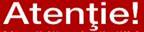 TAXA DE STATIUNE 6 € / ADULT /SEJUR ; 3 € /COPIL /SEJURPRECIZARI IMPORTANTE REDUCERE :REDUCERA ESTE VALABILA PT. PLATA INTEGRALA LA TERMENUL STABILITREZERVARILE SE ACHITA INTEGRAL PINA LA DATA LIMITA !NU SE COMBINA CU OFERTELE SPECIALEREZERVARILE REDUCERE NU PERMIT MODIFICARI SI NICI  ANULARI ! IN CAZ DE ANULARE PENALIZAREA ESTE DE 100 % !REDUCERILE SE APLICA DOAR LA TARIFELE DE BAZA FARA TAXE SI SUPLIMENTE !PE VOUCHER SE SCRIE OBLIGATORIU ” REDUCERE “”NOPTI GRATUITE ” -NU SE COMBINA CU “ REDUCERE”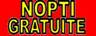             ***NOPTILE SUPLIMENTARE SE ACORDA CU SERVICIILE DE MASA DE BAZA ! FARA SUPLIMENTE .7=5 » DACA SEJURUL SE INCADREAZA IN PERIOADA PRECIZATA  ATUNCI CINE PLATESTE 5 NOPTI  STA GRATUIT 7 NOPTI. CELE 2 NOPTI SE  ACORDA CU SERVICII DE MASA DE BAZA , FARA SUPLIM.  DE MASA	= ”RECOMANDAREA NOASTRA”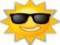 !IN CAZUL NEPREZENTARII TURISTILOR LA HOTEL IN ZIUA INCEPERII SEJURULUI (NO SHOW)-PENALIZAREA ESTE DE 100 %. DACA AVETI ANULARI CHIAR SI IN ZIUA INCEPERERI SEJURULUI,VA RUGAM SA NE ANUNTATI PENTRU A LIMITA PENALIZARILE.!RECLAMATIILE PENTRU CALITATEA SI CANTITATEA SERVICIILOR TURISTICE SE FAC IN MOMENTUL CONSTATARII SAU PRODUCERII LOR ! PUTETI FOLOSITI TELEFOANELE AGENTIEI NOASTRE NON STOP ! AVEM ZILNIC IN BULGARIA REPREZENTANTI CARE POT CONSTATA SI REMEDIA ORICE DEFICIENTA A SERVICIILOR TURISTICE ! ORICE RECLAMATIE ULTERIOARA NU VA FII LUATA IN CONSIDERATIE !!CLASIFICAREA HOTELURILOR ESTE CEA OFICIALA  FACUTA DE AUTORITATEA TURISTICA , IN FUNCTIE DE REGLEMENTARILE LEGALE DIN BULGARIA !!CONFORM REGLEMENTARILOR IN VIGOARE , MINORII TREBUIE SA INDEPLINEASCA SIMULTAM URMATOARELE CONDITII PENTRU A PUTEA IESI DIN TARA :- SA DETINA UN PASAPORT SAU CARTE DE IDENTITATE ( PENTRU CEI DE PESTE 14 ANI ) SI SA FIE INSOTITI DE AMBII PARINTIDACA MINORUL NU ESTE INSOTIT DE AMBII PARINTI ATUNCI SE APLICA CONDITIILE URMATOARE :- SA FIE INSOTIT DE UN ADULT- SA AIBA ASPUPRA LUI ACORDUL FACUT LA NOTARIAT AL AMBILOR PARINTI ( SAU AL PARINTELUI CARE NU IL INSOTESTE )-   ADULTUL CARE IL  INSOTESTE , IN CAZUL IN CARE NU ESTE UNUL DIN PARINTI TREBUIE SA DETINA  CAZIER JUDICIAR.!ATENTIE LA CONDITIILE DE IESIRE DIN TARA A CELOR PROASPAT CASATORITI !LEGENDA :DUBLA= CAMERA CU 2 PATURI NORMALE PENTRU 2 PERSOANESTUDIO=O CAMERA MAI MARE;CAMERA SINGLA = CAMERA PENTRU O SINGURA PERSOANACAMERA TRIPLA= CAMERA CU 3 PATURI PENTRU 3 ADULTICAMERA/ APARTAMENT IN REGIM SINGLA= CAMERA/ APART. FOLOSIT DE O SINGURA PERSOANAPAT SUPLIMENTAR= UN PAT SUPLIMENTAR INTR-O CAMERA DUBLA-POATE FII UN FOTOLIUEXTENSIBIL / PAT PLIANT /CANAPEA/ CANAPEA EXTENSIBILA ETC.TERMEN DE ANULARE=NR. DE ZILE LUCRATOARE INAINTE DE  INCEPEREA SEJURULUI IN CARE SE POT ANULA SERVICIILE TURISTICE FARA PENALIZARECAMERA FAMILY= CAMERA MAI MARE UNEORI CU MAI MULTE PATURI PT. CAZAREA FAMILIILOR MAI NUMEROASEALL INCLUSIVE = MIC DEJUN; PRANZ ; CINA ; GUSTARI INTRE MESE ; BAUTURI LOCALE NELIMITAT DE OBICEI INTRE ORELE 11.00-22.00 ;VEDERE MARE = CAMERE CU FATA SPRE MARE -POATE FII PARTIAL BLOCATA DE VEGETATIEVEDERE PARK = CAMERE CU VEDERE DIFERITA DE VEDEREA LA MARENO SHOW =NEPREZENTAREA LA HOTEL LA DATA INCEPERII SEJURULUI*** DATELE DE DESCHIDERE / INCHIDERE SUNT STABILITE DE FIECARE HOTEL IN PARTE IN FUNCTIE DE SITUATIA REZERVARILOR.*****  LOCURILE DE PARCARE ( IN LIMITA DISPONIBILITATILOR ) SE OCUPA SI ACHITA DOAR LA FATA LOCULUI ! *****HOTEL LIGHTHOUSE GOLF & SPA 5*/KAVARNA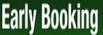 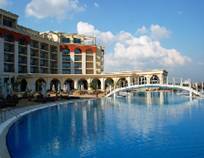 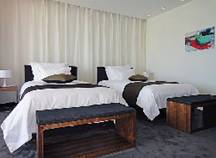 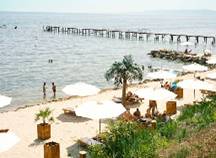 Localizare : complex nou,situat in central Capului Kaliakra,pe un platou spectaculosFacilitati : citeva apartamente de lux; 12 camere club; 156 camere superioare ;piscine exterioare  ; parcare ;teren golf ; plaja privata; room service; spalatorie/curatatorie; gradina; sauna; baie turceasca; jacuzii; relax zone; fitness.Dotari camera: A/C;mini bar;seif;baie;uscator par; telefon;tv  LCD; internet;OFERTA LAST MINUTE COD  « VT/11.06 ;131/12.06»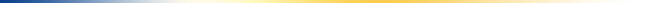 “DISCOUNT 15%”PT REZERVARILE TRIMISE IN PERIOADA 11.06-30.06.2019 SI ACHITATE INTEGRAL IN 24 H- SEJUR  MINIM 3 NOPTI IN PERIOADA 31.05-31.07.2019-DBL GOLF SI SVIN  CAMERA TWIN  MAXIM 2 ADULTI+ 1 COPIL/ 3 ADULTIREDUCERI : - COPIL ( 0-2.99 ANI ) – GRATUIT, FARA SERVICII-  1 COPIL ( 3-11,99 ANI ) IN PAT SUPLIMENTAR– GRATUIT CU MD- AL 2 LEA COPIL ( 3-11,99 ANI ) IN PAT SUPLIMENTAR - GRATUIT CU MD; - 1 COPIL  ( 3-11,99 ANI)  CU 1 ADULT- TARIF SGL CU MD - ADULT IN PAT SUPLIMENTAR - 50 % CU MD H. TOPOLA SKIES GOLF &SPA RESORT 4*/KAVARNA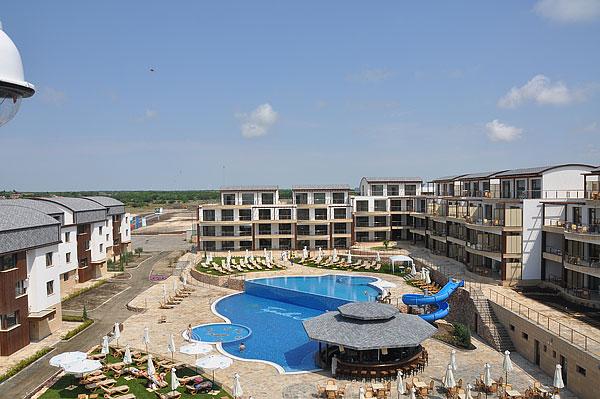 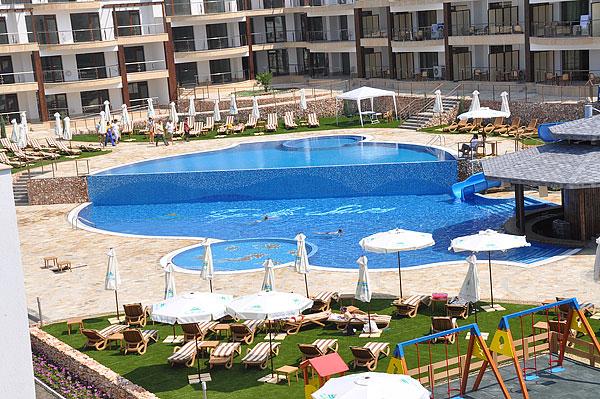 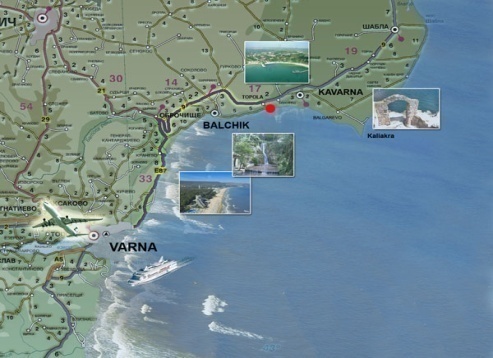 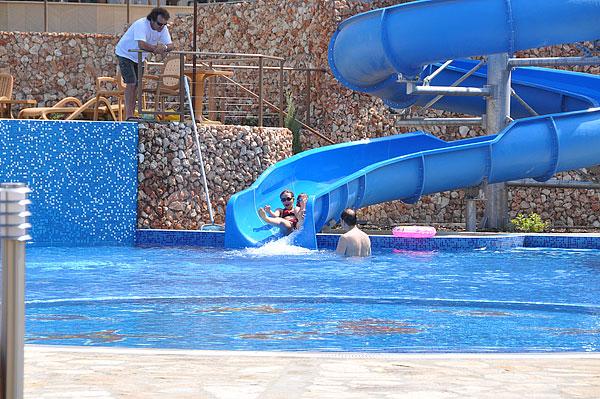 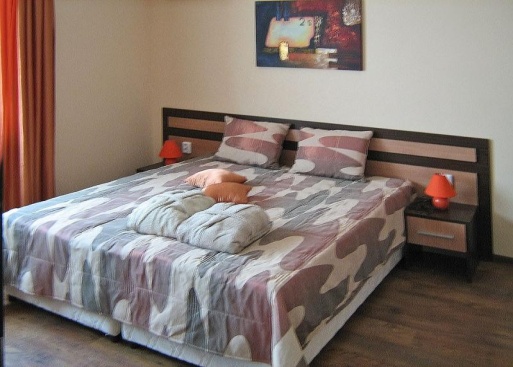 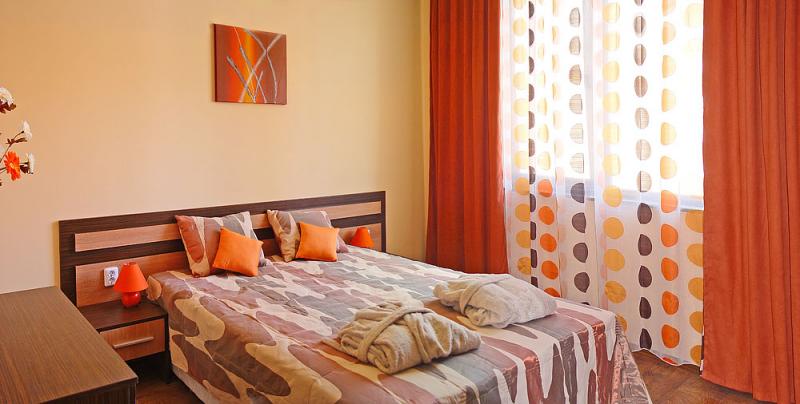 
LOCALIZARE: Este un complex  ecologic privat de vile in una  din cele mai frumoase locatii de pe litoralul de nord al Marii Negre, între oraşele vechi  Kavarna ( 3 km ) si Balchik (6 km ) . Complexul este înconjurat de 3  terenuri de golf.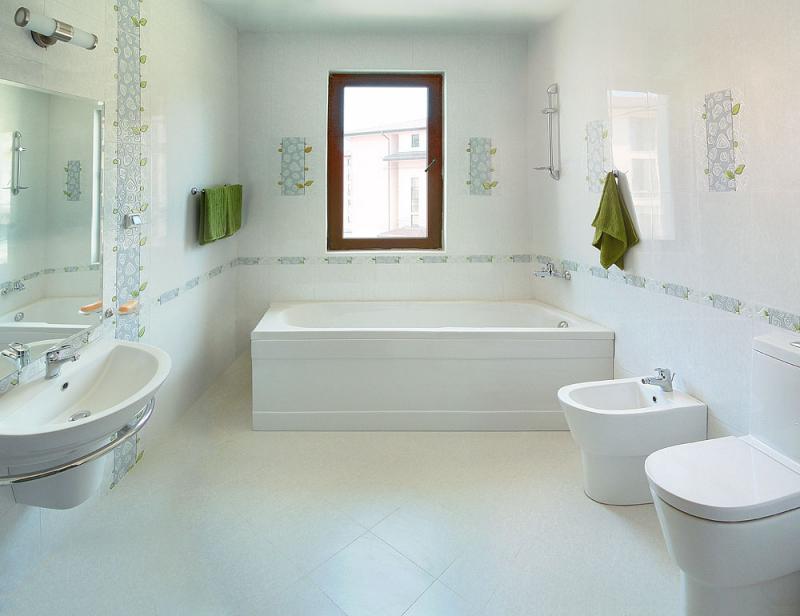 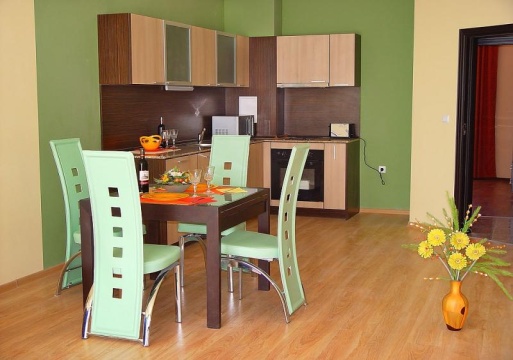 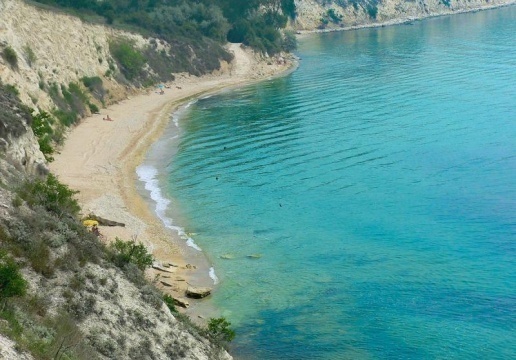 Complexul este alcatuit din mai multe clădiri 3-4 etaje, un total de 174 apartamente de lux -  cu 1 sau 2 dormitoare cu vedere la mare sau la terenurile de golf . 
FACILITATI: un centru spa modern ;facilitati pentru organizarea conferintelor ; terenuri de tenis ; piscine in aer liber ; magazine ;restaurante (120 locuri ) si baruri.          http://www.topolaskies.com/en/index.phpOFERTA LAST MINUTE COD  «  VT/18.04»“DISCOUNT SUPLIMENTAR 5%”PT REZERVARILE TRIMISE DE LA 19. 04.2019 SI ACHITATE INTEGRAL IN 24 H- SEJUR  IN PERIOADA 2.05-13.06.2019*SE POATE COMBINA CU NOPTI GRATUITE*SE POATE COMBINA CU 10% DISCOUNT- SEJUR MINIM 3 NOPTI PANA PE 23.05.2019IN CAMERA DUBLA  MAXIM 2 ADULTI+1 COPIL / 3 ADULTI IN APART. 1 DORMITOR MAXIM 2 ADULTI+ 2 COPII/4 ADULTIIN APART. 1 DORM. PREMIUM MAXIM 2 ADULTI+ 1 COPIL/ 3 ADULTIIN APART. 2 DORM. VEDERE PISCINA  MAXIM 4 ADULTI+ 2 COPII/ 5 ADULTI+ 1 COPIL /6 ADULTIIN APART. 2 DORM. PREMIUM MAXIM 4 ADULTI+1 COPIL/5 ADULTI* TARIFUL ESTE PENTRU TIP CAMERA, NR PESOANE INDICATE IN TABELCAMERA SINGLE = 70% DIN PRET DUBLAREDUCERI:- COPIL ( 0-2.99 ANI ) CU 2 ADULTI  – GRATUIT, FARA SERVICII- 1-2  COPIL ( 3-6.99 ANI ) IN PAT SUPLIM CU 2 ADULTI – GRATUITI- 1 COPIL ( 7-13.99 ANI ) IN PAT SUPLIM CU 2 ADULTI- GRATUIT- 1 COPIL  ( 3-6.99 ANI )+ 1 COPIL ( 7-13,99 ANI) IN PAT SUPLIM CU 2 ADULTI – 1 GRATUIT; AL 2 LEA 50%-   2 COPII  ( 7-13.99 ANI ) IN PAT SUPLIM CU 2 ADULTI– 1 GRATUIT, AL 2 LEA 50%- ADULT IN PAT SUPLIMENTAR- 30% REDUCEREREDUCERI IN APARTAMENT 2 DORMITOARE :- COPII ( 0-2.99 ANI )– GRATUIT, FARA SERVICII- 1-2 COPII ( 3-6,99 ANI) IN PAT SUPLIMENTAR -  GRATUITI- COPIL ( 7-13.99 ANI ) IN PAT SUPLIM– GRATUIT- AL 2 LEA COPIL ( 7-13.99 ANI ) IN PAT SUPLIM- PLATESTE 10% DIN PRET AP- ADULT IN PAT SUPLIMENTAR -  PLATESTE 20% DIN PRET APNOPTI GRATUITE7=6; 14=12 PT  SEJUR PANA PE 13.06 SI DIN 11.09.2019ROYAL GRAND HOTEL AND SPA 4*KAVARNA  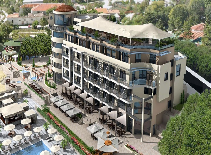 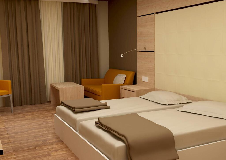 Localizare : hotel nou, DESCHIS 2018, direct la plajaFacilitati : plaja privata;piscina exterioara si interioara cu apa minerala; centru spa;volei pe plaja;biliard;terasa;restaurant;lobby bar;sauna;jacuzzi;salina;solar;masaj;sala fitness;sala conferinteDotari camera: A/C;TV LCD;mini bar;balcon;WI FI;baie cu dus;uscator parOFERTA LAST MINUTE COD  «  131/12.06»“DISCOUNT 15%”PT REZERVARILE TRIMISE DE LA 11.06.2019 SI ACHITATE INTEGRAL IN 24 H- SEJUR  IN PERIOADA 17.06-30.06.2019IN CAMERA DUBLA MAXIM 2 ADULTIIN CAMERA DUBLA DELUXE MAXIM 2 ADULTI+ 1 COPIL/3 ADULTIIN CAMERA FAMILY MINIM 2 ADULTI+ 2 COPII; MAXIM 3 ADULTI+ 1 COPILIN APARTAMENT MAXIM 4 ADULTIREDUCERI : - COPIL ( 0-1.99 ANI ) – GRATUIT, FARA SERVICII- 1-2 COPII ( 2-11,99 ANI) CU 1 ADULT IN DBL- FIECARE PLATESTE 50%-  1 COPIL ( 2-11,99 ANI ) IN PAT SUPLIMENTAR IN DBL– GRATUIT- ADULT IN PAT SUPLIMENTAR IN DBL DELUXE -30% REDUCERE NOPTI GRATUITE PT SOSIRI PANA PE 1.06 SI 8.09-30.09.20191)2 NOPTI GRATUITE PT SEJUR 7-13 NOPTI2)4 NOPTI GRATUITE PT SEJUR DE LA 14 NOPTIHOTEL WHITE LAGOON KAVARNA-BALCHIK BYALATA LAGUNA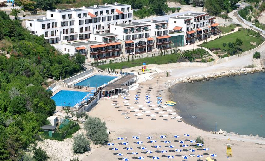 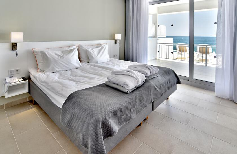 Localizare: pe malul marii , la 9 km de BalchikDotari camera : aer conditionat ,tv cu ecran plat  , minibar , telefon , acces internetFacilitati hotel :  2 piscine cu apa minerala; piscina copii; restaurante;baruri; sala sport;teren Joaca copii;terasa;terenuri sport;fitness;plaja privata;sali conferinte; http://www.whitelagoon-bg.com/index.html OFERTA LAST MINUTE COD  «  116/04.06 »“DISCOUNT -20 %”PT REZERVARILE TRIMISE IN PERIOADA 03.06-15.06.2019  PT SEJUR IN PERIOADA 03.06-15.09.2019 ACHITATE  INTEGRAL IN 24 H – SEJUR MINIM 2 NOPTI*NU SE COMBINA CU ALTE OFERTECATEGORIA 4 *IN STUDIO MINIM 2 ADULTI/ MAXIM 2 ADULTI+ 2 COPII/3 ADULTIIN APART. 1 DORMITOR MINIM 3 ADULTI/ MAXIM 3 ADULTI+ 1 COPILIN APART. 2 DORMITOARE MINIM 3 ADULTI/ MAXIM 4 ADULTI+ 1 COPIL/5 ADULTIIN ROYAL STUDIO MAXIM 2 ADULTI+ 2 COPII/3 ADULTIIN ROYAL APARTMENT MINIM 3 ADULTI; MAXIM 4 ADULTI+ 2 COPII/5 ADULTIREDUCERI IN STUDIO  :-COPIL ( 0-1,99 ANI)- GRATUIT, FARA SERVICII-1 COPIL ( 2-11,99 ANI)IN PAT SUPLIMENTAR-GRATUIT- AL 2 LEA COPIL IN PAT SUPLIMENTAR – 70% REDUCERE- 1 COPIL ( 2-11,99 ANI) CU 1 ADULT- FARA REDUCERE-  2  COPII ( 2-11,99 ANI) CU 1 ADULT- FIECARE PLATESTE 50%- ADULT IN PAT SUPLIMENTAR IN STUDIO – 20% REDUCEREREDUCERI IN  APARTAMENT  :-COPIL ( 0-1,99 ANI)- GRATUIT, FARA SERVICII-1 COPIL ( 2-11,99 ANI)IN PAT SUPLIM.IN APARTAMENT– GRATUIT-AL 2 LEA  COPIL ( 2-11,99 ANI)IN PAT SUPLIM.IN APARTAMENT– 50%OFERTA LAST MINUTE COD  «  116/04.06 »“DISCOUNT -20 %”PT REZERVARILE TRIMISE IN PERIOADA 03.06-15.06.2019  PT SEJUR IN PERIOADA 03.06-15.09.2019 ACHITATE  INTEGRAL IN 24 H – SEJUR MINIM 2 NOPTI*NU SE COMBINA CU ALTE OFERTECATEGORIA 3 *IN CAMERA DUBLA MAXIM 2 ADULTI+ 1 COPIL/ 3 ADULTIREDUCERI IN  DUBLA  :-COPIL ( 0-1,99 ANI)- GRATUIT, FARA SERVICII-1 COPIL ( 2-11,99 ANI)IN PAT SUPLIMENTAR-GRATUIT- 1 COPIL ( 2-11,99 ANI) CU 1 ADULT- TARIF SINGLE-  AL 2 LEA  COPIL ( 2-11,99 ANI) CU 1 ADULT- TARIF SINGLE +30% DIN SGL- ADULT IN PAT SUPLIMENTAR IN DBL - 20% REDUCEREHOTEL ALGARA BEACH  4*/ KRANEVO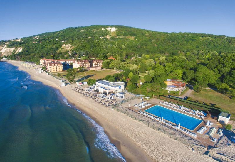 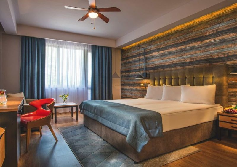 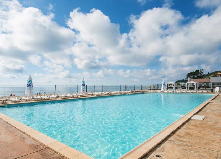 Localizare: pe  plaja OFERTA LAST MINUTE COD  «  VT/31.05; 114/3.06»“DISCOUNT 35%”PT REZERVARILE TRIMISE IN PERIOADA 1.06-15.06.2019 SI ACHITATE INTEGRAL IN 24 H- SEJUR  IN PERIOADA 1.06-21.06.2019“DISCOUNT 20%”PT REZERVARILE TRIMISE IN PERIOADA 1.06-15.06.2019 SI ACHITATE INTEGRAL IN 24 H- SEJUR  IN PERIOADA 22.06-27.08.2019“DISCOUNT 30%”PT REZERVARILE TRIMISE IN PERIOADA 1.06-15.06.2019 SI ACHITATE INTEGRAL IN 24 H- SEJUR  IN PERIOADA 28.08-30.09.2019IN CAMERA DUBLA MAXIM 2  ADULTI+ 2 COPII/ 3 ADULTIIN APARTAMENT 1 DORM. LUX MAXIM 2 ADULTI+ 3 COPII/3 ADULTI+ 2 COPII/4 ADULTI+ 1 COPIL/5 ADULTIIN ROYAL VILLA MAXIM 2 ADULTI+ 2 COPII/3 ADULTI+ 2 COPII/4 ADULTI+ 1 COPIL/5 ADULTIIN ROYAL APART. MIN 2 ADULTI+ 2 COPII/3 ADULTI+ 1 COPIL; MAXIM 4 ADULTITARIFUL INCLUDE: PISCINA CU APA MINERALA;UMBRELE SI SEZLONGUTI PE PLAJA;WI FI;SEIF;PARCARE;3 RESTAURANTE;SNACK BAR;NIGHT BAR;DICOTECA (MAX ORA 23.00);ANIMATIE 6 ZILE;BASKET;FOTBAL;MASA TENIS;VOLEYREDUCERI:- COPII ( 0-1.99 ANI ) – GRATUIT, FARA SERVICII- 1 COPIL(2-11,99 ANI) CU 1 ADULT IN DBL –TARIF SGL- 1 COPIL (2-11,99 ANI) IN PAT SUPLIMENTAR IN DBL – GRATUIT- AL 2 LEA SAU AL 3 LEA COPIL IN PAT SUPLIMENTAR- FIECARE PLATESTE 50%- ADULT IN PAT SUPLIMENTAR -20% REDUCEREHOTEL  VERAMAR  BEACH  4*/ KRANEVO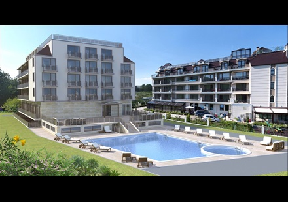 Localizare: pe  plaja Facilitati: restaurant,lobby;bar panoramic;piscina;sala fitness;sauna;masaj;biliardDotari camera: baie proprie, TV, minibar, balcon, A/C;internet;OFERTA LAST MINUTE COD  « VT/20.05; 104/23.05»“DISCOUNT  25%”PT REZERVARILE TRIMISE IN PERIOADA 21.05-20.06.2019 SI ACHITATE INTEGRAL IN 24 H-SEEJUR IN PERIOADA 2.07-14.07.2019“DISCOUNT  30%”PT REZERVARILE TRIMISE IN PERIOADA 21.05-20.06.2019 SI ACHITATE INTEGRAL IN 24 H-SEEJUR IN PERIOADA 15.07-30.07.2019“DISCOUNT  25%”PT REZERVARILE TRIMISE IN PERIOADA 21.05-20.06.2019 SI ACHITATE INTEGRAL IN 24 H-SEEJUR IN PERIOADA 31.07-31.08.2019“DISCOUNT  30%”PT REZERVARILE TRIMISE IN PERIOADA 21.05-20.06.2019 SI ACHITATE INTEGRAL IN 24 H-SEEJUR IN PERIOADA 1.09-30.09.2019IN CAMERA DUBLA MAXIM 2 ADULTI+2 COPII/3 ADULTIREDUCERI :   -  COPIL ( 0-1,99 ANI ) – GRATUIT, FARA SERVICII- 1-2  COPII ( 2-12,99 ANI) CU 1 ADULT- FIECARE PLATESTE 50%- 1 COPIL ( 2-12,99 ANI) IN PAT SUPLIMENTAR – 30% REDUCERE- AL 2 LEA COPIL ( 2-11,99 ANI) IN PAT SUPLIMENTAR- 50%- ADULT IN PAT SUPLIMENTAR- 20% REDUCERENOPTI GRATUITEVALABIL SOSIRI PANA PE 12.06 SI DIN 9.09.2019NOAPTE GRATUITA PT SEJUR 7-13 NOPTI2)2 NOPTI GRATUITE PT SEJUR 14-20 NOPTIHOTEL KRISTEL PARK 3*+/KRANEVO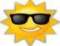 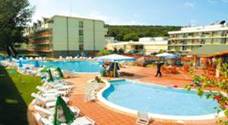 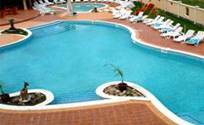 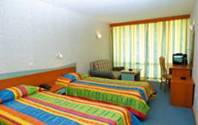 Localizare: la 800 m de plaja ; in zona centrala a localitatiiFacilitati: restaurant, seif, loc dejoaca pentru copii ; piscina ;fitness,biliar, sala de conferinta,schimb valutarDotari camera: baie proprie, TV, telefon,minibar, balcon, Apartamente –1-2 dormitoare : living+ dotrmitor cu TV satelit ; balconOFERTA LAST MINUTE COD  «  090/7.05; VTS/06.06»OFERTA LAST MINUTE COD  «  090/7.05; VTS/06.06»“DISCOUNT 20%”PT REZERVARILE TRIMISE PANA PE 30.06.2019 SI ACHITATE INTEGRAL IN 24 H- SEJUR IN PERIOADA 15.05-9.07.2019“DISCOUNT 20%”PT REZERVARILE TRIMISE PANA PE 30.06.2019 SI ACHITATE INTEGRAL IN 24 H- SEJUR IN PERIOADA 26.08-20.09.2019IN CAMERA DUBLA MAXIM 2 ADULTI+ 1 COPIL/ 3 ADULTIIN APARTAMENT FAMILY MAXIM 2 ADULTI+ 2 COPII/4 ADULTIIN APARTAMENT LUX MAXIM 2 ADULTI+ 2 COPII/4 ADULTIIN APARTAMENT 2 DORMITOARE MINIM 4 ADULTI; MAXIM 4 ADULTI+ 2 COPII/6 ADULTIREDUCERI:-  COPII  ( 0-1.99 ANI )– GRATUIT, FARA SERVICII- 1-2  COPII (2-11,99 ANI) CU 1 ADULT- FIECARE PLATESTE 50 %- 1 COPIL  ( 2-11.99 ANI ) IN PAT SUPLIM CU 2 ADULTI– GRATUIT - AL 2 LEA COPIL ( 2-11.99 ANI ) IN PAT SUPLIM IN APART- 50%- ADULT IN PAT SUPLIMENTAR - 40 % REDUCEREHOTEL SIRENA 3* KRANEVO     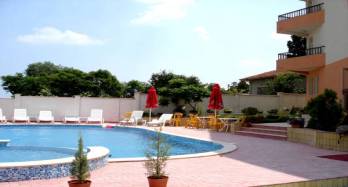 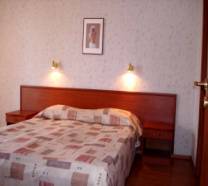 Localizare : in partea centrala a satului de vacanta Kranevo, 900 de metri de plaja.Facilitati: Hotel Sirena, Kranevo are la dispozitie cafe - bar si restaurant cu terasa in aer liber. Clientii au la dispozitie piscina in aer liber, parcare cu paza, sala de conferinta cu o capacitate de 30 de locuri. Exista posibilitatea de a folosi seif-ul personal de la receptie.Dotari camera : Camerele si apratamentele sunt amenajate comfortabil si au in dotare grup sanitar individual, telefon, mini bar, televiziune prin satelit, aer conditionat si balcon.OFERTA LAST MINUTE COD  «  131/12.06»“DISCOUNT 10%”PT REZERVARILE TRIMISE INCEPIND CU 11.06.2019 SI ACHITATE INTEGRAL IN 24 H- SEJUR IN PERIOADELE 04.07-12.07 /21.07-07.08 /02.09-19.09 IN  CAMERA DUBLA MAXIM 2 ADULTI+ 2 COPII/ 3 ADULTIIN APARTAMENT MAXIM 3 ADULTI+ 2 COPII/4 ADULTI+ 1 COPIL/ 5 ADULTIREDUCERI :    -  COPIL ( 0-1,99 ANI ) – GRATUIT, FARA SERVICII- 1 COPIL( 2-11,99 ANI) CU 1 ADULT- PLATESTE CONFORM TABEL- 2 COPII ( 2-11,99 ANI) CU 1 ADULT- FIECARE PLATESTE 50%- 1 COPIL ( 2-11,99 ANI) IN PAT SUPLIMENTAR- GRATUIT- AL 2 LEA COPIL  ( 2-11,99 ANI) IN PAT SUPLIMENTAR- 50%- ADULT IN PAT SUPLIMENTAR IN DBL - 30% REDUCERE- ADULT IN PAT SUPLIMENTAR IN APART- PLATESTE SUPLIMENT 11 €/ZIHOTEL MISTRAL 4* BALCHIK      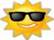 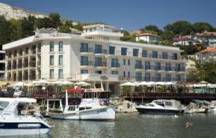 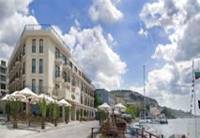 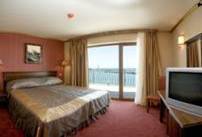 Localizare : amplasat pe malul marii, langa portul de yahturi in apropierea Gradinii Botanice. Dispune de 34 camere duble sau single si 3 apartamente. Facilitati: room service 24/24 h, restaurant, bar, terasa, lobby, sala de conferinta pt. 60 persoane, parcare pazita.Dotari camere: aer conditionat, telefon, televizor, conexiune internet, minibar, baie complet utilata.OFERTA LAST MINUTE COD  «  128/11.06»“DISCOUNT 20%”PT REZERVARILE TRIMISE PANA PE 30.06.2019 SI ACHITATE INTEGRAL IN 24 H- SEJUR IN PERIOADA 17.06-30.06.2019“DISCOUNT 10%”PT REZERVARILE TRIMISE PANA PE 30.06.2019 SI ACHITATE INTEGRAL IN 24 H- SEJUR IN PERIOADA 01.07-31.08.2019IN CAMERA DUBLA MAXIM 2 ADULTI+ 1 COPIL/ 3 ADULTIIN  STUDIO/ APARTAMENT MAXIM 2 ADULTI+ 2 COPII/ 3 ADULTIREDUCERI :- 1 COPIL ( 0-1.99 ANI ) - GRATUIT, FARA SERVICII- 1 COPIL ( 2-11,99 ANI ) CU 1 ADULT IN CAMERA—FARA REDUCERE- 1 COPIL  ( 2-11.99 ANI ) IN PAT SUPLIMENTAR-GRATUIT- AL 2 LEA COPIL ( 2-11.99 ANI ) IN PAT SUPLIMENTAR-50%- ADULT IN PAT SUPLIMENTAR- 30% REDUCEREHOTEL WHITE ROCK CASTLE  4*BALCHIK      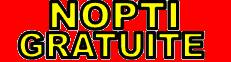 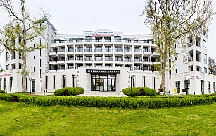 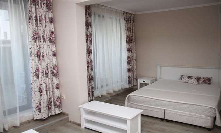 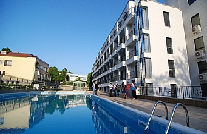 Localizare; construit 2013 ; la 5 minute de  Gradina Botanica si plajaDotari camera : A/C;TV LCD; telefon;uscator par;baie;Facilitati hotel :  lift; piscina exterioara ; WI FI in lobby ; sala fitness; loc joaca copii; restaurant ; parcareMINIM 2 NOPTI IN WEEK END !!!MINIM 3 NOPTI 15.06-26.08.2019 !!!OFERTA LAST MINUTE COD  «  131/12.06 »“DISCOUNT -20 %”PT REZERVARILE TRIMISE IN PERIOADA 03.06-18.06.2019  PT SEJUR IN PERIOADA 17.06-04.11.2019 ACHITATE  INTEGRAL IN 24 H – SEJUR MINIM 2 NOPTI* SE COMBINA CU NOPTI GRATUITE IN  CAMERA DUBLA MAXIM 2 ADULTIIN STUDIO MAXIM 2 ADULTI+ 2 COPII/ 3 ADULTIIN JUNIOR SUITE MAXIM 2 ADULTI+ 2 COPII/ 3 ADULTI+1 COPILIN SUITE  1 DORMITOR MAXIM 2 ADULTI+ 2 COPII/ 4 ADULTIIN SUITE 2 DORMITOARE  MINIM 4 ADULTI+ 2 COPII; 6 ADULTIIN QUEEN ROOM MAXIM 2 ADULTI+2 COPII/4 ADULTIREDUCERI : -COPIL ( 0-2,99 ANI ) – GRATUIT,FARA SERVICII- 1 COPIL (3- 12,99 ANI) IN PAT SUPLIMENTAR- PLATESTE SUPLIMENT 10 €/ZI CU MD- AL 2 LEA COPIL (2- 12,99 ANI) IN PAT SUPLIM.- PLATESTE SUPLIMENT 5 €/ZICU MD- ADULT IN PAT SUPLIMENTAR- PLATESTE SUPLIMENT 15 €/ZI CU MDNOPTI GRATUITE :1)   7=6 ;14=11  PT SEJUR PANA PE 13.06 SI 16.09-27.12.20192) 10=9;13=11;14=12  PT SEJUR IN PERIOADA 14.06-16.09.2019HOTEL AHILEA 3*/BALCHIK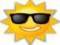 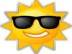 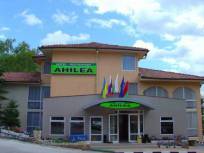 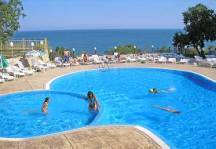 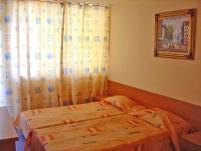 Localizare: 100 m de plaja; linga  gradina botanica si castelul Reginei MariaDotari camera: TV satelit, balcon , aer conditionatFacilitati hotel: restaurant;  piscina exterioara; parcare; sauna ;fitness ; tennis de camp ;OFERTA LAST MINUTE COD  «  108/28.05 »“DISCOUNT 10%”PT REZERVARILE TRIMISE PANA PE 30.06.2016SI ACHITATE INTEGRAL IN 24 H-SEJUR MIN 2 NOPTI IN PERIOADA 28.05-30.06.2019IN CAMERA DUBLA MAXIM 2 ADULTI+ 1 COPIL/ 3 ADULTIIN CAMERA TRIPLA MAXIM 3 ADULTIIN CAMERA FAMILY MAXIM 4 ADULTI( 2 CAMERE INTERCONECTATE)PARCARE 5 LEVA/ZIREDUCERI :- COPIL ( 0-3.99 ANI ) – GRATUIT, FARA SERVICII - COTAT COPIL ( 4-12,99 ANI ) NOPTI GRATUITE14=12 ;7=6 PT. SEJUR IN PERIOADELE 8.05-23.05/9.09-28.09.2019TARIFELE PE ALBENA  NU INCLUD :TAXA DE STATIUNE 2 € / PERSOANA ZI !HOTEL MARITIM PARADISE BLUE 5*/ALBENA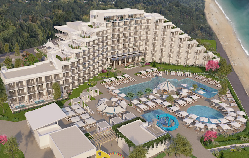 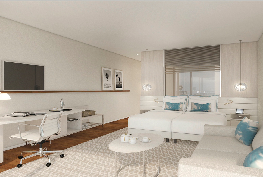 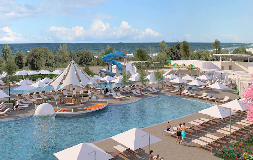 Localizare:hotel nou,deschis 2017,amplasat pe plaja ,in zona centrala a statiuniiFacilitati hotel: piscine exterioara si interioara;piscina exterioara pentru copii ,cu topogan; sala de conferinta; restaurant; bar la piscina;terasa;club de noapte; club copii;centru Spa; sala fitness; coafor; parcare subteranaDotari camera : TV escran plat; cablu tv; A/C;mini bar;baie cu cada si cabina dus;uscator par; balcon;internetOFERTA LAST MINUTE COD  «  106/24.05 »“DISCOUNT 15%”PT REZERVARILE TRIMISE PANA PE 15.06.2019 SI ACHITATE INTEGRAL IN 24 H-SEJUR MIN 2 NOPTI IN PERIOADA 24.05-28.05.2019-DBL SV“DISCOUNT 10%”PT REZERVARILE TRIMISE PANA PE 15.06.2019 SI ACHITATE INTEGRAL IN 24 H-SEJUR MIN 2 NOPTI IN PERIOADA 1.06-14.06.2019-DBL SV“DISCOUNT 10%”PT REZERVARILE TRIMISE PANA PE 15.06.2019 SI ACHITATE INTEGRAL IN 24 H-SEJUR MIN 2 NOPTI IN PERIOADA 22.06-30.07.2019-DBL SVOFERTA LAST MINUTE COD  «  VT/16.05;»“DISCOUNT 10%”PT REZERVARILE TRIMISE IN PERIOADA 16.05-15.06.2019 SI ACHITATE INTEGRAL IN 24 H-SEJUR MIN 2 NOPTI IN PERIOADA 1.06-14.06.2019“DISCOUNT 10%”PT REZERVARILE TRIMISE IN PERIOADA 16.05-15.06.2019 SI ACHITATE INTEGRAL IN 24 H-SEJUR MIN 2 NOPTI IN PERIOADA 22.06-30.07.2019OFERTA LAST MINUTE COD  «  VT/16.05»“DISCOUNT 15%”PT REZERVARILE TRIMISE IN PERIOADA 16.05-15.06.2019 SI ACHITATE INTEGRAL IN 24 H-SEJUR MIN 2 NOPTI IN PERIOADA 16.05-28.05.2019 IN CAMERA DUBLA MAXIM 2 ADULTI+ 2 COPII/3 ADULTI+ 1 COPILREDUCERI: -COPIL ( 0-1.99 ANI ) - GRATUIT, FARA SERVICII -1 COPIL ( 2-11.99 ANI ) IN PAT SUPLIMENTAR  -GRATUIT- AL 2-LEA COPIL CU 2 ADULTI– REDUCERE 70% ( FARA PAT SUPLIMENTAR –IN ACEASTA SITUATIE  NU SE ADMIT RECLAMATII PRIVIND LIPSA DE CONFORT )-1 COPIL ( 2-11,99 ANI ) CU 1 ADULT- FARA REDUCERE- 2 COPII ( 2-11,99 ANI ) CU 1 ADULT- FIECARE PLATESTE 50%- ADULT IN PAT SUPLIMENTAR- 20 % REDUCERE HOTEL FLAMINGO GRAND HOTEL & SPA 5*/ALBENA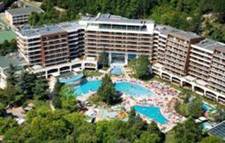 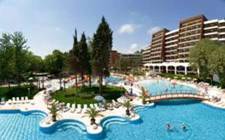 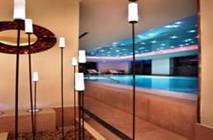 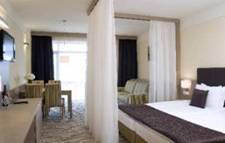 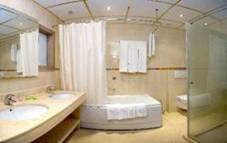 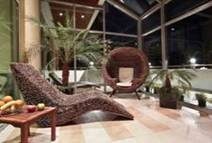 Localizare:in centrul statiunii turistice Albena, la aproximativ 150 m de plaja.Dotari camera:aer conditionat, TV satelit - LCD, internet, seif, mini bar,Facilitati hotel: aer conditionat, 5 sali de conferinte, bussines center, centru SPA cu echipamente profesionale de ultima ora, tango-bar, piscina in aer liber (cu o suprafata de 1200 m˛ cu tobogane si fantani arteziene), piscina pentru copii, piscina acoperita – 200 m˛, sala de fitness, salon de cosmetica, magazine, galerie de arta, internet club,internet Wi-Fi in  lobby si linga piscina ,jocuri electronice, billiard, spatiu amenajat pt. copii,  parcare;OFERTA LAST MINUTE COD  «  106/24.05»“DISCOUNT 15%”PT REZERVARILE TRIMISE PANA PE 15.06.2019 SI ACHITATE INTEGRAL IN 24 H-SEJUR MIN 2 NOPTI IN PERIOADA 24.05-29.06.2019“DISCOUNT 15%”PT REZERVARILE TRIMISE PANA PE 15.06.2019 SI ACHITATE INTEGRAL IN 24 H-SEJUR MIN 2 NOPTI IN PERIOADA 30.06-20.07.2019OFERTA LAST MINUTE COD  «  VT/16.05»“DISCOUNT 15%”PT REZERVARILE TRIMISE IN PERIOADA 16.05-15.06.2019 SI ACHITATE INTEGRAL IN 24 H-SEJUR MIN 2 NOPTI IN PERIOADA 30.06-20.07.2019OFERTA LAST MINUTE COD  «  VT/16.05»“DISCOUNT 15%”PT REZERVARILE TRIMISE IN PERIOADA 16.05-15.06.2019 SI ACHITATE INTEGRAL IN 24 H-SEJUR MIN 2 NOPTI IN PERIOADA 18.05-29.06.2019 IN STUDIO DELUXE/ GRAND SUPERIOR MAXIM 2 ADULTI+ 2 COPII/ 3 ADULTI+ 1 COPILREDUCERI: -COPIL ( 0-1.99 ANI ) - GRATUIT, FARA SERVICII -1 COPIL ( 2-11.99 ANI ) IN PAT SUPLIMENTAR  -GRATUIT- AL 2-LEA COPIL CU 2 ADULTI– REDUCERE 70% ( FARA PAT SUPLIMENTAR –IN ACEASTA SITUATIE  NU SE ADMIT RECLAMATII PRIVIND LIPSA DE CONFORT )-1 COPIL ( 2-11,99 ANI ) CU 1 ADULT- FARA REDUCERE- 2 COPII ( 2-11,99 ANI ) CU 1 ADULT- FIECARE PLATESTE 50%- ADULT IN PAT SUPLIMENTAR- 20 % REDUCERE HOTEL KALIAKRA SUPERIOR 4*/ALBENA 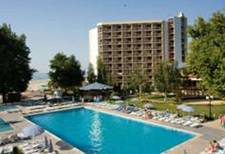 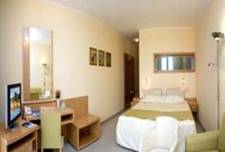 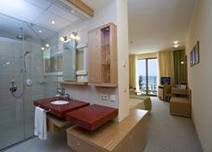 Localizare:pe plaja Facilitati hotel: piscine exterioara cu sectiune pentru copii, sala de conferinta, restaurant, terasa, snack-bar, lobby-bar, bar la piscina, parcareDotari camera : baie (dus), balcon, acces la internet, mnibar, TV, telefon, A/CHOTEL SITUAT PE PLAJA CU BEACH BAR !OFERTA LAST MINUTE COD  «  106/24.05»“DISCOUNT 15%”PT REZERVARILE TRIMISE PANA PE 15.06.2019 SI ACHITATE INTEGRAL IN 24 H-SEJUR MIN 2 NOPTI IN PERIOADA 20.06-13.07.2019 OFERTA LAST MINUTE COD  «  VT/16.05»“DISCOUNT 15%”PT REZERVARILE TRIMISE IN PERIOADA 16.05-15.06.2019 SI ACHITATE INTEGRAL IN 24 H-SEJUR MIN 2 NOPTI IN PERIOADA 20.06-13.07.2019 IN CAMERA DUBLA MAXIM 2 ADULTI+ 2 COPII/ 3 ADULTIREDUCERI: -COPIL ( 0-1.99 ANI ) - GRATUIT, FARA SERVICII -1 COPIL ( 2-11.99 ANI ) IN PAT SUPLIMENTAR  -GRATUIT- AL 2-LEA COPIL CU 2 ADULTI– REDUCERE 70% ( FARA PAT SUPLIMENTAR –IN ACEASTA SITUATIE  NU SE ADMIT RECLAMATII PRIVIND LIPSA DE CONFORT )-1 COPIL ( 2-11,99 ANI ) CU 1 ADULT- TARIF SGL-AL 2 LEA COPIL ( 2-11,99 ANI ) CU 1 ADULT-TARIF SGL+ 30% DIN SGL -AL 3-LEA ADULT IN PAT SUPLIMENTAR- 20 % REDUCERE ***GRATUIT  1 UMBRELA SI 2 SEZLONGURI / CAMERA ,LA PISCINA SI PE PLAJA ( IN LIMITA LOCURILOR DISPONIBILE )HOTEL GERGANA 4*/ALBENA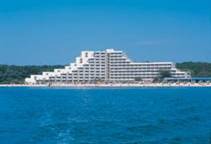 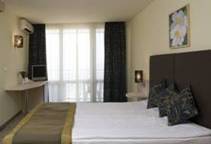 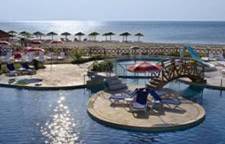 Localizare: pe malul marii.Dotari camera: baie, telefon, radio, TV satelit, A/C si balconFacilitati hotel: restaurant, lobby bar, piscina exterioara, internet cafe, schimb valutar, fitness si parcareOFERTA LAST MINUTE COD  «  106/24.05»“DISCOUNT 15%”PT REZERVARILE TRIMISE IN PERIOADA 16.05-15.06.2019 SI ACHITATE INTEGRAL IN 24 H-SEJUR MIN 2 NOPTI IN PERIOADA 24.05-13.06.2019 “DISCOUNT 15%”PT REZERVARILE TRIMISE IN PERIOADA 16.05-15.06.2019 SI ACHITATE INTEGRAL IN 24 H-SEJUR MIN 2 NOPTI IN PERIOADA 22.06-30.07.2019 OFERTA LAST MINUTE COD  «  VT/16.05»“DISCOUNT 15%”PT REZERVARILE TRIMISE  PANA PE 15.06.2019 SI ACHITATE INTEGRAL IN 24 H-SEJUR MIN 2 NOPTI IN PERIOADA 24.05-13.06.2019OFERTA LAST MINUTE COD  «  VT/16.05»“DISCOUNT 15%”PT REZERVARILE TRIMISE IN PERIOADA 16.05-15.06.2019 SI ACHITATE INTEGRAL IN 24 H-SEJUR MIN 2 NOPTI IN PERIOADA 16.05-13.06.2019 IN CAMERA DUBLA MAXIM 2 ADULTI+ 2 COPII/ 3 ADULTIREDUCERI: -COPIL ( 0-1.99 ANI ) - GRATUIT, FARA SERVICII -1 COPIL ( 2-11.99 ANI ) IN PAT SUPLIMENTAR  -GRATUIT- AL 2-LEA COPIL CU 2 ADULTI– REDUCERE 70% ( FARA PAT SUPLIMENTAR –IN ACEASTA SITUATIE  NU SE ADMIT RECLAMATII PRIVIND LIPSA DE CONFORT )-1 COPIL ( 2-11,99 ANI ) CU 1 ADULT- TARIF SGL-AL 2 LEA COPIL ( 2-11,99 ANI ) CU 1 ADULT-TARIF SGL+ 30% DIN SGL -AL 3-LEA ADULT IN PAT SUPLIMENTAR- 20 % REDUCERE HOTEL LAGUNA GARDEN 4*/ALBENA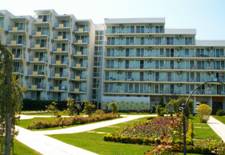 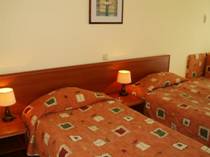 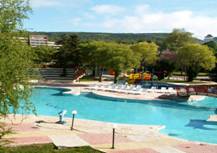 Localizare:la 150 m de plajaFacilitati hotel:piscine exterioara cu sectiune pentru copii, sala de conferinta, restaurant, lobby-bar, bar la piscina, salon de masaj, parcareDotari camera : baie (dus), balcon, minibar, TV, telefon,aer conditionatOFERTA LAST MINUTE COD  « 106/24.05»“DISCOUNT 15%”PT REZERVARILE TRIMISE PANA PE 15.06.2019 SI ACHITATE INTEGRAL IN 24 H-SEJUR MIN 2 NOPTI IN PERIOADA 24.05-4.06.2019“DISCOUNT 15%”PT REZERVARILE TRIMISE PANA PE 15.06.2019 SI ACHITATE INTEGRAL IN 24 H-SEJUR MIN 2 NOPTI IN PERIOADA 21.06-21.07.2019 OFERTA LAST MINUTE COD  «  VT/16.05»“DISCOUNT 15%”PT REZERVARILE TRIMISE IN PERIOADA 16.05-15.06.2019 SI ACHITATE INTEGRAL IN 24 H-SEJUR MIN 2 NOPTI IN PERIOADA 21.06-21.07.2019 OFERTA LAST MINUTE COD  «  VT/16.05»“DISCOUNT 15%”PT REZERVARILE TRIMISE IN PERIOADA 16.05-15.06.2019 SI ACHITATE INTEGRAL IN 24 H-SEJUR MIN 2 NOPTI IN PERIOADA 16.05-4.06.2019 OFERTA SENIORI  COD  «  VT/30.01»CEL PUTIN UN SENIOR ( PESTE 60 ANI) IN CAMERAPERIOADA SEJUR 8.05-21.06.2019IN CAMERA DUBLA MAXIM 2 ADULTI + 1 COPIL/ 3 ADULTI TARIFUL INCLUDE: CAZARE  CU ALL INCL;1 EXCURSIE SAU 1 PROCEDURA SPA;1 STICLA APA MINERALA/ZI;COS CU FRICTE IN CAMERE LA SOSIRE;INCHIRIERE 2 BICICLETE 1 H /ZI;WI FI;PROGRAM ANIMATIR;2 SEZLONGURI SI O UMBRELA PE PLAJA;REDUCERI: -COPIL ( 0-1.99 ANI ) - GRATUIT, FARA SERVICII -1 COPIL ( 2-11.99 ANI ) IN PAT SUPLIMENTAR  -GRATUIT-1 COPIL ( 2-11,99 ANI ) CU 1 ADULT- TARIF SGL-AL 2 LEA COPIL ( 2-11,99 ANI ) CU 1 ADULT-TARIF SGL+ 30% DIN SGL -AL 3-LEA ADULT IN PAT SUPLIMENTAR- NU***GRATUIT  1 UMBRELA SI 2 SEZLONGURI / CAMERA ,LA PISCINA SI PE PLAJA ( IN LIMITA LOCURILOR DISPONIBILE )HOTEL LAGUNA MARE 4*/ALBENA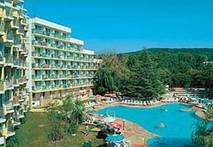 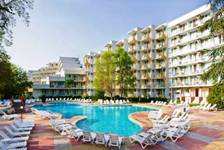 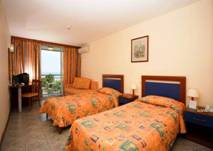 Localizare:la 150 metri de plajaDotari camera: baie, balcon, telefon, televizor cu program prin satelit, aer conditionat, mini barFacilitati hotel: restaurant cu aer conditionat, cocktail bar, bar langa piscina, piscina acoperita, piscina pentru copii, sala de desene animate cu 280 locuri, magazine, salon pentru masaj.OFERTA LAST MINUTE COD  «  106/24.05»“DISCOUNT 15%”PT REZERVARILE TRIMISE PANA PE 15.06.2019 SI ACHITATE INTEGRAL IN 24 H-SEJUR MIN 2 NOPTI IN PERIOADA 24.05-14.06.2019 “DISCOUNT 15%”PT REZERVARILE TRIMISE PANA PE 15.06.2019 SI ACHITATE INTEGRAL IN 24 H-SEJUR MIN 2 NOPTI IN PERIOADA 21.06-30.07.2019OFERTA LAST MINUTE COD  «  VT/16.05»“DISCOUNT 15%”PT REZERVARILE TRIMISE IN PERIOADA 16.05-15.06.2019 SI ACHITATE INTEGRAL IN 24 H-SEJUR MIN 2 NOPTI IN PERIOADA 21.06-30.07.2019 OFERTA LAST MINUTE COD  «  VT/16.05»“DISCOUNT 15%”PT REZERVARILE TRIMISE IN PERIOADA 16.05-15.06.2019 SI ACHITATE INTEGRAL IN 24 H-SEJUR MIN 2 NOPTI IN PERIOADA 23.05-14.06.2019 IN CAMERA DUBLA MAXIM 2 ADULTI + 2 COPII/ 3 ADULTI MASA SE SERVESTE LA SANDY BEACHREDUCERI: -COPIL ( 0-1.99 ANI ) - GRATUIT, FARA SERVICII -1 COPIL ( 2-11.99 ANI ) IN PAT SUPLIMENTAR  -GRATUIT- AL 2-LEA COPIL CU 2 ADULTI– REDUCERE 70% ( FARA PAT SUPLIMENTAR –IN ACEASTA SITUATIE  NU SE ADMIT RECLAMATII PRIVIND LIPSA DE CONFORT )-1 COPIL ( 2-11,99 ANI ) CU 1 ADULT- TARIF SGL-AL 2 LEA COPIL ( 2-11,99 ANI ) CU 1 ADULT-TARIF SGL+ 30% DIN SGL -AL 3-LEA ADULT IN PAT SUPLIMENTAR- 20 % REDUCERE***GRATUIT  1 UMBRELA SI 2 SEZLONGURI / CAMERA ,LA PISCINA SI PE PLAJA ( IN LIMITA LOCURILOR DISPONIBILE )HOTEL ARABELLA BEACH 4*/ALBENA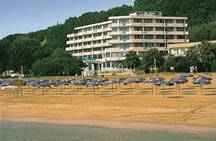 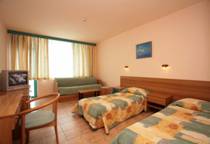 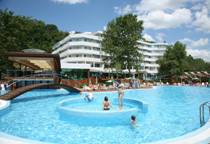 Localizare: pe malul marii.Dotari camera: baie propriu, telefon, radio, TV satelit si balconFacilitati hotel: restaurant, lobby bar, snack bar, piscina exterioara, fitness si parcareOFERTA LAST MINUTE COD  «  106/24.05»“DISCOUNT 15%”PT REZERVARILE TRIMISE PANA PE 15.06.2019 SI ACHITATE INTEGRAL IN 24 H-SEJUR MIN 2 NOPTI IN PERIOADA 24.05-17.06.2019 OFERTA LAST MINUTE COD  «  VT/16.05»“DISCOUNT 15%”PT REZERVARILE TRIMISE IN PERIOADA 16.05-15.06.2019 SI ACHITATE INTEGRAL IN 24 H-SEJUR MIN 2 NOPTI IN PERIOADA 21.05-17.06.2019 IN CAMERA DUBLA MAXIM 2 ADULTI+ 1 COPIL/ 3 ADULTIREDUCERI: -COPIL ( 0-1.99 ANI ) - GRATUIT, FARA SERVICII -1 COPIL ( 2-11.99 ANI ) IN PAT SUPLIMENTAR  -GRATUIT- AL 2-LEA COPIL CU 2 ADULTI– REDUCERE 70% ( FARA PAT SUPLIMENTAR –IN ACEASTA SITUATIE  NU SE ADMIT RECLAMATII PRIVIND LIPSA DE CONFORT )-1 COPIL ( 2-11,99 ANI ) CU 1 ADULT- TARIF SGL-AL 2 LEA COPIL ( 2-11,99 ANI ) CU 1 ADULT-TARIF SGL+ 30% DIN SGL -AL 3-LEA ADULT IN PAT SUPLIMENTAR- 20 % REDUCERE***GRATUIT  1 UMBRELA SI 2 SEZLONGURI / CAMERA ,LA PISCINA SI PE PLAJA ( IN LIMITA LOCURILOR DISPONIBILE )HOTEL MALIBU 4*/ ALBENA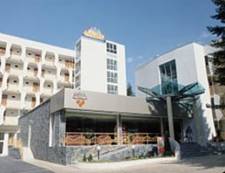 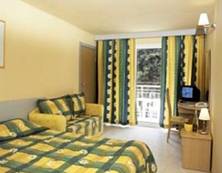 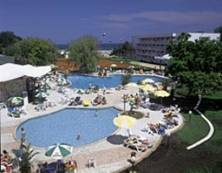 Localizare:la 100 metri de plajaDotari camera: baie, balcon, telefon, televizor cu program prin satelit, aer conditionat, mini barFacilitati hotel: restaurant, lobby-bar, piscina, sala de desene animate cu 280 locuri, magazine, salon pt.masaj.OFERTA LAST MINUTE COD  «  106/24.05»“DISCOUNT 15%”PT REZERVARILE TRIMISE PANA PE 15.06.2019 SI ACHITATE INTEGRAL IN 24 H-SEJUR MIN 2 NOPTI IN PERIOADA 24.05-13.06.2019“DISCOUNT 15%”PT REZERVARILE TRIMISE PANA PE 15.06.2019 SI ACHITATE INTEGRAL IN 24 H-SEJUR MIN 2 NOPTI IN PERIOADA 30.06-21.07.2019OFERTA LAST MINUTE COD  «  VT/16.05»“DISCOUNT 15%”PT REZERVARILE TRIMISE IN PERIOADA 16.05-15.06.2019 SI ACHITATE INTEGRAL IN 24 H-SEJUR MIN 2 NOPTI IN PERIOADA 30.06-21.07.2019 OFERTA LAST MINUTE COD  «  VT/16.05»“DISCOUNT 15%”PT REZERVARILE TRIMISE IN PERIOADA 16.05-15.06.2019 SI ACHITATE INTEGRAL IN 24 H-SEJUR MIN 2 NOPTI IN PERIOADA 24.05-13.06.2019 OFERTA SENIORI  COD  «  VT/30.01»CEL PUTIN UN SENIOR ( PESTE 60 ANI) IN CAMERAPERIOADA SEJUR 8.05-21.06.2019IN CAMERA DUBLA MAXIM 2 ADULTI + 1 COPIL/ 3 ADULTI TARIFUL INCLUDE: CAZARE  CU ALL INCL;1 EXCURSIE SAU 1 PROCEDURA SPA;1 STICLA APA MINERALA/ZI;COS CU FRICTE IN CAMERE LA SOSIRE;INCHIRIERE 2 BICICLETE 1 H /ZI;WI FI;PROGRAM ANIMATIR;2 SEZLONGURI SI O UMBRELA PE PLAJA;REDUCERI: -COPIL ( 0-1.99 ANI ) - GRATUIT, FARA SERVICII -1 COPIL ( 2-11.99 ANI ) IN PAT SUPLIMENTAR  -GRATUIT-1 COPIL ( 2-11,99 ANI ) CU 1 ADULT- TARIF SGL-AL 2 LEA COPIL ( 2-11,99 ANI ) CU 1 ADULT-TARIF SGL+ 30% DIN SGL -AL 3-LEA ADULT IN PAT SUPLIMENTAR- NUH. PRIMASOL RALITSA SUPERIOR CLUB-RALITSA SUPERIOR AQUA CLUB  4* EX  RALITSA STANDARD 4*)/ALBENA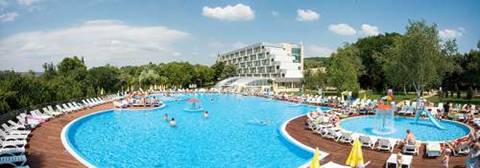 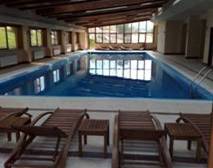 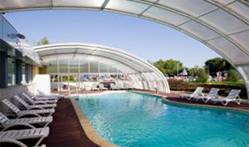 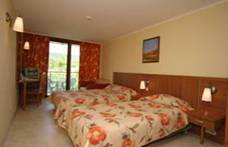 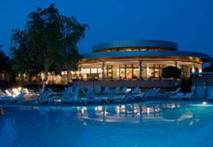 Localizare: 900 m de plaja ;pe timpul zilei se asigura transfer la plajaDotari camera:dus / WC, uscator de par, balcon sau terasa, TV prin satelit, telefon, aer conditionat.Facilitati hotel:lobby bar, snack bar, restaurant, bar de piscina, snack bar, centru de spa, piscine, piscina interioara, magazin, parcare gratuita.; internet wirless in hol si la piscina ; mini club pentru copii intre 4-12 aniTRANSFER GRATUIT LA PLAJA LA FIECARE 30 MINUTE INTRE ORELE :09.00-17.00GRATUIT : INTRARE LA AQUA LAND ( NU INCLUDE BAUTURI SI MANCARE IN INTERIORUL AQUA LAND-ULUI )OFERTA LAST MINUTE COD  «  106/24.05»“DISCOUNT 15%”PT REZERVARILE TRIMISE PANA PE 15.06.2019 SI ACHITATE INTEGRAL IN 24 H-SEJUR MIN 2 NOPTI IN PERIOADELE  24.05-31.05/3.06-13.06.2019 OFERTA LAST MINUTE COD  «  VT/16.05»“DISCOUNT 15%”PT REZERVARILE TRIMISE IN PERIOADA 16.05-15.06.2019 SI ACHITATE INTEGRAL IN 24 H-SEJUR MIN 2 NOPTI IN PERIOADELE  16.05-31.05/3.06-13.06.2019 IN CAMERA DUBLA MAXIM 2 ADULTI + 1 COPIL/ 3 ADULTIIN APART. 1 DORM. MAXIM 4 ADULTITARIFUL INCLUDE INTRARE LA AQUAMANIA- FARA MANCARE SI BAUTURA ; TRANSPORT GRATUIT LA PLAJA INTRE 09.00 -17.00 ; SEZLONGURI SI UMBRELE PE PLAJA + BEACH BARREDUCERI: -COPIL ( 0-1.99 ANI ) - GRATUIT, FARA SERVICII -1 COPIL ( 2-11.99 ANI ) IN PAT SUPLIMENTAR  -GRATUIT- AL 2-LEA COPIL CU 2 ADULTI– REDUCERE 70% ( FARA PAT SUPLIMENTAR –IN ACEASTA SITUATIE  NU SE ADMIT RECLAMATII PRIVIND LIPSA DE CONFORT )-1 COPIL ( 2-11,99 ANI ) CU 1 ADULT- TARIF SGL-AL 2 LEA COPIL ( 2-11,99 ANI ) CU 1 ADULT-TARIF SGL+ 30% DIN SGL -AL 3-LEA ADULT IN PAT SUPLIMENTAR- 20 % REDUCERE- COPIL (2-11,99 ANI) IN PAT SUPLIM.IN APARTAMENTE- PLATESTE SUPLIMENT 2,5 €/ZI***GRATUIT  1 UMBRELA SI 2 SEZLONGURI / CAMERA ,LA PISCINA SI PE PLAJA ( IN LIMITA LOCURILOR DISPONIBILE )H. PRIMASOL SUPERIOR CLUB-RALITSA SUPERIOR 3*( EX CLADIRE PRINCIPALA 4*)/ALBENA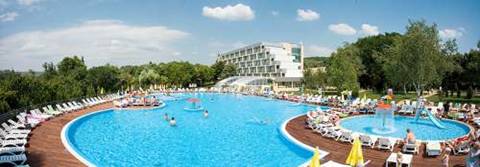 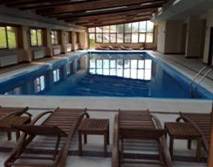 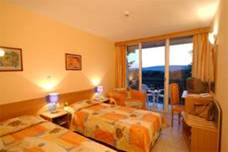 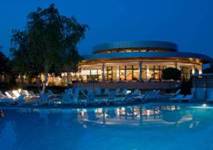 Localizare: 900 m de plaja ;pe timpul zilei se asigura transfer la plajaDotari camera:dus / WC, uscator de par, balcon sau terasa, TV prin satelit, telefon, aer conditionat.Facilitati hotel:lobby bar, snack bar, restaurant, bar de piscina, snack bar, centru de spa, piscine, piscina interioara, magazin, parcare gratuita.; internet wirless in hol si la piscina ; mini club pentru copii intre 4-12 aniTRANSFER GRATUIT LA PLAJA LA FIECARE 30 MINUTE INTRE ORELE :09.00-17.00GRATUIT : INTRARE LA AQUA LAND ( NU INCLUDE BAUTURI SI MANCARE IN INTERIORUL AQUA LAND-ULUI )OFERTA LAST MINUTE COD  «  106/24.05»“DISCOUNT 15%”PT REZERVARILE TRIMISE PANA PE 15.06.2019 SI ACHITATE INTEGRAL IN 24 H-SEJUR MIN 2 NOPTI IN PERIOADA  29.06-20.07.2019OFERTA LAST MINUTE COD  «  VT/16.05»“DISCOUNT 15%”PT REZERVARILE TRIMISE IN PERIOADA 16.05-15.06.2019 SI ACHITATE INTEGRAL IN 24 H-SEJUR MIN 2 NOPTI IN PERIOADA  29.06-20.07.2019-STANDARDTARIFUL INCLUDE INTRARE LA AQUAMANIA- FARA MANCARE SI BAUTURA ; TRANSPORT GRATUIT LA PLAJA INTRE 09.00 -17.00 ; SEZLONGURI SI UMBRELE PE PLAJA + BEACH BARREDUCERI: -COPIL ( 0-1.99 ANI ) - GRATUIT, FARA SERVICII -1 COPIL ( 2-11.99 ANI ) IN PAT SUPLIMENTAR  -GRATUIT- AL 2-LEA COPIL CU 2 ADULTI– REDUCERE 70% ( FARA PAT SUPLIMENTAR –IN ACEASTA SITUATIE  NU SE ADMIT RECLAMATII PRIVIND LIPSA DE CONFORT )-1 COPIL ( 2-11,99 ANI ) CU 1 ADULT- TARIF SGL-AL 2 LEA COPIL ( 2-11,99 ANI ) CU 1 ADULT-TARIF SGL+ 30% DIN SGL -AL 3-LEA ADULT IN PAT SUPLIMENTAR- 20 % REDUCERE- COPIL (2-11,99 ANI) IN PAT SUPLIM.IN APARTAMENTE- PLATESTE SUPLIMENT 2,5 €/ZI***GRATUIT  1 UMBRELA SI 2 SEZLONGURI / CAMERA ,LA PISCINA SI PE PLAJA ( IN LIMITA LOCURILOR DISPONIBILE )HOTEL SLAVUNA  3*+/ALBENA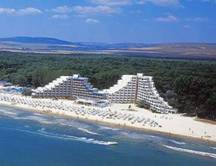 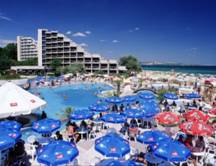 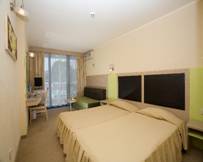 Localizare: pe malul marii.Dotari camera: baie cu uscator de par , telefon, TV satelit , minibar , aer conditionat, balconFacilitati hotel: renovat in 2008 ; restaurant, lobby bar,  bar la piscina, piscina exterioara, internet –wirless in unele spatii cu plata la receptie ,cafe, schimb valutar , coafor, salon de masaj ,parcare MASA  SE SERVESTE IN RESTAURANTUL- DIN VECINATATE IN COMPLEX MURAHOTELUL OFERA ANIMATIE PENTRU TOATE VARSTELE.OFERTA LAST MINUTE COD  «  106/24.05»“DISCOUNT 15%”PT REZERVARILE TRIMISE PANA PE 15.06.2019  SI ACHITATE INTEGRAL IN 24 H-SEJUR MIN 2 NOPTI IN PERIOADA 25.05-12.06.2019“DISCOUNT 15%”PT REZERVARILE TRIMISE PANA PE 15.06.2019 SI ACHITATE INTEGRAL IN 24 H-SEJUR MIN 2 NOPTI IN PERIOADA 22.06-21.07.2019OFERTA LAST MINUTE COD  «  VT/16.05»“DISCOUNT 15%”PT REZERVARILE TRIMISE IN PERIOADA 16.05-15.06.2019 SI ACHITATE INTEGRAL IN 24 H-SEJUR MIN 2 NOPTI IN PERIOADA 22.06-21.07.2019 OFERTA LAST MINUTE COD  «  VT/16.05»“DISCOUNT 15%”PT REZERVARILE TRIMISE IN PERIOADA 16.05-15.06.2019 SI ACHITATE INTEGRAL IN 24 H-SEJUR MIN 2 NOPTI IN PERIOADA 25.05-12.06.2019 IN CAMERA DUBLA  MAXIM 2 ADULTI +1 COPIL/ 3 ADULTIREDUCERI: -COPIL ( 0-1.99 ANI ) - GRATUIT, FARA SERVICII -1 COPIL ( 2-11.99 ANI ) IN PAT SUPLIMENTAR  -GRATUIT- AL 2-LEA COPIL CU 2 ADULTI– REDUCERE 70% ( FARA PAT SUPLIMENTAR –IN ACEASTA SITUATIE  NU SE ADMIT RECLAMATII PRIVIND LIPSA DE CONFORT )-1 COPIL ( 2-11,99 ANI ) CU 1 ADULT- TARIF SGL-AL 2 LEA COPIL ( 2-11,99 ANI ) CU 1 ADULT-TARIF SGL+ 30% DIN SGL -AL 3-LEA ADULT IN PAT SUPLIMENTAR- 20 % REDUCERE- COPIL (2-11,99 ANI) IN PAT SUPLIM.IN APARTAMENTE- PLATESTE SUPLIMENT 2,5 €/ZI***GRATUIT  1 UMBRELA SI 2 SEZLONGURI / CAMERA ,LA PISCINA SI PE PLAJA ( IN LIMITA LOCURILOR DISPONIBILE )HOTEL  BORYANA 3*+/ALBENA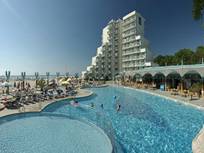 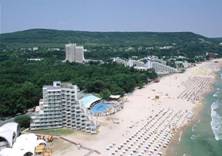 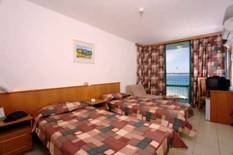 Localizare: la 10 m de plajaDotari camera:  aer conditionat ,  telefon, TV si cablu TV, seif, frigider (de inchiriat).Facilitati hotel: restaurant cu aer conditionat, piscina in aer liber, magazinOFERTA LAST MINUTE COD  «  106/24.05»“DISCOUNT 10%”PT REZERVARILE TRIMISE PANA PE 15.06.2019 SI ACHITATE INTEGRAL IN 24 H-SEJUR MIN 2 NOPTI IN PERIOADA 24.05-31.05.2019“DISCOUNT 10%”PT REZERVARILE TRIMISE PANA PE 15.06.2019 SI ACHITATE INTEGRAL IN 24 H-SEJUR MIN 2 NOPTI IN PERIOADA 30.06-11.07.2019OFERTA LAST MINUTE COD  «  VT/16.05»“DISCOUNT 10%”PT REZERVARILE TRIMISE IN PERIOADA 16.05-15.06.2019 SI ACHITATE INTEGRAL IN 24 H-SEJUR MIN 2 NOPTI IN PERIOADA 30.06-10.07.2019IN CAMERA DUBLA  MAXIM 2 ADULTI + 2 COPII/ 3 ADULTIREDUCERI: -COPIL ( 0-1.99 ANI ) - GRATUIT, FARA SERVICII -1 COPIL ( 2-11.99 ANI ) IN PAT SUPLIMENTAR  -GRATUIT- AL 2-LEA COPIL CU 2 ADULTI– REDUCERE 70% ( FARA PAT SUPLIMENTAR –IN ACEASTA SITUATIE  NU SE ADMIT RECLAMATII PRIVIND LIPSA DE CONFORT )-1 COPIL ( 2-11,99 ANI ) CU 1 ADULT- TARIF SGL-AL 2 LEA COPIL ( 2-11,99 ANI ) CU 1 ADULT-TARIF SGL+ 30% DIN SGL -AL 3-LEA ADULT IN PAT SUPLIMENTAR- 20 % REDUCEREHOTEL ELITSA 3*+/ALBENA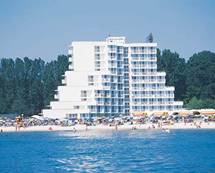 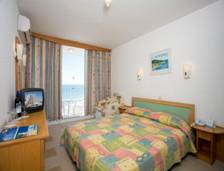 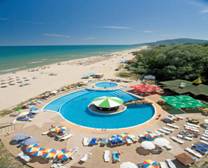 Localizare: pe malul marii.Dotari camera: baie, telefon, TV satelit, A/C, balconFacilitati hotel: restaurant, lobby bar, A bar la piscina, piscina exterioara, internet cafe, parcareOFERTA LAST MINUTE COD  «  106/24.05»“DISCOUNT 15%”PT REZERVARILE TRIMISE PANA PE 15.06.2019 SI ACHITATE INTEGRAL IN 24 H-SEJUR MIN 2 NOPTI IN PERIOADA 1.06-14.06.2019“DISCOUNT 10%”PT REZERVARILE TRIMISE PANA PE 15.06.2019 SI ACHITATE INTEGRAL IN 24 H-SEJUR MIN 2 NOPTI IN PERIOADA 7.07-15.07.2019OFERTA LAST MINUTE COD  «  VT/16.05»“DISCOUNT 10%”PT REZERVARILE TRIMISE IN PERIOADA 16.05-15.06.2019 SI ACHITATE INTEGRAL IN 24 H-SEJUR MIN 2 NOPTI IN PERIOADA 7.07-15.07.2019 OFERTA LAST MINUTE COD  «  VT/16.05»“DISCOUNT 15%”PT REZERVARILE TRIMISE IN PERIOADA 16.05-15.06.2019 SI ACHITATE INTEGRAL IN 24 H-SEJUR MIN 2 NOPTI IN PERIOADA 1.06-14.06.2019 IN CAMERA DUBLA    MAXIM 2 ADULTI+ 1 COPIL/ 3 ADULTIREDUCERI: -COPIL ( 0-1.99 ANI ) - GRATUIT, FARA SERVICII -1 COPIL ( 2-11.99 ANI ) IN PAT SUPLIMENTAR  -GRATUIT- AL 2-LEA COPIL CU 2 ADULTI– REDUCERE 70% ( FARA PAT SUPLIMENTAR –IN ACEASTA SITUATIE  NU SE ADMIT RECLAMATII PRIVIND LIPSA DE CONFORT )-1 COPIL ( 2-11,99 ANI ) CU 1 ADULT- TARIF SGL-AL 2 LEA COPIL ( 2-11,99 ANI ) CU 1 ADULT- PLATESTE 30% DIN SGL- ADULT IN PAT SUPLIMENTAR- 20 % REDUCERE VILE  PRIMASOL RALITSA AQUA CLUB 3*/ALBENA 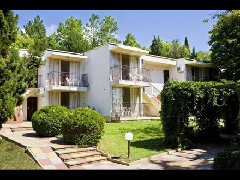 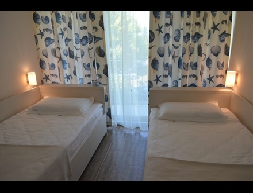 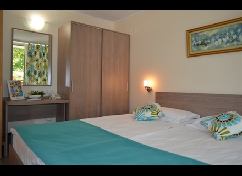 Localizare: 900 m de plaja ;pe timpul zilei se asigura transfer la plaja;renovate 2014Dotari camera:A/C; TV;baie cu dus;frigider;chicinete la unele vile;Facilitati -toate facilitatile hotelului :piscina;plaja;restaurant;animatie;sezlonguri;WI FI;lobby bar;parcare;kid`s club;TRANSFER GRATUIT LA PLAJA LA FIECARE 30 MINUTE INTRE ORELE :09.00-17.00GRATUIT : INTRARE LA AQUA LAND ( NU INCLUDE BAUTURI SI MANCARE IN INTERIORUL AQUA LAND-ULUI )OFERTA LAST MINUTE COD  «  106/24.05»“DISCOUNT 15%”PT REZERVARILE TRIMISE PANA PE 15.06.2019 SI ACHITATE INTEGRAL IN 24 H-SEJUR MIN 2 NOPTI IN PERIOADA 24.05-31.05.2019“DISCOUNT 15%”PT REZERVARILE TRIMISE PANA PE 15.06.2019 SI ACHITATE INTEGRAL IN 24 H-SEJUR MIN 2 NOPTI IN PERIOADA 3.06-13.06.2019IN VILA MINIM 3 ADULTI; MAXIM 4 ADULTI + 1 COPIL/ 5 ADULTIREDUCERI: -COPIL ( 0-1.99 ANI ) - GRATUIT, FARA SERVICII - 1 COPIL ( 2-11.99 ANI ) IN PAT SUPLIMENTAR  -GRATUIT- AL 2 LEA COPIL ( 2-11.99 ANI ) IN PAT SUPLIMENTAR  -PLATESTE SUPLIMENT 3 €/ZI***GRATUIT  1 UMBRELA SI 2 SEZLONGURI / CAMERA ,LA PISCINA SI PE PLAJA ( IN LIMITA LOCURILOR DISPONIBILE )H. PRIMASOL RALITSA SUPERIOR DELUXE 3*( EX.LORA 2*)  /ALBENA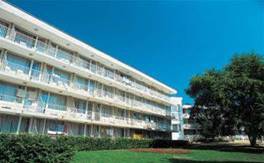 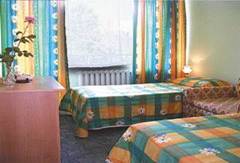 Localizare:  cca. 300 m de plaja si de centrul statiuniiDotari camera:  balcon,telefon contra costFacilitati hotel: Restaurant,parcareOFERTA LAST MINUTE COD  «  106/24.05»“DISCOUNT 15%”PT REZERVARILE TRIMISE PANA PE 15.06.2019 SI ACHITATE INTEGRAL IN 24 H-SEJUR MIN 2 NOPTI IN PERIOADA 24.05-14.06.2019“DISCOUNT 15%”PT REZERVARILE TRIMISE PANA PE 15.06.2019 SI ACHITATE INTEGRAL IN 24 H-SEJUR MIN 2 NOPTI IN PERIOADA 2.07-20.07.2019IN CAMERA DUBLA  MAXIM 2 ADULTI+ 2 COPII/ 3 ADULTITARIFUL INCLUDE INTRARE LA AQUAMANIA- FARA MANCARE SI BAUTURA ; TRANSPORT GRATUIT LA PLAJA INTRE 09.00 -17.00 ; SEZLONGURI SI UMBRELE PE PLAJA + BEACH BARREDUCERI: -COPIL ( 0-1.99 ANI ) - GRATUIT, FARA SERVICII -1 COPIL ( 2-11.99 ANI ) IN PAT SUPLIMENTAR  -GRATUIT- AL 2-LEA COPIL CU 2 ADULTI– REDUCERE 70% ( FARA PAT SUPLIMENTAR –IN ACEASTA SITUATIE  NU SE ADMIT RECLAMATII PRIVIND LIPSA DE CONFORT )-1 COPIL ( 2-11,99 ANI ) CU 1 ADULT- TARIF SGL-AL 2 LEA COPIL ( 2-11,99 ANI ) CU 1 ADULT- PLATESTE 30% DIN SGL- ADULT IN PAT SUPLIMENTAR- 20 % REDUCERE ***GRATUIT  1 UMBRELA SI 2 SEZLONGURI / CAMERA ,LA PISCINA SI PE PLAJA ( IN LIMITA LOCURILOR DISPONIBILE )HOTEL SANDY BEACH 3*/ALBENA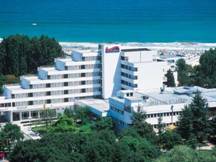 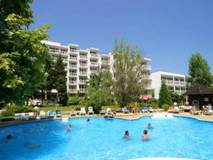 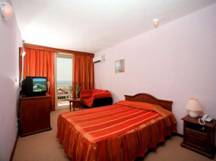 Localizare: langa plaja si foarte aproape de centrul Albenei.Dotari camera:  aer conditionat, tv satelit ,balconFacilitati hotel: bar, restaurant ,loc de joaca pt. copii, schimb valutar,piscina descoperita,parcare ,teren tenie, minigolfOFERTA LAST MINUTE COD  «106/24.05»“DISCOUNT 15%”PT REZERVARILE TRIMISE PANA PE 15.06.2019 SI ACHITATE INTEGRAL IN 24 H-SEJUR MIN 2 NOPTI IN PERIOADA 24.05-13.06.2019“DISCOUNT 15%”PT REZERVARILE TRIMISE PANA PE 15.06.2019 SI ACHITATE INTEGRAL IN 24 H-SEJUR MIN 2 NOPTI IN PERIOADA 21.06-30.07.2019OFERTA LAST MINUTE COD  «  VT/16.05»“DISCOUNT 15%”PT REZERVARILE TRIMISE IN PERIOADA 16.05-15.06.2019 SI ACHITATE INTEGRAL IN 24 H-SEJUR MIN 2 NOPTI IN PERIOADA 21.06-30.07.2019 OFERTA LAST MINUTE COD  «  VT/16.05»“DISCOUNT 15%”PT REZERVARILE TRIMISE IN PERIOADA 16.05-15.06.2019 SI ACHITATE INTEGRAL IN 24 H-SEJUR MIN 2 NOPTI IN PERIOADA 16.05-13.06.2019 IN CAMERA DUBLA  STANDARD MAXIM 2 ADULTI +2 COPII/ 3 ADULTI  IN CAMERA DUBLA SUPERIOR  MAXIM 2 ADULTI + 1 COPIL/ 3 ADULTIREDUCERI: -COPIL ( 0-1.99 ANI ) - GRATUIT, FARA SERVICII -1 COPIL ( 2-11.99 ANI ) IN PAT SUPLIMENTAR  -GRATUIT- AL 2-LEA COPIL CU 2 ADULTI– REDUCERE 70% ( FARA PAT SUPLIMENTAR –IN ACEASTA SITUATIE  NU SE ADMIT RECLAMATII PRIVIND LIPSA DE CONFORT )-1 COPIL ( 2-11,99 ANI ) CU 1 ADULT- TARIF SGL-AL 2 LEA COPIL ( 2-11,99 ANI ) CU 1 ADULT-TARIF SGL+ 30% DIN SGL -AL 3-LEA ADULT IN PAT SUPLIMENTAR- 20 % REDUCERE***GRATUIT  1 UMBRELA SI 2 SEZLONGURI / CAMERA ,LA PISCINA SI PE PLAJA ( IN LIMITA LOCURILOR DISPONIBILE )HOTEL NONA 3*/ALBENA+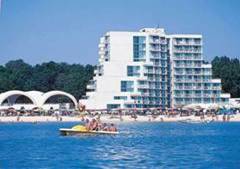 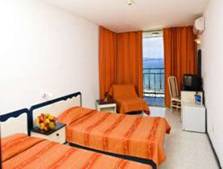 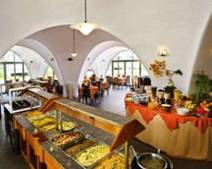 Localizare: pe malul marii.Dotari camera: baie, telefon, TV satelit, aer conditionat , balconFacilitati hotel: restaurant, lobby bar, A bar la piscina, piscina exterioara la hotel Elitsa, internet cafe,  in unele spatii internet wirless cu plata la receptie , parcareOFERTA LAST MINUTE COD  «  117/04.06»IN CAMERA DUBLA  ECONOMICA MAXIM 2 ADULTI+ 2 COPII/ 3 ADULTIREDUCERI: -COPIL ( 0-1.99 ANI ) - GRATUIT, FARA SERVICII -1 COPIL ( 2-11.99 ANI ) IN PAT SUPLIMENTAR  -GRATUIT-1 COPIL ( 2-11,99 ANI ) CU 1 ADULT- TARIF SGL-AL 2 LEA COPIL ( 2-11,99 ANI ) CU 1 ADULT- PLATESTE 30% DIN SGL-ADULT IN PAT SUPLIMENTAR- 20 % REDUCERE***GRATUIT  2 SEZLONGURI SI 1 UMBRELA  PE PLAJAOFERTA LAST MINUTE COD  «  106/24.05»“DISCOUNT 15%”PT REZERVARILE TRIMISE PANA PE 15.06.2019 SI ACHITATE INTEGRAL IN 24 H-SEJUR MIN 2 NOPTI IN PERIOADA 24.05-14.06.2019“DISCOUNT 10%”PT REZERVARILE TRIMISE PANA PE 15.06.2019 SI ACHITATE INTEGRAL IN 24 H-SEJUR MIN 2 NOPTI IN PERIOADA 22.06-20.07.2019OFERTA LAST MINUTE COD  «  VT/16.05»“DISCOUNT 15%”PT REZERVARILE TRIMISE IN PERIOADA 16.05-15.06.2019 SI ACHITATE INTEGRAL IN 24 H-SEJUR MIN 2 NOPTI IN PERIOADA 22.06-20.07.2019OFERTA LAST MINUTE COD  «  VT/16.05»“DISCOUNT 15%”PT REZERVARILE TRIMISE IN PERIOADA 16.05-15.06.2019 SI ACHITATE INTEGRAL IN 24 H-SEJUR MIN 2 NOPTI IN PERIOADA 21.05-14.06.2019 IN CAMERA DUBLA  MAXIM 2 ADULTI+ 2 COPII/ 3 ADULTIREDUCERI: -COPIL ( 0-1.99 ANI ) - GRATUIT, FARA SERVICII -1 COPIL ( 2-11.99 ANI ) IN PAT SUPLIMENTAR  -GRATUIT- AL 2-LEA COPIL CU 2 ADULTI– REDUCERE 70% ( FARA PAT SUPLIMENTAR –IN ACEASTA SITUATIE  NU SE ADMIT RECLAMATII PRIVIND LIPSA DE CONFORT )-1 COPIL ( 2-11,99 ANI ) CU 1 ADULT- TARIF SGL-AL 2 LEA COPIL ( 2-11,99 ANI ) CU 1 ADULT- PLATESTE 30% DIN SGL- ADULT IN PAT SUPLIMENTAR- 20 % REDUCERE VILE  MAGNOLIA 3*/ALBENA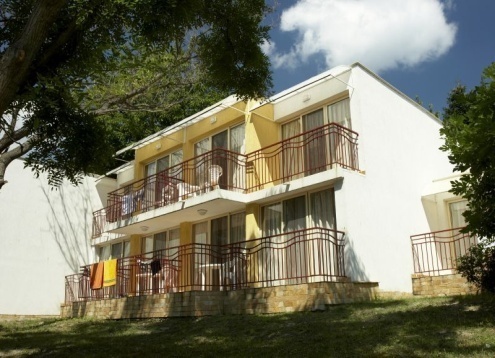 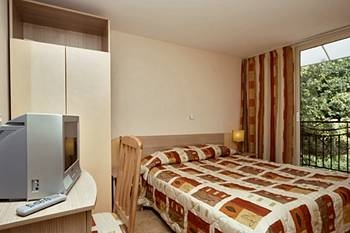 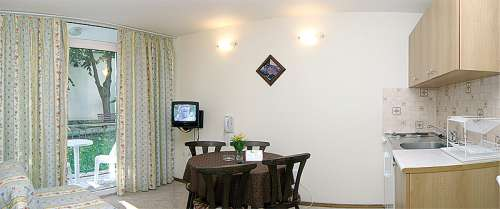 Localizare(  ex. Vile Est )   900 m de plaja in zona verde a statiunii.Ascunse in vegetatia bogata a parcului pitoresc, vilele va ofera o atmosfera odihnitoare de calm si liniste.Dotari cameraIn total 62 de vile. Vilele au fost renovate in anul 2003 si dispun de doua dormitoare, bucatarie si baie. Bucatariile  frigider, chiuveta, 2 resouri electrice, masina pt. cafea, dulap pt. vase, masa si 4 scaune.Facilitati hotel:Vilele "Magnolia" dispun de doua parcari. Cele mai apropiate restaurante sunt “Orhidea“ si “Compas “. Oaspetii vilelor "Magnolia" se pot folosi de piscinele hotelelor “Orhidea “ si “Magnolia” contra cost.OFERTA LAST MINUTE COD  «  VT/16.05»“DISCOUNT 15%”PT REZERVARILE TRIMISE PANA PE 15.06.2019 SI ACHITATE INTEGRAL IN 24 H-SEJUR MIN 2 NOPTI IN PERIOADA 29.06-20.07.2019 IN VILA MINIM 4 ADULTI + 1 COPILTARIFUL ESTE PENTRU TOATA VILA PE ZI,NR PERSOANE INDICATE IN TABELREDUCERI: -COPIL  COTAT =  2-11.99 ANI – PLATESTE SUPLIMENT 3 €/ZI***GRATUIT  1 UMBRELA SI 2 SEZLONGURI / CAMERA ,LA PISCINA SI PE PLAJA ( IN LIMITA LOCURILOR DISPONIBILE )OFERTA LAST MINUTE COD  «  VT/16.05»RUSALII“DISCOUNT 15%”PT REZERVARILE TRIMISE IN PERIOADA 16.05-15.06.2019 SI ACHITATE INTEGRAL IN 24 H-SEJUR MIN 2 NOPTIIN VILA MINIM 4 ADULTI + 1 COPILTARIFUL ESTE PENTRU TOATA VILA PE ZI,NR PERSOANE INDICATE IN TABELREDUCERI: -COPIL  COTAT =  2-11.99 ANI – PLATESTE SUPLIMENT 3 €/ZI***GRATUIT  1 UMBRELA SI 2 SEZLONGURI / CAMERA ,LA PISCINA SI PE PLAJA ( IN LIMITA LOCURILOR DISPONIBILE )HOTEL MURA  3*+/ALBENA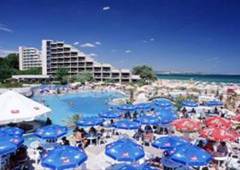 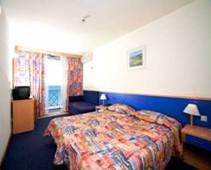 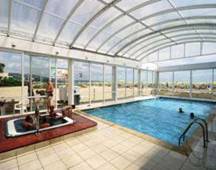 Localizare: pe malul marii.Dotari camera: baie cu uscator de par , telefon, TV satelit , aer conditionat, balconFacilitati hotel: renovat in 2008 ; restaurant, lobby bar,  bar la piscina, piscina exterioara, internet –wirless in unele spatii cu plata la receptie ,cafe, schimb valutar , coafor, salon de masaj ,parcareOFERTA LAST MINUTE COD  «  106/24.05»“DISCOUNT 15%”PT REZERVARILE TRIMISE PANA PE 15.06.2019 SI ACHITATE INTEGRAL IN 24 H-SEJUR MIN 2 NOPTI IN PERIOADA 25.05-14.06.2019“DISCOUNT 15%”PT REZERVARILE TRIMISE PANA PE 15.06.2019 SI ACHITATE INTEGRAL IN 24 H-SEJUR MIN 2 NOPTI IN PERIOADA 21.06-28.07.2019OFERTA LAST MINUTE COD  «  VT/16.05»“DISCOUNT 15%”PT REZERVARILE TRIMISE IN PERIOADA 16.05-15.06.2019 SI ACHITATE INTEGRAL IN 24 H-SEJUR MIN 2 NOPTI IN PERIOADA 21.06-28.07.2019 OFERTA LAST MINUTE COD  «  VT/16.05»“DISCOUNT 15%”PT REZERVARILE TRIMISE IN PERIOADA 16.05-15.06.2019 SI ACHITATE INTEGRAL IN 24 H-SEJUR MIN 2 NOPTI IN PERIOADA 25.05-14.06.2019 OFERTA SENIORI  COD  «  VT/30.01»CEL PUTIN UN SENIOR ( PESTE 60 ANI) IN CAMERAPERIOADA SEJUR 8.05-21.06.2019IN CAMERA DUBLA MAXIM 2 ADULTI + 1 COPIL/ 3 ADULTI TARIFUL INCLUDE: CAZARE  CU ALL INCL;1 EXCURSIE SAU 1 PROCEDURA SPA;1 STICLA APA MINERALA/ZI;COS CU FRICTE IN CAMERE LA SOSIRE;INCHIRIERE 2 BICICLETE 1 H /ZI;WI FI;PROGRAM ANIMATIR;2 SEZLONGURI SI O UMBRELA PE PLAJA;REDUCERI: -COPIL ( 0-1.99 ANI ) - GRATUIT, FARA SERVICII -1 COPIL ( 2-11.99 ANI ) IN PAT SUPLIMENTAR  -GRATUIT-1 COPIL ( 2-11,99 ANI ) CU 1 ADULT- TARIF SGL-AL 2 LEA COPIL ( 2-11,99 ANI ) CU 1 ADULT-TARIF SGL+ 30% DIN SGL -AL 3-LEA ADULT IN PAT SUPLIMENTAR- NUHOTEL .COM 3*+/ALBENA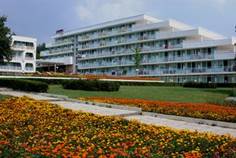 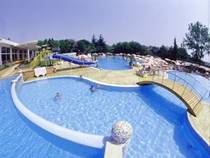 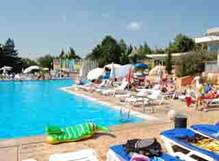 Localizare: la 980 de metri de plajaDotari camera: telefon, televizor cu program prin satelit Facilitati hotel: restaurant principal cu terasa; bar cu separeuri, bar langa piscina, piscina mare in aer liber,sectiune cu tobogane pt copii ;sala de fitness;WI FITARIFUL INCLUDE INTRARE AQUA MANIA-FARA MANCARE SI BAUTURIOFERTA LAST MINUTE COD  «  106/24.05»“DISCOUNT 15%”PT REZERVARILE TRIMISE PANA PE 15.06.2019 SI ACHITATE INTEGRAL IN 24 H-SEJUR MIN 2 NOPTIOFERTA LAST MINUTE COD  « VT/16.05»RUSALII“DISCOUNT 15%”PT REZERVARILE TRIMISE IN PERIOADA 16.05-15.06.2019 SI ACHITATE INTEGRAL IN 24 H-SEJUR MIN 2 NOPTIIN CAMERA DUBLA  MAXIM 2 ADULTI + 1 COPIL/ 3 ADULTIREDUCERI: -COPIL ( 0-1.99 ANI ) - GRATUIT, FARA SERVICII -1 COPIL ( 2-11.99 ANI ) IN PAT SUPLIMENTAR  -GRATUIT- AL 2-LEA COPIL CU 2 ADULTI– REDUCERE 70% ( FARA PAT SUPLIMENTAR –IN ACEASTA SITUATIE  NU SE ADMIT RECLAMATII PRIVIND LIPSA DE CONFORT )-1 COPIL ( 2-11,99 ANI ) CU 1 ADULT- TARIF SGL-AL 2 LEA COPIL ( 2-11,99 ANI ) CU 1 ADULT- PLATESTE 30% DIN SGL- ADULT IN PAT SUPLIMENTAR- 20 % REDUCERE ***GRATUIT  1 UMBRELA SI 2 SEZLONGURI / CAMERA ,LA PISCINA SI PE PLAJA ( IN LIMITA LOCURILOR DISPONIBILE )HOTEL COMPLEX ORCHIDEA  3*+/ALBENA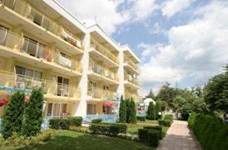 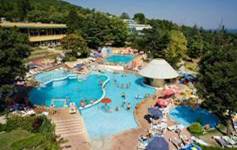 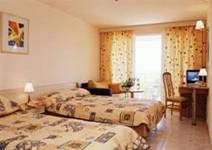 Localizare: 500 m de plaja in zona verde a statiuniiDotari camera:  balcon ; tv satelitFacilitati hotel: bar, restaurant ,loc de joaca pt. copii, schimb valutar,piscina descoperita,parcareOFERTA LAST MINUTE COD  «  106/24.05»“DISCOUNT 15%”PT REZERVARILE TRIMISE PANA PE 15.06.2019 SI ACHITATE INTEGRAL IN 24 H-SEJUR MIN 2 NOPTIOFERTA LAST MINUTE COD  «  VT/16.05»RUSALII“DISCOUNT 15%”PT REZERVARILE TRIMISE IN PERIOADA 16.05-15.06.2019 SI ACHITATE INTEGRAL IN 24 H-SEJUR MIN 2 NOPTIIN CAMERA DUBLA MAXIM 2 ADULTI + 2 COPII/ 3 ADULTIREDUCERI: -COPIL ( 0-1.99 ANI ) - GRATUIT, FARA SERVICII -1 COPIL ( 2-11.99 ANI ) IN PAT SUPLIMENTAR  -GRATUIT- AL 2-LEA COPIL CU 2 ADULTI– REDUCERE 70% ( FARA PAT SUPLIMENTAR –IN ACEASTA SITUATIE  NU SE ADMIT RECLAMATII PRIVIND LIPSA DE CONFORT )-1 COPIL ( 2-11,99 ANI ) CU 1 ADULT- TARIF SGL-AL 2 LEA COPIL ( 2-11,99 ANI ) CU 1 ADULT- PLATESTE 30% DIN SGL- ADULT IN PAT SUPLIMENTAR- 20 % REDUCERE - COPIL (2-11,99 ANI) IN PAT SUPLIM.IN APARTAMENTE- PLATESTE SUPLIMENT 2,5 €/ZI***GRATUIT  1 UMBRELA SI 2 SEZLONGURI / CAMERA ,LA PISCINA SI PE PLAJA ( IN LIMITA LOCURILOR DISPONIBILE )HOTEL MAGNOLIA LUX 3*+/ALBENA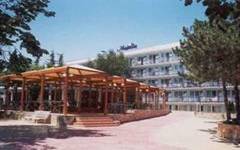 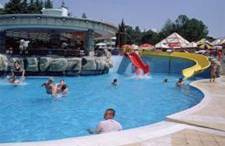 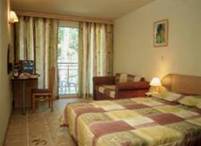 Localizare: 800 m de plaja in zona verde a statiuniDotari camera:  balcon ; tv satelitFacilitati hotel: bar, restaurant ,loc de joaca pt. copii, schimb valutar,piscina descoperita,parcareOFERTA LAST MINUTE COD  «  VT/16.05»RUSALII“DISCOUNT 15%”PT REZERVARILE TRIMISE IN PERIOADA 16.05-15.06.2019 SI ACHITATE INTEGRAL IN 24 H-SEJUR MIN 2 NOPTIIN CAMERA DUBLA MAXIM 2 ADULTI + 2 COPII/ 3 ADULTIREDUCERI: -COPIL ( 0-1.99 ANI ) - GRATUIT, FARA SERVICII -1 COPIL ( 2-11.99 ANI ) IN PAT SUPLIMENTAR  -GRATUIT- AL 2-LEA COPIL CU 2 ADULTI– REDUCERE 70% ( FARA PAT SUPLIMENTAR –IN ACEASTA SITUATIE  NU SE ADMIT RECLAMATII PRIVIND LIPSA DE CONFORT )-1 COPIL ( 2-11,99 ANI ) CU 1 ADULT- TARIF SGL-AL 2 LEA COPIL ( 2-11,99 ANI ) CU 1 ADULT- PLATESTE 30% DIN SGL- ADULT IN PAT SUPLIMENTAR- 20 % REDUCERE ***GRATUIT  1 UMBRELA SI 2 SEZLONGURI / CAMERA ,LA PISCINA SI PE PLAJA ( IN LIMITA LOCURILOR DISPONIBILE )HOTEL MAGNOLIA STANDARD 3*/ALBENA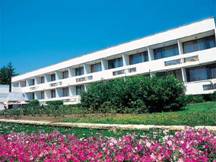 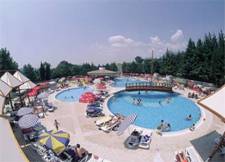 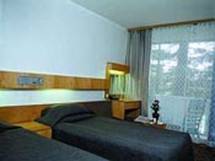 Localizare: 800 m de plaja in zona verde a statiuniiDotari camera:  balcon ; tv satelitFacilitati hotel: bar, restaurant ,loc de joaca pt. copii, schimb valutar,piscina descoperita,parcareOFERTA LAST MINUTE COD  «  106/24.05»“DISCOUNT 15%”PT REZERVARILE TRIMISE PANA PE 15.06.2019 SI ACHITATE INTEGRAL IN 24 H-SEJUR MIN 2 NOPTIOFERTA LAST MINUTE COD  «  VT/16.05»RUSALII“DISCOUNT 15%”PT REZERVARILE TRIMISE IN PERIOADA 16.05-15.06.2019 SI ACHITATE INTEGRAL IN 24 H-SEJUR MIN 2 NOPTIIN CAMERA DUBLA MAXIM 2 ADULTI + 2 COPII/ 3 ADULTIREDUCERI: -COPIL ( 0-1.99 ANI ) - GRATUIT, FARA SERVICII -1 COPIL ( 2-11.99 ANI ) IN PAT SUPLIMENTAR  -GRATUIT- AL 2-LEA COPIL CU 2 ADULTI– REDUCERE 70% ( FARA PAT SUPLIMENTAR –IN ACEASTA SITUATIE  NU SE ADMIT RECLAMATII PRIVIND LIPSA DE CONFORT )-1 COPIL ( 2-11,99 ANI ) CU 1 ADULT- TARIF SGL-AL 2 LEA COPIL ( 2-11,99 ANI ) CU 1 ADULT- PLATESTE 30% DIN SGL- ADULT IN PAT SUPLIMENTAR- 20 % REDUCERE ***GRATUIT  1 UMBRELA SI 2 SEZLONGURI / CAMERA ,LA PISCINA SI PE PLAJA ( IN LIMITA LOCURILOR DISPONIBILE )HOTEL KALIOPA  3*+/ALBENA 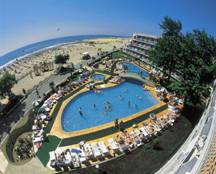 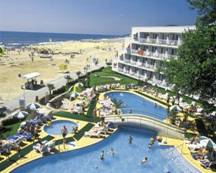 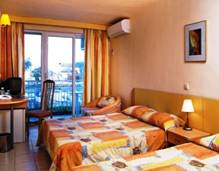 Localizare: pe malul marii.Dotari camera: baie cu uscator de par , telefon, TV satelit ,  aer conditionat, balconFacilitati hotel: renovat in 2001 ; restaurant, lobby bar,  bar la piscina, piscina exterioara, internet –wirless in unele spatii cu plata la receptie ,cafe, schimb valutar , coafor, salon de masaj ,seif ,parcareMASA  SE SERVESTE IN REST. (DIN VECINATATE ) IN COMPLEX MURA .HOTELUL OFERA ANIMATIE PENTRU TOATE VARSTELE.OFERTA LAST MINUTE COD  «  106/24.05»“DISCOUNT 15%”PT REZERVARILE TRIMISE PANA PE 15.06.2019 SI ACHITATE INTEGRAL IN 24 H-SEJUR MIN 2 NOPTI SEJUR IN PERIOADA 1.06-22.07.2019OFERTA LAST MINUTE COD  «  VT/16.05»“DISCOUNT 15%”PT REZERVARILE TRIMISE IN PERIOADA 16.05-15.06.2019 SI ACHITATE INTEGRAL IN 24 H-SEJUR MIN 2 NOPTI SEJUR IN PERIOADA 1.06-22.07.2019
IN CAMERA DUBLA  MAXIM 2 ADULTI+ 1 COPIL/ 3 ADULTIREDUCERI: -COPIL ( 0-1.99 ANI ) - GRATUIT, FARA SERVICII -1 COPIL ( 2-11.99 ANI ) IN PAT SUPLIMENTAR  -GRATUIT- AL 2-LEA COPIL CU 2 ADULTI– REDUCERE 70% ( FARA PAT SUPLIMENTAR –IN ACEASTA SITUATIE  NU SE ADMIT RECLAMATII PRIVIND LIPSA DE CONFORT )-1 COPIL ( 2-11,99 ANI ) CU 1 ADULT- TARIF SGL-AL 2 LEA COPIL ( 2-11,99 ANI ) CU 1 ADULT- PLATESTE 30% DIN SGL- ADULT IN PAT SUPLIMENTAR- 20 % REDUCERE ***GRATUIT  1 UMBRELA SI 2 SEZLONGURI / CAMERA ,LA PISCINA SI PE PLAJA ( IN LIMITA LOCURILOR DISPONIBILE )HOTEL DOBRUDJA  3*ALBENA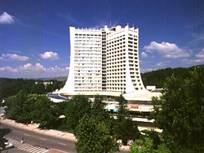 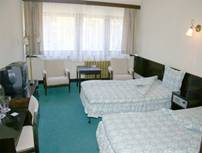 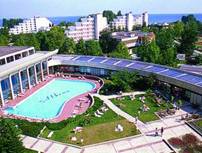 Localizare: in centrul statiunii la 150 metri de plaja.Dotari camera: camere cu tv, telefon, seif, uscator de par, aer conditionat.Facilitati hotel: bar, restaurant, restaurant chinezesc, parcare, garaj, internet café, centru balnear pentru tratament, casino, piscina in aer liber, teren de tenisOFERTA LAST MINUTE COD  «  108/28.05»VALABIL REZERVARI DE LA 1.06 SI ACHITATE IN 24 H*CAMERELE FARA BALCON  NU AU AER CONDITIONAT!REDUCERI: -COPIL ( 0-1.99 ANI ) - GRATUIT, FARA SERVICII -1 COPIL ( 2-11.99 ANI ) IN PAT SUPLIMENTAR  -GRATUIT- AL 2-LEA COPIL CU 2 ADULTI– REDUCERE 70% ( FARA PAT SUPLIMENTAR –IN ACEASTA SITUATIE  NU SE ADMIT RECLAMATII PRIVIND LIPSA DE CONFORT )-1 COPIL ( 2-11,99 ANI ) CU 1 ADULT- TARIF SGL-AL 2 LEA COPIL ( 2-11,99 ANI ) CU 1 ADULT- PLATESTE 30% DIN SGL- ADULT IN PAT SUPLIMENTAR- 20 % REDUCERE ***GRATUIT  1 UMBRELA SI 2 SEZLONGURI / CAMERA ,LA PISCINA SI PE PLAJA ( IN LIMITA LOCURILOR DISPONIBILE )HOTEL VITA PARK 3*/ALBENA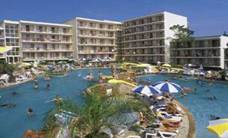 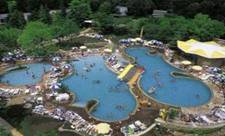 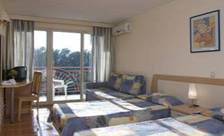 Localizare: 850 m de plaja; asigura transfer pe timpul liber la plaja.Dotari camera:  tv satelit; aer conditionat, frigiderFacilitati hotel: bar, restaurant ,loc de joaca pt. copii, schimb valutar,piscina descoperita,parcareTRANSFER GRATUIT LA PLAJA LA FIECARE 30 MINUTE INTRE ORELE :09.00-17.00GRATUIT : INTRARE LA AQUA LAND ( NU INCLUDE BAUTURI SI MANCARE IN INTERIORUL AQUA LAND-ULUI )OFERTA SENIORI  COD  «  VT/30.01»CEL PUTIN UN SENIOR ( PESTE 60 ANI) IN CAMERAPERIOADA SEJUR 8.05-21.06.2019IN CAMERA DUBLA MAXIM 2 ADULTI + 1 COPIL/ 3 ADULTI TARIFUL INCLUDE: CAZARE  CU ALL INCL;1 EXCURSIE SAU 1 PROCEDURA SPA;1 STICLA APA MINERALA/ZI;COS CU FRICTE IN CAMERE LA SOSIRE;INCHIRIERE 2 BICICLETE 1 H /ZI;WI FI;PROGRAM ANIMATIR;2 SEZLONGURI SI O UMBRELA PE PLAJA;DE LA 1.06 ACCES GRATUIT LA AQUA PARKREDUCERI: -COPIL ( 0-1.99 ANI ) - GRATUIT, FARA SERVICII -1 COPIL ( 2-11.99 ANI ) IN PAT SUPLIMENTAR  -GRATUIT-1 COPIL ( 2-11,99 ANI ) CU 1 ADULT- TARIF SGL-AL 2 LEA COPIL ( 2-11,99 ANI ) CU 1 ADULT-TARIF SGL+ 30% DIN SGL -AL 3-LEA ADULT IN PAT SUPLIMENTAR- NUHOTEL KOMPAS 3*/ALBENA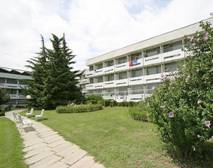 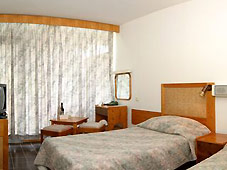 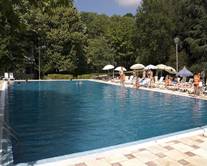 Localizare: la 650 de metri de plajaDotari camera: telefon, radio, televizor, posibilitate de instalare a celui de-al treilea pat, balcon Facilitati hotel: bar de zi, piscina, parcare,  seif contra costOFERTA LAST MINUTE COD  «  106/24.05»“DISCOUNT 15%”PT REZERVARILE TRIMISE PANA PE 15.06.2019 SI ACHITATE INTEGRAL IN 24 H-SEJUR MIN 2 NOPTIOFERTA LAST MINUTE COD  «  VT/16.05»RUSALII“DISCOUNT 15%”PT REZERVARILE TRIMISE IN PERIOADA 16.05-15.06.2019 SI ACHITATE INTEGRAL IN 24 H-SEJUR MIN 2 NOPTIIN CAMERA DUBLA  MAXIM 2 ADULTI+ 1 COPIL/ 3 ADULTIIN APART. 1 DORM MAXIM 2 ADULTI+ 1 COPILREDUCERI: -COPIL ( 0-1.99 ANI ) - GRATUIT, FARA SERVICII -1 COPIL ( 2-12.99 ANI ) IN PAT SUPLIMENTAR  -GRATUIT- AL 2-LEA COPIL CU 2 ADULTI– REDUCERE 70% ( FARA PAT SUPLIMENTAR –IN ACEASTA SITUATIE  NU SE ADMIT RECLAMATII PRIVIND LIPSA DE CONFORT )-1 COPIL ( 2-12,99 ANI ) CU 1 ADULT- TARIF SGL-AL 2 LEA COPIL ( 2-12,99 ANI ) CU 1 ADULT- PLATESTE 30% DIN SGL- ADULT IN PAT SUPLIMENTAR- 20 % REDUCERE ***GRATUIT  1 UMBRELA MOBILA  PT ZONA LIBERA DE PE PLAJA HOTEL ALTHEA 3*/ALBENA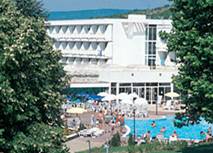 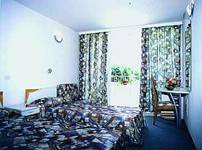 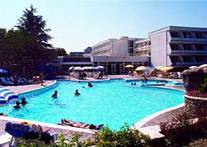 Localizare: la 850 de metri de malul marii.Dotari camera: baie propriu, telefon, TV satelit si balconFacilitati hotel: bar cu separeuri, piscina pentru adulti si copii si parcareOFERTA LAST MINUTE COD  «  108/28.05; VT/28.05»VALABIL REZERVARI DE LA 1.06 SI ACHITATE IN 24 H***GRATUIT  1 UMBRELA SI 2 SEZLONGURI / CAMERA ,LA PISCINA SI PE PLAJA ( IN LIMITA LOCURILOR DISPONIBILE )OFERTA LAST MINUTE COD  «  106/24.05»“DISCOUNT 15%”PT REZERVARILE TRIMISE PANA PE 15.06.2019 SI ACHITATE INTEGRAL IN 24 H-SEJUR MIN 2 NOPTIOFERTA LAST MINUTE COD  «  VT/16.05»RUSALII“DISCOUNT 10%”PT REZERVARILE TRIMISE IN PERIOADA 16.05-15.06.2019 SI ACHITATE INTEGRAL IN 24 H-SEJUR MIN 2 NOPTIIN CAMERA DUBLA  MAXIM 2 ADULTI+ 1 COPIL/ 3 ADULTIREDUCERI: -COPIL ( 0-1.99 ANI ) - GRATUIT, FARA SERVICII -1 COPIL ( 2-11.99 ANI ) IN PAT SUPLIMENTAR  -GRATUIT- AL 2-LEA COPIL CU 2 ADULTI– REDUCERE 70% ( FARA PAT SUPLIMENTAR –IN ACEASTA SITUATIE  NU SE ADMIT RECLAMATII PRIVIND LIPSA DE CONFORT )-1 COPIL ( 2-11,99 ANI ) CU 1 ADULT- TARIF SGL-AL 2 LEA COPIL ( 2-11,99 ANI ) CU 1 ADULT- PLATESTE 30% DIN SGL- ADULT IN PAT SUPLIMENTAR- 20 % REDUCERE - COPIL (2-11,99 ANI) IN PAT SUPLIM.IN APARTAMENTE- PLATESTE SUPLIMENT 2,5 €/ZIHOTEL KALIAKRA MARE ( EX DOBROTITSA) 3*/ALBENA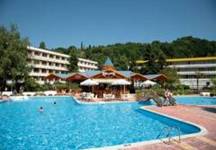 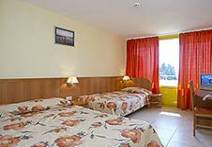 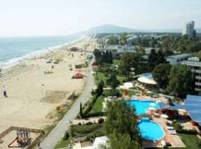 Localizare:pe plaja Dotari camera: baie, telefon, radio, televizor, aer conditionat , balconFacilitati hotel:restaurant, terasa, piscine exterioara, teren de joaca pt copii, magazine, salon de masaj, parcare OFERTA LAST MINUTE COD  «  106/24.05»“DISCOUNT 15%”PT REZERVARILE TRIMISE PANA PE 15.06.2019 SI ACHITATE INTEGRAL IN 24 H-SEJUR MIN 2 NOPTI IN PERIOADA 25.05-10.06.2019 “DISCOUNT 15%”PT REZERVARILE TRIMISE PANA PE 15.06.2019 SI ACHITATE INTEGRAL IN 24 H-SEJUR MIN 2 NOPTI IN PERIOADA 22.06-21.07.2019 OFERTA LAST MINUTE COD  «  VT/16.05»“DISCOUNT 15%”PT REZERVARILE TRIMISE IN PERIOADA 16.05-15.06.2019 SI ACHITATE INTEGRAL IN 24 H-SEJUR MIN 2 NOPTI IN PERIOADA 22.06-21.07.2019 OFERTA LAST MINUTE COD  «  VT/16.05»“DISCOUNT 15%”PT REZERVARILE TRIMISE IN PERIOADA 16.05-15.06.2019 SI ACHITATE INTEGRAL IN 24 H-SEJUR MIN 2 NOPTI IN PERIOADA 25.05-10.06.2019 IN CAMERA DUBLA  MAXIM 2 ADULTI +2 COPII/ 3 ADULTIREDUCERI: -COPIL ( 0-1.99 ANI ) - GRATUIT, FARA SERVICII -1 COPIL ( 2-11.99 ANI ) IN PAT SUPLIMENTAR  -GRATUIT- AL 2-LEA COPIL CU 2 ADULTI– REDUCERE 70% ( FARA PAT SUPLIMENTAR –IN ACEASTA SITUATIE  NU SE ADMIT RECLAMATII PRIVIND LIPSA DE CONFORT )-1 COPIL ( 2-11,99 ANI ) CU 1 ADULT- TARIF SGL-AL 2 LEA COPIL ( 2-11,99 ANI ) CU 1 ADULT- PLATESTE 30% DIN SGL- ADULT IN PAT SUPLIMENTAR- 20 % REDUCERE - COPIL (2-11,99 ANI) IN PAT SUPLIM.IN APARTAMENTE- PLATESTE SUPLIMENT 2,5 €/ZI***GRATUIT  1 UMBRELA SI 2 SEZLONGURI / CAMERA ,LA PISCINA SI PE PLAJA ( IN LIMITA LOCURILOR DISPONIBILE )HOTEL OASIS  3*( OFICIAL 2*)/ALBENA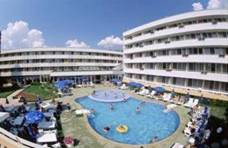 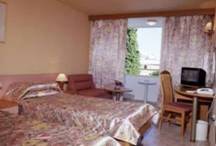 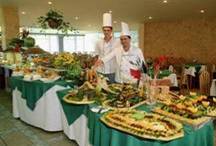 Localizare: in centru statiunii foarte aproape de promenada ; la 200 m de plajaDotari camera:balcon, TV prin satelit, telefon, aer conditionatFacilitati hotel: bar, restaurant ,loc de joaca pt. copii, schimb valutar,piscina descoperita,parcare OFERTA LAST MINUTE COD  «  106/24.05»“DISCOUNT 15%”PT REZERVARILE TRIMISE PANA PE 15.06.2019 SI ACHITATE INTEGRAL IN 24 H-SEJUR MIN 2 NOPTI IN PERIOADA 5.06-1.07.2019 OFERTA LAST MINUTE COD  «  VT/16.05»“DISCOUNT 15%”PT REZERVARILE TRIMISE IN PERIOADA 16.05-15.06.2019 SI ACHITATE INTEGRAL IN 24 H-SEJUR MIN 2 NOPTI IN PERIOADA 5.06-1.07.2019 IN CAMERA DUBLA  MAXIM 2 ADULTI+ 2 COPII/ 3 ADULTIREDUCERI: -COPIL ( 0-1.99 ANI ) - GRATUIT, FARA SERVICII -1 COPIL ( 2-11.99 ANI ) IN PAT SUPLIMENTAR  -GRATUIT- AL 2-LEA COPIL CU 2 ADULTI– REDUCERE 70% ( FARA PAT SUPLIMENTAR –IN ACEASTA SITUATIE  NU SE ADMIT RECLAMATII PRIVIND LIPSA DE CONFORT )-1 COPIL ( 2-11,99 ANI ) CU 1 ADULT- TARIF SGL-AL 2 LEA COPIL ( 2-11,99 ANI ) CU 1 ADULT- PLATESTE 30% DIN SGL- ADULT IN PAT SUPLIMENTAR- 20 % REDUCERE ***GRATUIT  1 UMBRELA SI 2 SEZLONGURI / CAMERA ,LA PISCINA SI PE PLAJA ( IN LIMITA LOCURILOR DISPONIBILE )HOTEL PANORAMA 2*/ALBENA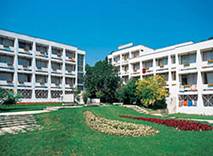 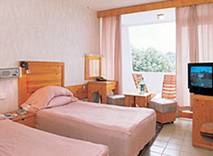 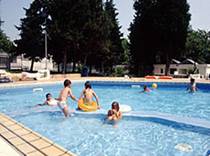 Localizare: la 600 de metri de plajaDotari camera: baie, telefon, radio, televizor, aer conditionat , balconFacilitati hotel: receptie, restaurnat, piscina exterioara, parcare, salon de masajOFERTA LAST MINUTE COD  «  117/04.06»IN CAMERA DUBLA  ECONOMICA MAXIM 2 ADULTI+ 1 COPIL/ 3 ADULTIREDUCERI: -COPIL ( 0-1.99 ANI ) - GRATUIT, FARA SERVICII -1 COPIL ( 2-11.99 ANI ) IN PAT SUPLIMENTAR  -GRATUIT-1 COPIL ( 2-11,99 ANI ) CU 1 ADULT- TARIF SGL-AL 2 LEA COPIL ( 2-11,99 ANI ) CU 1 ADULT- PLATESTE 30% DIN SGL- ADULT IN PAT SUPLIMENTAR- 20 % REDUCERE ***GRATUIT  2 SEZLONGURI SI 1 UMBRELA  PE PLAJAOFERTA LAST MINUTE COD  «  108/28.05»VALABIL REZERVARI DE LA 1.06 SI ACHITATE IN 24 HOFERTA LAST MINUTE COD  «  106/24.05»“DISCOUNT 15%”PT REZERVARILE TRIMISE PANA PE 15.06.2019 SI ACHITATE INTEGRAL IN 24 H-SEJUR MIN 2 NOPTIOFERTA LAST MINUTE COD  «  VT/16.05»RUSALII“DISCOUNT 15%”PT REZERVARILE TRIMISE IN PERIOADA 16.05-15.06.2019 SI ACHITATE INTEGRAL IN 24 H-SEJUR MIN 2 NOPTIIN CAMERA DUBLA  MAXIM 2 ADULTI+ 1 COPIL/ 3 ADULTIIN APART. 2 DORM MAXIM 4 ADULTIIN MAISONETTE 2 DORM. MAXIM 4 ADULTI+ 1 COPILREDUCERI: -COPIL ( 0-1.99 ANI ) - GRATUIT, FARA SERVICII -1 COPIL ( 2-12.99 ANI ) IN PAT SUPLIMENTAR  -GRATUIT- AL 2-LEA COPIL CU 2 ADULTI– REDUCERE 70% ( FARA PAT SUPLIMENTAR –IN ACEASTA SITUATIE  NU SE ADMIT RECLAMATII PRIVIND LIPSA DE CONFORT )-1 COPIL ( 2-12,99 ANI ) CU 1 ADULT- TARIF SGL-AL 2 LEA COPIL ( 2-12,99 ANI ) CU 1 ADULT- PLATESTE 30% DIN SGL- ADULT IN PAT SUPLIMENTAR- 20 % REDUCERE - COPIL (2-11,99 ANI) IN PAT SUPLIM.IN APARTAMENTE- PLATESTE SUPLIMENT 2,5 €/ZI***GRATUIT  1 UMBRELA MOBILA  PT ZONA LIBERA DE PE PLAJA HOTEL RIVIERA BEACH 5*/NISIPURILE DE AUR 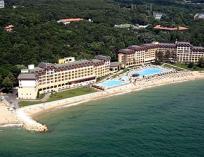 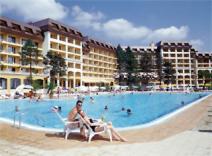 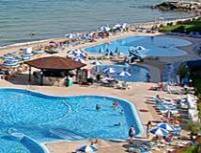 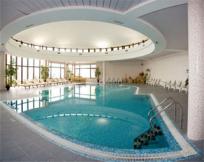 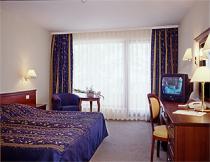 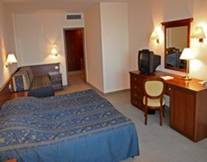 Localizare: pe plajaFacilitati camere: TV satelite, mini bar, AC, uscator de par, balcon, telefon,  Facilitati hotel: lobby generos, magazin, coafor  si frizerie, restaurant cu terasa, un bar cu vedere panoramica spre statiune, piscina interioara si exterioara, sauna.OFERTA LAST MINUTE COD «  116/04.06 »“DISCOUNT  15%”PT REZERVARILE TRIMISE IN PERIOADA 04.06-30.06.2019 SI ACHITATE INTEGRAL IN 24 H-SEJUR IN PERIOADA 04.06-18.08.2019- SEJUR MINIM 5 NOPTI*NU SE COMBINA CU ALTE OFERTEOFERTA LAST MINUTE COD «  100/20.05»VALABIL REZERVARI IN PERIOADA 20.05-15.06.2019 SI ACHITATE IN 24 H*TARIFUL ESTE PE CAMERA, NR PERSOANE INDICATE IN TABELTARIFUL BEACH INCLUDE : 1 UMBRELA SI 2 SEZLONGURI PE PLAJA / CAMERA  IN CAMERA DUBLA/MIN 2 ADULTI;  MAXIM 2 ADULTI + 1 COPILIN SUITE MINIM 2 ADULTI; MAXIM 2 ADULTI + 2 COPII/ 3 ADULTIIN MAISONETTE MINIM 4 ADULTI; MAXIM 4 ADULTI + 2 COPIIREDUCERI :-COPIL ( 0-1.99 ANI ) – GRATUIT, FARA SERVICII -  1 COPIL ( 2-11,99 ANI )  CU 1 ADULT- 50% , EXCEPTIE  SEZON VARF ( PLATESTE 70%)- COPIL (2-11,99 ANI )IN PAT SUPLIMENTAR – GRATUIT- 1 COPIL ( 2-15,99 ANI) IN PAT SUPLIMENTAR IN DBL- 30% REDUCERE- AL 2 LEA COPIL  2-11,99 ANI )IN PAT SUPLIMENTAR- 50%H. MELIA GRAND HERMITAGE 5*/NISIPURI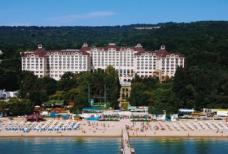 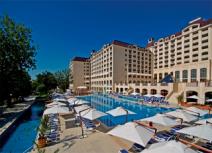 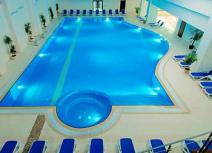 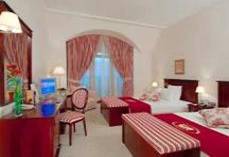 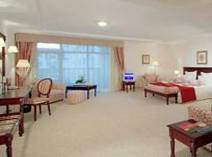 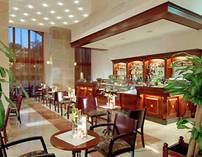 Localizare: hotelul este situat la 50 m de plaja.Dotari camere: baie(cada/dus), aer conditionat, minibar, telefon, TV cu satelit, radio, uscator par, balcon, seif, Facilitati: restaurant principal, lobby bar, cafenea,room-service, piscina exterioara cu sectiune pentru copii si bar, piscina interioara incalzita, loc de joaca pentru copii, club de noapte, centru fitness, sauna, masaj, jacuzzi,solar, Centru Balneo cu o gama larga de tratamente de infrumusetare si de sanatate, sala internet, schimb valutar, salon de infrumusetare, frizerie, seif la receptie, sala de conferinte, sala biliard, parcareOFERTA LAST MINUTE COD «  111/3.06 ; VT 03.06»“DISCOUNT  20%”PT REZERVARILE TRIMISE DE LA 3.06.2019 SI ACHITATE INTEGRAL IN 24 H-SEJUR IN PERIOADA 16.06-31.07.2019“DISCOUNT  15%”PT REZERVARILE TRIMISE DE LA 3.06.2019 SI ACHITATE INTEGRAL IN 24 H-SEJUR IN PERIOADA 1.08-1.10.2019OFERTA LAST MINUTE COD «  VT/20.05; 100/20.05»MINIM STAY 3 NIGHTS- VALABIL REZERVARI CU SEJUR IN PERIOADA 21.06-10.09.2019PT SCURT TIMP SE VOR  ACCEPTA SEJURURI DE 3 NOPTI IN PERIOADA 1.06-21.09.2019OFERTA LAST MINUTE COD «  095/14.05»OFERTA LAST MINUTE COD «  VT/20.05; »RUSALII “DISCOUNT  15%”PT REZERVARILE TRIMISE DE LA 20.05.2019 SI ACHITATE INTEGRAL IN 24 H-SEJUR IN PERIOADA 1.06- 17.06.2019“DISCOUNT  20%”PT REZERVARILE TRIMISE DE LA 20.05.2019 SI ACHITATE INTEGRAL IN 24 H-SEJUR IN PERIOADA 18.06- 31.07.2019“DISCOUNT  15%”PT REZERVARILE TRIMISE DE LA 20.05.2019 SI ACHITATE INTEGRAL IN 24 H-SEJUR IN PERIOADA 1.08- SF  SEZONIN CAMERA DUBLA MAXIM 2 ADULTI+ 2 COPII/ 3 ADULTIIN JUNIOR SUITE MINIM 2 ADULTI; MAXIM 2 ADULTI+ 2 COPII/3 ADULTI+ 1 COPIL/4 ADULTI IN SUITE MINIM  2 ADULTI; MAXIM  2 ADULTI+ 2 COPII;3 ADULTI+ 1 COPIL;4 ADULTI CAMERELE CU VED. MARE AU VEDERE LATERALA LA MARE.VEDERE FRONTALA LA MARE AU DOAR CAMERELE THE LEVELPROGRAM THE LEVEL(17.05-20.09) : CAZARE CU PRIORITATE ; CAMERE SI APARTAMENTELE DE LUX SUNT LA ETAJE SUPERIOARE CU VEDERE FRONTALA LA MARE ; LCD TV IN CAMERA ; UN MIC CADOU DE BUN VENIT ; MIC DEJUN INTRE 7.00-11.30 IN THE LEVEL LOUNGE ; MESELE DIN PROGRAM SE POT LUA IN SI IN RESTAURANTUL THE LEVEL LOUNGE ; GUSTARI INTRE 14.30-17.00 IN THE LEVEL LOUNGE ; MINIBAR-UL DIN CAMERA ESTE GRATUIT ;ZIARE LOCALE IN CAMERA IN FIECARE ZI ; FOLOSIREA GRATUITA A FACILITATILOR CENTRULUI BUSINESS; SEZLONGURI REZERVATE LA PISCINA HOTELULUI ; FOLOSIREA GRATUITA A CAMEREI IN ZIUA PLECARII PINA LA ORA 16.00 ( CU REZERVARE PREALABILA) LA PACHETE MINIM 5 NOPTI THE LEVEL- PARCARE GRATUITA ( LIMITA DISPONIBILITATI)NU SE ACCEPTA CAZARE 2 ADULTI+ 2 COPII+ 1 INFANT !REDUCERI :- 1 COPIL ( 0-12.99 ANI ) CU 1 ADULT- TARIF SINGLE- 2 COPII ( 2-12.99 ANI ) CU 1 ADULT- FIECARE PLATESTE 50%- COPIL (2-12,99 ANI) IN PAT SUPLIMENTAR CU 2 ADULTI – GRATUIT- AL 2 LEA COPIL (2-12,99 ANI) IN PAT SUPLIMENTAR CU 2 ADULTI- 50%- ADULT IN PAT SUPLIMENTAR- 25% REDUCEREHOTEL ADMIRAL 5*/NISIPURILE DE AUR 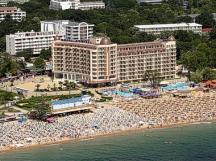 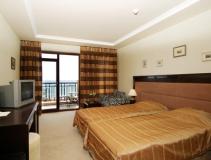 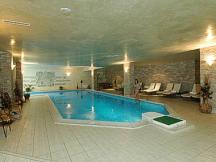 Localizare: este situat pe plaja, aproape de centrul statiunii. Dotari camere: dus, WC, balcon, uscator de par, minibar, TV-satelit, telefon si aer conditionatFacilitati hotel: restaurant principal, restaurant a-la-carte, cafenea vieneza, piscina exterioara cu sectiune speciala pentru copii, centru fitness si balneo, magazin, casa de schimb, Safe la receptie. OFERTA LAST MINUTE COD «  VT/31.05;112/3.06»“DISCOUNT  15%”PT REZERVARILE TRIMISE DE LA 1.06.2019 SI ACHITATE INTEGRAL IN 24 H-SEJUR IN PERIOADA 1.07-31.08.2019“DISCOUNT  20%”PT REZERVARILE TRIMISE DE LA 1.06.2019 SI ACHITATE INTEGRAL IN 24 H-SEJUR IN PERIOADA 1.09-31.10.2019OFERTA LAST MINUTE COD «  VT/8.05; 091/8.05» RUSALII“DISCOUNT  20%”PT REZERVARILE TRIMISE DE LA 9.05.2019 SI ACHITATE INTEGRAL IN 24 H-SEJUR IN PERIOADA 9.05-30.06.2019IN CAMERA DUBLA MAXIM 2 ADULTI+ 1  COPIL/ 3 ADULTIIN CAMERA FAMILY MINIM 2 ADULTI+ 2 COPII/3 ADULTI; MAXIM 4 ADULTI+ 1 COPIL( 4 PATURI INTREGI)IN DUBLA SUPERIOR MAXIM 2 ADULTI+ 2 COPII/3 ADULTIIN JUNIOR SUITE MAXIM 2 ADULTIIN APARTAMENT 1 DORM. MAXIM 2 ADULTI+ 2 COPII/3 ADULTIREDUCERI :-COPIL ( 0-1.99 ANI ) – GRATUIT, FARA SERVICII / PATUT 4 E-1 COPIL ( 2-12.99 ANI )  IN PAT SUPLIM IN DBL - GRATUIT -2 COPII ( 2-12.99 ANI )  CU 2 ADULT IN FAMILY/JUNIOR/APART - FIECARE PLATESTE 25%- 1-2 COPII ( 2-12.99 ANI ) CU 1 ADULT IN CAMERA DUBLA – FIECARE PLATESTE  50% - ADULT IN PAT SUPLIMENTAR –20% REDUCEREDOUBLE TREE BY HILTON 4*+/NISIPURI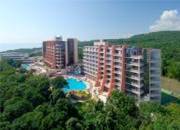 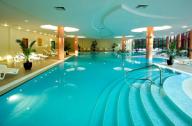 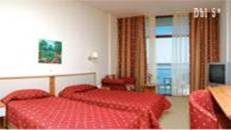 Localizare: este situat in partea de sud a statiunii, in apropiere de Aqua Park si la 5 minute distanta de mare.Facilitati: A fost reamenajat in primavara anului 2004. Dispune de: restaurant, lobby bar, terasa, barbeque, piscina interioara si exterioara, boutique, club si loc de joaca pentru copii, jacuzzi, sauna, fitness center, baie turceasca, centru de frumusete, medic, biliard, tenis de masa si de camp, centru de afaceriDotari camera: Este compus din 222 de camere si apartamente. Camerele sunt dotate cu: aer conditionat, telefon, tv cu satelit, mini bar, baie cu dus sau cada, balcon sau terasaOFERTA LAST MINUTE COD  « 128/11.06; VT 10.06 *** »“DISCOUNT  50%”PT REZERVARILE TRIMISE IN PERIOADA 11.06-16.06.2019 SI ACHITATE INTEGRAL IN 24 H- SEJUR IN PERIOADA 13.06-16.06.2019***PE VOUCHERE SE SPECIFICA LAST MINUTE SPO 10.06.2019 - DTOFERTA LAST MINUTE COD  « VT/05.06 »NOPTI GRATUITE4 = 5;5=7;7=10 PT REZERVARI TRIMISE IN PERIOADA 06.06-30.06.2019 SI SOSIRI IN PERIOADA 06.06-30.06.2019*SE POATE COMBINA  CU OFERTA DE DISCOUNTOFERTA LAST MINUTE COD  « JUNEEXTRAS DT - VT/05.06; 119/06.06»FIECARE ADULT CU UN  SEJURUR DE MINIM 7 NOPTI IN LUNA IUNIE, VA PRIMI UN SPA VOUCHER IN VALOARE DE 40 EURO, CARE POTE FI FOLOSIT PT PLATA INTEGRALA SAU PARTIALA A UNEI PROCEDURI SPA SAU A UNUI PACHET LA APHRODITE BEAUTY SPA AND HEALTH CLINIC.  VOUCHERUL NU POATE FI TRANSFORMAT IN BANI, REVANDUT SAU SCHIMBAT (COD-JUNEEXTRAS DT).*SE POATE COMBINA  CU OFERTA DE DISCOUNTOFERTA LAST MINUTE COD  « 119/06.06 »“DISCOUNT  10%”PT REZERVARILE TRIMISEFACUTE  DUPA 06.06, DACA REZERVAREA ESTE FACUTA CU 30 DE ZILE INAINTE DE SOSIREOFERTA LAST MINUTE COD  « 105/23.05; VT/22.05 »RUSALII“DISCOUNT  40%”PT REZERVARILE TRIMISE IN PERIOADA 1.06-30.06.2019 SI ACHITATE INTEGRAL IN 24 H- SEJUR IN PERIOADELE 1.06-30.06/1.09-30.09.2019“DISCOUNT  30%”PT REZERVARILE TRIMISE IN PERIOADA 1.06-30.06.2019 SI ACHITATE INTEGRAL IN 24 H- SEJUR IN PERIOADA 1.07-31.08.2019DEMIPENSIUNE +/ INCLUDE BAUTURI NEALCOOLICE IN TIMPUL MESEIUAI/ INCLUDE 1 UMBRELA SI 2 SEZLONGURI (SALTELE CONTRA COST) PE PLAJA NIRVANA-REZERVARE LA RECEPTIE( PERIOADA 1.06-30.09)IN CAMERA DUBLA MAXIM 2 ADULTI+ 2 COPII/ 3 ADULTIIN CAMERA FAMILY MINIM 2 ADULTI /  MAXIM 2 ADULTI+2 COPII/ 3 ADULTI+ 1 COPIL /4 ADULTIIN APARTAMENT MINIM 2 ADULTI ;  MAXIM 2 ADULTI+2 COPII/3-4 ADULTIREDUCERI :-COPIL ( 0-1.99 ANI )– GRATUIT,FARA SERVICII-COPIL ( 2-12.99 ANI ) IN PAT SUPLIMENTAR – GRATUIT - AL 2 LEA COPIL ( 2-12.99 ANI ) CU 2 ADULTI IN FAMILY/APART.- PLATESTE SUPLIMENT 15 €/ZI CU MD-1 COPIL ( 2-12.99 ANI ) CU 1 ADULT IN CAMERA  -TARIF SINGLE- AL 2 LEA COPIL ( 2-12.99 ANI ) CU 1 ADULT IN CAMERA  - TARIF SINGLE- ADULT IN PAT SUPLIMENTAR IN DBL–PLATESTE SUPLIMENT 38 €/ZI CU MD- ADULT IN PAT SUPLIMENTAR IN FAMILY/APARTAMENT- PLATESTE SUPLIMENT 38 €/ZI CU MDHOTEL  MARINA GRAND BEACH 4*/NISIPURI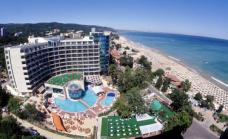 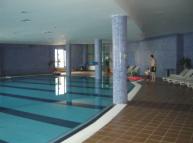 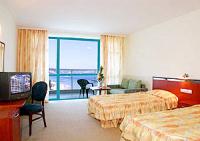 Localizare: hotelul este situat la 30m de plaja, in partea de sud a statiuniiDotari camere: baie(cada/dus),uscator de par, aer conditionat, TV satelit, telefon, minibar, frigider, balconFacilitati hotel: restaurant, lobby bar, bar, pub, bar la piscina, cafenea, bistro, lift, piscina exterioara, piscina interioara, masaj, spa, fitness, sauna , tratamente cu namol, acces la internet.OFERTA LAST MINUTE COD  « 112/3.06»“DISCOUNT  15%”PT REZERVARILE TRIMISE DE LA 1.05.2019 SI ACHITATE INTEGRAL IN 24 H- SEJUR IN PERIOADA 15.09-15.10.2019“DISCOUNT  15%”PT REZERVARILE TRIMISE IN PERIOADA 3.06-14.06.2019 SI ACHITATE INTEGRAL IN 24 H- SEJUR IN PERIOADA 3.06-14.06.2019“DISCOUNT  15%”PT REZERVARILE TRIMISE IN PERIOADA 3.06-14.06.2019 SI ACHITATE INTEGRAL IN 24 H- SEJUR IN PERIOADELE 7.07-15.07/13.08-25.08/31.08-9.09.2019OFERTA LAST MINUTE COD  « VT/2.05»“DISCOUNT  15%”PT REZERVARILE TRIMISE DE LA 1.05.2019 SI ACHITATE INTEGRAL IN 24 H- SEJUR IN PERIOADA 15.09-15.10.2019*SE POATE COMBINA CU NOPTI GRATUITEIN  CAMERA DUBLA MAXIM 2 ADULTI+ 2 COPII/ 3 ADULTI + 1 COPILIN APART. 1 DORM.  MINIM 2 ADULTI/ MAXIM 2 ADULTI+ 3 COPII/ 3 ADULTI+ 1 COPILAPARTAMENTELE DELUXE SUNT LA ETAJELE 7 SI 9 !REDUCERI :-COPIL ( 0-1.99 ANI )– GRATUIT FARA SERVICII- 1 COPIL ( 2-12.99 ANI ) IN PAT SUPLIM IN DBL/ APARTAMENT - GRATUIT- AL 2-LEA COPIL ( 2-12.99 ANI ) IN PAT SUPLIM IN DBL/ APARTAMENT  – 50%- AL 3-LEA COPIL ( 2-12.99 ANI ) IN PAT SUPLIM IN APART- 50%- 1 COPIL  ( 2-12.99 ANI )  CU 1 ADULT IN CAMERA –30% REDUCERE - 2 COPII ( 2-12.99 ANI ) CU 1 ADULT IN CAMERA- FIECARE PLATESTE  50%- ADULT IN PAT SUPLIMENTAR– 30% REDUCERENOPTI GRATUITE7 = 5;14=10;21=15 PT SOSIRI IN PERIOADA 1.05-13.05 SI DIN 24.09.2019VALABIL SEJUR IN PERIOADELE 14.05-31.05/7.09-23.09.2019NOAPTE GRATUITA PT SEJUR 7-13 NOPTI2)2 NOPTI GRATUITE PT SEJUR 14-20 NOPTI3)3 NOPTI GRATUITE PT SEJUR 21-27 NOPTIHOTEL ASTERA 4*+++/NISIPURILE DE AUR 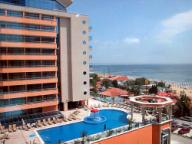 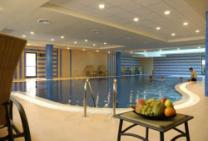 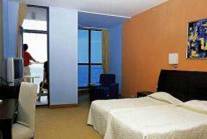 Localizare: la 20 m de plaja.Dotari camera: aer conditionat, mini bar, baie, balcon,  telefon,  TV cu satelitFacilitati hotel: restaurant, lobby bar, night club, casino, parcare, schimb valutar, seif la receptie, piscina interioara si exterioara. Jacuzzi, fitness, sauna, centru medical, curatatorieOFERTA LAST MINUTE COD  « 130/12.06»“DISCOUNT  20%”PT REZERVARILE TRIMISE DIN 12.06  SI ACHITATE INTEGRAL IN 24 H- SEJUR IN PERIOADA 16.06-26.06.2019  INCLUSIVTARIFELE INCLUD 2 SEZLONGURI+1 UMBRELA/CAMERA PE PLAJA ASTERA; BEACH BAR  IN CAMERA STANDARD MAXIM 2 ADULTI + 1 COPIL/ 3 ADULTIIN CAMERA LUX MAXIM  2 ADULTI + 2 COPII/ 3 ADULTIIN CAMERA FAMILY MINIM  2 ADULTI + 2 COPII( SE INCASEAZA 2,5 LOCURI)/ MAXIM 3 ADULTI + 1 COPILREDUCERI :- COPIL  ( 0-1.99 ANI ) - GRATUIT, FARA SERVICII- 1 COPIL ( 2-11.99 ANI ) CU 1 ADULT IN DBL- 50%-2  COPII( 2-11.99 ANI ) CU 1 ADULT IN DBL – FIECARE PLATESTE  -50%-1 COPIL  ( 2-11.99 ANI ) IN PAT SUPLIMENTAR CU 2 ADULTI -GRATUIT ; AL 2-LEA COPIL PLATESTE 50 %( NUMAI IN DBL LUX)-1 COPIL( 0-1.99 ANI ) + 1 COPIL  ( 2-11.99 ANI ) CU 2 ADULTI IN CAMERA  -  GRATUITI- ADULT IN PAT SUPLIMENTAR –20% REDUCEREOFERTA LAST MINUTE COD  « 119/06.06»“DISCOUNT  10%”PT REZERVARILE TRIMISE PANA PE 30.06.2019 SI ACHITATE INTEGRAL IN 24 H- SEJUR IN PERIOADA 22.06-05.07.2019 SI 20.07-07.08.2019-EXCLUS DBL LUX SI FAMILY“DISCOUNT  15%”PT REZERVARILE TRIMISE PANA PE 30.06.2019 SI ACHITATE INTEGRAL IN 24 H- SEJUR IN PERIOADA 06.07-19.07.2019 SI 08.08-31.08.2019-EXCLUS DBL LUX SI FAMILY“DISCOUNT  25%”PT REZERVARILE TRIMISE PANA PE 30.06.2019 SI ACHITATE INTEGRAL IN 24 H- SEJUR IN PERIOADA 01.09-31.10.2019*NU SE COMBINA CU ALTE OFERTETARIFELE INCLUD 2 SEZLONGURI+1 UMBRELA/CAMERA PE PLAJA ASTERA; BEACH BAR  IN CAMERA STANDARD MAXIM 2 ADULTI + 1 COPIL/ 3 ADULTIIN CAMERA LUX MAXIM  2 ADULTI + 2 COPII/ 3 ADULTIIN CAMERA FAMILY MINIM  2 ADULTI + 2 COPII( SE INCASEAZA 2,5 LOCURI)/ MAXIM 3 ADULTI + 1 COPILREDUCERI :- COPIL  ( 0-1.99 ANI ) - GRATUIT, FARA SERVICII- 1 COPIL ( 2-11.99 ANI ) CU 1 ADULT IN DBL- 50%-2  COPII( 2-11.99 ANI ) CU 1 ADULT IN DBL – FIECARE PLATESTE  -50%-1 COPIL  ( 2-11.99 ANI ) IN PAT SUPLIMENTAR CU 2 ADULTI -GRATUIT ; AL 2-LEA COPIL PLATESTE 50 %( NUMAI IN DBL LUX)-1 COPIL( 0-1.99 ANI ) + 1 COPIL  ( 2-11.99 ANI ) CU 2 ADULTI IN CAMERA  -  GRATUITI- ADULT IN PAT SUPLIMENTAR –20% REDUCEREOFERTA LAST MINUTE COD  «  VT/26.02»TARIFELE INCLUD 2 SEZLONGURI+1 UMBRELA/CAMERA PE PLAJA ASTERA; BEACH BAR  IN CAMERA STANDARD MAXIM 2 ADULTI + 1 COPIL/ 3 ADULTIIN CAMERA LUX MAXIM  2 ADULTI + 2 COPII/ 3 ADULTIIN CAMERA FAMILY MINIM  2 ADULTI + 2 COPII( SE INCASEAZA 2,5 LOCURI)/ MAXIM 3 ADULTI + 1 COPILREDUCERI :- COPIL  ( 0-1.99 ANI ) - GRATUIT, FARA SERVICII- 1 COPIL ( 2-11.99 ANI ) CU 1 ADULT IN DBL- 50%-2  COPII( 2-11.99 ANI ) CU 1 ADULT IN DBL – FIECARE PLATESTE  -50%-1 COPIL  ( 2-11.99 ANI ) IN PAT SUPLIMENTAR CU 2 ADULTI -GRATUIT ; AL 2-LEA COPIL PLATESTE 50 %( NUMAI IN DBL LUX)-1 COPIL( 0-1.99 ANI ) + 1 COPIL  ( 2-11.99 ANI ) CU 2 ADULTI IN CAMERA  -  GRATUITI- ADULT IN PAT SUPLIMENTAR –20% REDUCEREHOTEL HELIOS & SPA 4*/NISIPURILE DE AUR 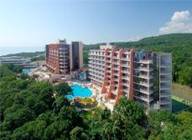 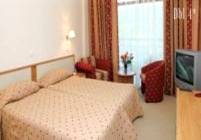 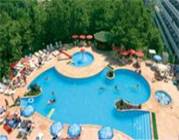 Localizare: Situat la 350 m de plaja, hotelul renovat in 2004 ofera conditii excelente tuturor clientilor.Facilitati: restautrant, lobby bar, piscina exterioara cu sectiune pentru copii, centru fitness, club pentru copii, frizerie, spalatorie si uscatorie, casa de schimb valutarDotari camera: telefon, TV satelit, mini bar, aer conditionat, balcon, baie proprie. OFERTA LAST MINUTE COD  « 128/11.06; VT10.06 *** »“DISCOUNT  50%”PT REZERVARILE TRIMISE IN PERIOADA 11.06-16.06.2019 SI ACHITATE INTEGRAL IN 24 H- SEJUR IN PERIOADA 13.06-16.06.2019***PE VOUCHERE SE SPECIFICA LAST MINUTE SPO 10.06.2019 - DTUAI/ INCLUDE 1 UMBRELA SI 2 SEZLONGURI (SALTELE CONTRA COST) PE PLAJA NIRVANA-REZERVARE LA RECEPTIE( PERIOADA 1.06-30.09)OFERTA LAST MINUTE COD  « VT/05.06 »NOPTI GRATUITE3 = 4;5=7;7=10 PT REZERVARI TRIMISE IN PERIOADA 06.06-30.06.2019 SI SOSIRI IN PERIOADA 06.06-30.06.2019*SE POATE COMBINA  CU OFERTA DE DISCOUNTOFERTA LAST MINUTE COD  « JUNEEXTRAS HS - VT/05.06; 119/06.06»FIECARE ADULT CU UN  SEJURUR DE MINIM 7 NOPTI IN LUNA IUNIE, VA PRIMI UN SPA VOUCHER IN VALOARE DE 40 €  CARE POTE FI FOLOSIT PT PLATA INTEGRALA SAU PARTIALA A UNEI PROCEDURI SPA SAU A UNUI PACHET LA APHRODITE BEAUTY SPA AND HEALTH CLINIC.  VOUCHERUL NU POATE FI TRANSFORMAT IN BANI, REVANDUT SAU SCHIMBAT (COD-JUNEEXTRAS  HS).*SE POATE COMBINA  CU OFERTA DE DISCOUNTOFERTA LAST MINUTE COD  « 119/06.06 »“DISCOUNT  10%”PT REZERVARILE TRIMISEFACUTE  DUPA 06.06, DACA REZERVAREA ESTE FACUTA CU 30 DE ZILE INAINTE DE SOSIREOFERTA LAST MINUTE COD  « 105/23.05;VT/22.05»“DISCOUNT  40%”PT REZERVARILE TRIMISE IN PERIOADA  1.06-30.06.2019 SI ACHITATE INTEGRAL IN 24 H- SEJUR IN PERIOADELE 1.06-21.06/1.09-30.09.2019“DISCOUNT  20%”PT REZERVARILE TRIMISE IN PERIOADA 1.06-30.06.2019 SI ACHITATE INTEGRAL IN 24 H- SEJUR IN PERIOADA 22.06-31.08.2019*SE POATE COMBINA CU EARLY BOOKING CURENTUAI/ INCLUDE 1 UMBRELA SI 2 SEZLONGURI (SALTELE CONTRA COST) PE PLAJA NIRVANA-REZERVARE LA RECEPTIE( PERIOADA 1.06-30.09)IN CAMERA DUBLA MAXIM 2 ADULTI+ 2 COPII/ 3 ADULTIIN CAMERA FAMILY MAXIM 2 ADULTI+ 2 COPII/ 3 ADULTI+ 1 COPIL/ 4 ADULTIIN APARTAMENT MAXIM 2 ADULTI+ 2 COPII/3 ADULTI+ 1 COPIL/ 4 ADULTIREDUCERI :-COPIL ( 0-1.99 ANI )– GRATUIT,FARA SERVICII-COPIL ( 2-12.99 ANI ) CU 2 ADULTI IN CAMERA DUBLA– GRATUIT - AL 2 LEA COPIL ( 2-12.99 ANI ) CU 2 ADULTI IN FAMILY/APART.- PLATESTE SUPL.25€/ZI- 1 COPIL ( 2-12.99 ANI ) CU 3 ADULTI IN FAMILY/APART- GRATUIT-1 COPIL ( 2-12.99 ANI ) CU 1 ADULT IN CAMERA  -TARIF SINGLE- AL 2 LEA COPIL ( 2-12.99 ANI ) CU 1 ADULT IN CAMERA  - TARIF SINGLE-AL 3 LEA  ADULT IN PAT SUPLIMENTAR– PLATESTE SUPLIMENT 53 €/ZI- AL 4 LEA ADULT IN PAT SUPLIMENTAR - PLATESTE SUPLIMENT 53 €/ZIH. LTI DOLCE VITA SUNSHINE RESORT 4*++NISIPURI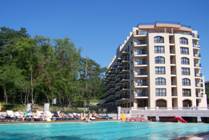 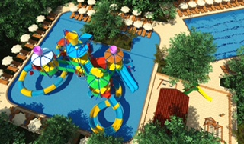 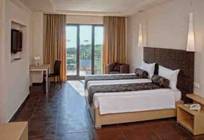 Localizare: 250 m de plaja Dotari camere : TV prin satelit, telefon, minibar, aer conditionat, seif cu plata, baie proprie, uscator de par, balcon.Facilitati hotel:  Restaurant cu specific bulgaresc, lobby bar cu terasa, snack bar, bar la pisicina, piscina exterioara cu sectiune pentru copii, sezlonguri, prosoape si umbrele la piscina, pisicina interioara, de joaca pentru copii, jacuzzi, sauna, masaj, sala fitness, sala conferinte, acces internet wireless in hol, teren de minifotbal, teren de tenis, volei, baschet, darts. ;mini AQUA PARKOFERTA LAST MINUTE COD  « VT 13.06»“DISCOUNT  30%”PT REZERVARILE TRIMISE IN PERIOADA  13.06-28.06.2019 SI ACHITATE INTEGRAL IN 24 H- SEJUR IN PERIOADA 11.06-16.07.2019“DISCOUNT  30%”PT REZERVARILE TRIMISE IN PERIOADA  13.06-28.06.2019 SI ACHITATE INTEGRAL IN 24 H- SEJUR IN PERIOADA 10.08-29.08.2019“DISCOUNT  15%”PT REZERVARILE TRIMISE IN PERIOADA  13.06-28.06.2019 SI ACHITATE INTEGRAL IN 24 H- SEJUR IN PERIOADA 17.07-09.08.2019“DISCOUNT  15%”PT REZERVARILE TRIMISE IN PERIOADA  13.06-28.06.2019 SI ACHITATE INTEGRAL IN 24 H- SEJUR IN PERIOADA 30.08-05.10.2019TARIFELE INCLUD - MINI AQUA PARK-2 PISCINE /4 TOPOGANE2 SEZLONGURI SI O UMBRELA/CAMERA PE PLAJA HOTELULUI PLAJA PRIVATA IN FATA LA ADMIRAL : VITA SUNSHINE- LA 1 KM DE HOTEL- SHITTLE BUS /PE PLAJA BEACH BAR CU : APA ;BERE SI BAUTURI RECORITOARE ;IN CAMERA MAXIM 2 ADULTI+ 1 COPIL/ 3 ADULTIIN CAMERA SUPERIOR MAXIM 2 ADULTI+ 2 COPII/ 3 ADULTI+ 1 COPILIN APARTAMENT 1 DORMITOR  MINIM 2 ADULTI; MAXIM 2 ADULTI+ 2 COPII/ 3 ADULTI+ 1 COPILIN APARTAMENT 2 DORMITOARE  MINIM 3 ADULTI; MAXIM 4 ADULTI+ 2 COPII/ 5 ADULTI+ 1 COPILINFANTII CONTEAZA LA GRAD OCUPARE !REDUCERI :-COPIL ( 0-1.99 ANI ) – GRATUIT, FARA SERVICII –PATUT GRATUIT-COPIL ( 2-11.99 ANI ) IN PAT SUPLIM IN DUBLA /APART 1 DORM– GRATUIT- COPIL ( 2-11.99 ANI ) IN PAT SUPLIM CU 3 ADULTI IN AP 2 DORM- GRATUIT- AL 2-LEA COPIL ( 2-11.99 ANI ) IN PAT SUPLIM IN DUBLA SUP /APART 1 DORM-50%-AL 2 LEA  COPIL ( 2-11.99 ANI ) IN PAT SUPLIM CU 3 ADULTI IN AP 2 DORM- 50%- 1-2 COPII ( 2-11.99 ANI ) CU 1 ADULT IN DUBLA–FIECARE COPIL  PLATESTE 50% - AL 2-LEA ( 2-11.99 ANI ) CU 3 AD IN APART 2 DORM- 50%- ADULT IN PAT SUPLIMENTAR– 30% REDUCERE- AL 4 LEA SI AL 5 LEA ADULT IN PAT SUPLIMENTAR IN AP 2 DORM– 30% REDUCEREHOTEL IMPERIAL 5*NISIPURILE DE AUR      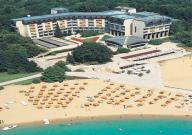 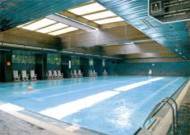 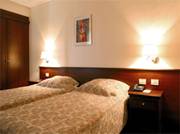 Localizare: situat in partea nordica a statiunii, foarte aproape de plaja Dotari camere: acces internet din fiecare camera, aer conditionat, tv cablu / satelit, radio, telefon direct, mini bar, seif, uscator de par, room service, baie cu cada si dus Facilitati / servicii hotel: acces internet, 24 / 24 room service, aer conditionat, sali de conferinta, bar, business center, restaurant, fitness, sauna, piscine, spalatorie, curatatorie, centru frumusete si intretinere, parcare, garaj, magazine, galerie de arta, exchange, beach bar, jacuzzi, SPAOFERTA LAST MINUTE COD  « 131/12.06»“DISCOUNT  25%”PT REZERVARILE TRIMISE IN PERIOADA  13.06-30.06.2019 SI ACHITATE INTEGRAL IN 24 H- SEJUR DE MINIM 5 NOPTI IN SUITE 1 DORMITOR DELUXE IN PERIOADELE 12.06-11.07 /19.08-01.09“DISCOUNT  30%”PT REZERVARILE TRIMISE IN PERIOADA  13.06-30.06.2019 SI ACHITATE INTEGRAL IN 24 H- SEJUR DE MINIM 5 NOPTI IN SUITE 1 DORMITOR DELUXE IN PERIOADA 12.07-18.08*TARIFUL ESTE PE CAMERA, NR PERSOANE INDICATE IN TABELTARIFUL BEACH INCLUDE : 1 UMBRELA SI 2 SEZLONGURI PE PLAJA / CAMERA  IN CAMERA DUBLA, FARA BALCON MAXIM 2 ADULTI IN CAMERA DUBLA  CU BALCON MAXIM 2 ADULTIIN JUNIOR MINIM 2 ADULTI ; MAXIM 2 ADULTI + 1 COPILIN SUITE 1 DORM. DELUX MINIM 2 ADULTI; MAXIM  2 ADULTI+ 1 COPIL IN MAISONETTE MINIM 4 ADULTI ; MAXIM 4 ADULTI + 2 INFANTIINFANTII NU POT FI CAZATI IN CAMERE DUBLE !REDUCERI :-COPIL ( 0-1.99 ANI ) – GRATUIT, FARA SERVICII – IN SGL- COPIL (2-11,99 ANI) IN PAT SUPLIMENTAR CU 2 ADULTI IN JUNIOR / SUITE– GRATUIT-  1 COPIL ( 2-11,99 ANI )  CU 1 ADULT- 50% CLUB GRIFID BOLERO 4*++/NISIPURI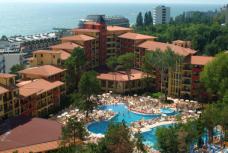 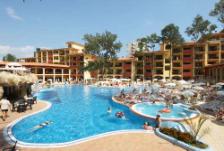 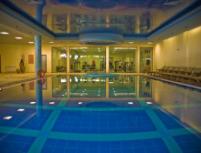 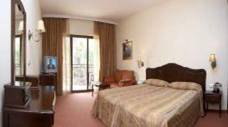 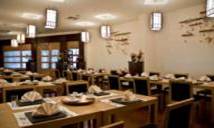 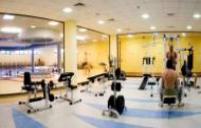 Localizare: situat la 50 m distanta fata de plaja Dotari camere: baie, uscator de par, telefon, aer conditionat, incalzire(functie de sezon), TV satelit, sofa, minibar, balcon/terasa; apartamene cu living room separat cu pat sofa, o baie separata, televiziune prin satelit Facilitati: restaurante , baruri, piscina interioara si exterioara cu jacuzzi, piscina pentru copii, loc de joaca pentru copii, sala de fitness, terenuri pentru diferite sporturi, programe de animatie, cinema club, discoteca, contra cost - salon de infrumusetare, sauna, hammam, masaj, baie turceasaca, hidroterapie , magazin suveniruri, centru de conferinte, garaj contra cost .DRESS CODE OBLIGATORIU LA CINA: PANTALONI LUNG  PT DOMNIOFERTA LAST MINUTE COD  « 115/3.06»“DISCOUNT  30%”PT REZERVARILE TRIMISE IN PERIOADA 3.06-16.06.2019 SI ACHITATE INTEGRAL IN 24 H- SEJUR MINIM 3 NOPTI IN PERIOADA 17.06-25.06.2019“DISCOUNT  25%”PT REZERVARILE TRIMISE IN PERIOADA 3.06-16.06.2019 SI ACHITATE INTEGRAL IN 24 H- SEJUR MINIM 3 NOPTI IN PERIOADA 29.06-10.07.2018OFERTA LAST MINUTE COD  « 102/21.05»SEJUR MINIM 3 NOPTI !OFERTA LAST MINUTE COD  SPO «  060/26.03»VALABIL REZERVARI FACUTE DE LA 27.03.2019 PT SEJUR IN PERIOADA 1.07-25.08.2019TARIFUL INCLUDE : 1 UMBRELA SI 2 SEZLONGURI PE PLAJA / CAMERA  ( IN LIMITA DISP ) WI F I IN CAMERA;SEIF IN CAMERA; BEACH BAR; INTRARE GRATUITA LA  GRIFID AQUA PARKIN CAMERA DUBLA DELUXE  MAXIM 2 ADULTI + 1 COPIL/ 3 ADULTIIN CAMERA FAMILY MINIM/MAXIM 2 ADULTI + 2 COPII; MAXIM  3 ADULTI+1 COPILREDUCERI :- COPII ( 0-1.99 ANI )– GRATUIT, FARA SERVICII- COPIL ( 2-14.99 ANI ) IN PAT SUPLIM CU 2 ADULTI IN DBL–GRATUIT-2 COPII ( 2-14,99 ANI) IN FAMILY CU 2 ADULTI- GRATUITI- 1 COPIL ( 2-14,99 ANI) IN FAMILY CU 3 ADULTI- GRATUIT- 1 COPIL ( 2-14.99 ANI ) CU 1 ADULT– FARA REDUCERE- 2 COPII( 2-14.99 ANI ) CU 1 ADULT IN CAMERA- FIECARE PLATESTE 50%- ADULT IN PAT SUPLIMENTAR IN CAMERA DBL - 30 % REDUCERE- ADULT IN PAT SUPLIMENTAR IN FAMILY-  50%CLUB GRIFID BOLERO 4*++/NISIPURILocalizare: situat la 50 m distanta fata de plaja Dotari camere: baie, uscator de par, telefon, aer conditionat, incalzire(functie de sezon), TV satelit, sofa, minibar, balcon/terasa; apartamene cu living room separat cu pat sofa, o baie separata, televiziune prin satelit Facilitati: restaurante , baruri, piscina interioara si exterioara cu jacuzzi, piscina pentru copii, loc de joaca pentru copii, sala de fitness, terenuri pentru diferite sporturi, programe de animatie, cinema club, discoteca, contra cost - salon de infrumusetare, sauna, hammam, masaj, baie turceasaca, hidroterapie , magazin suveniruri, centru de conferinte, garaj contra cost .DRESS CODE OBLIGATORIU LA CINA: PANTALONI LUNG  PT DOMNIOFERTA LAST MINUTE COD  « VT/12.06 »“DISCOUNT  30%”PT REZERVARILE TRIMISE IN PERIOADA 13.06-01.07.2019 SI ACHITATE INTEGRAL IN 24 H- SEJUR MINIM 3 NOPTI IN PERIOADA 17.06-24.06.2019“DISCOUNT  25%”PT REZERVARILE TRIMISE IN PERIOADA 13.06-01.07.2019 SI ACHITATE INTEGRAL IN 24 H- SEJUR MINIM 3 NOPTI IN PERIOADELE 02.07-10.07.2019 SI 19.07-06.08.2019“DISCOUNT  20%”PT REZERVARILE TRIMISE IN PERIOADA 13.06-01.07.2019 SI ACHITATE INTEGRAL IN 24 H- SEJUR MINIM 3 NOPTI IN PERIOADELE 11.07-18.07.2019 SI 19.08-25.08.2019*PARCARE GRATUITA IN LIMITA DISPONIBILITATILOROFERTA LAST MINUTE COD  « 115/3.06»“DISCOUNT  30%”PT REZERVARILE TRIMISE IN PERIOADA 3.06-16.06.2019 SI ACHITATE INTEGRAL IN 24 H- SEJUR MINIM 3 NOPTI IN PERIOADA 17.06-25.06.2019“DISCOUNT  25%”PT REZERVARILE TRIMISE IN PERIOADA 3.06-16.06.2019 SI ACHITATE INTEGRAL IN 24 H- SEJUR MINIM 3 NOPTI IN PERIOADA 29.06-10.07.2018OFERTA LAST MINUTE COD  « 102/21.05»SEJUR MINIM 3 NOPTI !OFERTA LAST MINUTE COD  SPO «  060/26.03»VALABIL REZERVARI FACUTE DE LA 27.03.2019 PT SEJUR IN PERIOADA 1.07-25.08.2019TARIFUL INCLUDE : 1 UMBRELA SI 2 SEZLONGURI PE PLAJA / CAMERA  ( IN LIMITA DISP ) WI F I IN CAMERA;SEIF IN CAMERA; BEACH BAR; INTRARE GRATUITA LA  GRIFID AQUA PARKIN CAMERA DUBLA DELUXE  MAXIM 2 ADULTI + 1 COPIL/ 3 ADULTIIN CAMERA FAMILY MINIM/MAXIM 2 ADULTI + 2 COPII; MAXIM  3 ADULTI+1 COPILREDUCERI :- COPII ( 0-1.99 ANI )– GRATUIT, FARA SERVICII- COPIL ( 2-14.99 ANI ) IN PAT SUPLIM CU 2 ADULTI IN DBL–GRATUIT-2 COPII ( 2-14,99 ANI) IN FAMILY CU 2 ADULTI- GRATUITI- 1 COPIL ( 2-14,99 ANI) IN FAMILY CU 3 ADULTI- GRATUIT- 1 COPIL ( 2-14.99 ANI ) CU 1 ADULT– FARA REDUCERE- 2 COPII( 2-14.99 ANI ) CU 1 ADULT IN CAMERA- FIECARE PLATESTE 50%- ADULT IN PAT SUPLIMENTAR IN CAMERA DBL - 30 % REDUCERE- ADULT IN PAT SUPLIMENTAR IN FAMILY-  50%CLUB GRIFID ARABELLA 4*++/NISIPURI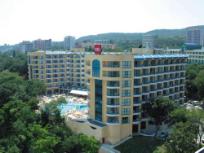 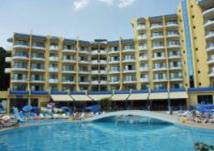 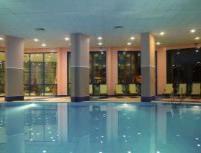 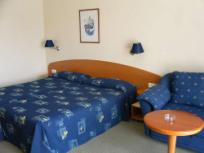 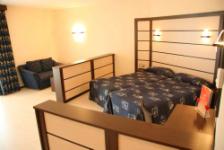 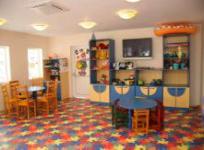  DUBLA              		     JUNIOR         Localizare:RENOVAT 2013 ! situat la 50 m de plaja si la 50 m de centrul comercial.Dotari camere: baie (cada/dus), uscator de par, telefon, aer conditionat/incalzire functie de sezon, TV satelit, minibar, frigider, seif in camera (cost suplimentar), balcon; Facilitati: restaurant (principal si rustic), baruri, terasa, piscina interioara si exterioare cu jacuzzi, sala de fitness, spa, terenuri de sport, miniclub pentru copii, piscina pentru copii, programe de animatie, spectacole, cinema club, discoteca, contra cost - salon de infrumusetare, sauna, baie turceasca,hammam, masaj; magazine, sala conferinte, cabinet medical, casa de schimb valutar.DRESS CODE OBLIGATORIU LA CINA: PANTALONI LUNG  PT DOMNIOFERTA LAST MINUTE COD  « VT/12.06 »“DISCOUNT  25%”PT REZERVARILE TRIMISE IN PERIOADA 13.06-01.07.2019 SI ACHITATE INTEGRAL IN 24 H- SEJUR MINIM 3 NOPTI IN PERIOADA 02.07-25.08.2019*PARCARE GRATUITA, IN LIMITA DISPONIBILITATILOR.OFERTA LAST MINUTE COD  « 121/ 06.06»TARIFUL INCLUDE : 1 UMBRELA SI 2 SEZLONGURI PE PLAJA DIN FATA HOTELULUI/ CAMERA  ( IN LIMITA DISP ); BONUS: PARCARE GRATUITA, IN LIMITA DISPONIBILITATILOR+ INTRAREA GRATUITA LA GRIFID BOLERO AQUAPARK*NU SE COMBINA CU ALTE OFERTEOFERTA LAST MINUTE COD  « 115/3.06»“DISCOUNT  25%”PT REZERVARILE TRIMISE IN PERIOADA  3.06-16.06.20192019 SI ACHITATE INTEGRAL IN 24 H- SEJUR MINIM 3 NOPTI IN PERIOADA 2.07-16.07.2019TARIFUL INCLUDE : 1 UMBRELA SI 2 SEZLONGURI PE PLAJA / CAMERA  ( IN LIMITA DISP ); WI FI IN CAMERAIN CAMERA VED. MARE MAXIM 2 ADULTI + 2 COPII/ 3 ADULTI + 1 COPILIN SUITE  MIMIM 2 ADULTI + 2 COPII;- MAXIM 3 ADULTI+ 1 COPIL/4 ADULTIREDUCERI :- COPII ( 0-1.99 ANI )– GRATUIT, FARA SERVICII-1- 2 COPII ( 2-11.99 ANI ) CU 1 ADULT IN CAMERA DUBLA- FIECARE PLATESTE 50%- COPIL ( 2-11.99 ANI ) IN PAT SUPLIM CU 2 ADULTI–GRATUIT- AL 2 LEA COPIL  ( 2-11.99 ANI ) IN PAT SUPLIM CU 2 ADULTI–GRATUIT- ADULT IN PAT SUPLIMENTAR IN CAMERA DUBLA - 30 % REDUCERE- ADULT IN PAT SUPLIMENTAR IN SUITE- 50%OFERTA LAST MINUTE COD  « 102/21.05»SEJUR MINIM 3 NOPTI !HOTEL GRIFID METROPOL 4*NISIPUIRI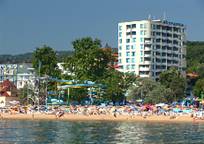 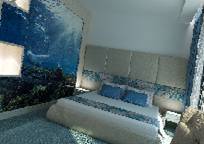 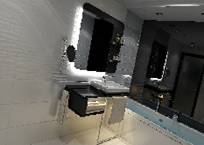 Localizare: COMPLET RENOVAT 2012-2013!!, Hotelul este situat convenabil, in centrul statiunii Nisipurile de Aur, 10 m de plajaFacilitati: 129 de camere  din care 54 junior si 9 apartamente,A/C;  lobby, restaurant cu terasa, piscina exterioara.;seif si wi-fi contra cost;parcare contra cost;Dotari camera: balcon, televizor cu satelit, mini-bar, telefon.DRESS CODE OBLIGATORIU LA CINA: PANTALONI LUNG  PT DOMNIOFERTA LAST MINUTE COD  « VT/12.06 »“DISCOUNT  30%”PT REZERVARILE TRIMISE IN PERIOADA 13.06-01.07.2019 SI ACHITATE INTEGRAL IN 24 H- SEJUR MINIM 3 NOPTI IN PERIOADELE 06.07-31.08.2019 PT CAMEREKE JUIOR SUITEIN HOTEL SE ACCEPTA NUMAI ADULTI DE LA 16 ANI !!- “ADULTS ONLY”MESELE SE SERVESC A- LA – CARTE/ LA MASATARIFUL INCLUDE : 1 UMBRELA SI 2 SEZLONGURI PE PLAJA / CAMERA  ( IN LIMITA DISP ) WI F IIN CAMERA;SEIF IN CAMERA; BEACH BAR; INTRARE GRATUITA LA  GRIFID AQUA PARKIN CAMERA DUBLA, MAXIM 2 ADULTIIN JUNIOR , MAXIM 3 ADULTIREDUCERI :-  ADULT IN PAT SUPLIMENTAR - 30% REDUCERE HOTEL GRIFID VISTAMAR 4*/NISIPURILE DE AUR 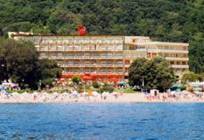 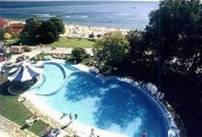 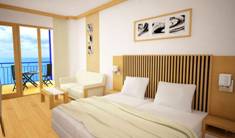 Localizare: hotelul este situat pe plajaFacilitati: piscina, piscina pentru copii, restaurant, bar, fitness, sauna, masaj, tenis de masa, centru de prim ajutor,  schimb valutar, seif, lift, rent a car, parcareDotari camera:  aer conditionat, baie cu cada, uscator de par, balcon, televizor, telefon, radio, frigiderDRESS CODE OBLIGATORIU LA CINA: PANTALONI LUNG  PT DOMNIOFERTA LAST MINUTE COD  « VT/12.06 »“DISCOUNT  20%”PT REZERVARILE TRIMISE IN PERIOADA 13.06-01.07.2019 SI ACHITATE INTEGRAL IN 24 H- SEJUR MINIM 3 NOPTI IN PERIOADELE 30.06-13.07.2019 SI 28.07-08.08.2019OFERTA LAST MINUTE COD  « 115/3.06»“DISCOUNT  30%”PT REZERVARILE TRIMISE IN PERIOADA 3.06-16.06.2019 SI ACHITATE INTEGRAL IN 24 H- SEJUR MINIM 3 NOPTI IN PERIOADA 18.06-2.07.2019“DISCOUNT  25%”PT REZERVARILE TRIMISE IN PERIOADA 3.06-16.06.2019 SI ACHITATE INTEGRAL IN 24 H- SEJUR MINIM 3 NOPTI IN PERIOADA 3.07-13.07.2019OFERTA LAST MINUTE COD  SPO «  102/21.05»SEJUR MINIM 3 NOPTIOFERTA LAST MINUTE COD  SPO «  060/26.03»VALABIL REZERVARI FACUTE DE LA 27.03.2019 PT SEJUR IN PERIOADA 1.07-25.08.2019TARIFUL INCLUDE : 1 UMBRELA SI 2 SEZLONGURI PE PLAJA / CAMERA  ( IN LIMITA DISP ) WI F IIN CAMERA;SEIF IN CAMERA; BEACH BAR; INTRARE GRATUITA LA  GRIFID AQUA PARKIN CAMERA DUBLA  MAXIM 2 ADULTI + 1 COPIL/ 3 ADULTIIN CAMERA DUBLA CONCEPT SV MINIM/MAXIM 2 ADULTIIN SUITE GARDEN VIEW MAXIM 2 ADULTI+ 2 COPII/3 ADULTI+ 1 COPILIN JUNIOR SUITE MAXIM 2 ADULTI+ 1 COPIL/3 ADULTIREDUCERI :- COPII ( 0-1.99 ANI )– GRATUIT, FARA SERVICII- COPIL ( 2-14.99 ANI ) CU 2 ADULTI IN CAMERA DBL SAU CU 3 ADULTI IN SUITE  –GRATUIT- 2 COPII ( 2-14.99 ANI ) CU 2 ADULTI IN SUITE- GRATUITI- 1-2 COPII ( 2-14.99 ANI ) CU 1 ADULT IN CAMERA DBL- FIECARE PLATESTE 50%-  ADULT IN PAT SUPLIMENTAR IN CAMERA DBL – 30% REDUCERE- AL 3 LEA ADULT IN SUITE- 50%GRIFID ENCANTO BEACH 4*/NISIPURI 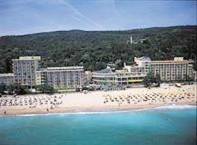 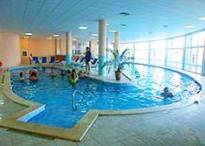 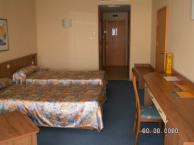 Localizare: in partea de Nord a statiunii, pe  malul marii.Facilitati: pscina, piscina interioara, piscina pentru copii, restaurant, bar, centru balneologic, fitness, sauna, centru SPA, coafor, magazin, farmacie, spectacole de animatie, sala de conferinte, lift, parcare, seif.Dotari camera: baie cu dus, uscator de par, televizor, telefon, mini bar, seif, conexiune la internetDRESS CODE OBLIGATORIU LA CINA: PANTALONI LUNG  PT DOMNIOFERTA LAST MINUTE COD  « VT/12.06»“DISCOUNT  25%”PT REZERVARILE TRIMISE IN PERIOADA 13.06-01.07.2019 SI ACHITATE INTEGRAL IN 24 H- SEJUR MINIM 3 NOPTI IN PERIOADA 18.06-2.07.2019/03.07-13.07/19.07-05.08.2019*INTRARE GRATUITA LA GRIFID AQUA PARKOFERTA LAST MINUTE COD  « 115/3.06»“DISCOUNT  30%”PT REZERVARILE TRIMISE IN PERIOADA 3.06.-16.06.2019 SI ACHITATE INTEGRAL IN 24 H- SEJUR MINIM 3 NOPTI IN PERIOADA 18.06-2.07.2019“DISCOUNT  25%”PT REZERVARILE TRIMISE IN PERIOADA 3.06.-16.06.2019 SI ACHITATE INTEGRAL IN 24 H- SEJUR MINIM 3 NOPTI IN PERIOADA 3.07-13.07.2019“DISCOUNT  25%”PT REZERVARILE TRIMISE IN PERIOADA 3.06.-16.06.2019 SI ACHITATE INTEGRAL IN 24 H- SEJUR MINIM 3 NOPTI IN PERIOADA 23.07-5.08.2019IN CAMERA DUBLA MAXIM 2 ADULTI + 1 COPIL/ 3 ADULTITARIFUL INCLUDE : 1 UMBRELA SI 2 SEZLONGURI PE PLAJA / CAMERA  ( IN LIMITA DISP ) WI F IIN CAMERA;SEIF IN CAMERA; BEACH BAR; INTRARE GRATUITA LA  GRIFID AQUA PARKREDUCERI  :- COPII ( 0-1.99 ANI ) CU 2 ADULTI IN CAMERA – GRATUIT, FARA SERVICII- COPIL  ( 2-11.99 ANI ) IN PAT SUPLIMENTAR IN DBL-  GRATUIT - 1 COPIL ( 2-11.99 ANI ) IN DBL CU 1 ADULT- TARIF SINGLE-2  COPII ( 2-11.99 ANI ) IN DBL CU 1 ADULT –  FIECARE PLATESTE 50%- ADULT IN PAT SUPLIMENTAR– 30% REDUCERE OFERTA LAST MINUTE COD  SPO «  102/21.05»SEJUR MINIM 3 NOPTISENTIDO HOTEL MAREA 4*/NISIPURILE DE A AURLocalizare: in partea de Nord a statiunii, pe  malul marii.Facilitati: pscina, piscina interioara, piscina pentru copii, restaurant, bar, centru balneologic, fitness, sauna, centru SPA, coafor, magazin, farmacie, spectacole de animatie, sala de conferinte, lift, parcare, seif.Dotari camera: baie cu dus, uscator de par, televizor, telefon, mini bar, seif, conexiune la internetOFERTA LAST MINUTE COD  « 128/11.06  / VT 10.06»“DISCOUNT  35%”PT REZERVARILE TRIMISE IN PERIOADA  11.06.-21.06.2019  SI ACHITATE INTEGRAL IN 24 H- SEJUR IN PERIOADA 13.06-30.06.2019“DISCOUNT  30%”PT REZERVARILE TRIMISE IN PERIOADA  11.06.-21.06.2019  SI ACHITATE INTEGRAL IN 24 H- SEJUR IN PERIOADA 01.07-13.07.2019TARIFUL INCLUDE : 1 UMBRELA SI 2 SEZLONGURI PE PLAJA DIN FATA HOTELULUI/ CAMERA  ( IN LIMITA DISP ); BONUS: INTRAREA GRATUITA LA GRIFID BOLERO AQUAPARK ( 850 m de hotel )IN CAMERA DUBLA MAXIM 2 ADULTI+ 1 COPIL/ 3 ADULTIREDUCERI  :- COPII ( 0-1.99 ANI ) CU 2 ADULTI IN CAMERA – GRATUIT, FARA SERVICII- COPIL  ( 2-11.99 ANI ) IN PAT SUPLIMENTAR IN DBL-  GRATUIT -1-2  COPII ( 2-11.99 ANI ) IN DBL CU 1 ADULT –  FIECARE PLATESTE 50%- ADULT IN PAT SUPLIMENTAR– 30% REDUCERE HOTEL  ATLAS 4*/NISIPURILE DE AUR 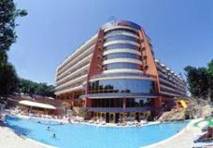 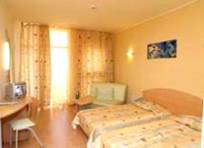 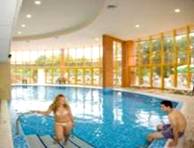 Localizare: este situat la circa 300-400 m de plaja in inconjurat de o zona verde in zona de sud vest a statiunii.Facilitati: construit in 2003 este unul din cele mai bune hoteluri all inclusive din Nisipurile de Aur Dotari:piscina interioara,piscina in aer liber, piscina ptr copii cu tobogan, centru spa, baie turceasca, sauna, solar, masaj si hidromasaj, tratamente cosmetice, fitness, coafor, biliard, tenis de masa, teren de volei, magazin suveniruri, cabinet medical, restaurant, terasa in aer liber, lobbybar,bar la piscina, sala de conferinte de 150 locuri NOU: KIDDY CLUB / COPII  4-12 ANIOFERTA LAST MINUTE COD  «  111/3.06»“DISCOUNT 20%”PT REZERVARILE TRIMISE DE LA  3.06.2019 SI ACHITATE IN 24 H- SEJUR IN PERIOADA 17.06-30.06.2019“DISCOUNT 15%”PT REZERVARILE TRIMISE PANA PE   30.06.2019 SI ACHITATE IN 24 H- SEJUR IN PERIOADELE 6.07-12.07/10.08-31.08.2019“DISCOUNT 25%”PT REZERVARILE TRIMISE PANA PE   30.06.2019 SI ACHITATE IN 24 H- SEJUR IN PERIOADA 1.09-30.09.2019OFERTA LAST MINUTE COD  «  055/18.03»IN CAMERA DUBLA  MAXIM 2 ADULTI + 2 COPII/ 3 ADULTIIN CAMERA FAMILY(1 CAMERA MAI MARE- LARGE )  MINIM 2 ADULTI + 2 COPII( SE IN CASEAZA  MINIM 2,5 LOCURI)/ MAXIM 3 ADULTI + 1 COPIL REDUCERI : - COPIL  ( 0-1.99 ANI ) - GRATUIT, FARA SERVICII- 1-2 COPII (2-13,99 ANI) CU 1 ADULT - FIECARE PLATESTE 50%- 1 COPIL ( 2- 13.99 ANI ) CU 2 ADULTI IN CAMERA DUBLA – GRATUIT- AL 2 LEA COPIL ( 2- 13.99 ANI ) CU 2 ADULTI IN CAMERA DUBLA- 50%-  ADULT IN PAT SUPLIMENTAR – 20% REDUCEREOFERTA LAST MINUTE COD  « SX!»NOU: KIDDY CLUB / COPII  4-12 ANIIN CAMERA DUBLA  MAXIM 2 ADULTI + 2 COPII/ 3 ADULTIIN CAMERA FAMILY(1 CAMERA MAI MARE- LARGE )  MINIM 2 ADULTI + 2 COPII( SE IN CASEAZA  MINIM 2,5 LOCURI)/ MAXIM 3 ADULTI + 1 COPIL REDUCERI : - COPIL  ( 0-1.99 ANI ) - GRATUIT, FARA SERVICII- 1-2 COPII (2-13,99 ANI) CU 1 ADULT - FIECARE PLATESTE 50%- 1 COPIL ( 2- 13.99 ANI ) CU 2 ADULTI IN CAMERA DUBLA – GRATUIT- AL 2 LEA COPIL ( 2- 13.99 ANI ) CU 2 ADULTI IN CAMERA DUBLA- 50%-  ADULT IN PAT SUPLIMENTAR – 20% REDUCEREHOTEL MIMOSA SUNSHINE  4*/NISIPURILE DE AUR 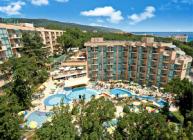 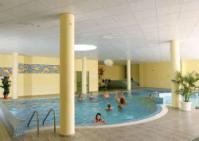 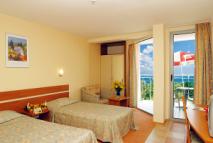 Localizare: situat la 100 de metri de centrul statiunii Nisipurile de Aur, pe malul marii, la 150 m de plaja. Dotari camera: balcon, aer conditionat, telefon, baie, radio, televizor, uscator de par, mini bar.Facilitati hotel: birou de informatii, casa de schimb valutar, seif la receptie, restaurant cu terasa, un pub, lobby bar, lift, piscina interioara cu zona pentru copii si jacuzzi, 2 piscine in aer liber si 2 piscine pentru copii.OFERTA LAST MINUTE COD  «  116/4.06»“DISCOUNT 25%”PT REZERVARILE TRIMISE  IN PERIOADA 5.06-15.06.2019 SI ACHITATE IN 24 H- SEJUR IN PERIOADA 23.06-1.07.2019*NU SE COMBINA CU ALTE OFERTEOFERTA LAST MINUTE COD  «  VT/4.06»“DISCOUNT SUPLIMENTAR 5%”PT REZERVARILE TRIMISEIN PERIOADA 5.06-15.06.2019 SI ACHITATE IN 24 H- SEJUR IN PERIOADA 23.06-1.07.2019*SE COMBINA CU SPO VT/28.05OFERTA LAST MINUTE COD  « VT/28.05;109/30.05»“DISCOUNT 20%”PT REZERVARILE TRIMISE IN PERIOADA 1.06-15.06.2019 SI ACHITATE IN 24 H- SEJUR IN PERIOADA 23.06-1.07.2019“DISCOUNT 15%”PT REZERVARILE TRIMISE IN PERIOADA 1.06-15.06.2019 SI ACHITATE IN 24 H- SEJUR IN PERIOADA 2.07-30.09.2019*SE POATE COMBINA CU NOPTI GRATUITEIN CAMERA DUBLA VED. PARK / VED. MARE MAXIM 2 ADULTI+ 1 COPIL/3 ADULTIIN CAMERA DUBLA LARGE  MAXIM 2 ADULTI+ 2 COPII/ 3 ADULTI+ 1 COPIL/4 ADULTIIN STUDIO MAXIM 2 ADULTI+ 2 COPII/ 3 ADULTI+ 1 COPIL/ 4 ADULTIIN APARTAMENT MAXIM  2 ADULTI+ 3 COPII/3 ADULTI+ 2 COPII/4 ADULTI+ 1 COPILREDUCERI :-COPIL ( 0-1.99 ANI ) CU 2 ADULTI – GRATUIT, FARA SERVICII- 1-2 COPII ( 2-12.99 ANI ) CU 1 ADULT IN DUBLA – FIECARE PLATESTE  50%-AL 3 LEA COPIL( 2-12.99 ANI ) CU 1 ADULT IN DUBLA LARGE-50%- 1 COPIL  ( 2-12.99 ANI ) IN PAT SUPLIM IN DBL /APART/STUDIO – GRATUIT- AL 2-LEA COPIL ( 2-12.99 ANI ) PAT SUPLIM CU IN DBL LARGE/APART/STUDIO – 50 %- AL 3 -LEA COPIL ( 2-12.99 ANI ) PAT SUPLIM CU 2 ADULTI IN APART – 50 %- ADULT IN PAT SUPLIMENTAR IN DBL LARGE /STUDIO/ APART– 30% REDUCEREHOTEL ELENA 4*/NISIPURILE DE AUR 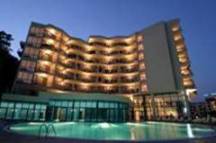 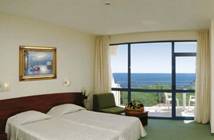 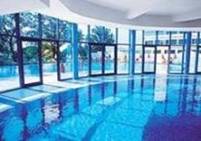 Localizare:  in centrul statiunii Nisipurile de Aur, la 200 m de plaja. Dotari camera : aer conditionat, telefon, TV - satelit, minibar, seif, uscator de par, balcon.Facilitati hotel: restaurant, 2 baruri, piscina exterioara cu sectiune pentru copii, piscina interioara, fitness, sauna, masaj, coafor, servicii medicale, casa de schimb valutar, sala de conferinte, parcare-www.elenahotel.euOFERTA LAST MINUTE COD  «  VT/3.06;114/3.06»“DISCOUNT  25%”PT REZERVARILE TRIMISE IN PERIOADA 1.06-30.06.2019 SI ACHITATE INTEGRAL IN 24 H-SEJUR IN PERIOADA 7.09-SF SEZON“DISCOUNT  20%”PT REZERVARILE TRIMISE IN PERIOADA 1.06-30.06.2019 SI ACHITATE INTEGRAL IN 24 H-SEJUR IN PERIOADA 8.07-21.07.2019“DISCOUNT  15%”PT REZERVARILE TRIMISE IN PERIOADA 1.06-30.06.2019 SI ACHITATE INTEGRAL IN 24 H-SEJUR IN PERIOADELE 2.07-7.07/22.07-2.08.2019“DISCOUNT  10%”PT REZERVARILE TRIMISE IN PERIOADA 1.06-30.06.2019 SI ACHITATE INTEGRAL IN 24 H-SEJUR IN PERIOADA 10.08-6.09.2019“DISCOUNT  5%”PT REZERVARILE TRIMISE IN PERIOADA 1.06-30.06.2019 SI ACHITATE INTEGRAL IN 24 H-SEJUR IN PERIOADA 3.08-9.08.2019*SE POATE COMBINA CU NOPTI GRATUITEOFERTA LAST MINUTE COD  «  VT/3.06; 114/3.06»RUSALIIVALABIL REZERVARI TRIMISE IN PERIOADA 1.06-1.07.2019 SI ACHITATE IN 24 HOFERTA LAST MINUTE COD  «  101/21.05; VT/21.05»RUSALIIIN CAMERA ECONOMICA ( FARA BALCON/ETAJ INFERIOR/MICA) MAXIM 2 ADULTIIN CAMERA DUBLA   MAXIM 2 ADULTI+ 2 COPII/3 ADULTIIN STUDIO MAXIM 2 ADULTI+ 3 COPII/ 3 ADULTI+ 2 COPII/ 4 ADULTI   REDUCERI:- COPII  ( 0-1.99 ANI ) CU 2 ADULTI– GRATUIT, FARA SERVICII- 1-2 COPII(  2-12.99 ANI ) IN PAT SUPLIMENTAR IN DUBLA / STUDIO – 1 GRATUIT; AL 2-LEA - 50 %- AL 3 LEA COPIL (  2-12.99 ANI ) IN PAT SUPLIM. CU 2 ADULTI IN STUDIO- 50%- 1 COPIL ( 2-12.99 ANI ) CU 1 ADULT–50 % REDUCERE IN SEZON A SI B- 1 COPIL ( 2-12.99 ANI ) CU 1 ADULT - 10% REDUCERE IN SEZON C SI D- 2 -3 COPII ( 2-12.99 ANI ) CU 1 ADULT- FIECARE PLATESTE 50%-  ADULT IN PAT SUPLIMENTAR  -30 % REDUCEREPROGRAM ULTRA ALL INCLUSIVE : -MIC DEJUN 07.30-10.00 ; DEJUN 12.30-14.30 ; CINA 18.00-21.10 ;GUSTARI INTRE 10.30-12.00  / 14.30-17.00 ; GUSTARI NOAPTEA INTRE 00.00-01.00; CAFEA ,CEAI SI GUSTARI INTRE16.00-17.00; BAUTURI CALDE  24 H ; BAUTURI LOCALE  SI COCKTAIL-URI CU BAUTURI LOCALE -24 HPROSOAPE SI SEZLONGURI LA PISCINA INTERIOARA/ EXTERIOARA INTRE 09.00-20.00 ; FITNESS ;DART.ANIMATIE  SI MINI CLUB PENTRU COPII INTRE 4-14 ANI ; ACCES INTERNET  WIFI IN CAMERE SI LOBBY ;SEIF ; WELCOME DRINKNOPTI GRATUITE7=6; 8=7;9=8;10=9;11=10; 12=11; 13=12; 14=12 PT SOSIRI PANA PE 15.06 SI DIN 9.09.2019HOTEL SLAVEY 4*/NISIPURI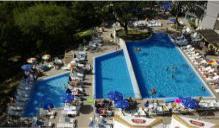 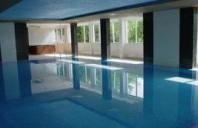 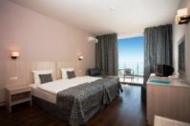 Localizare: hotelul se afla la 300 metri distanta fata de plajaFacilitati: hotelul Slavey dispune de piscina, piscina interioara, piscina pentru copii, restaurant, bar, fitness, 	teren de volei, teren de fotbal, spectacole de animatie, lift.Dotari camera: aer conditionat, baie cu dus, uscator de par, balcon, televizor, telefon, mini bar.       http://www.hotelslavey.comOFERTA LAST MINUTE COD  «  129/11.06 / VT 11.06»“DISCOUNT  20%”PT REZERVARILE TRIMISE DE LA 11.06.2019 SI ACHITATE INTEGRAL IN 24 H-SEJUR  MINIM 5 NOPTI IN PERIOADA 24.06 -30.09.2019*SE POATE COMBINA CU NOPTI GRATUITE INCEPIND CU 07.09.2019IN CAMERA VED. PARK / MARE MAXIM 2 ADULTI+ 1 COPIL IN CAMERA LARGE  MAXIM 2 ADULTI+ 2 COPII /3 ADULTIREDUCERI  IN  :- COPII ( 0-1.99 ANI ) – GRATUIT, FARA SERVICII- 1 COPIL ( 2-12,99 ANI ) IN CAMERA CAMERA CU 1 ADULT – 25% REDUCERE- 2 COPII ( 2-12,99 ANI ) IN CAMERA CAMERA CU 1 ADULT- FIECARE PLATESTE 50%- COPIL ( 2-12,99 ANI ) IN CAMERA CU 2 ADULTI – GRATUIT - COPIL ( 13-17,99 ANI) IN CAMERA CU 2 ADULTI- 30% REDUCERE- AL 2 LEA COPIL ( 2-12,99 ANI ) IN DBL LARGE –50%- AL 2 LEA COPIL ( 13-17,99 ANI) IN DBL LARGE- 20% REDUCERE-  ADULT IN PAT SUPLIMENTAR – 20 % REDUCERE NOPTI GRATUITE 7=5;8=6;9=7;10=8;11=9;12=10;14=10 VALABIL SOSIRI PANA PE 3.06 SI DIN 14.09.20197=6  ;8=8;9=8;10=9;11=10;12=11;14=12 VALABIL SOSIRI IN PERIOADELE 4.06-10.06/7.09-13.09.2019OFERTA LAST MINUTE COD  «  114/3.06»“DISCOUNT  35%”PT REZERVARILE TRIMISE DE LA 3.06.2019 SI ACHITATE INTEGRAL IN 24 H-SEJUR  MINIM 5 NOPTI-MAXIM 7 NOPTI IN PERIOADA 17.06-23.06.2019“DISCOUNT  15%”PT REZERVARILE TRIMISE DE LA 3.06.2019 SI ACHITATE INTEGRAL IN 24 H-SEJUR  MINIM 5 NOPTI IN PERIOADA 3.06-16.06.2019  *SE POATE COMBINA CU NOPTI GRATUITEOFERTA LAST MINUTE COD  «  VT/3.06»“DISCOUNT  35%”PT REZERVARILE TRIMISE DE LA 3.06.2019 SI ACHITATE INTEGRAL IN 24 H-SEJUR  MINIM 3 NOPTI-MAXIM 7 NOPTI IN PERIOADA 17.06-23.06.2019IN CAMERA VED. PARK / MARE MAXIM 2 ADULTI+ 1 COPIL IN CAMERA LARGE  MAXIM 2 ADULTI+ 2 COPII /3 ADULTIREDUCERI  IN  :- COPII ( 0-1.99 ANI ) – GRATUIT, FARA SERVICII- 1 COPIL ( 2-12,99 ANI ) IN CAMERA DBL CU 1 ADULT – 25% REDUCERE- 2 COPII ( 2-12,99 ANI ) IN CAMERA DBL CU 1 ADULT- FIECARE PLATESTE 50%- COPIL ( 2-12,99 ANI ) IN CAMERA CU 2 ADULTI – GRATUIT - COPIL ( 13-17,99 ANI) IN CAMERA CU 2 ADULTI- 30% REDUCERE- AL 2 LEA COPIL ( 2-12,99 ANI ) IN DBL LARGE –50%- AL 2 LEA COPIL ( 13-17,99 ANI) IN DBL LARGE- 20% REDUCERE-  ADULT IN PAT SUPLIMENTAR – 20 % REDUCERE HOTEL SMARTLINE  MADARA 4*/NISIPURI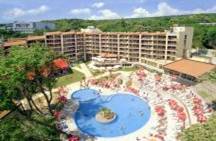 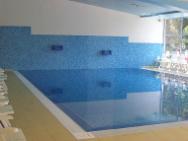 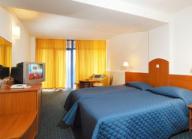 Localizare: in partea centrala a statiunii Nisipurile de Aur, in partea de pe deal a statiunii, Dotari camera: telefon, televiziune prin satelit, aer conditionat, cutie de valori, baie, uscator de par, balcon.Facilitati hotel: restaurantul cu o terasa spatioasa si loc pentru nefumatori, lobby bar, local bar, piscina interioara, sala de gimnastica, sauna, hidro masaj, masaj, doctor, internet, coafor, casa de schimb valutar  www.hotelmadara.comOFERTA LAST MINUTE COD  «  VT/2.05;090/7.05»RUSALII“DISCOUNT  15%”PT REZERVARILE TRIMISE IN PERIOADA 1.05-30.09.2019 SI ACHITATE INTEGRAL IN 24 H-SEJUR IN PERIOADA 10.05-30.09.2019-DBL SUP 2+1*SE POATE COMBINA CU NOPTI GRATUITEIN DUBLA SUPERIOARA MAXIM 2 ADULTI+ 1 COPIL/ 3 ADULTIPARCARE NEPAZITA 5 €/ZIREDUCERI :- COPII ( 0-1.99 ANI )– GRATUIT, FARA SERVICII/ PATUT 2,5 €/ZI- COPIL ( 2-10.99 ANI ) IN PAT SUPLIM CU 2 ADULTI– GRATUIT - 1 COPIL ( 2-10.99 ANI ) CU 1 ADULT –50% - 2 COPII ( 2-10.99 ANI ) CU 1 ADULT IN DBL SUPERIOR- FIECARE PLATESTE 50%- ADULT IN PAT SUPLIMENTAR IN DUBLA SUPERIOR– 20% REDUCERENOPTI GRATUITEPT SOSIRI IN PERIOADELE 10.05-24.05/10.09-10.10.2019NOAPTE GRATUITA PT SEJUR 7-13 NOPTI2)2 NOPTI GRATUITE PT SEJUR 14-20 NOPTI3)3 NOPTI GRATUITE PT SEJUR 21-28 NOPTIHOTEL LUNA 4*/NISIPURILE DE AUR 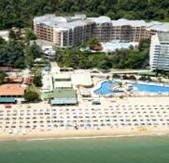 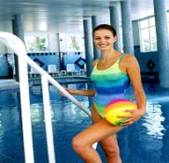 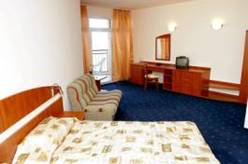 Localizare: la 500 m de centrul statiunii si la aproximativ 30 m de plaja.Dotari camera:  baie cu WC, telefon, TV-satelit, mini bar, balconFacilitati:restaurant cu terasa, lobby bar, barbeque si taverna, casa de schimb, piscina interioara, piscina exterioara noua, bar la piscina, biliard, terenuri de tenis, discoteca si Night Club, sauna,OFERTA LAST MINUTE COD  «  VT/6.06; 116/04.06- SPO RUSALII»RUSALIIPERIOADA SEJUR 13.06-17.06.2019 INCLPARCARE  15 LEVA/ZIREDUCERI:- 1 COPIL ( 0-1.99 ANI ) -GRATUIT, FARA SERVICII- 1 COPIL ( 2-11.99 ANI ) IN PAT SUPLIMENTAR– GRATUIT - 1-2 COPII  ( 2-11.99 ANI ) CU 1 ADULT – FIECARE PLATESTE 50% - ADULT IN PAT SUPLIMENTAR – 20% REDUCEREOFERTA LAST MINUTE COD  « VT/29.05;113/3.06»“DISCOUNT  25%”PT REZERVARILE TRIMISE IN PERIOADA 31.05-15.06.2019 SI ACHITATE INTEGRAL IN 24 H-SEJUR MINIM 4 NOPTI IN PERIOADA 17.06-25.06.2019“DISCOUNT  15%”PT REZERVARILE TRIMISE IN PERIOADA 31.05-15.06.2019 SI ACHITATE INTEGRAL IN 24 H-SEJUR MINIM 4 NOPTI IN PERIOADELE 1.06-16.06/26.06-5.10.2019*SE POATE COMBINA CU NOPTI GRATUITETARIFUL ESTE PENTRU TIP CAMERA, NR PERSOANE INDICATE IN TABELIN CAMERA DUBLA MAXIM 2 ADULTI+ 1 COPIL/ 3 ADULTIIN CAMERA FAMILY MAXIM 2 ADULTI+ 2 COPII/ 3 ADULTI+ 1 COPIL/4 ADULTIIN JUNIOR SUITE MINIM 3 ADULTI; MAXIM 2 ADULTI+ 2 COPII/ 3 ADULTI+ 1 COPIL/4 ADULTIDEMIPENSIUNE PLUS = DEMIPENSIUNE + BAUTURI ALCOOLICE SI NEALCOOLICE LA CINAREDUCERI:- 1 COPIL ( 0-1.99 ANI ) -GRATUIT, FARA SERVICII- 1 COPIL ( 2-11.99 ANI ) IN PAT SUPLIMENTAR IN DBL/FAMILY/APART – GRATUIT - AL 2 LEA COPIL ( 2-11.99 ANI ) IN PAT SUPLIM. IN FAMILY/APART- 50% - 1-2 COPII  ( 2-11.99 ANI ) CU 1 ADULT – FIECARE PLATESTE 50% - ADULT IN PAT SUPLIMENTAR – 20% REDUCEREPARK HOTEL GOLDEN BEACH 4*/NISIPURI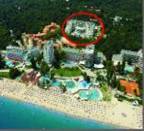 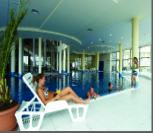 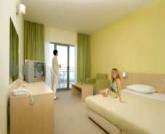 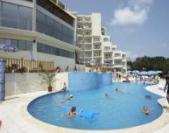 Localizare este localizat la 200 de metri de plaja, : in zona nordica a statiunii Nisipurile de Aur, avand o priveliste superba datorita faptului ca este inconjurat de codri seculari.Facilitati: este dotat cu restaurant, piscina exterioara si interioara, bar, casa de schimb valutar, sala de conferinte, loc de joaca pentru copii, magazine, rent a car, salon de infrumusetare si parcare. Dotari camera: dispune de 212 camere duble si 28 de apartamente, toate fiind dotate cu grup sanitar propriu, feon, telefon direct, TV cablu, safe, aer conditionat si balconOFERTA LAST MINUTE COD  « 121/06.06; VT/07.06»“DISCOUNT  25%”PT REZERVARILE TRIMISE DE LA 07.06.2019 SI ACHITATE INTEGRAL IN 24 H-SEJUR IN PERIOADA 16.06-23.06.2019“DISCOUNT  20%”PT REZERVARILE TRIMISE DE LA 7.06.2019 SI ACHITATE INTEGRAL IN 24 H-SEJUR IN PERIOADA 01.06-15.06.2019“DISCOUNT  20%”PT REZERVARILE TRIMISE DE LA 7.06.2019 SI ACHITATE INTEGRAL IN 24 H-SEJUR IN PERIOADA 04.07-22.07.2019“DISCOUNT  20%”PT REZERVARILE TRIMISE DE LA 7.06.2019 SI ACHITATE INTEGRAL IN 24 H-SEJUR IN PERIOADA 11.08-20.08.2019“DISCOUNT  20%”PT REZERVARILE TRIMISE DE LA 7.06.2019 SI ACHITATE INTEGRAL IN 24 H-SEJUR IN PERIOADA 30.08-05.10.2019“DISCOUNT  15%”PT REZERVARILE TRIMISE DE LA 7.06.2019 SI ACHITATE INTEGRAL IN 24 H-SEJUR IN PERIOADA 24.06-03.07.2019“DISCOUNT  15%”PT REZERVARILE TRIMISE DE LA 7.06.2019 SI ACHITATE INTEGRAL IN 24 H-SEJUR IN PERIOADA 23.07-10.08.2019“DISCOUNT  15%”PT REZERVARILE TRIMISE DE LA 7.06.2019 SI ACHITATE INTEGRAL IN 24 H-SEJUR IN PERIOADA 23.08-29.08.2019IN CAMERA DUBLA MAXIM 2 ADULTI+ 1 COPIL/ 3 ADULTIIN CAMERA  DUBLA SUPERIOR  MAXIM 2 ADULTI+ 2 COPII/ 3 ADULTIIN CAMERA TRIPLA MINIM 3 ADULTI ; MAXIM 3 ADULTI+ 1 COPIL/4 ADULTISUPLIMENTUL PT PLAJA SE  PLATESTE NUMAI PENTRU PATURILE INTREGI : 1 UMBRELA SI 2 SEZLONGURI( DBL) SAU 3 SEZLONGURI ( TRPL)/ CAMERA; APA,BERE,SUCURI,BAUTURI NEALCOOLICE  10.00-11.00 SI 15.00-17.00/  GUSTARI RECI , FRUCTE, LIGHT LUNCH12.00-14.00 REDUCERI :	-1 COPIL ( 0-1.99 ANI )– GRATUIT, FARA SERVICII-1 COPIL ( 2-12.99 ANI ) IN PAT SUPLIM  CU 2 ADULTI IN CAMERA SAU 3 ADULTI IN TPL – GRATUIT - AL 2 LEA COPIL ( 2-12.99 ANI ) IN PAT SUPLIM  - CONFORM TABEL- 1 COPIL ( 2-12,99 ANI) CU 1 ADULT- CONFORM TABEL- 2 COPII ( 2-12,99 ANI) CU 1 ADULT- FIECARE PLATESTE 50%- ADULT PAT SUPLIMENTAR - 30 % REDUCEREHOTEL MORSKO OKO GARDEN  4*/NISIPURI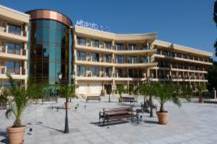 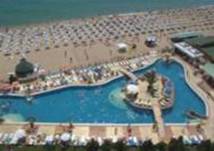 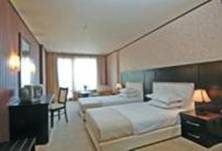 Localizare: situat la  in partea nordica a statiunii la 80 de metri de plaja. Dotari camera: balcon, aer conditionat, telefon, baie,  televizor, uscator de par, mini bar.Facilitati hotel: birou de informatii, casa de schimb valutar, seif la receptie, restaurant cu terasa,  lobby bar, lift, piscina interioara cu zona pentru copii ,jacuzzi ,business center, centru medicalOFERTA LAST MINUTE COD  «  VT/31.05; 112/3.06 »“DISCOUNT  15%”PT REZERVARILE TRIMISE DE LA 1.06.2019 SI ACHITATE INTEGRAL IN 24 H- SEJUR IN PERIOADELE 01.06-19.06 SI 30.08-28.09.2019TARIFELE INCLUD 2 SEZLONGURI+1 UMBRELA/CAMERA PE PLAJA; INTRARE LIBERA LA PRIVILEGE NIGHT CLUB-PASS HOTEL IN CAMERA DUBLA, MAXIM 2 ADULTI+ 1 COPIL/ 3 ADULTIIN CAMERA FAMILY MINIM 2 ADULTI+ 2 COPII/3 ADULTI; MAXIM 4 ADULTI+ 1 COPIL(4 LOCURI INTREGI)IN APART. 1 DORMITOR MAXIM 2 ADULTI+ 2 COPII/3 ADULTIIN APART. 2 DORMITOARE MAXIM 4 ADULTI+ 1 COPIL/5 ADULTIREDUCERI :- COPIL ( 0-1.99 ANI )– GRATUIT, FARA SERVICII- COPIL ( 2-12,99 ANI) IN PAT SUPLIMENTAR CU 2 ADULTI IN DBL– GRATUIT- AL 2 LEA COPIL ( 2-12,99 ANI) IN PAT SUPLIMENTAR- 50%- 1 COPIL ( 2-5,99 ANI) CU 1 ADULT IN DBL –TARIF SINGLE- 1 COPIL ( 6-12,99 ANI) CU 1 ADULT IN DBL - 50%- 2 COPII ( 2-12,99 ANI) CU 1 ADULT IN DBL- FIECARE PLATESTE 50%-  ADULT IN PAT SUPLIMENTAR – 20% REDUCEREHOTEL SOFIA 4*/NISIPURILE DE AUR 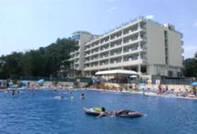 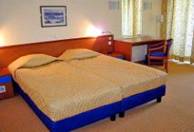 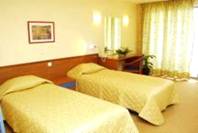 Localizarehotel complet renovat; in partea de sud a statiunii Nisipurile de Aur la numai 150 m de plaja.Facilitati: restaurante si baruri, incluzand si un sky-bar, care ofera o priveliste superba asupra  intregii statiuni. ;masaj, biliard, loc de joaca pentru copii, seif la receptie, Irish pub, room-service, schimb valutar.Dotari camera: baie proprie cu dus, uscator de par, balcon, minibar, TV-SAT, telefon si aer conditionat.OFERTA LAST MINUTE COD  « VT/06.06»“DISCOUNT  10%”PT REZERVARILE TRIMISE IN PERIOADA 30.05-30.06.2019 SI ACHITATE INTEGRAL IN 24 H-SEJUR IN PERIOADELE 1.06-30.06/1.07-31.07/1.08-31.08/12.09-5.10.2019 (MIN 5 NOPTI)OFERTA LAST MINUTE COD  «  VT/13.05; 097/15.05»“DISCOUNT  10%”PT REZERVARILE TRIMISE IN PERIOADA 12.05-30.06.2019 SI ACHITATE INTEGRAL IN 24 H-SEJUR  MINIM 3 NOPTI IN PERIOADA 13.09-5.10.2019IN CAMERA DUBLA ECONOMY MAXIM 2 ADULTIIN CAMERA DUBLA PV MAXIM 2 ADULTI+ 2 COPII/3 ADULTIIN CAMERA DUBLA SSV/ SV MAXIM 2 ADULTI+ 2 COPII/3 ADULTIREDUCERI :- COPII ( 0-2.99 ANI )– GRATUIT, FARA SERVICII- COPIL ( 3-11.99 ANI ) IN CAMERA CU 2 ADULTI– 1 GRATUIT; AL 2 LEA 50%- 1-2 COPII ( 3-11.99 ANI ) CU 1 ADULT – FIECARE PLATESTE - 50% -FARA REDUCERE IN  PERIOADA 7.06-25.08.2019- ADULT IN PAT SUPLIMENTAR – 20% REDUCEREHOTEL  HDV VIVA CLUB 4*/NISIPURI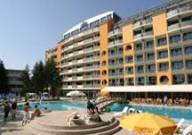 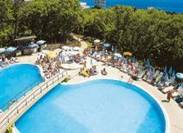 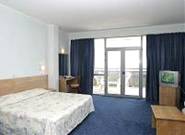 Localizare: la circa 500 m de plaja si 600 m de centru statiunii .Dotari camera: baie cu dus,telefon, aer conditionat si incalzire (functie de sezon),televiziune prin satelit, balconFacilitati hotel:restaurant pentru nefumatori,restaurant cu specific (bucatarie bulgareasca), bar in lobby, lounge bar cu scena,sauna, baie de aburi, jacuzzi, masaj si coafor (cost suplimentar),acces Internet (cost suplimentar),piscina,piscina pentru copii,miniclub si loc de joaca pentru copiiOFERTA LAST MINUTE COD  «  122/08.06»“DISCOUNT  20%”PT REZERVARILE TRIMISE IN PERIOADA 08.06-30.06.2019 SI ACHITATE INTEGRAL IN 24 H-SEJUR  IN PERIOADELE 08.06-30.06*NU SE COMBINA CU ALTE OFERTE“DISCOUNT  15%”PT REZERVARILE TRIMISE IN PERIOADA 1.06-30.06.2019 SI ACHITATE INTEGRAL IN 24 H-SEJUR  IN PERIOADELE 1.06-30.06/7.07-SF SEZON“DISCOUNT  10%”PT REZERVARILE TRIMISE IN PERIOADA 1.06-30.06.2019 SI ACHITATE INTEGRAL IN 24 H-SEJUR  IN PERIOADA 1.07-6.07.2019IN CAMERA DUBLA STANDARD MAXIM 2 ADULTIIN CAMERA DUBLA SUPERIOR MAXIM 2 ADULTI+ 1 COPIL/ 3 ADULTIIN CAMERA FAMILY MINIM 2 ADULTI+ 2 COPII/ MAXIM 3 ADULTI+ 1 COPILREDUCERI:- COPIL ( 0-1.99 ANI )– GRATUIT, FARA SERVICII/ PATUT GRATUIT LA CERERE- 1 COPIL ( 2-12.99 ANI ) CU 1 ADULT IN CAMERA –  50%- 2 COPII ( 2-12.99 ANI ) CU 1 ADULT IN DBL SUPERIOR–  FIECARE PLATESTE 50%- 1 COPIL ( 2-12.99 ANI ) IN PAT SUPLIM CU 2 ADULTI (IN  DBL SUP. ) – GRATUIT- 1 COPIL  ( 2-12.99 ANI ) IN PAT SUPLIM CU 2 ADULTI IN FAMILY-50%- AL 2 LEA COPIL ( 2-12.99 ANI ) IN PAT SUPLIM CU 2 ADULTI IN FAMILY- GRATUIT- 1 COPIL ( 2-12.99 ANI ) IN PAT SUPLIM CU 3 ADULTI IN FAMILY- GRATUIT- ADULT IN PAT SUPLIMENTAR – 30 % REDUCEREHOTEL  COMPLEX GOLDEN LINE  4*/NISIPURI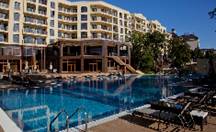 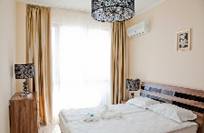 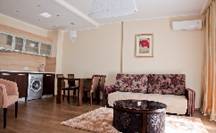 Localizare: hotel nou, 6 etaje,  localizat la 150 de metri de plaja, in centrul statiunii, in apropiere de Admiral, avand o priveliste superba datorita faptului ca este inconjurat vegetatie exuberantaFacilitati:restaurant; bar;spa;sala gymnastica;piscina exterioara cu apa minerala/medicinala;zone recreere;parcare subteranaDotari camera: a/c;tv satelit;izolatie fonica;mobilier modern;baie;kichinetta.OFERTA LAST MINUTE COD  «  VT/27.05»SPO 1“DISCOUNT  15%”PT REZERVARILE TRIMISE DE LA 27.05.2019 SI ACHITATE INTEGRAL IN 24 H- SEJUR IN PERIOADA 6.07-14.07.2019*TARIFUL ESTE PENTRU TIP SPATIU, NR PERSOANE INDICATE IN TABELIN APARTAMENT 1 DORMITOR MAXIM 2 ADULTI+ 2 COPII/4 ADULTI+1 COPILIN APARTAMENT 2 DORMITOARE  MAXIM 4 ADULTI+ 2 COPII/ 5 ADULTI+ 1 COPILIN STUDIO MAXIM 2 ADULTI+ 1 COPILPARCARE 15 LEVA/ZICOTAT COPIL – 3-13,99 ANIPRESTIGE HOTEL & AQUA PARK 4*NISIPURI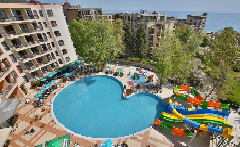 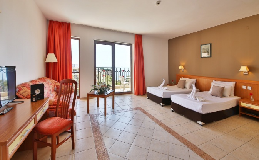 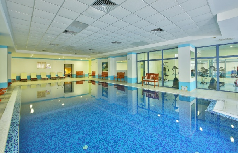 Localizare: este situat la 150 m -300 m de plaja(fost Golden Yavor)Facilitati: restaurante;lobby baruri;baruri la piscina;A/C;room service;WI FI in lobby;parcare ;Aqua Park;piscine exterioareciu sectiune copii ;piscina interioara;fitness;jacuzzi;sauna;masa tenis;masaj;loc joaca copiiDotari camera: A/C;WI FI;frigider;balcon;baie cu cabina dus sau cada;OFERTA LAST MINUTE COD  « 123/08.06 »OFERTA LAST MINUTE COD  « VT/07.06 »*SE POATE COMBINA CU NOPTI GRATUITEIN CAMERA DUBLA MAXIM 2 ADULTI + 2 COPIIIN CAMERA DUBLE DELUXE MAXIM 2 ADULTI+ 2 COPII/3 ADULTIIN STUDIO MAXIM 2 ADULTI+ 2 COPII /3 ADULTI+1 COPILIN APARTAMENT 1 DORMITOR MAXIM 2 ADULTI+ 2 COPIIREDUCERI:-COPIL ( 0-1.99 ANI )– GRATUIT, FARA SERVICII-1 COPIL ( 2-11,99 ANI ) IN PAT SUPLIM CU 2 ADULTI– GRATUIT-AL 2 LEA  COPIL ( 2-11,99 ANI ) IN PAT SUPLIMENTAR –50%- AL 3 LEA COPIL ( 2-11,99 ANI ) IN PAT SUPLIMENTAR IN AP CU 2 ADULTI- 30% REDUCERE- 1 COPIL ( 2-11,99 ANI ) CU 1 ADULT IN CAMERA - TARIF SGL- 1 COPIL ( 2-11,99 ANI ) CU 1 ADULT IN STUDIO/APART- FARA REDUCERE- 2 COPII( 2-11,99 ANI ) CU 1 ADULT– FIECARE PLATESTE 50%- ADULT IN PAT SUPLIMENTAR – 20 % REDUCEREHOTEL PRESTIGE DELUXE AQUAPARK CLUB 4*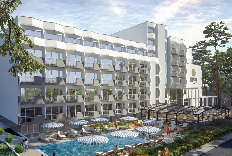 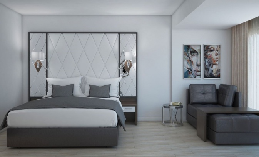 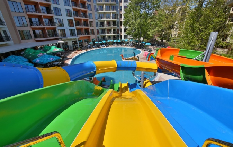 Localizare: RENOVAT 2018 ;la 350 metri de plaja ;(fost Mak)Facilitati: Aqua Park cu picine pentru adulti si copii ;tobogane ;bar piscina ;piscine exterioare ;piscina interioara ;jacuzzi ;fitness ;sauna ;darts ;biliard ;masa tenis ;masaj ;loc joaca copii ;bar copii ;parcare ;Kid`s cornerDotari camera:TV satelit ;WI FI ;te3lefon ;mini bar ;A/C ;balcon ;baie cu cabina dus sau cada ;uscator par ;parchetOFERTA LAST MINUTE COD  «  123/08.06»“DISCOUNT 15%”PT REZERVARILE TRIMISE DE LA 08.06.2019 SI ACHITATE IN 24 H- SEJUR IN PERIOADA 16.06-02.07.2019*NU SE CUMULEAZA CU ALTE OFERTEOFERTA LAST MINUTE COD  «  101/21.05 »»“DISCOUNT 10%”PT REZERVARILE TRIMISE DE LA 21.05.2019 SI ACHITATE IN 24 H- SEJUR IN PERIOADA 9.06-30.06.2019*SE POATE COMBINA CU NOPTI GRATUITEIN CAMERA DUBLA DELUXE MAXIM 2 ADULTI+ 2 COPII/3 ADULTIIN CAMERA FAMILY MINIM 2 ADULTI+ 2 COPII;MAXIM 3 ADULTI+ 1 COPILIN SUITE DELUXE MINIM 3 ADULTI;MAXIM  4 ADULTI+1 COPILREDUCERI:-COPIL ( 0-1.99 ANI )– GRATUIT, FARA SERVICII-1 COPIL ( 2-11,99 ANI ) IN PAT SUPLIM CU 2 ADULTI– GRATUIT-AL 2 LEA  COPIL ( 2-11,99 ANI ) IN PAT SUPLIMENTAR –50%- 1 COPIL ( 2-11,99 ANI ) CU 1 ADULT IN DBL - TARIF SGL- 1 COPIL ( 2-11,99 ANI ) CU 1 ADULT IN SUITE- FARA REDUCERE- 2 COPII( 2-11,99 ANI ) CU 1 ADULT– FIECARE PLATESTE 50%- ADULT IN PAT SUPLIMENTAR – 20 % REDUCERENOPTI GRATUITEVALABIL SOSIRI PANA PE 9.06 SI DIN 8.09.20191)1NOAPTE GRATUITA PT SEJUR 7-13 NOPTI 2)2 NOPTI GRATUITE PT SEJUR 14 -20 NOPTI3)3 NOPTI GRATUITE PT SEJUR 21-27 NOPTIHOTEL PALM BEACH 4*/NISIPURILE DE AUR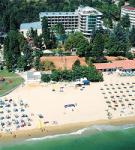 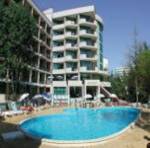 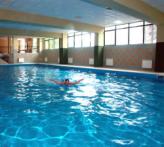 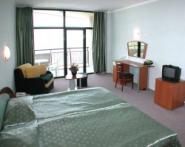 Localizare: Hotelul PALM BEACH este situat la 30 m de plaja.Facilitati: Dispune de: restaurant, bar, night club, room service, facilitati pentru persoanele cu handicap, piscina exterioara cu ape minerale, piscina interioara, loc de joaca pentru copii, centru medical, bowling, mini casino, centru de afaceri si sali de conferinta, serviciu de curatatorie.Dotari camera: Este compus din 164 camere si apartamente. Camerele sunt dotate cu: aer conditionat, tv cu satelit, mini bar, radio, baie cu dus, uscator de par.OFERTA LAST MINUTE COD  « 123/08.06 »“DISCOUNT  15%”PT REZERVARILE TRIMISE IN PERIOADA 08.06-30.06.2019 SI ACHITATE INTEGRAL IN 24 H- SOSIRI IN PERIOADA18.06-30.06.2019*NU SE COMBINA CU ALTE OFERTEIN CAMERA ECONOMY MAXIM  2 ADULTI + 1 COPIL/ 3 ADULTI IN CAMERA VEDERE PARK MAXIM  2 ADULTI + 1 COPIL/ 3 ADULTI IN CAMERA VEDERE MARE MAXIM 2 ADULTI+ 2 COPII /3 ADULTI + 1 COPIL IN APARTAMENT MAXIM 2 ADULTI+ 3 COPII/3 ADULTI+2 COPII/ 4 ADULTI+ 1 COPILREDUCERI :- COPIL  ( 0-1,99 ANI ) – GRATUIT, FARA SERVICII/ LA RECEPTIE  PATUT 3,5 E/ZI- COPIL ( 2-11.99 ANI ) PAT SUPLIM CU 2 ADULTI– GRATUIT- AL 2 LEA COPIL ( 2-11.99 ANI )  IN PAT SUPLIMENTAR CU 2 ADULTI- GRATUIT IN SEZ A SI B; PLATESTE 50% IN  SEZ C/D/E- 1 COPIL ( 2-11.99 ANI ) CU 1 ADULT –50%  PANA PE 15.06 SI DIN 8.09; 30% REDUCERE IN PERIOADA 17.06-9.09.2018- 2 COPII ( 2-11.99 ANI ) CU 1 ADULT – FIECARE COPIL PLATESTE 50% - ADULT IN PAT SUPLIMENTAR - 20% REDUCEREHOTEL HAVANA CASINO 4*/NISIPURILE DE AUR 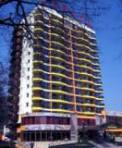 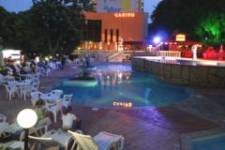 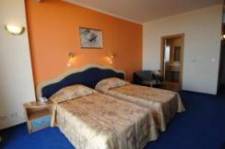 Localizare : la 250 m de plaja, la 50 m promenada principala ; intr-o zona foarte verdeDotari camere : aer conditionat , baie proprie, uscator de par, telefon, Tv prin satelit,  minibarFacilitati hotel : piscina exterioara , lobby-bar, birou de schimb valutar, restaurant cu terasa, berarie. Exista si un spatiu amenajat pt joaca copiilor, piscina exterioara si sauna, internet disponibil in lobby, casinoOFERTA LAST MINUTE COD  «  VT! / SX!»IN CAMERA ECONOMY , MAXIM 2 ADULTIIN CAMERA DUBLA VEDERE PARC , MAXIM 2 ADULTI+ 2 COPII/ 3 ADULTI+1 COPILIN CAMERA DUBLA VEDERE MARE MAXIM 2 ADULTI+ 1 COPIL/3 ADULTIREDUCERI : 	- COPII ( 0-1.99 ANI )– GRATUIT, FARA SERVICII- 1 COPIL ( 2-11.99 ANI ) CU 1 ADULT IN CAMERA ECONOMY- TARIF CAMERA SINGLE- 1-2  COPII ( 2-11.99 ANI ) CU 1 ADULT IN CAMERA DBL  – FIECARE COPIL PLATESTE 50%- 1 COPIL  ( 2-11.99 ANI ) IN PAT SUPLIMENTAR  CU 2 SAU 3 ADULTI - GRATUIT- AL 2 LEA COPIL ( 2-11.99 ANI ) IN CAMERA DUBLA CU 2 ADULTI- 70% REDUCERE- ADULT IN PAT SUPLIMENTAR - 20% REDUCERENOPTI GRATUITEVALABIL SEJUR PANA PE 14.06 SI DIN 5.09.20191) 1 NOAPTE GRATUITA PT SEJUR 7-13 NOPTI2) 2 NOPTI GRATUITE PT SEJUR DE LA 14 NOPTIHOTEL EXCELSIOR  4*/NISIPURI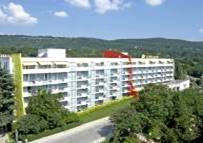 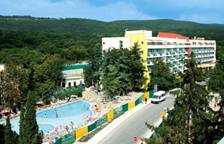 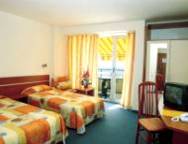 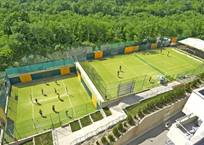 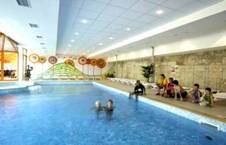 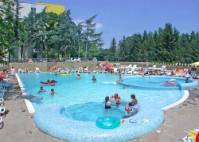 Localizare: Complexul hotelier Primasol Sunlight este format din hotelurile Excelsior 3*sup si Sunrise 3*. Cele doua hoteluri sunt amplasate in partea de nord a statiunii la aproximativ 350 m de plaja, intr-un excelent parcFacilitati: hotelurile dispun de 460 de camere , restaurant clasic (micul dejun si cina bufet), barbeque restaurant cu terasa, 2 piscine exterioare cu sectiune pentru copii, bar la piscina, piscina interioara, jacuzzi, fitness, loc de joaca pentru copii, casa de schimb valutar, lobby bar, snack bar, magazin, frizerie, masaj, aromaterapie, parcareDotari camera: (DBL, maxim 3 adulti) telefon, aer conditionat, TV satelit, minibar, dus, WC, balconOFERTA LAST MINUTE COD  «  VT 06.06»“DISCOUNT 25%”PT REZERVARILE TRIMISE IN PERIOADA 01.06-20.06.2019 SI ACHITATE INTEGRAL IN 24 H-SEJUR IN PERIOADA 1.06-30.09.2019*SE POATE COMBINA CU NOPTI GRATUITEIN CAMERA STANDARD  MAXIM 2 ADULTI+ 1 COPIL/ 3 ADULTIIN CAMERA LARGE  MAXIM 2 ADULTI+ 2 COPIIIN APARTAMENT MINIM 3ADULTI/ MAXIM 2 ADULTI+ 3 COPII/ 3 ADULTI+ 2 COPII/5 ADULTIPARCARE NEPAZITA 10 LEVA/ZI- PLATA LA HOTELREDUCERI:- COPII ( 0-1.99 ANI ) - GRATUIT, FARA SERVICII - 1 COPIL ( 2-13.99 ANI ) IN CAMERA CU 2 ADULTI-GRATUIT- 2 COPII ( 2-13.99 ANI ) IN PAT SUPLIM.IN CAMERA LARGE SAU AP -1 GRATUIT;AL 2-LEA 50%- 3 COPII ( 2-13.99 ANI ) IN APARTAMENT  CU 2 ADULTI- 1 PLATESTE 100%, AL 2 LEA GRATUIT, AL 3 LEA 50%- 1 COPIL ( 2-13.99 ANI ) CU 1 ADULT/NUMAI IN SGL  – TARIF SINGLE- 2 COPII ( 2-13.99 ANI ) CU 1 ADULT  - FIECARE PLATESTE 50%- ADULT IN PAT SUPLIMENTAR - 20% REDUCERE- AL 4 LEA ADULT IN APARTAMENT - 20% REDUCERENOPTI GRATUITE1) 1NOAPTE GRATUITAPT SEJUR 7-13 NOPTI   PT SOSIRI IN PERIOADELE  11.06-17.06/1.09-6.09.20191)2 NOPTI GRATUITE PT SEJUR 14-20 NOPTI  PT SOSIRI IN PERIOADELE  12.05-10.06/7.09-30.09.2019HOTEL RIU ASTORIA  4*/NISIPURILE DE AUR 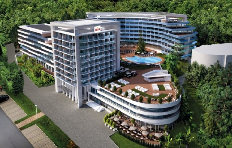 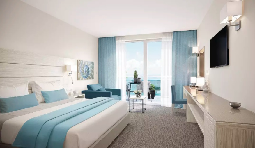 Localizare: la 30 m de plaja,renovat 2018Facilitati: 2 cladiri ; restaurante ;lobby bar ;terasa ;WI FI ;centru SPA ;parcare ;piscina interioara(80 mp) si exterioara ;piscina pt copii ;club copii ; loc joaca copii ;fitness ;darts ;sauna ;masaj ; jacuzzi ;magazine ;Dotari camera :A/C ; ; telefon, TV satelit, minibar, baie cu dus, WC, balcon ;seifOFERTA LAST MINUTE COD  «  110/1.06 ; VT 06.06»“DISCOUNT 30%”PT REZERVARILE TRIMISE IN PERIOADA 1.06-30.06.2019 SI ACHITATE INTEGRAL IN 24 H-SEJUR IN PERIOADA 1.06-30.06.2019IN CAMERA DUBLA PROMO SAU STANDARD MAXIM 2 ADULTI+ 1 COPIL/ 3 ADULTIIN CAMERA DUBLA SSV /SV / SUPERIOR SV MAXIM 2 ADULTI+ 2 COPII/ 3 ADULTIIN FAMILY  ( 1 DORMITOR + LIVING CU CANAPEA SI PAT 1 PERS)MINIM 3 ADULTI ; MAXIM 3 ADULTI+ 2 COPII/4 ADULTIINFANTII CONTEAZA LA GRAD OCUPARE !REDUCERI:- COPIL ( 0-1.99 ANI )CU 1 ADULT- FARA REDUCERE- 1 COPIL ( 2-11,99 ANI) CU 1 ADULT- FARA REDUCERE- 2 COPII ( 2-11,99 ANI) CU 1 ADULT- FIECARE COPIL PLATESTE 50%- 1-2 COPII  ( 2-11,99 ANI) IN PAT SUPLIMENTAR- 1 GRATUIT; AL 2 LEA 50% - 1 COPIL ( 2-11,99 ANI)IN PAT SUPLIMENTAR CU 3 ADULTI IN FAM- GRATUIT- AL 2 LEA  COPIL ( 2-11,99 ANI)IN PAT SUPLIM. CU 3 ADULTI IN FAM- 50%- ADULT IN PAT SUPLIMENTAR IN DBL/DBL SUP- 30% REDUCERE- AL 3 LEA ADULT IN PAT SUPLIMENTAR IN FAM  – FARA REDUCERE- AL 4 LEA ADULT IN PAT SUPLIMENTAR IN FAM  -30% REDUCEREHOTEL  SHIPKA 4*/NISIPURILE DE AUR 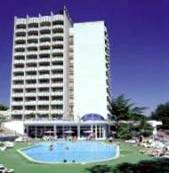 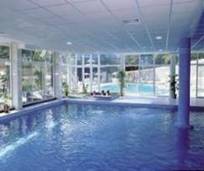 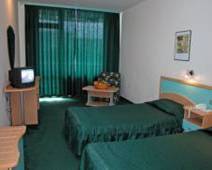 Localizare: la numai 150 m de plaja, in centrul statiunii. Dotari camera: vedere la mare, telefon, TV satelit, baie cu dus si balcon. Partea de 4* are 168 camere care au de asemenea aer conditionat si minibar.Facilitati hotel: piscina interioara si exterioara, jacuzzy, sauna, fitness, spa, club de noapte, loc de joaca pentru copii, magazine, casa de schimb valutar.   www.shipkahotel.comOFERTA LAST MINUTE COD  «096/15.05; VT/15.06»“DISCOUNT 10%”PT REZERVARILE TRIMISE IN PERIOADA 16.05-20.06.2019 SI ACHITATE INTEGRAL IN 24 H-SOSIRI  DE LA 21.06.2019*SE POATE COMBINA CU NOPTI GRATUITEOFERTA LAST MINUTE COD  «  VT/20.03; 058/22.03»RUSALIIIN CAMERA DUBLA MAXIM 2 ADULTI + 2 COPII/ 3 ADULTIIN APARTAMENT MAXIM 2 ADULTI+ 2 COPII/3 ADULTIREDUCERI :- COPII ( 0-1.99 ANI ) CU 2 ADULTI IN CAMERA – GRATUIT, FARA SERVICII- 1 COPIL ( 2-11.99 ANI ) IN PAT SUPLIMENTAR– GRATUIT - AL 2 LEA COPIL ( 2-11.99 ANI ) IN PAT SUPLIMENTAR- 50%- 1-2 COPII  ( 2-11.99 ANI ) IN CAMERA CU 1 ADULT – FIECARE 50% - ADULT IN PAT SUPLIMENTAR –20 % REDUCEREH. LTI BERLIN GOLDEN BEACH 4*+/NISIPURI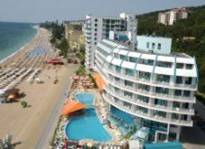 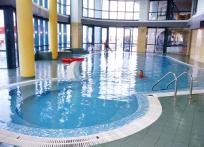 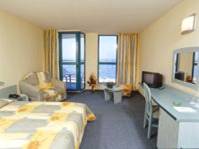 Localizare: Hotelul este situat pe plaja, in apropierea portului de yachturi.Facilitati: In afara Restaurantului principal, mai exista Golden Fish – un restaurant nou, lobby bar, si night bar. -2 piscine cu apa minerala (una interioara), centru cosmetic, jacuzzi, sauna, centru de fitness, masaj, si salon coafor. De asemenea exista un centru business si pentru organizarea de congrese si intalniri, parcare, room service, loc de joaca pentru copii, casuta de valori la receptie. Este permis accesul cu animale de companie.Dotari camera: 120 camere duble si apartamente, toate cu aer conditionat, telefon, TV cu satelit, mini bar,INCLUDE 3 CLADIRI, INCLUSIV FOSTUL HOTEL “GLARUS”OFERTA LAST MINUTE COD  «118/05.06 »“DISCOUNT 15%”PT REZERVARILE SEJURURI IN PERIOADA 20.06-30.06.2019*NU SE COMBINA CU ALTE OFERTETARIFUL INCLUDE : 1 UMBRELA SI 2 SEZLONGURI PE PLAJA / CAMERA  ( IN LIMITA DISP.)OFERTA LAST MINUTE COD  «VT/29.05»“DISCOUNT 15%”PT REZERVARILE TRIMISE IN PERIOADA 1.06- 30.06.2019 SI ACHITATE INTEGRAL IN 24 H-SEJUR IN PERIOADA 20.06-30.06.2019“DISCOUNT 20%”PT REZERVARILE TRIMISE IN PERIOADA 1.06- 30.06.2019 SI ACHITATE INTEGRAL IN 24 H-SEJUR IN PERIOADA 1.09-29.09.2019IN CAMERA DUBLA MAXIM 2 ADULTI+ 1 COPIL/ 3 ADULTIIN APARTAMENT MINIM 2 ADULTI; MAXIM 2 ADULTI+ 3 COPII/3 ADULTI+ 1 COPIL /4 ADULTI+ 1 COPILREDUCERI:-COPIL  ( 0-1.99 ANI )– GRATUIT, FARA SERVICII- 1 COPIL (  2-11.99 ANI ) IN PAT SUPLIM. CU 2 ADULTI IN DBL- GRATUIT- 2 COPII (  2-11.99 ANI ) IN PAT SUPLIM. CU 2 ADULTI IN APART – GRATUITI- AL 3 LEA COPIL (  2-11.99 ANI ) IN PAT SUPLIM. CU 2 ADULTI IN APART-50%- AL 3 LEA COPIL (  2-11.99 ANI )IN APART CU 2 ADULTI-  50%- 1 COPIL ( 2-11.99 ANI ) IN CAMERA CU 1 ADULT – TARIF SINGLE - 2 COPII ( 2-11.99 ANI ) IN CAMERA CU 1 ADULT- FIECARE  PLATESTE 50%- ADULT IN PAT SUPLIMENTAR – 30% REDUCERENOPTI GRATUITE1) 2 NOPTI GRATUITE PT SEJUR 14-20 NOPTI PT SOSIRI PANA PE 14.06 SI IN PERIOADA 10.09.-29.09.20192) 1 NOAPTE GRATUITA PT SEJUR 14-20 NOPTI PT SOSIRI IN PERIOADA 1.09-9.09.20193)1 NOAPTE GRATUITA PT SEJUR 7-13 NOPTI SOSIRI IN PERIOADA 1.09-9.09.2019HOTEL LTI BERLIN GREEN PARK 4*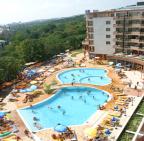 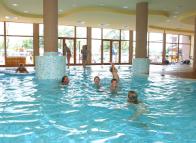 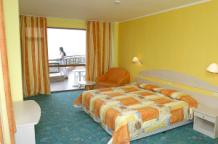 Localizare: hotel recent construit, amplasat pe un mic deal in spatele hotelului Berlin Golden Beach  Dotari camera: aer conditionat, telefon, seif si mini bar (contra cost), TV satelit, uscator de par,  balcon.Facilitati hotel: restaurant principal, restaurant A la Carte, lobby bar, bar la piscina.OFERTA LAST MINUTE COD  «VT 13.06»OFERTA LAST MINUTE COD  «127/10.08 / VT 10.06»“DISCOUNT 30%”PT REZERVARILE TRIMISE DE LA 10.06.2019 SI ACHITATE INTEGRAL IN 24 H-SEJUR IN PERIOADA 20.06-30.06.2019 INCLUSIV“DISCOUNT 20%”PT REZERVARILE TRIMISE DE LA 10.06.2019 SI ACHITATE INTEGRAL IN 24 H-SEJUR IN PERIOADA 01.07-31.08.2019 INCLUSIV“DISCOUNT 30%”PT REZERVARILE TRIMISE DE LA 10.06.2019 SI ACHITATE INTEGRAL IN 24 H-SEJUR IN PERIOADA 01.09-29.09.2019 INCLUSIV*SE POATE COMBINA SI CU NOPTI GRATUITE ATUNCI CIND ACESTA OFERTA SE APLICATARIFUL INCLUDE : 1 UMBRELA SI 2 SEZLONGURI PE PLAJA / CAMERA  ( IN LIMITA DISP. )IN CAMERA DUBLA MAXIM 2 ADULTI+ 1 COPIL/ 3 ADULTIIN APARTAMENT MINIM 2 ADULTI; MAXIM 2 ADULTI+ 3 COPII/3 ADULTI+ 1 COPIL /4 ADULTI+ 1 COPILREDUCERI:-COPIL  ( 0-1.99 ANI )– GRATUIT, FARA SERVICII- 1 COPIL (  2-11.99 ANI ) IN PAT SUPLIM. CU 2 ADULTI IN DBL- GRATUIT- 2 COPII (  2-11.99 ANI ) IN PAT SUPLIM. CU 2 ADULTI IN APART – GRATUITI- AL 3 LEA COPIL (  2-11.99 ANI ) IN PAT SUPLIM. CU 2 ADULTI IN APART-50%- AL 3 LEA COPIL (  2-11.99 ANI )IN APART CU 2 ADULTI-  50%- 1 COPIL ( 2-11.99 ANI ) IN CAMERA CU 1 ADULT – TARIF SINGLE - 2 COPII ( 2-11.99 ANI ) IN CAMERA CU 1 ADULT- FIECARE  PLATESTE 50%- ADULT IN PAT SUPLIMENTAR – 30% REDUCERENOPTI GRATUITE1) 2 NOPTI GRATUITE PT SEJUR 14-20 NOPTI PT SOSIRI PANA PE 14.06 SI IN PERIOADA 10.09.-29.09.20192) 1 NOAPTE GRATUITA PT SEJUR 14-20 NOPTI PT SOSIRI IN PERIOADA 1.09-9.09.20193)1 NOAPTE GRATUITA PT SEJUR 7-13 NOPTI SOSIRI IN PERIOADA 1.09-9.09.2019HOTEL LTI KALIAKRA PALACE 4*/NISIPURI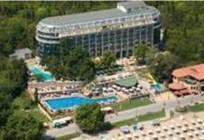 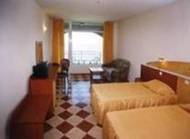 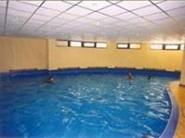 Localizare : Renovat 2011;la 50 m de plaja, la 25-30 m promenada principala si la aprox. 600 m de centrul statiunii.Dotari camere : baie proprie, uscator de par, telefon, Tv prin satelit, muzica si minibarFacilitati hotel : lobby-bar, birou de schimb valutar, restaurant cu terasa, berarie.Exista si un spatiu amenajat pentru joaca copiilor, piscina interioara si exterioara si sauna, OFERTA LAST MINUTE COD  «  VT/05.06; 118/05.06»“DISCOUNT  30%”PT REZERVARILE TRIMISE IN PERIOADA 05.06-30.06.2019 SI ACHITATE INTEGRAL IN 24 H- SEJUR IN PERIOADELE 05.06-01.07/19.09-08.10.2019.SEJUR MINIM 3 NOPTI PT PERIOADA 05.06-30.06.2019 SI SEJUR MINIM 5 NOPTI PT PERIOADA 01.07-08.10.2019“DISCOUNT  15%”PT REZERVARILE TRIMISE IN PERIOADA 05.06-30.06.2019 SI ACHITATE INTEGRAL IN 24 H- SEJUR IN PERIOADA 15.07-18.09.2019. SEJUR MINIM 3 NOPTI PT PERIOADA 05.06-30.06.2019 SI SEJUR MINIM 5 NOPTI PT PERIOADA 01.07-08.10.2019TARIFUL INCLUDE 1 UMBRELA SI 2 SEZLONGURI/CAMERA PE PLAJAIN CAMERA DUBLA MAXIM 2 ADULTI+ 1 COPIL / 3 ADULTIIN CAMERA DUBLA SUPERIOR MAXIM 2 ADULTI+ 2 COPII/ 3 ADULTI + 1 COPIL/4 ADULTIIN STUDIO MINIM 4 ADULTI;MAXIM 4 ADULTI+ 2 COPII/5 ADULTIIN APARTAMENT MINIM 4 ADULTI; MAXIM 4 ADULTI+ 2 COPII/6 ADULTIREDUCERI:-COPIL ( 0-1.99 ANI ) – GRATUIT, FARA SERVICII-1-2 COPII ( 2-12.99 ANI CU 1 ADULT –FIECARE 50% - COPIL  ( 2-12.99 ANI ) IN PAT SUPLIMETAR– GRATUIT- AL 2 LEA COPIL  ( 2-12.99 ANI ) IN PAT SUPLIMENTAR- 50%- ADULT IN PAT SUPLIMENTAR – 20% REDUCEREHOTEL ROYAL 4*/NISIPURI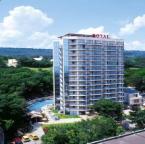 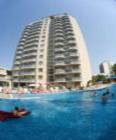 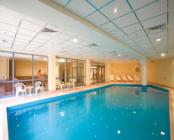 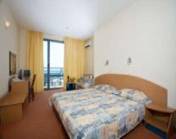 Localizare: foarte aproape de centrul statiunii si Aquapolis,la 300 m de plaja.RENOVAT 2013.Dotari camera: 150 de camere duble si single sunt toate dotate cu Aer conditionat, balcon, telefon, frigider, TV LCD satelit, baie cu cada sau dus;mobilier nouFacilitati hotel: restaurant cu amfiteatru, terasa in aer liber, lobby bar, pizza bar, bar la piscina si barbecue, piscina exterioara  marita si interioara ;piscine noi pt copii cu 4 tobogane;  centru medical cu sauna si masaj, solarium, fitness, biliard, tenis de masa, loc de joaca multifunctional, frizerie si cosmetica, magazin, colt internet, schimb valutar, safe la receptie. OFERTA LAST MINUTE COD  « 118/05.06 »VALABIL  REZERVARI IN PERIOADA 05.06-30.06.2019 SI ACHITATE IN 24 H*NU SE COMBINA CU ALTE OFERTEOFERTA LAST MINUTE COD  « VT/05.06; 118/05.06»“DISCOUNT  30%”PT REZERVARILE TRIMISE IN PERIOADA 05.06-30.06.2019SI ACHITATE INTEGRAL IN 24 H-SEJUR PERIOADA 14.06-30.06.2019.SEJUR MINIM 3 NOPTI IN PERIOADA 05.06-30.06.2019 SI SEJUR MINIM 5 NOPTI IN PERIOADA 01.07-30.09.2019“DISCOUNT  20%”PT REZERVARILE TRIMISE IN PERIOADA 05.06-30.06.2019SI ACHITATE INTEGRAL IN 24 H-SEJUR PERIOADA 01.07-18.08.2019/29.08-08.09.2019. SEJUR MINIM 3 NOPTI IN PERIOADA 05.06-30.06.2019 SI SEJUR MINIM 5 NOPTI IN PERIOADA 01.07-30.09.2019*NU SE COMBINA CU ALTE OFERTEIN CAMERA DUBLA MAXIM 2 ADULTI+ 2 COPII/ 3 ADULTI+ 1 COPIL/ 4 ADULTI IN DBL SUPERIORREDUCERI :- COPII ( 0-1.99 ANI )– GRATUIT, FARA SERVICII- COPIL ( 2-12.99 ANI ) IN PAT SUPLIMENTAR– GRATUIT ; AL 2-LEA COPIL- 50 %- 1-2 COPII ( 2-12.99 ANI ) IN PAT NORMAL CU 1 ADULT –FIECARE 50% - ADULT IN PAT SUPLIMENTAR – 20% REDUCEREHOTEL LILIA 4*/NISIPURI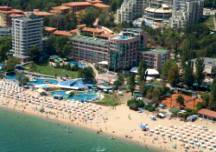 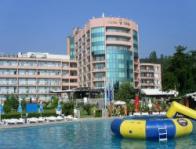 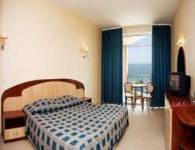 Localizare: este amplasat la 25 m de plaja.Facilitati: In hotelul Lilia exista 174 de camere duble, 55 de apartament cu 2 sau 4 paturi, toate acestea fiind mobilate cu bun-gust si dotate cu aer conditionat, telefon, televiziune prin satelit, minibar, uscator de par Dotari camera: Hotelul dispune de camere si aparatamente luxoase, restaurant principal, club de noapte, lobby-bar, piscina exterioara, room-service. La receptie puteti utiliza seiful si schimba bani. Pe timpul verii atractia hotelului o reprezinta piscina de pe acoperisul hotelului si "sky-barul"-www.hotellilia.comOFERTA LAST MINUTE COD  « 127/10.06  / VT 10.06 »“DISCOUNT  25%”PT REZERVARILE TRIMISE IN PERIOADA 10.06-10.07.2019 SI ACHITATE INTEGRAL IN 24 H-SEJUR IN PERIOADA 10.06-31.10.2019IN CAMERA DUBLA  MAXIM 2 ADULTI+ 1 COPIL/ 3 ADULTIIN APARTAMENT 1 DORMITOR MAXIM 2 ADULTI+ 2 COPII/3 ADULTI+ 1 COPILIN APARTAMENT 2 DORMITOARE MINIM 4 ADULTI; MAXIM 4 ADULTI+ 2 COPIIALL INCL LIGHT: PENSIUNE COMPLETA+ BAUTURI LA DEJUN SI CINA SI IN LOBBY  , INTRE ORELE 10.00-22.00 SI LA PISCINA INTRE ORELE 10.00-17.00INFANTUL CONTEAZA LA GRAD OCUPARE !REDUCERI VALABILE DP :- COPII ( 0-1.99 ANI ) - GRATUIT FARA SERVICII- COPIL  ( 2-11,99 ANI ) IN CAMERA CU 2 ADULTI – GRATUIT - 1-2 COPII  ( 2-11,99 ANI ) IN CAMERA CU 1 ADULT – FIECARE 50 %-  ADULT IN PAT SUPLIMENTAR – 20 % REDUCERE HOTEL LOTOS 4*/NISIPURILE DE AUR 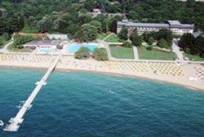 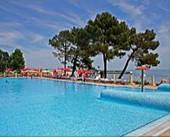 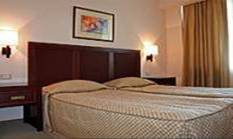 Localizare: situat pe plaja.Facilitati: Restaurantul  cu terasa., sala de fitness, sauna, sala de conferinte Dotari camera: baie cu dus, uscator de par, televizor, telefon, mini bar, OFERTA LAST MINUTE COD  « 116/04.06 »“DISCOUNT  15%”PT REZERVARILE TRIMISE IN PERIOADA 04.06-30.06.2019 SI ACHITATE INTEGRAL IN 24 H-SEJUR IN PERIOADA 04.06-18.08.2019- SEJUR MINIM 5 NOPTI*NU SE COMBINA CU ALTE OFERTE*TARIFUL ESTE PE CAMERA, NR PERSOANE INDICATE IN TABELTARIFUL BEACH INCLUDE : 1 UMBRELA SI 2 SEZLONGURI PE PLAJA / CAMERA  IN CAMERA  DUBLA, MAXIM 2 ADULTI IN APART. 1 DORM. 2 MAXIM 2 ADULTI + 2 COPII/ 3 ADULTIIN APART. 2 DORM, 4  MINIM 4 ADULTI; MAXIM 4 ADULTI +2 COPIIREDUCERI :- COPIL ( 0-1.99 ANI ) – GRATUIT, FARA SERVICII - COPIL ( 2-11,99 ANI ) IN PAT SUPLIMENTAR – GRATUIT- AL 2 LEA COPIL (2-11,99 ANI ) IN PAT SUPLIMENTAR- 50%- COPIL (2-11,99 ANI )  CU 1 ADULT- PLATESTE 70%- 2 COPII ( 2-11,99 ANI ) CU 1 ADULT- FIECARE PLATESTE 50%- ADULT IN PAT SUPLIMENTAR- 30% REDUCEREHOTEL ARGISHT PARTEZ APARTMENT COMPLEX 4*/NISIPURI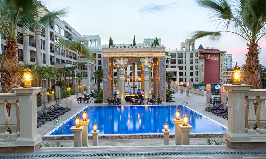 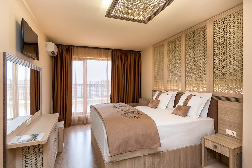 Localizare: situat la 600 m de  plaja, intre Riviera si Sunny Day, construit 2011, in stil sumerianFacilitati: Restaurant ; piscina interioara si exterioara ;sauna ;hammam ;centru spa ;parcare ;bar ;terasa ;gradina ;internet ;teren joaca ;jacuzzi pe acoperis ;Dotari camera:TV, baie cu dus ;balcon ;bucatarie echipata ;A/C ;fitness ;OFERTA LAST MINUTE COD  « 101/21.05»VALABILA REZERVARI IN PERIOADA 20.05-14.06.2019 SI ACHITATE IN 24 HSE PERCEPE GARANTIE 100 € LA CAZARE- SUMA SE RETURNEAZA LA PLECARE DACA NU SUNT PREJUDICIIIN STUDIO MAXIM 2 ADULTI+ 2 COPII/4 ADULTIIN SUITE MAXIM 2 ADULTI+ 2 COPII/4 ADULTIIN SUITE 2 DORM. MAXIM 4 ADULTI+ 2 COPII/6 ADULTICOTAT COPIL 2-12,99 ANIREDUCERI:-1 COPIL (2-12,99 ANI) IN PAT SUPLIMENTAR IN STUDIO-GRATUIT- AL 2 LEA COPIL (2-12,99 ANI) IN PAT SUPLIMENTAR IN STUDIO-50%-  COPIL (2-12,99 ANI) IN PAT SUPLIMENTAR IN SUITE- 50%HOTEL PRIMASOL SUNLIGHT SUNRISE 4*/NISIPURI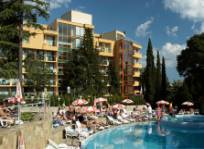 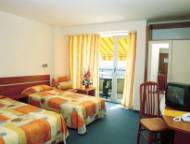 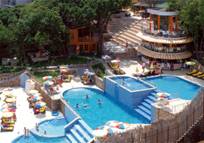 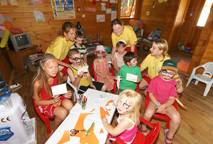 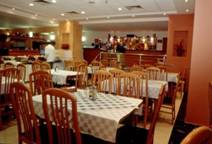 Localizare: Complexul hotelier Primasol Sunlight este format din hotelurile Excelsior 3*sup si Sunrise 4*. Cele doua hoteluri sunt amplasate in partea de nord a statiunii la aproximativ 350 m de plaja, intr-un excelent parcFacilitati: hotelurile dispun de 460 de camere , restaurant clasic (micul dejun si cina bufet), barbeque restaurant cu terasa, 2 piscine exterioare cu sectiune pentru copii, bar la piscina, piscina interioara, jacuzzi, fitness, loc de joaca pentru copii, casa de schimb valutar, lobby bar, snack bar, magazin, frizerie, masaj, aromaterapie, parcareDotari camera: (DBL, maxim 3 adulti) telefon, aer conditionat, TV satelit, minibar, dus, WC, balcon OFERTA LAST MINUTE COD  « VT/05.06; 119/06.06 »“DISCOUNT  10%”PT REZERVARILE TRIMISE IN PERIOADA 06.06-16.06.2019 SI ACHITATE INTEGRAL IN 24 H-SEJUR  MINIM 3 NOPTI IN  PERIOADA  01.07-22.08.2019- DOAR PT CAMERELE COMFORT SI EXCLUSIVE, PARK VIEW SI SEA VIEW.*SE POATE COMBINA CU NOPTI GRATUITE OFERTA LAST MINUTE COD  « 097/15.05»“DISCOUNT  15%”PT REZERVARILE TRIMISE IN PERIOADA 20.05-15.06.2019 SI ACHITATE INTEGRAL IN 24 H-SEJUR  IN  PERIOADA  17.06-30.09.2019*SE POATE COMBINA CU NOPTI GRATUITETARIFUL INCLUDE: CAZARE CU ALL INCL;PISCINA;TEREN TENIS;VOLEY;BASCHET;FOTBAL; FITNESS;MASA TENIS;WI FI;PARCARE;SPA RELAX AREAREDUCERI:- COPII ( 0-1.99 ANI )–GRATUIT ,FARA SERVICII- 1 COPIL ( 2-12.99 ANI ) IN PAT SUPLIMENTAR -GRATUIT- AL 2-LEA COPIL ( 2-12.99 ANI ) IN PAT SUPLIM. IN APART – 50%- AL 2-LEA COPIL ( 2-12.99 ANI ) IN PAT SUPLIM. IN DBL LARGE – 50%- AL 3 LEA COPIL ( 2-12.99 ANI ) IN PAT SUPLIM. IN APART.- 50%- 1-2  COPII ( 2-12.99 ANI ) IN CAMERA DUBLA CU 1 ADULT – FIECARE PLATESTE  50%- ADULT IN PAT SUPLIMENTAR - 30% REDUCEREHOTEL KRISTAL 4*/NISIPURILE DE AUR 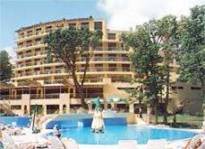 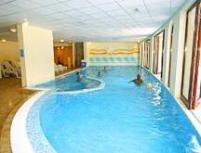 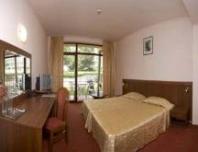 Localizare: in partea centrala a statiunii, la numai 400 m de plaja. Dotari camera: TV satelit, telefon, mini bar, canapea extensibila, aer conditionat, baie cu cabina de dus.Facilitati hotel:restaurant principal, restaurant fast food, coktail bar la piscina, lobby bar, piscina exterioara cu sectiune pentru copii, fitness, teren de tenis, mini fotbal, tenis de masa, darts, loc de joaca pentru copii, centru wellnes cu piscina interioara cu incalzire, jacuzzi, baie de aburi, masaj si frizerie. OFERTA LAST MINUTE COD  « 113/3.06 ; VT 06.06»“DISCOUNT  25%”PT REZERVARILE TRIMISE IN PERIOADA 3.06-15.06.2019 SI ACHITATE INTEGRAL IN 24 H- SEJUR IN PERIOADA 3.06-22.06.2019OFERTA LAST MINUTE COD  « 112/3.06 »“DISCOUNT  15%”PT REZERVARILE TRIMISE IN PERIOADA 4.06-30.06.2019 SI ACHITATE INTEGRAL IN 24 H- SEJUR IN PERIOADELE 1.07-19.08 / 27.08-6.10.2019*SE POATE COMBINA CU NOPTI GRATUITEIN  CAMERA DUBLA MAXIM 2 ADULTI+1 COPIL/ 3 ADULTIIN  CAMERA DUBLA SUPERIOARA (1 PAT MARE)  MAXIM 2 ADULTI+ 2 COPII/3 ADULTI+ 1 COPIL/4 ADULTI IN CAMERA DUBLA DELUXE 2 ADULTI+ 1 COPIL/3 ADULTI( 1 PAT MATRIMONIAL+ 1 PAT NORMAL)IN CAMERA FAMILY ( 1 PAT MATRIMONIAL + 2 PATURI SUPLIM. MICI 170 CM/70 CM / SUPRAPUSE  ) MINIM/MAXIM 2 ADULTI+ 2 COPII- SE TAXEAZA MINIM 2,5 LOCURI IN CAMERA FAMILY DELUXE( 1 PAT MATRIMONIAL +1 SOFA)  MINIM 2 ADULTI+ 1 COPIL/3 ADULTI ; MAXIM 4 ADULTI – SE TAXEAZA MINIM 3 LOCURIREDUCERI:-COPII ( 0-1.99 ANI )– GRATUIT, FARA SERVICII /PATUT LA CERERE 3 €/ZI-COPIL  ( 2-12.99 ANI ) IN PAT SUPLIM CU 2 ADULTI IN DBL –GRATUIT- AL 2 LEA COPIL ( 2-12.99 ANI ) IN PAT SUPLIM IN FAM SAU DBL SUP-50%-1 -2 COPII ( 2-12.99 ANI )  IN PAT NORMAL CU 1 ADULT IN DBL–FIECARE 50% - 1 COPIL ( 2-12.99 ANI )  IN PAT NORMAL CU 2 AD IN FAM DELUXE-50%- AL 2 LEA COPIL ( 2-12.99 ANI )  IN PAT SUPLIM CU 2 AD IN FAM DELUXE- GRATUIT- 1 COPIL  ( 2-12.99 ANI )  IN PAT SUPLIM CU 3 AD IN FAM DELUXE/DBL SUP- GRATUIT- AL 3 LEA ADULT IN FAM DELUXE- FARA REDUCERE- AL 3 LEA ADULT IN PAT SUPLIM IN DBL- 20% REDUCERE- AL 4 LEA ADULT IN PAT SUPLIM IN FAM DELUXE SAU DBL SUP- 20% REDUCERENOPTI GRATUITE 1)7=5;14=10 PT SOSIRI IN PERIOADELE 1.05-23.05/18.09-6.10.20192)7=6;14=12 PT SOSIRI IN PERIOADELE 24.05-15.06/1.09-17.09.20193)4=3;5=4 PT SOSIRI IN PERIOADELE 6.05-15.05/25.09-6.10.20194)2 NOPTI GRATUITE PT SEJUR 14-21 NOPTI SOSIRI IN PERIOADELE 24.05-14.06/1.09-18.09.2019HOTEL ZDRAVETS 4*/NISIPURILE DE AUR 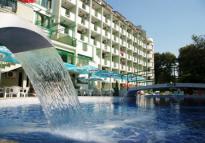 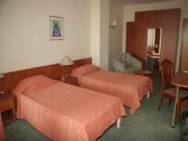 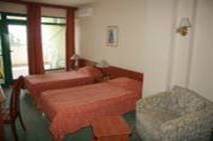 Localizare: la 350 m de plaja, in zona centrala a statiunii linga hotelurile Dana Palace  si MalinaDotari camera: hotelul este renovat recent  si are aer conditionat, balcon, telefon, frigider, TV satelitFacilitati hotel: restaurant , terasa in aer liber, lobby bar,  bar la piscina , piscina exterioara cu sectiune pentru copii, centru medical cu sauna si masaj, solarium, fitness, biliard, tenis de masa, loc de joaca multifunctional, magazin, schimb valutar  , OFERTA LAST MINUTE COD  « 112/3.06;VT/3.06 »“DISCOUNT  10%”PT REZERVARILE TRIMISE IN PERIOADA PANA PE 30.06.2019 SI ACHITATE INTEGRAL IN 24 H-SEJUR IN PERIOADA 3.06-19.09.2019*TARIFUL ESTE PE CAMERA, NR PERSOANE INDICATE IN TABELIN CAMERA DUBLA MAXIM 2 ADULTI+ 2 COPII/ 3 ADULTIIN CAMERA DUBLA ECONOMY MAXIM 2 ADULTI+ 1 COPIL/3 ADULTIIN MAISONETTE MAXIM 2 ADULTI+ 3 COPII/3 ADULTI+ 2 COPII/4 ADULTI+ 1 COPILREDUCERI :- COPIL ( 0-1.99 ANI )– GRATUIT, FARA SERVICII- 1 COPIL ( 0-1,99 ANI) CU 1 ADULT- TARIF SINGLE- COPIL ( 2-11.99 ANI ) IN PAT SUPLIM CU 2 ADULTI– GRATUIT- AL 2 LEA COPIL ( 2-11.99 ANI ) IN PAT SUPLIM CU 2 ADULTI- 50%-1- 2 COPII ( 2-11.99 ANI ) CU 1 ADULT– FIECARE PLATESTE  50%-AL 3-LEA ADULT IN PAT SUPLIMENTAR – 20 % REDUCEREHOTEL JOYA PARK 4*/NISIPURI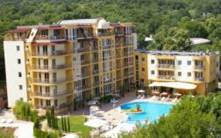 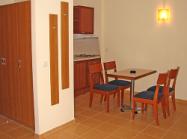 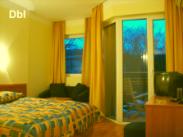 Localizare: la 450m de centrul statiuniiDotari camera: TV, kitchineta- (apartament ) , aer conditionatFacilitati hotel: parcare subterana, magazine, centru SPA, fitness, bai de namol si apa, masaj, sauna, jacuzzi,  coafor si centru cosmetic, centru medical, supermarket, aromaterapieOFERTA LAST MINUTE COD  « VT/3.06;112/3.06»“DISCOUNT 15%”PT REZERVARILE TRIMISE DE LA 3.06.2019 SI ACHITATE INTEGRAL IN 24 H-SEJUR IN PERIOADA 10.07-21.08.2019OFERTA LAST MINUTE COD  « VT/31.05»“DISCOUNT 15%”PT REZERVARILE TRIMISE DE LA 31.05.2019 SI ACHITATE INTEGRAL IN 24 H-SEJUR IN PERIOADA 22.08-30.09.2019OFERTA LAST MINUTE COD  « 085/30.04; VT/30.04»RUSALII“DISCOUNT 20%”PT REZERVARILE TRIMISE IN PERIOADA 1.05-9.07.2019 SI ACHITATE INTEGRAL IN 24 H-SEJUR IN PERIOADA 12.06-9.07.2019*SE POATE COMBINA CU NOPTI GRATUITE IN CAMERA  DUBLA MAXIM 2 ADULTI+ 1 COPIL/ 3 ADULTIIN CAMERA FAMILY MAXIM 2 ADULTI+ 2 COPIIIN APARTAMENT 1 DORMITOR MINIM 2 ADULTI;MAXIM 2 ADULTI+ 2 COPII/ 3 ADULTI+ 1 COPILIN APARTAMENT 2 DORMITOARE MINIM 4 ADULTI;MAXIM 4 ADULTI+ 2 COPII/5 ADULTIREDUCERI : - COPII ( 0-1.99 ANI )– GRATUIT, FARA SERVICII- 1-2  COPII ( 2-11.99 ANI ) IN CAMERA  DUBLA CU 1 ADULT – FIECARE PLATESTE 50%- 1 COPIL  ( 2-11.99 ANI ) IN PAT SUPLIM. DUBLA/ APART. IN PAT SUPLIM- GRATUIT- AL 2 LEA COPIL( 2-11.99 ANI ) IN APART. IN PAT SUPLIM -50% - ADULT IN PAT SUPLIMENTAR - 20% REDUCERE NOPTI GRATUITE1 NOAPTE GRATUITA PT SEJUR 7-13 NOPTI PT SOSIRI IN PERIOADELE 1.05-24.06/1.09-30.09.2019HOTEL HOLIDAY PARK 4* NISIPURILE DE AUR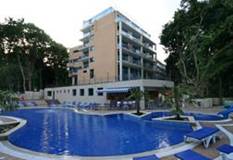 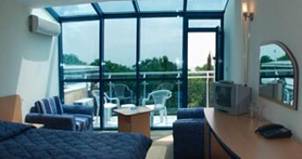 Localizare: hotelul se afla la 500 metri distanta fata de plajaDotari camera: Camerele duble sunt dotate cu aer conditionat, balcon, baie cu dus, televizor, telefon, mini bar.Facilitati: hotelul Holiday Park dispune de piscina cu sectiune copii, bar, restaurant, fitness, masaj, loc de joaca pentru copii;WI FI in zonele publice;OFERTA LAST MINUTE COD  « VT/31.05; 112/3.06»“DISCOUNT 10%”PT REZERVARILE TRIMISE IN PERIOADA 1.06-15.06.2019 SI ACHITATE INTEGRAL IN 24 H-SEJUR IN PERIOADA 17.06-24.06.2019OFERTA LAST MINUTE COD  « 099/17.05»VALABIL REZERVARI IN PERIOADA 17.05-15.06.2019 SI ACHITATE IN 24 H*SE COMBINA CU NOPTI GRATUITE 2+2 = 2IN CAMERA DUBLA STANDARD MAXIM 2 ADULTI + 2 COPII/ 3 ADULTIIN CAMERA DUBLA LARGE MAXIM 2 ADULTI+ 2 COPII/3 ADULTIIN CAMERA TRIPLA  MAXIM 3 ADULTI+ 1 COPILREDUCERI :- COPII ( 0-1.99 ANI )– GRATUIT, FARA SERVICII- COPIL ( 2-12.99 ANI ) IN PAT SUPLIMENTAR CU 2 ADULTI– GRATUIT  - AL 2 LEA COPIL ( 2-12.99 ANI ) IN PAT SUPLIMENTAR CU 2 ADULTI- GRATUIT- 1-2 COPII( 2-12.99 ANI ) IN CAMERA CU 1 ADULT – FIECARE PLATESTE 50%- ADULT IN PAT SUPLIMENTAR – 40% REDUCERE NOPTI GRATUITE7=6 8=7;9=8;10=9;11=9;12=10;13=11;14=12;15=13;..21=18  PT SOSIRI  IN PERIOADELE 27.05-10.06/5.09-14.09.20197=5;8=6;9=7;10=8;11=7;12=8;13=9;14=10;15=11;....21=16 PT SOSIRI  IN PERIOADELE 20.05-26.05/15.09-30.09.2019OFERTA LAST MINUTE COD  « VT/17.05»“DISCOUNT  10%”PT REZERVARILE TRIMISE IN PERIOADA 17.05-15.06.2019 SI ACHITATE INTEGRAL IN 24 H-SEJUR IN PERIOADELE 17.05-12.06/1.09-30.09.2019*SE COMBINA CU NOPTI GRATUITE 2+2 = 2IN CAMERA DUBLA STANDARD MAXIM 2 ADULTI + 2 COPII/ 3 ADULTIIN CAMERA DUBLA LARGE MAXIM 2 ADULTI+ 2 COPII/3 ADULTIIN CAMERA TRIPLA  MAXIM 3 ADULTI+ 1 COPILREDUCERI :- COPII ( 0-1.99 ANI )– GRATUIT, FARA SERVICII- COPIL ( 2-12.99 ANI ) IN PAT SUPLIMENTAR CU 2 ADULTI– GRATUIT  - AL 2 LEA COPIL ( 2-12.99 ANI ) IN PAT SUPLIMENTAR CU 2 ADULTI- GRATUIT- 1-2 COPII( 2-12.99 ANI ) IN CAMERA CU 1 ADULT – FIECARE PLATESTE 50%- ADULT IN PAT SUPLIMENTAR – 40% REDUCERE NOPTI GRATUITE7=6 8=7;9=8;10=9;11=9;12=10;13=11;14=12;15=13;..21=18  PT SOSIRI  IN PERIOADELE 27.05-10.06/5.09-14.09.20197=5;8=6;9=7;10=8;11=7;12=8;13=9;14=10;15=11;....21=16 PT SOSIRI  IN PERIOADELE 20.05-26.05/15.09-30.09.2019HOTEL MIRABELLE ( EX EDELWEISS) 4*NISIPURI          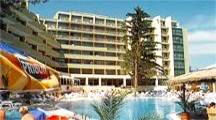 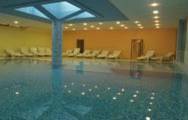 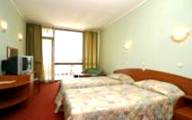 Localizare: 250 m de plaja si 10 min. de centrul statiunii. A fost deschis in vara anului 2004.Facilitati: restaurant, lobby bar, club internet, bar la piscina, barbeque, magazin, centru de frumusete, piscina exterioara cu bar, piscina interioara, loc de joaca , sauna, fitness, salon masaj, bowling, biliard.Dotari camera: aer conditionat, telefon, tv cu satelit, mini bar, baie cu dus, uscator de par.OFERTA LAST MINUTE COD  «  VT 07.06 »“DISCOUNT 10%”PT REZERVARILE TRIMISE DE LA 10.06.2019 SI ACHITATE INTEGRAL IN 24 H- SEJUR IN PERIOADA 12.06-07.09.2019IN CAMERA DUBLA  MAXIM 2 ADULTI+ 1 COPIL/ 3 ADULTIIN STUDIO MINIM  3 ADULTI( SE TAXEAZA 3 LOCURI INTREGI)/ MAXIM 3 ADULTI+ 2 COPIIDEMIPENSIUNE + : INCLUSE BAUTURI SOFT, BERE SI VIN SI BAUTURI NEALCOOLICE PE TIMPUL CINEI REDUCERI :- COPIL  ( 0-1.99 ANI ) - GRATUIT- 1 COPIL ( 2-11,99 ANI ) IN CAMERA DUBLA CU 2 ADULTI– GRATUIT  - 1 COPIL ( 2-11,99 ANI ) IN STUDIO CU 3 ADULTI- GRATUIT - 2 COPII( 2-11,99 ANI ) IN STUDIO CU 2 ADULTI – FIECARE PLATESTE 50%- AL 2 LEA COPIL ( 2-11,99 ANI ) IN STUDIO CU 3 ADULTI- PLATESTE 25%- 1 COPIL  ( 2-11.99 ANI ) IN CAMERA CU 1 ADULT - 50 %- SEZON A SI B- 1 COPIL  ( 2-11.99 ANI ) IN CAMERA CU 1 ADULT – FARA REDUCERE SEZON C- 2 COPII ( 2-11.99 ANI ) IN CAMERA CU 1 ADULT- FIECARE PLATESTE 50%- ADULT IN PAT SUPLIMENTAR -30 % REDUCERE HOTEL GLADIOLA STAR 4* NISIPURILE DE AUR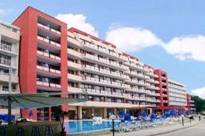 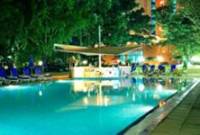 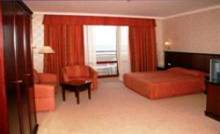 Localizare: Situat la 50 de metri de plaja, deschis in 2004, are 7 etaje.Facilitati: Impreuna cu hotelul vecin Akazia impart restaurantul, piscina si barul de la piscina. Hotelul mai are discoteca, centru de afaceri, lift, seif, exchange. Nu este permis accesul cu animale de companie.Dotari camera: 187 de camere, 16 apartamente ; baie proprie, WC, balcon, TV, minibar, telefon, aer conditionat. OFERTA LAST MINUTE COD  «  124/08.06 »“DISCOUNT 20%”PT REZERVARILE TRIMISE DE LA 10.06.2019 SI ACHITATE INTEGRAL IN 24 H- SEJUR IN PERIOADA 23.06-30.06.2019*NU SE COMBINA CU ALTE OFERTEIN CAMERA DUBLA MAXIM 2 ADULTI+ 1 COPIL/ 3 ADULTIIN STUDIO MAXIM 2 ADULTI+ 2 COPII/ 3 ADULTIIN APARTAMENT  MAXIM 2 ADULTI+ 2 COPII/ 3 ADULTIREDUCERI : - COPIL ( 0-1.99 ANI ) - GRATUIT,FARA SERVICII- COPIL ( 2-11.99 ANI ) IN PAT SUPLIMENTAR  - GRATUIT - AL 2 LEA COPIL ( 2-11.99 ANI ) IN PAT SUPLIMENTAR IN STUDIO/ APART - 50%-1-2 COPII ( 2-11.99 ANI ) IN CAMERA CU 1 ADULT-  FIECARE  PLATESTE 50% -AL 3-LEA ADULT IN PAT SUPLIMENTAR– 20 % REDUCERE NOPTI GRATUITEVALABIL PT REZERVARI DUPA 1.05 .2018-NUMAI SOSIRI SEZON A1  NOAPTE GRATUITA PT SEJUR 7-13 NOPTI2  NOPTI GRATUITE PT SEJUR 14-20 NOPTI3 )3 NOPTI GRATUITE PT SEJUR 21-26 NOPTIHOTEL  GLADIOLA 3* NISIPURILE DE AUR 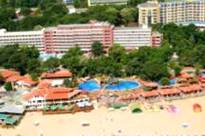 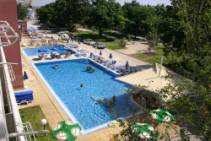 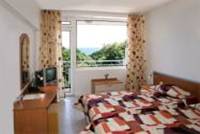 Localizare: hotelul se afla la 30 metri distanta fata de plajaFacilitati: piscina, restaurant, bar, internet cafe, coafor, sauna, masaj, room service, centru de prim ajutor, magazin, birou de schimb valutar, seif, lift, rent a car, parcare.Dotari camera: aer conditionat, baie cu dus, balcon, televizor, telefon, frigider.OFERTA LAST MINUTE COD  « 124/08.06 »“DISCOUNT 30%”PT REZERVARILE TRIMISE DE LA 10.06.2019 SI ACHITATE INTEGRAL IN 24 H- SEJUR IN PERIOADA 23.06-30.06.2019*NU SE COMBINA CU ALTE OFERTEIN CAMERA DUBLA MAXIM 2 ADULTI+ 1 COPIL/ 3 ADULTIIN APARTAMENT  MAXIM 2 ADULTI+ 2 COPII/ 3 ADULTIREDUCERI : - COPIL ( 0-1.99 ANI ) - GRATUIT,FARA SERVICII- COPIL ( 2-11.99 ANI ) IN CAMERA DUBLA  CU 2 ADULTI- GRATUIT - AL 2 LEA COPIL ( 2-11.99 ANI ) IN APART.  CU 2 ADULTI- 50%-1-2 COPII ( 2-11.99 ANI ) IN CAMERA CU 1 ADULT-  FIECARE  PLATESTE 50% -AL 3-LEA ADULT IN PAT SUPLIMENTAR– 20 % REDUCERE NOPTI GRATUITEVALABIL PENTRU REZERVARI FACUTE DUPA 1.05.2018, PT SOSIRI NUMAI IN SEZON ANOAPTE GRATUITA PT SEJUR 7-13 NOPTI2) 2  NOPTI GRATUITE PT SEJUR 14-20 NOPTI3) 3 NOPTI GRATUITE PT SEJUR 21-26 NOPTIHOTEL  GRIFID FORESTA 3*NISIPURI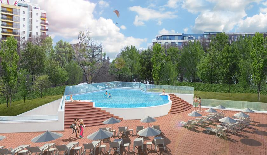 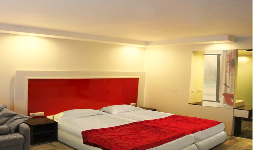 Localizare: dat in folosinta 2016 !!!; langa Aqua  park ;15 min pe jos pana la plajaFacilitati: piscina exterioara, restaurant, bar, terasa,parcare ,WI FI,parcareDotari camera: aer conditionat, baie cu dus, balcon, TV satelit, telefon, frigider.DRESS CODE OBLIGATORIU LA CINA: PANTALONI LUNG  PT DOMNIOFERTA LAST MINUTE COD  « 128 /11.06 /VT 10.06»“DISCOUNT 25%”PT REZERVARILE TRIMISE IN PERIOADA 11.06-23.06.2019 SI ACHITATE INTEGRAL IN 24 H-SEJUR IN PERIOADA 11.06-30.06.2019 INCLUSIV SI INCLUDE SI INTAREA LA AQUAPARK BOLERO – TRANSPORT INCLUS PINA LA HOTEL BOLERO “DISCOUNT 20%”PT REZERVARILE TRIMISE IN PERIOADA 11.06-23.06.2019 SI ACHITATE INTEGRAL IN 24 H-SEJUR IN PERIOADA 01.07-31.08.2019 INCLUSIVIN HOTEL SE ACCEPTA NUMAI ADULTI DE LA 16 ANI !!- “ADULTS ONLY”TARIFUL INCLUDE 2 SEZLONGURI SI O IMBRELA/ CAMERA, PE PLAJA VISTAMAR; BEACH BAR; WI FI IN CAMERA;SEIF;IN CAMERA DUBLA MAXIM 2 ADULTI+ 1 COPIL/ 3 ADULTIREDUCERI : - ADULT IN PAT SUPLIMENTAR– 30 % REDUCEREHOTEL PERUNIKA 3*NISIPURILE DE AUR 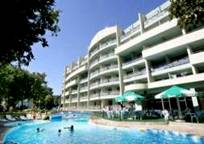 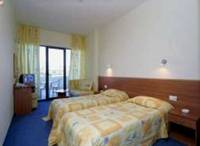 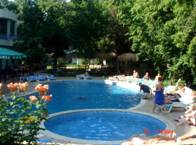 Localizare: este situat in centrul statiunii , la 150 m de plaja.Facilitati: restaurant, lobby, snack bar, piscina, centru de fitness si masaj, sauna, doctor, coafor,sala de conferinte, tenis de masa, biliard.          www.perunika.comDotari camera: baie proprie, aer conditionat, refrigerator, balcon, telefon, TV satelitOFERTA LAST MINUTE COD  « VT/06.06; 119/06.06 »“DISCOUNT 10%”PT REZERVARILE TRIMISE IN PERIOADA 05.06-20.06.2019 SI ACHITATE INTEGRAL IN 24 H-SEJUR IN PERIOADA 05.06-20.06.2019* TARIFUL ESTE PE CAMERA, NE PERSOANE MENTIONATE IN TABELLA ACEST HOTEL TAXA STATIUNE 1 €/PERSOANA/ZIIN CAMERA DUBLA MAXIM 2 ADULTI+ 1 COPIL/ 3 ADULTIIN APARTAMENT  MAXIM 2 ADULTI+ 2 COPII/ 4 ADULTIREDUCERI:- COPII ( 0-1.99 ANI )–GRATUIT FARA SERVICII ;PATUT 2 €/ZI- 1 COPIL ( 2-11.99 ANI ) IN PAT SUPLIMENTAR– GRATUIT- AL 2 LEA COPIL ( 2-11.99 ANI ) IN PAT SUPLIMENTAR-50%-1-2  COPII ( 2-11.99 ANI ) CU 1 ADULT IN CAMERA DUBLA   -FIECARE  PLATESTE  50 % - ADULT IN PAT SUPLIMENTAR – 20 % REDUCEREHOTEL PRESLAV 3*/NISIPURILE DE AUR 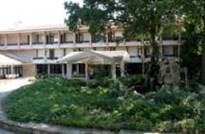 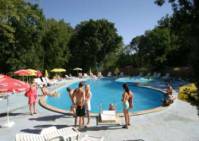 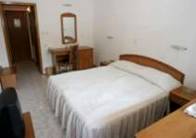 Localizare: Hotelul, inconjurat de o oaza de verdeata, se afla la 150 de metri de plaja.Facilitati: are 2 corpuri unite printr-un lobby. Dispune de 150 de camere pe 3 etaje. Restaurantul are o gradina, iar piscina exterioara va ofera un bar integrat.Dotari camera: Camerele modern mobilate, dispun de baie proprie cu dus, balcon/terasa, Tv prin satelit, frigiderOFERTA LAST MINUTE COD  «  110/1.06»“DISCOUNT 30%”PT REZERVARILE TRIMISE DE LA  1.05.2019 SI ACHITATE INTEGRAL IN 24 H- SEJUR IN PERIOADA 20.06-3.07.2019“DISCOUNT 30%”PT REZERVARILE TRIMISE PERIOADA 1.06-30.06.2019 SI ACHITATE INTEGRAL IN 24 H- SEJUR IN PERIOADELE 1.06-19.06/4.07-30.09.2019OFERTA LAST MINUTE COD  «  VT/31.05; »“DISCOUNT 15%”PT REZERVARILE TRIMISE IN PERIOADA 1.06-30.06.2019 SI ACHITATE INTEGRAL IN 24 HOFERTA LAST MINUTE COD  «  086/30.04; VT/30.04»RUSALII“DISCOUNT 30%”PT REZERVARILE TRIMISE DE LA  1.05.2019 SI ACHITATE INTEGRAL IN 24 H-SEJUR IN PERIOADA 20.06-3.07.2019*TARIFUL ESTE PE FAMILY, NR PERSOANE INDICATE IN TABELIN CAMERA DUBLA MAXIM 2 ADULTI+ 1 COPIL/ 3 ADULTIIN FAMILY MAXIM 2 ADULTI+ 2 COPII;3 ADULTI+ 1 COPIL/4 ADULTIREDUCERI:- COPII ( 0-1.99 ANI )–GRATUIT ,FARA SERVICII- COPIL ( 2-12.99 ANI ) IN PAT SUPLIMENTAR CU 2 ADULTI– GRATUIT- AL 2 LEA COPIL ( 2-12.99 ANI ) IN PAT SUPLIMENTAR CU 2 ADULTI IN FAMILY-50%-1-2  COPII ( 2-12.99 ANI ) CU 1 ADULT IN CAMERA  - FIECARE PLATESTE -50 % - ADULT IN PAT SUPLIM. IN DBL– 20 % REDUCERE- ADULT IN PAT SUPLIEMNTAR IN FAMILY- PLATESTE 60% DIN PRET CAMERAHOTEL NYMPHA 3*/NISIPURILE DE AUR 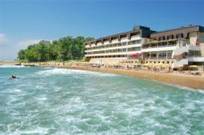 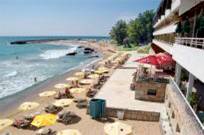 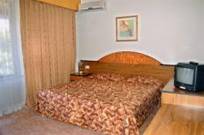 Localizare: Riviera Holiday Village se afla in imediata vecinatate a statiunii Nisipurile de Aur si este un complex de 5 hoteluri, printre care si Hotel Nimfa.
Facilitati:Hotel Nimfa are 3 stele si este situat foarte aproape de plaja.,restaurant, bar
Dotari camera camere cu aer conditionat, telefon, televizorOFERTA LAST MINUTE COD  « 116/04.06 »“DISCOUNT  15%”PT REZERVARILE TRIMISE IN PERIOADA 04.06-30.06.2019 SI ACHITATE INTEGRAL IN 24 H-SEJUR IN PERIOADA 04.06-18.08.2019- SEJUR MINIM 5 NOPTI  *NU SE COMBINA CU ALTE OFERTEOFERTA LAST MINUTE COD  « 100/20.05»VALABIL REZERVARI IN PERIOADA 20.05-15.06.2019 SI ACHITATE IN 24 HTARIFUL BEACH INCLUDE : 1 UMBRELA SI 2 SEZLONGURI PE PLAJA / CAMERA  IN CAMERA VED. PARK MAXIM 2 ADULTIIN CAMERA VED. MARE MAXIM 2 ADULTI +1 COPIL IN APARTAMENT 1 DORMITOR MAXIM 2 ADUL;TI+ 2 COPII/3 ADULTIIN APARTAMENT 2 DORMITOARE MAXIM 3 ADULTI+ 1 COPILREDUCERI :-COPIL ( 0-1.99 ANI ) CU 2 ADULTI  – GRATUIT, FARA SERVICII -1-2 COPII ( 0-1.99 ANI ) CU 1 ADULT- TARIF SINGLE- COPIL ( 2-11,99 ANI) IN PAT SUPLIMENTAR CU 2 ADULTI – GRATUIT-AL 2 LEA COPIL ( 2-11,99 ANI) IN PAT SUPLIMENTAR CU 2 ADULTI-50%- 1 COPIL (2-12,99 ANI)  CU 1 ADULT IN CAMERA - 50% APARTHOTEL GREEN PARK 3*+NISIPURILE DE AUR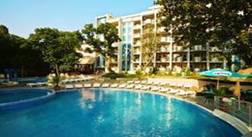 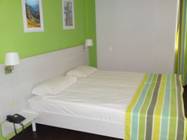 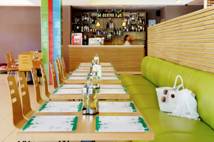 Localizare: in linia a 2-a de la plaja, langa Melia Grand Hermitage Facilitati: piscina exterioara; bar ,parcareCamerele sunt dotate cu: tv, telefon, mini bar, baie cu dus, balcon, aer conditionat , bucatarieOFERTA LAST MINUTE COD  « 127/10.06»IN STUDIO , MAXIM 2 ADULTI+ 2 COPII/3 ADULTI+ 1 COPIL/  4 ADULTI IN APARTAMENT 1 DORMITOR MAXIM 3 ADULTI+ 2 COPII/ 5 ADULTIREDUCERI :- COPII  ( 0-1,99 ANI ) GRATUIT, FARA SERVICII- 1 COPIL(2-12,99 ANI ) IN PAT SUPLIM. IN  STUDIO– GRATUIT- AL 2 LEA COPIL (2-12,99 ANI ) IN PAT SUPLIM. IN  STUDIO- PLATESTE SUPLIM. -PLATESTE 18,5 €/ZI- 1 COPIL (2-12,99 ANI ) CU 2 ADULTI IN PAT SUPLIM. IN  APART – GRATUIT- 1 COPIL (2-12,99 ANI ) CU 3 ADULTI IN PAT SUPLIM. IN  APART – GRATUIT- AL 2-LEA COPIL (2-12,99 ANI ) CU 3 ADULTI IN PAT SUPLIM. IN  APART- PLATESTE 18.5 € /ZI- AL 2 LEA SI AL 3 LEA COPIL (2-12,99 ANI )CU 2 ADULTI IN PAT SUPLIM. IN  APART- FIECARE PLATESTE SUPLIMENT 18,5 €/ZI- 1 COPIL (2-12,99 ANI ) IN STUDIO CU 1 ADULT- FARA REDUCERE- 2 COPII (2-12,99 ANI ) IN STUDIO CU 1 ADULT- FIECARE PLATESTE  50%- ADULT IN PAT SUPLIMENTAR- 20% REDUCEREOFERTA LAST MINUTE COD  « SX 101 /21.05»IN STUDIO , MAXIM 2 ADULTI+ 2 COPII/3 ADULTI+ 1 COPIL/  4 ADULTI IN APARTAMENT 1 DORMITOR MAXIM 3 ADULTI+ 2 COPII/ 5 ADULTIREDUCERI :- COPII  ( 0-1,99 ANI ) GRATUIT, FARA SERVICII- 1 COPIL(2-12,99 ANI ) IN PAT SUPLIM. IN  STUDIO– GRATUIT- AL 2 LEA COPIL (2-12,99 ANI ) IN PAT SUPLIM. IN  STUDIO- PLATESTE SUPLIM. 18,5 €/ZI- 1 COPIL (2-12,99 ANI ) IN PAT SUPLIM. IN  APART – GRATUIT- AL 2 LEA SI AL 3 LEA COPIL (2-12,99 ANI ) IN PAT SUPLIM. IN  APART- FIECARE PLATESTE SUPLIMENT 18,5 €/ZI- 1 COPIL (2-12,99 ANI ) IN STUDIO CU 1 ADULT- FARA REDUCERE- 2 COPII (2-12,99 ANI ) IN STUDIO CU 1 ADULT- FIECARE PLATESTE  50%- ADULT IN PAT SUPLIMENTAR- 20% REDUCEREHOTEL PLISKA 3*NISIPURILE DE AUR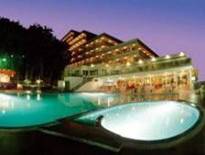 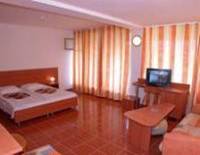 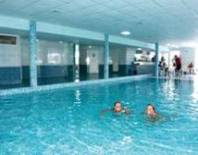 Localizare: 200 m de plaja Dotari camera: baie, frigider, TV, telefon si balcon.Facilitati hotel: restaurant, lobby bar, piscina exterioara si interioara, cocktail bar, barbeque bar, magazin, night club cu karaoke bar, sauna, masaj, jacuzzi, safe la receptie si casa de schimb valutar. OFERTA LAST MINUTE COD  «  127/10.06  / VT 10.06 »OFERTA LAST MINUTE COD  « SX ! / VT !»IN CAMERA DUBLA MAXIM 2 ADULTI+ 1 COPIL/ 3 ADULTIIN APARTAMENT MAXIM 2 ADULTI+ 2 COPII/ 3 ADULTI+ 1 COPILREDUCERI :- COPII ( 0-1.99 ANI )–GRATUIT FARA SERVICII- COPIL ( 2-12.99 ANI ) IN PAT SUPLIM CU 2 ADULTI IN CAMERA – GRATUIT- AL 2 LEA COPIL( 2-12.99 ANI ) IN PAT SUPLIM IN APART- 50%- 1-2 COPII  ( 2-12.99 ANI ) CU 1 ADULT IN DBL  – FIECARE PLATESTE 50% - ADULT IN PAT SUPLIMENTAR – 20 % REDUCEREHOTEL GRADINA 3*NISIPURILE DE AUR                                                                                                                                                                                                                                                                                                      Localizare: Hotelul GRADINA este situat la 250 m de plaja si 300 m de centrul statiunii.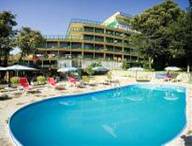 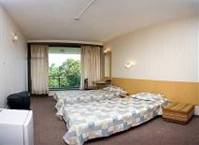 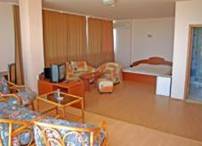 Facilitati: restaurant, lobby bar, taverna, cafe shop, medic, sauna, fitness, piscina, magazin.Dotari camera: Este compus din 119 camere. Camerele sunt dotate cu: tv, telefon, mini bar, baie cu dus, balconOFERTA LAST MINUTE COD  «  123/08.06»“DISCOUNT 10%”PT SEJURURI IN PERIOADA 19.06-30.09.2019 SE POATE COMBINA CU DISCOUNT LONG STAY -10% PT SEJURURI MAI MARI DE 7 NOPTI, SOSIRII DIN 1.09.2019OFERTA LAST MINUTE COD  «  123/08.06»IN CAMERA DUBLA MAXIM 2 ADULTI+ 1 COPIL/ 3 ADULTI IN CAMERA FAMILY MINIM 2 ADULTI;MAXIM 3 ADULTI+ 1 COPIL/4 ADULTI   IN APARTAMENT MINIM 2 ADULTI; MAXIM 2 ADULTI+ 3 COPII/3 ADULTI+ 1 COPIL/ 4 ADULTIPENSIUNE COMPLETA+ = MESELE PRINCIPALE + BAUTURI DE LA 12.30 LA 20.30REDUCERI IN CAMERA DUBLA :- COPII ( 0-1.99 ANI )–GRATUIT,FARA SERVICII/PATUT GRATUIT- 1 COPIL ( 2-12.99 ANI ) IN CAMERA CU 2 ADULTI IN PAT SUPLIMENTAR- GRATUIT -1 -2 COPII ( 2-12.99 ANI ) IN CAMERA CU 1 ADULT-FIECARE PLATESTE 50%-  ADULT IN PAT SUPLIMENTAR– NUREDUCERI IN FAMILY SI APART. :-1 COPIL ( 2-12.99 ANI ) IN PAT SUPLIMENTAR CU 2 ADULTI- GRATUIT-AL 2 LEA SI AL 3 LEA COPIL ( 2-12.99 ANI ) IN PAT SUPLIMENTAR CU 2 ADULTI- FIECARE PLATESTE 50%- COPIL ( 2-12.99 ANI ) IN PAT SUPLIMENTAR CU 3 ADULTI-GRATUIT-AL 3 LEA ADULT IN PAT SUPLIMENTAR- 25% REDUCEREHOTEL BLUE SKY 3*+NISIPURILE DE AUR 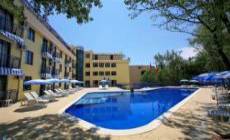 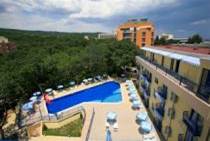 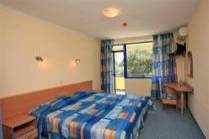 Localizare: la 350 m de plajaFacilitati: restaurant, lobby-bar, seif, casa de schimb valutar, piscina Dotari camera: baie/dus, telefon, minibar, TV/satOFERTA LAST MINUTE COD  «  119/06.06»“DISCOUNT 15%”PT SEJURURI IN PERIOADA 10.06-23.06.2019DOAR PT CAMERE DUBLE“DISCOUNT 15%”PT SEJURURI IN PERIOADA 06.06-30.06.2019DOAR PT CAMERE LARGE SI CAMERE FAMILY *NU SE COMBINA CU ALTE OFERTEOFERTA LAST MINUTE COD  « SX ! / VT !»IN CAMERA DUBLA MAXIM 2 ADULTIIN CAMERA DUBLA LARGE MAXIM 2 ADULTI+ 1COPIL/ 3 ADULTIIN CAMERA FAMILY MAXIM 2 ADULTI+ 2 COPII/3 ADULTI+ 1 COPIL REDUCERI:-COPIL  ( 0-1.99 ANI )– GRATUIT,FARA SERVICII-COPIL ( 2-11.99 ANI )  IN PAT SUPLIMENTAR IN CAMERA LARGE/ FAMILY -  GRATUIT - AL 2-LEA COPIL ( 2-11.99 ANI )  IN PAT SUPLIMENTAR IN CAMERA FAMILY-50 %  -1-2 COPII  ( 3-11.99 ANI ) CU 1 ADULT IN CAMERA –FIECARE PLATESTE  50 %- ADULT IN PAT SUPLIMENTAR – 25 % REDUCERENOPTI GRATUITE PT SOSIRI IN PERIOADELE 25.05-18.06/9.09-30.09.2019NOAPTE GRATUITA PT  SEJUR 7-13 NOPTI2)2 NOPTI GRATUITE PT SEJUR DE LA 14 NOPTIHOTEL LJULYAK 3*/NISIPURILE DE AUR 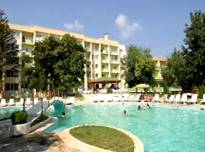 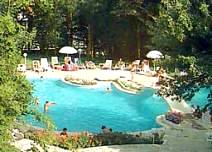 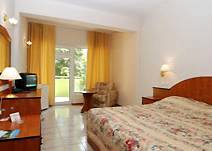 Localizare: se afla la o distanta de 350 de metri de plajaFacilitati: este situat intr-o zona linistita a statiunii si este inconjurat de verdeata, avand propriul parc. Dispune de restaurant, bar, rent-a-car, safe, casa de schimb valutar, piscina exterioara, loc de joaca pt copii  ; masaj.  Dotari camera: Hotelul are 5 etaje pe care sunt dispuse 82 de camere duble si 16 aprtamente. Camerele sunt dotate cu grup sanitar propriu, telefon, TV satelit, frigider, aer conditionat si balcon ;   http://ljuljak.comCAMERELE SUPERIOARE: LA ETAJUL 3, RENOVATE 2015OFERTA LAST MINUTE COD  «  113/3.06»“DISCOUNT 20%”PT REZERVARILE TRIMISE IN PERIOADA 1.06-30.06.2019 SI ACHITATE INTEGRAL IN 24 H-SEJUR IN PERIOADA 5.07-21.07.2019“DISCOUNT 10%”PT REZERVARILE TRIMISE IN PERIOADA 1.06-30.06.2019 SI ACHITATE INTEGRAL IN 24 H-SEJUR IN PERIOADELE 30.07-22.08/30.08-30.09.2019OFERTA LAST MINUTE COD  «  095/14.05»“DISCOUNT 15%”PT REZERVARILE TRIMISE DE LA 10.05.2019 SI ACHITATE INTEGRAL IN 24 H-SEJUR IN PERIOADA 13.06-15.06.2019-DBL/DBL SUP/DBL LARGE/AP 1 DORM ST“DISCOUNT 15%”PT REZERVARILE TRIMISE DE LA 10.05.2019 SI ACHITATE INTEGRAL IN 24 H-SEJUR IN PERIOADA 24.06-27.06.2019-DBL/ DBL SUP/DBL LARGE/AP 1 DORM SUPIN CAMERA DUBLA STANDARD MAXIM 2 ADULTI+ 1 COPIL/3 ADULTI SAU 2 ADULTI+ 2 COPIIIN CAMERA STANDARD SUPERIOR RENOVATA MAXIM 2 ADULTI+ 2 COPIIIN CAMERA DUBLA LARGE MAXIM 2 ADULTI + 2 COPIIIN APARTAMENT MINIM 3 ADULTI  -LOCURI INTREGI/ MAXIM 3 ADULTI+ 1 COPILIN APARTAMENT SUPERIOR MINIM 3 ADULTI  -LOCURI INTREGI/ MAXIM 3 ADULTI+ 2 COPIIPARCARE GRATUITAREDUCERI:- COPIL ( 0-1.99 ANI )–GRATUIT ,FARA SERVICII-1-2 COPII ( 2-12,99 ANI ) IN PAT SUPLIM IN CAMERA DUBLA –FIECARE PLATESTE SUPLIMENT ALL /TABEL1-2 COPII( 2-12,99 ANI ) IN PAT SUPLIM IN APART- 1 PLATESTE SUPLIMENT ALL/TABEL; AL 2 LEA 50%- 1 COPIL ( 2-12,99 ANI ) CU 1 ADULT  IN DUBLA   - 50 % - 2 COPII( 2-12,99 ANI ) CU 1 ADULT  IN DUBLA   - FIECARE PLATESTE 50%-  ADULT IN PAT SUPLIMENTAR–15 % REDUCEREHOTEL ZLATEN ROG 3*/NISIPURILE DE AUR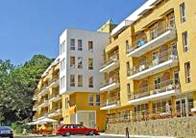 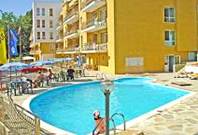 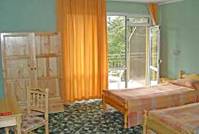 Localizare: la 600 m de plaja.Renovat in 2012 Facilitati: restaurant, lobby bar, piscina , loc de joaca pt copii, billiard, seif la receptie, schimb valutar.Dotari camera: 112 camere,cu : telefon, baie,balcon.OFERTA LAST MINUTE COD  «  SPO 042/1.03»IN CAMERA DUBLA MAXIM 2 ADULTI+ 2 COPII/ 3 ADULTI TARIFUL LA ALL INCL LIGHT INCLUDE : BAUTURI ALCOOLICE SI NEALCOOLICE DOAR LA DEJUN SI CINA; REDUCERI :- COPII ( 0- 1.99 ANI ) - GRATUIT FARA SERVICII; - 1 COPIL ( 2- 12,99 ANI ) IN CAMERA DBL CU 2 ADULTI – GRATUIT CU MD- AL 2 LEA ( 2- 12,99 ANI ) IN CAMERA DBL CU 2 ADULTI- 50% CU MD- COPIL ( 2- 6,99 ANI ) IN CAMERA DBL. CU 2 ADULTI – GRATUIT CU DP/ALL INCL. LIGHT - COPIL ( 7- 12,99 ANI ) IN CAMERA DBL. CU 2 ADULTI – PLATESTE SUPLIMENT 4,5 €/ ZI PT.CINA / 6,5 €/ ZI PT. ALL INCL.LIGHT- AL 2 LEA COPIL ( 2- 12,99 ANI ) IN CAMERA DBL CU 2 ADULTI- 50% DIN LOC CU DP SAU ALL INCL- 1-2 COPII ( 2- 12,99 ANI ) CU 1  ADULT – FIECARE  PLATESTE 50% -  ADULT IN PAT SUPLIMENTAR – 20 % REDUCERE HOTEL  ARGISHT PALACE   4*/REGIUNEA NISIPURI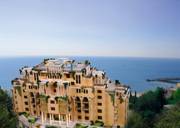 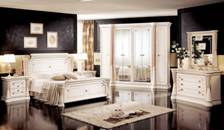 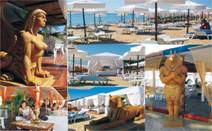 LOCALIZARE:  constructie arta marocana; plaja CabacumFACILITATI :restaurant;bar piscina;bar plaja;discoteca;lift pt plaja;plaja privata;fitness;spa; baie aburi;masaj;piscina interioara si exterioara;jacuzzi panoramic pe acoperis;supraveghere video;parcareOFERTA LAST MINUTE COD  «  SPO 042/1.03»VALABIL REZERVARI IN PERIOADA 20.05-14.06.2019 SI ACHITATE IN 24 H*TARIFUL ESTE PT TIP SPATIU, NR PERSOANE INDICATE IN TABELTARIFUL INCLUDE UMBRELE SI SEZLONGURI PE PLAJA IN LIMITA  DISPONIBILIN CAMERA DUBLA MAXIM 2 ADULTI+ 1 COPILIN SUITE .1 DORMITOR MINIM 2 ADULTI; MAXIM 2 ADULTI+ 2 COPII/ 4 ADULTIIN SUITE 2 DORMITOARE MINIM 4 ADULTI;MAXIM 4 ADULTI+2 COPII/5 ADULTI+ 1 COPIL/ 6 ADULTIREDUCERI  :- COPIL  (0-1,99 ANI ) – GRATUIT, FARA SERVICII- 1 COPIL ( 2-12,99 ANI ) IN PAT SUPLIMENTAR CU 2 ADULTI- GRATUIT- 2 COPII ( 2-5,99 ANI ) IN PAT SUPLIMENTAR CU 2 ADULTI- GRATUITI- AL 2 LEA COPIL ( 6-12,99 ANI ) IN PAT SUPLIMENTAR CU 2 ADULTI-PLATESTE SUPLIMENT 12,5 €/ZI CU MD; 17 €/ZI CU ALL INCL- 1 COPIL ( 2- 5,99 ANI) IN PAT SUPLIM. CU 3 ADULTI- GRATUIT- 1 COPIL ( 6-12,99 ANI ) IN PAT SUPLIMENTAR CU 3 ADULTI-PLATESTE SUPLIMENT 12,5 €/ZI CU MD; 17 €/ZI CU ALL INCL- 1-2 COPII ( 2- 5,99 ANI) IN PAT SUPLIM. CU 4 ADULTI- GRATUITI- 2 COPII ( 6-12,99 ANI ) IN PAT SUPLIMENTAR CU 4 ADULTI-1 GRATUIT, AL 2 LEA  PLATESTE SUPLIMENT 12,5 €/ZI CU MD; 17 €/ZI CU ALL INCLHOTEL  DETELINA 3*++/REGIUNEA NISIPURI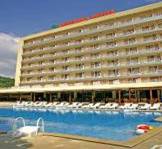 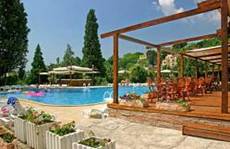 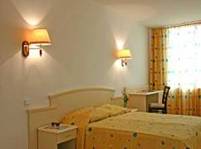 LOCALIZARE: 500 m de plaja.FACILITATI:restaurant, lobby-bar, piscină, loc de joaca pentru copii, bar la piscina, barbeque, seif la receptie, acces la internet, biliard, masaj, sala de fitness, magazin , parcare auto.DOTARILE CAMERELOR :TV prin satelit, telefon, mini bar, baie cu duş şi WC, uscator de par, balcon. OFERTA LAST MINUTE COD  «  SPO 096/15.05»“DISCOUNT 15%”PT REZERVARILE TRIMISE DE LA 15.05.2019 SI ACHITATE IN 24 H-SEJUR IN PERIOADA 16.05-20.06.2019OFERTA LAST MINUTE COD  «  SPO SX ! / VT!»*TARIFUL ESTE PENTRU TOT APARTAMENTUL, NR PERSOANE INDICATE IN TABEL( 2 PATURI NORMALE+ 2 PATURI SUPLIMENTARE)IN CAMERA DUBLA MAXIM 2 ADULTI+2 COPII/ 3 ADULTI REDUCERI :- COPIL ( 0-2,99 ANI ) – GRATUIT, FARA SERVICII- COPIL ( 3-12.99 ANI ) IN PAT SUPLIM. IN  DUBLA / TRIPLA – GRATUIT - AL 2 LEA COPIL ( 3-12.99 ANI ) IN PAT SUPLIMENTAR CU 2 ADULTI- 50%-1 -2 COPII ( 3-12.99 ANI ) IN CAMERA CU 1 ADULT- FIECARE PLATESTE 50%- 1-2 COPII ( 3-12.99 ANI ) IN CAMERA TRIPLA CU 2 ADULTI- FIECARE PLATESTE 50- ADULT IN PAT SUPLIMENTAR IN CAMERA – 10 % REDUCEREHOTEL  BELLEVUE  3*REGIUNEA NISIPURI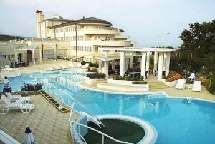 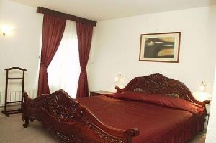 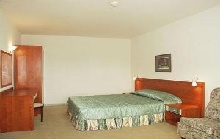 FACILITATI:restaurant, piscină;gradina;terasa; sauna;sala fitness;masaj;masa tenis;biliard;internet;parcareDOTARILE CAMERELOR : A/C;TV ; frigider;telefon;baie;balconOFERTA LAST MINUTE COD  «  100/20.05»”NOPTI GRATUITE”7=6;8=7;9=8;10=9;11=9;12=10;13=11;14=12 PT SEJUR IN PERIOADA 20.05-30.09.2019IN CAMERA DUBLA MAXIM 2 ADULTI+ 1 COPIL/ 3 ADULTIIN APARTAMENT MAXIM 2 ADULTI+ 2 COPII/ 3 ADULTIREDUCERI :-1 COPIL ( 0-1,99 ANI ) – GRATUIT, FARA SERVICII- COPIL ( 0-13.99 ANI ) IN PAT SUPLIM.   IN DBL/ AP- GRATUIT-1 COPIL ( 6-13.99 ANI ) IN CAMERA DUBLA CU 1 ADULT- 50%- 1 COPIL  ( 6-13.99 ANI ) IN CAMERA DUBLA CU 1 ADULT- 70% REDUCEREPARK HOTEL  ZDRAVETS 3*/ REGIUNEA NISIPURI 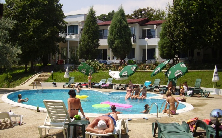 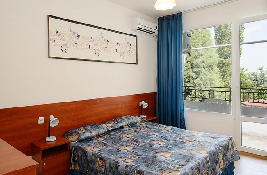 LOCALIZARE: la 400 m de plaja,1,5 km de Nisipurile de aur .Renovat 2010DOTARILE CAMERELOR  : A/C;Tv;minibar;telefon;grup sanitar si cabina dus ;uscator par;balconFACILITATI : restaurant ;piscina;var; cafenea;WI FI;seif;parcare;biliard;loc joaca;teren voley si fotbalOFERTA LAST MINUTE COD  «  112/3.06»“DISCOUNT 15%”PT REZERVARILE TRIMISE DE LA 3.06.2019 SI ACHITATE INTEGRAL IN 24 H-SEJUR IN PERIOADA 11.07-21.08.2019OFERTA LAST MINUTE COD  «  097/15.05»“DISCOUNT 12%”PT REZERVARILE TRIMISE DE LA 15.05.2019 SI ACHITATE INTEGRAL IN 24 H-SEJUR IN PERIOADA 10.06-10.07.2019*SE POATE COMBINA CU NOPTI GRATUITEIN CAMERA DUBLA MAXIM 2 ADULTI+ 1 COPIL/ 3 ADULTIIN CAMERA TRIPLA MAXIM 2 ADULTI+ 2 COPII/3 ADULTIREDUCERI :-1 COPIL ( 0-1,99 ANI ) – GRATUIT, FARA SERVICII- COPIL ( 2-11.99 ANI ) IN PAT SUPLIMENTAR  IN DBL – GRATUIT -1 -2 COPII ( 2-11.99 ANI ) IN CAMERA DUBLA CU 1 ADULT- FIECARE PLATESTE 50%-1-2 COPII( 2-11.99 ANI ) IN TRIPLA CU 2 ADULTI- FIECARE PLATESTE 50%- ADULT IN PAT SUPLIMENTAR- 30% REDUCERENOPTI GRATUITE21=18 ;11=9 ;7=6 VALABIL PT SOSIRI IN PERIOADELE  1.05-15.06/5.09.-30.09.2019 HOTEL  KINI PARK 3*/ REGIUNEA NISIPURI 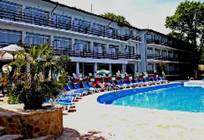 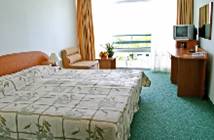 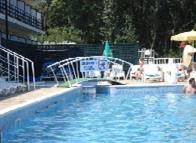 Localizare: la 200 m de plaja,intr-o padure de stejariFacilitati: restaurant,seif la receptie,bar,piscina exterioara,biliard,tenis,salon coafor,masaj ,gradina,loc joaca copiiDotari camera: baie proprie, aer conditionat, refrigerator, balcon, telefon, TV satelit.acces internet,uscator parOFERTA LAST MINUTE COD  «  085/30.04»“DISCOUNT 12%”PT REZERVARILE TRIMISE IN PERIOADA 1.05-9.07.2019 SI ACHITATE INTEGRAL IN 24 H- SEJUR IN PERIOADA 12.06-9.07.2019*SE POATE COMBINA CU NOPTI GRATUITEIN CAMERA DUBLA MAXIM 2 ADULTI+ 1 COPILIN CAMERA FAMILY MAXIM 2 ADULTI+ 2 COPII/3 ADULTIREDUCERI :- COPII ( 0-1.99 ANI )–GRATUIT FARA SERVICII-1 COPIL ( 2-11,99 ANI ) IN PAT SUPLIM IN CAMERA DUBLA – GRATUIT- 1 COPIL ( 2-11.99 ANI ) IN PAT SUPLIM IN CAMERA FAMILY-70% REDUCERE- AL 2 LEA COPIL ( 2-11.99 ANI ) IN PAT SUPLIM IN CAMERA FAMILY- 50%- 1-2 COPII  ( 2-11,99 ANI ) CU 1 ADULT – FIECARE PLATESTE 50% - ADULT IN PAT SUPLIMENTAR IN FAM– 20 % REDUCERENOPTI GRATUITEVALABIL PT SOSIRI IN PERIOADA 1.05-15.06 SI DIN 23.08.20191 NOAPTE GRATUITA PT SEJUR 7-13 NOPTI 2 NOPTI GRATUITE PT SEJUR DE LA 14 NOPTIHOTEL BONA VITA 2*+/REGIUNEA NISIPURI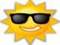 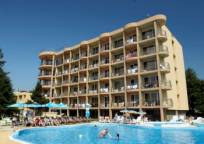 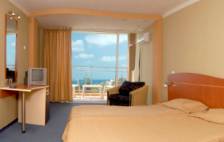 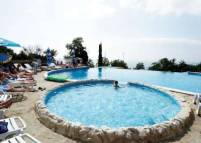 LOCALIZARE : este amplasat in zona Chaika, langa Nisipurile de Aur la aproximativ 400 m de plaja. Hotelul reconstruit in 2004 dispune de 80 de camere duble, piscine interioara si exterioara si un centru SPA. FACILITATI : Restaurant, bar, piscina, Barbecue, Club de noapte, Parcare, Safe la receptie, schimb valutar,  sala TV.OFERTA LAST MINUTE COD  «  101/21.05»VALABIL  REZERVARI IN PERIOADA 20.05-14.06.2019  SI ACHITATE IN 24 HTARIFUL INCLUDE UMBRELE SI SEZLONGURI PE PLAJA IN LIMITA - LIFT PT PLAJAIN CAMERA DUBLA SV SAU PV MAXIM 2 ADULTI+ 1 COPIL/ 3 ADULTIIN CAMERA DUBLA DELUXE SV MAXIM 2 ADULTI+ 2 COPII/3 ADULTIIN CAMERA TRIPLA MAXIM 3 ADULTI+ 1 COPIL/4 ADULTIPARCARE 4 E/ZIREDUCERI :- COPIL ( 0-1.99 ANI ) – GRATUIT, FARA SERVICII- 1 COPIL ( 2-11,99 ANI) IN PAT SUPLIMENTAR - GRATUIT- AL 2 LEA COPIL  ( 2-12.99 ANI ) IN CAMERA CU 2 ADULTI– 50 %- EXCEPTIE !-  1-2 COPII  ( 2-12.99 ANI ) IN CAMERA CU 1 ADULT –FIECARE  50 % ; - ADULT IN PAT SUPLIMENTAR – 30 % REDUCEREHOTEL PALACE 5*/ SUNNY DAY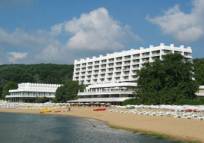 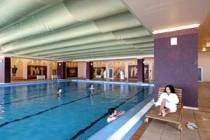 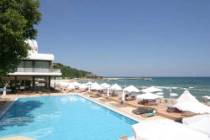 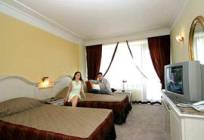 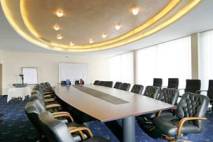 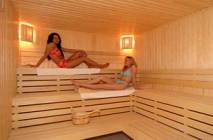 Localizare :Hotelul se afla direct pe plajaFacilitati:Exchnge,parcare,restaurant,lobby,piscina,sala de masaj,seif,spalatorie,sala de conferinte,inchirieri masini,salon de infrumusetare,bar ,piscina interioara ; parcareDotari camera :Balcon , grup sanitar individual,aer conditionat,telefon,mini-bar,tv , uscator de par,halat,frigiderOFERTA LAST MINUTE COD  «  113/3.06»“DISCOUNT 10%”PT REZERVARILE TRIMISE IN PERIOADA 1.06-30.06.2019 SI ACHITATE INTEGRAL IN 24 H-SEJUR IN PERIOADA 3.06-31.10.2019*SE POATE COMBINA CU NOPTI GRATUITE*TARIFUL ESTE PENTRU APARTAMENT , NR PERSOANE INDICATE IN TABELTARIFUL INCLUDE : 1 UMBRELA PE PLAJA / CAMERA  ( IN LIMITA DISP ); PARCARE;FITNESS;MASA TENIS;INTERNETIN CAMERA DUBLA  MAXIM 2 ADULTI+ 1 COPIL/ 3 ADULTIIN APARTAMENT  MAXIM 2 ADULTI+ 2 COPII/ 3 ADULTI+ 1 COPILREDUCERI :- 1-2 COPII ( 0-2.99 ANI ) IN CAMERA CU 1 ADULT- TARIF  SGL - 1 COPIL ( 0-2.99 ANI )CU 2 ADULTI IN DBL SAU APART- GRATUIT/ PATUT - 1 COPIL ( 3-11,99 ANI )CU 2 ADULTI IN DBL- 50%- 1 COPIL ( 3-11,99 ANI ) CU 1 ADULT IN CAMERA DUBLA- 50%- 2 COPII  ( 3-11,99 ANI ) CU 1 ADULT IN CAMERA DUBLA- FIECARE PLATESTE  50%- 1 COPIL ( 3-5.99 ANI ) IN APART CU 2 ADULTI- GRATUIT - 1 COPIL ( 6-11,99 ANI) IN APARTAMENT CU 2 ADULTI- 50%- 2 COPII ( 6-11,99 ANI) IN APARTAMENT CU 2 ADULTI- FIECARE PLATESTE 50%- 1 COPIL IN APARTAMENT CU 1 ADULT- FARA REDUCERE-2 COPII (3-11,99 ANI)CU 1 ADULT IN APARTAMENT-FIECARE PLATESTE 50%- ADULT IN PAT SUPLIMENTAR IN DBL -20% REDUCERE (NU ESTE RECOMANDAT  DIN LIPSA DE SPATIU)NOPTI GRATUITE1)2 NOPTI GRATUITE  PT SEJUR 7-13 NOPTI  IN PERIOADELE 1.05-23.05/23.09-31.10.20192) 3 NOPTI GRATUITE  PT SEJUR 14-21 NOPTI  IN PERIOADELE 1.05-23.05/23.09-31.10.20193) 1 NOAPTE GRATUITA PT SEJUR 7-13 NOPTI SEJUR IN PERIOADELE 24.05-2.06/14.09-22.09.20194)2 NOPTI GRATUITE PT SEJUR 14-21 NOPTI SEJUR IN PERIOADELE 24.05-2.06/14.09-22.09.2019HOTEL MARINA 4*/SUNNY DAY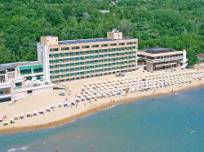 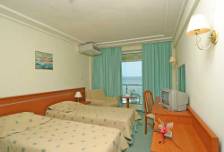 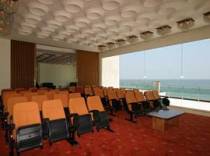 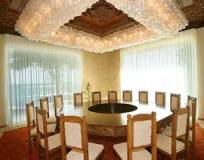 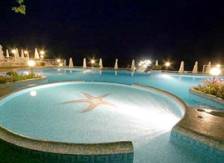 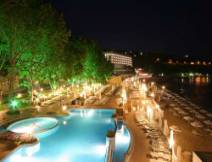 Localizare : Hotelul se afla pe plajaFacilitati: Bar, restaurant , cafenea ,exchange,seif,loc de joaca pentru copii,sala de conferinte ,piscina interioara si exterioara ,sauna, solar ,sala de fitnes ; parcareDotari camera :Aer conditionat , mini-bar , telefon , tv , balcon , baie/dus ,uscator de parOFERTA LAST MINUTE COD  « 100/20.05»“DISCOUNT 20%”PT REZERVARILE TRIMISE IN PERIOADA 20.05-20.06.2019 SI ACHITATE INTEGRAL IN 24 H-SEJUR IN PERIOADA 20.05-31.10.2019*SE POATE COMBINA CU NOPTI GRATUITE*TARIFUL ESTE PENTRU APARTAMENT,NR PERSOANE INDICATE IN TABELTARIFUL INCLUDE : 1 UMBRELA PE PLAJA / CAMERA  ( IN LIMITA DISP ); PARCARE;FITNESS;MASA TENIS;INTERNETIN CAMERA DUBLA  MAXIM 2 ADULTI+ 1 COPIL/ 3 ADULTIIN CAMERA FAMILY  MAXIM 2 ADULTI+ 2 COPII/ 3 ADULTI+ 1 COPIL/4 ADULTIREDUCERI :- 1-2 COPII ( 0-2.99 ANI ) IN CAMERA CU 1 ADULT- TARIF  SGL - 1 COPIL ( 3-11,99 ANI ) CU 1 ADULT IN CAMERA DUBLA- 50%- 2 COPII  ( 3-11,99 ANI ) CU 1 ADULT IN CAMERA DUBLA- FIECARE PLATESTE 50%- 1 COPIL ( 3-11.99 ANI ) IN CAMERA DUBLA CU 2 ADULTI- GRATUIT - 2 COPII ( 3-5.99 ANI ) IN CAMERA FAMILY CU 2 ADULTI- FIECARE PLATESTE 25%- 1 COPIL ( 6-11,99 ANI) IN CAMERA FAMILY CU 2 ADULTI- 50%- 2 COPII ( 6-11,99 ANI) IN CAMERA FAMILY CU 2 ADULTI- FIECARE PLATESTE 50%- 2 COPII ( 3-11,99 ANI) IN CAMERA FAMILY CU 1 ADULT- FIECARE PLATESTE 75%- AL 3 LEA ADULT IN PAT SUPLIMENTAR IN DBL -20% REDUCERE (NU ESTE RECOMANDAT IN DBL  DIN LIPSA DE SPATIU)- 1-2 ADULTI  IN CAMERA FAMILY CU 2 ADULTI- FIECARE PLATESTE 75%NOPTI GRATUITE1)2 NOPTI GRATUITE  PT SEJUR 7-13 NOPTI  IN PERIOADELE 1.05-23.05/23.09-31.10.20192) 3 NOPTI GRATUITE  PT SEJUR 14-21 NOPTI  IN PERIOADELE 1.05-23.05/23.09-31.10.20193) 1 NOAPTE GRATUITA PT SEJUR 7-13 NOPTI SEJUR IN PERIOADELE 24.05-2.06/14.09-22.09.20194)2 NOPTI GRATUITE PT SEJUR 14-21 NOPTI SEJUR IN PERIOADELE 24.05-2.06/14.09-22.09.2019HOTEL ASTOR GARDEN  5*/SF CTIN SI ELENA 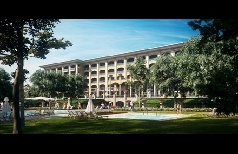 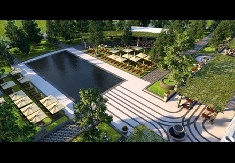 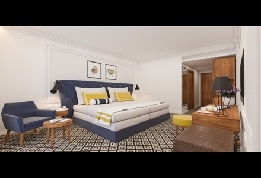 Localizare : Hotel nou, deschis 2018, in prima linie la plaja.Dotari camera : baie, aer conditionat, balcon, uscator de par, TV, telefon, mini bar, internet.Facilitati: restaurant;lobby bar;SPA bar;sbanck bar;SPA &WELNESS;Jacuzzi;baie aburi;sauna;piscine interioare si exterioare;piscine copii;plaja cu umrele si sezlonguri;fitness;teren tenis.voley/mini fotbal/baschet;parcare; mini club ;disco miniOFERTA LAST MINUTE COD  «  046/7.03»TARIFUL INCLUDE PT 1 CAMERA 2 SEZLONGURI+1 UMBRELA PE PLAJAIN CAMERA DUBLA MAXIM 2 ADULTI+ 1 COPIL /3 ADULTIIN CAMERA FAMILY MAXIM 2 ADULTI+ 2 COPIIREDUCERI :- 1 COPIL ( 0-1,99 ANI) CU 2 ADULTI- GRATUIT-1-2 COPII (0-1,99 ANI)  CU 1 ADULT-TARIF  SINGLE- 1-2 COPII ( 2-11.99 ANI ) CU 1 ADULT- FIECARE PLATESTE 50%- 1 COPIL ( 2-11.99 ANI ) IN PAT SUPLIMENTAR - GRATUIT- ADULT IN PAT SUPLIMENTAR– 20 % REDUCEREHOTEL AZALIA 4*+/ SF CTIN SI ELENA 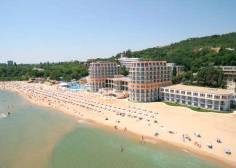 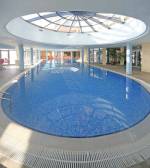 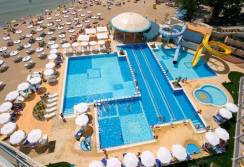 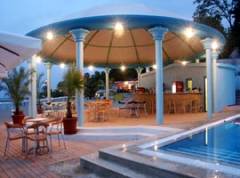 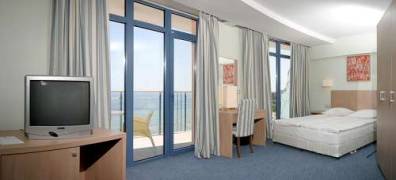 Localizare : Hotelul este localizat in statiunea Sf. Constantin si Elena ; exact pe plaja.Facilitati: Seif la receptie, restaurant, lobby bar, centru balneo, fitness, masaj, piscina interioara, piscina exterioara cu sectiune pentru copii, sezlonguri si umbrele gratuite pentru turistii hotelului, cabinet medical, sala internet.Dotari camera : Aer conditionat, minibar, balcon, tv, uscator de par, baie.OFERTA LAST MINUTE COD  «  126/10.06»OFERTA LAST MINUTE COD  «  111/3.06»“DISCOUNT 10%”PT REZERVARILE TRIMISE DE LA 3.06.2019 SI ACHITATE INTEGRAL IN 24 H-SEJUR IN PERIOADA 21.06-27.06.2019- EXCLUS DBL LUX SI FAM“DISCOUNT 10%”PT REZERVARILE TRIMISE PANA PE  30.06.2019 SI ACHITATE INTEGRAL IN 24 H-SEJUR IN PERIOADA 5.07-10.07.2019- EXCLUS DBL LUX SI FAM“DISCOUNT 15%”PT REZERVARILE TRIMISE PANA PE  30.06.2019 SI ACHITATE INTEGRAL IN 24 H-SEJUR IN PERIOADELE  11.07-21.07/20.08-31.08.2019- EXCLUS DBL LUX SI FAM“DISCOUNT 20%”PT REZERVARILE TRIMISE PANA PE  30.06.2019 SI ACHITATE INTEGRAL IN 24 H-SEJUR IN PERIOADA 1.09-9.09.2019- EXCLUS DBL LUX SI FAM“DISCOUNT 30%”PT REZERVARILE TRIMISE PANA PE  30.06.2019 SI ACHITATE INTEGRAL IN 24 H-SEJUR IN PERIOADA 17.09-19.09.2019- EXCLUS DBL LUX SI FAM“DISCOUNT 20%”PT REZERVARILE TRIMISE PANA PE  30.06.2019 SI ACHITATE INTEGRAL IN 24 H-SEJUR IN PERIOADA 20.09-31.10.2019- EXCLUS DBL LUX SI FAMOFERTA LAST MINUTE COD  «  VT/26.02»TARIFUL INCLUDE PT 1 CAMERA 2 SEZLONGURI+1 UMBRELA PE PLAJA/ BEACH BARIN CAMERA DUBLA STANDARD ( 2 PATURI TWIN+1 SOFA CHAIR ) MAXIM 2 ADULTI+1 COPIL+ 1 INFANT/ 3  ADULTIIN CAMERA DUBLA LUX ( 1 FRENCH BED+1 SOFA EXT ) MAXIM 2 ADULTI +2 COPII/ 3  ADULTI+ 1 COPILIN CAMERA FAMILY ( 2 PATURI TWIN SI 2 PATURI SUPRAPUSE -1,60M ) MINIM / MAXIM 2 ADULTI+ 2 COPIIREDUCERI :- 1-2 COPII ( 0-1,99 ANI ) CU 2 ADULTI IN CAMERA SAU CU 1 ADULT IN SINGLE  – GRATUITI, FARA SERVICII- COPIL (2-11,99 ANI)IN PAT SUPLIM CU 2 ADULTI-1 - 2 COPII  ( 2-11,99 ANI ) IN PAT NORMAL CU 1 ADULT –FIECARE PLATESTE 50%- 1 COPIL ( 2-11,99 ANI ) CU 1 ADULT- TARIF SINGLE- 2 COPII ( 2-11,99 ANI ) CU 1 ADULT – FIECARE PLATESTE 50%- ADULT IN PAT SUPLIMENTAR- 20% REDUCERE- 1 COPIL CU 2 ADULTI IN CAMERA FAMILY, PLATESTE 50%- 2 COPII CU 2 ADULTI IN CAMERA FAMILY- PRIMUL COPIL PLATESTE 50 %, AL 2-LEA ESTE GRATUITHOTEL AQUA AZUR 4*/ SF CTIN SI ELENA 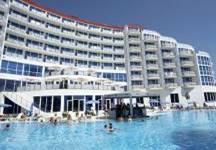 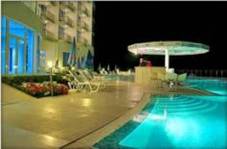 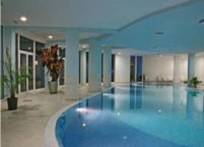 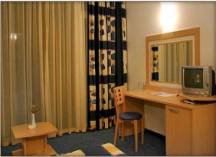 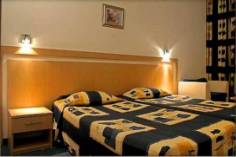 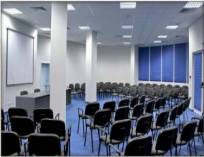 Localizare : Hotelul situat la circa 150 metri de plaja.Facilitati:piscine interioare si exterioare, fitness, sauna, baie turceasca, jacuzzi, solar, parcare, tenis de masa, bilard, piscina pentru copii, spa, camere dotate cu telefon, aer conditionat, uscator de par, minibar.Dotari camera: grup sanitar propriu ( dus sau cada de baie), oglinda cosmetica, uscator de par birou, fotoliu extensibil, noptiere, minibar, TV prin satelit, telefon, internet, aer conditionat OFERTA LAST MINUTE COD  « VT/07.06; 122/08.06 »“DISCOUNT 10%”PT REZERVARILE TRIMISE DIN DATA DE 07.06.2019 SI ACHITATE INTEGRAL IN 24 H-SEJUR IN PERIOADA 23.06-05.07.2019IN CAMERA DUBLA  MAXIM 2 ADULTI + 2 COPII/ 3 ADULTIREDUCERI :- COPII ( 0-1.99 ANI ) – GRATUIT ,FARA SERVICII- 1-2 COPII  ( 2-12.99 ANI ) CU 1 ADULT– FIECARE PLATESTE 50 % - 1 COPIL  ( 2-12.99 ANI ) IN PAT SUPLIM CU 2 ADULTI– GRATUIT- AL 2 LEA COPIL ( 2-12.99 ANI ) IN PAT SUPLIM CU 2 ADULTI- 50%- AL 3-LEA ADULT IN PAT SUPLIMENTAR –20 % REDUCERENOPTI GRATUITE14=11; 11=9;10=8;7=6 PT REZERVARI FACUTE INCEPAND CU  1.04 .2019, PT SOSIRI  PANA PE 15.06 SI DIN 7.09.2019HOTEL DOLPHIN 4*/ SF CTIN SI ELENA 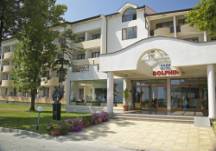 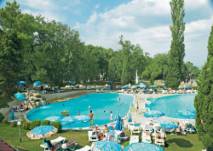 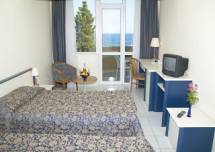 Localizare : Hotelul este situat foarte aproape de plaja statiunii Sf. Constantin si Elena.Facilitati: piscina, cu sectiune pt. copii, restaurant, lobby bar, cafenea, loc de joaca pt copii, teren tenis, fotbal, parcare.Dotari camera : aer conditionat, minibar, balcon, tv, uscator de par, baie cu dus, seif, conexiune internetOFERTA LAST MINUTE COD  «  114/3.06;VT/3.06»VALABIL REZERVARI IN PERIOADA 1.06-30.06.2019 SI ACHITATE IN 24 HIN CAMERA DUBLA ( 2 PATURI TWIN+1 SOFA EXT ) MAXIM 2 ADULTI+ 1 COPIL (2 COPII)/ 3 ADULTIIN CAMERA FAMILY MINIM 2 ADULTI+ 2 COPII;3 ADULTI+ 2COPII/4 ADULTI +2 COPII- SE TAXEAZA MINIM 3 LOCURI INTREGIIN STUDIO/MAISONETTE  MAXIM ( 2 PATURI TWIN+ 1 SOFA EXT) 2 ADULTI+ 2 COPII/ 3 ADULTI+1 COPILREDUCERI :- COPII ( 0-1.99 ANI ) CU 1 ADULT – TARIF SINGLE- 1 COPIL ( 2-11.99 ANI ) CU 2 ADULTI IN DUBLA/STUDIO/MAISONETTE – GRATUIT- AL 2 LEA COPIL ( 2-11.99 ANI ) CU 2 ADULTI IN STUDIO/MAISONETTE- GRATUIT- 1COPIL ( 2-11.99 ANI ) CU 1 ADULT IN CAMERA DBL – TARIF SINGLE - 2 COPII( 2-11.99 ANI ) CU 1 ADULT IN CAMERA DBL- FIECARE PLATESTE 50%- 2 COPII ( 2-11.99 ANI ) CU 2 ADULTI IN FAMILY- FIECARE PLATESTE 50%- 1 COPIL ( 2-11.99 ANI ) CU 3 ADULTI IN FAMILY- PLATESTE 50%- AL 3-LEA ADULT IN PAT SUPLIMENTAR IN CAMERA – 30 % REDUCEREHOTEL LEBED 4 */ SF CTIN SI ELENA 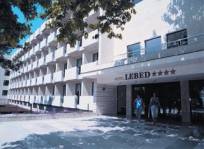 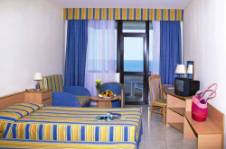 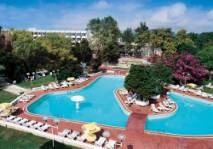 Localizare :Hotelul se afla  la 150 m de plajaFacilitati: restaurant, bar, piscina exterioara, fitness, internet, sezlonguri si umbrelute la piscina gratuit, loc de joaca.Dotari camera : aer conditionat, telefon, TV satelit, acces internet, minibar, balconOFERTA LAST MINUTE COD  «  114/3.06;VT/3.06»VALABIL REZERVARI IN PERIOADA 1.06-30.06.2019 SI ACHITATE IN 24 HIN CAMERA DUBLA ( 2 PATURI TWIN+1 SOFA EXT ) MAXIM 2 ADULTI+ 1 COPIL (2 COPII)/ 3 ADULTIIN STUDIO/MAISONETTE  MAXIM ( 2 PATURI TWIN+ 1 SOFA EXT) 2 ADULTI+ 2 COPII/ 3 ADULTI+1 COPILREDUCERI :- COPII ( 0-1.99 ANI ) CU 1 ADULT – TARIF SINGLE- 1 COPIL ( 2-11.99 ANI ) CU 2 ADULTI IN DUBLA/STUDIO/MAISONETTE – GRATUIT- AL 2 LEA COPIL ( 2-11.99 ANI ) CU 2 ADULTI IN STUDIO/MAISONETTE- GRATUIT- 1COPIL ( 2-11.99 ANI ) CU 1 ADULT IN CAMERA DBL – TARIF SINGLE - 2 COPII( 2-11.99 ANI ) CU 1 ADULT IN CAMERA DBL- FIECARE PLATESTE 50%- 2 COPII ( 2-11.99 ANI ) CU 2 ADULTI IN FAMILY- FIECARE PLATESTE 50%- 1 COPIL ( 2-11.99 ANI ) CU 3 ADULTI IN FAMILY- PLATESTE 50%- AL 3-LEA ADULT IN PAT SUPLIMENTAR IN CAMERA – 30 % REDUCEREHOTEL  ESTREYA RESIDENCE & SPA 4*/ SF CTIN SI ELENA 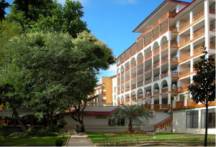 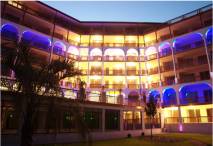 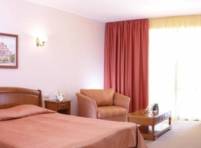 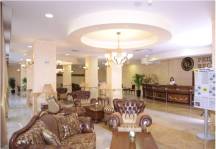 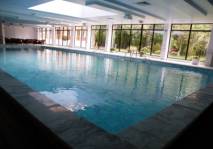 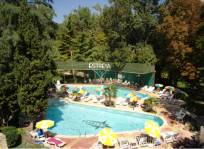 Localizare :Este situat la 200 m de plajaFacilitati: restaurant, lobby bar, piscina interioara cu apa incalzita, fitness, sauna, baie de aburi, internet, parcareDotari camera : aer conditionat, TV, minibar, telefon, balcon, baie, uscator de parOFERTA LAST MINUTE COD  « VT/29.05; 113/3.06»“DISCOUNT 15%”PT REZERVARILE TRIMISE IN PERIOADA 1.06-30.06.2019 SI ACHITATE INTEGRAL IN 24 H-SEJUR IN PERIOADA 1.06-15.10.2019IN CAMERA DUBLA MAXIM 2 ADULTI+ 1 COPIL/ 3 ADULTIIN APARTAMENT  MAXIM 2 ADULTI+ 2 COPII/ 3 ADULTI+ 1 COPIL/4 ADULTIREDUCERI :- COPII ( 0-1.99 ANI )– GRATUIT, FARA SERVICII- 1-2 COPII( 2-11.99 ANI ) CU 1 ADULT IN CAMERA DUBLA / APART- FIECARE PLATESTE 50%- 1 COPIL ( 2-11.99 ANI ) CU 2 ADULTI IN CAMERA / APARTAMENT- GRATUIT - 1 COPIL ( 2-11.99 ANI ) CU 3 ADULTI IN APARTAMENT- GRATUIT- 2 COPII ( 2-11.99 ANI ) CU 2 ADULTI IN APARTAMENT- 1 GRATUIT;AL 2-LEA 50%- 3 COPII( 2-11.99 ANI ) CU 2 ADULTI APARTAMENT- PRIMUL  SI AL 3 LEA  PLATESC FIECARE  50%; AL 2 LEA GRATUIT- ADULT IN PAT SUPLIMENTAR IN CAMERA DUBLA/ APARTAMENT  – 20 % REDUCEREHOTEL ESTREYA PALACE 4*/ SF CTIN SI ELENA 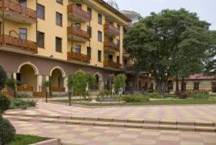 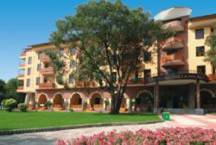 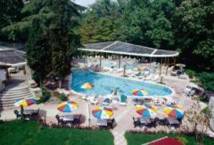 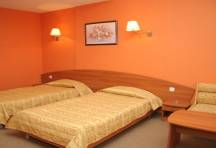 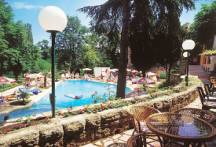 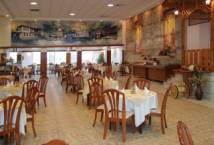 Localizare :Este situat la 200 m de plajaFacilitati: restaurant, lobby bar, piscina interioara cu apa minerala incalzita, fitness, sauna, baie de aburi, internet, parcareDotari camera : aer conditionat, TV, minibar, telefon, balcon, baie, uscator de parOFERTA LAST MINUTE COD  «  VT/29.05;113/3.06»“DISCOUNT 15%”PT REZERVARILE TRIMISE IN PERIOADA 1.06-30.06.2019 SI ACHITATE INTEGRAL IN 24 H-SEJUR IN PERIOADA 1.06-15.10.2019IN CAMERA DUBLA MAXIM 2 ADULTI+ 1 COPIL/ 3 ADULTIIN APARTAMENT  MAXIM 2 ADULTI+ 2 COPII/ 3 ADULTI+ 1 COPIL/ 4 ADULTIREDUCERI :- COPII ( 0-1.99 ANI )– GRATUIT, FARA SERVICII- 1-2 COPII( 2-11.99 ANI ) CU 1 ADULT IN CAMERA DUBLA / APART- FIECARE PLATESTE 50%- 1 COPIL ( 2-11.99 ANI ) CU 2 ADULTI IN CAMERA / APARTAMENT- GRATUIT - 1 COPIL ( 2-11.99 ANI ) CU 3 ADULTI IN APARTAMENT- GRATUIT- 2 COPII ( 2-11.99 ANI ) CU 2 ADULTI IN APARTAMENT- 1 GRATUIT;AL 2-LEA 50%- 3 COPII( 2-11.99 ANI ) CU 2 ADULTI APARTAMENT- PRIMUL  SI AL 3 LEA  PLATESC FIECARE  50%; AL 2 LEA GRATUIT- ADULT IN PAT SUPLIMENTAR IN CAMERA DUBLA/ APARTAMENT  – 20 % REDUCEREHOTEL SIRIUS BEACH 4*/SF CTIN SI ELENA 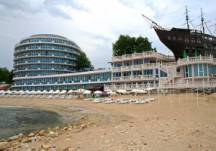 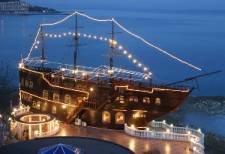 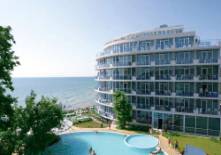 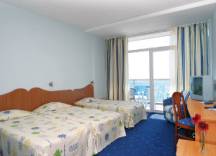 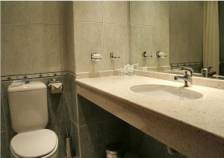 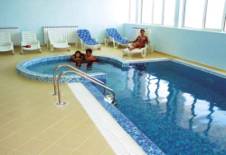 Localizare :Hotelul estesituat pe plaja.Facilitati: Restaurant principal, ship restaurant, baruri, piscina exterioara, piscina interioara cu apa minerala, jacuzzi, sauna, masaj, solar, centru Spa, sala de gimnastina, salon de infrumusetare, colt internet, sala de conferinta, parcare.Dotari camera :telefon, seif, TV satelit, aer conditionat, minibar, baie cu uscator de par.OFERTA LAST MINUTE COD  «  122/08.06 /VT 10.06»“DISCOUNT 15%”PT SEJUR IN  PERIOADA 15.06-04.07.2019 SI ACHITATE INTEGRAL IN 24 H OFERTA LAST MINUTE COD  «  115/3.06;VT/3.06»“DISCOUNT 10%”PT REZERVARILE TRIMISE IN PERIOADA 3.06-15.06.2019 SI ACHITATE INTEGRAL IN 24 HOFERTA LAST MINUTE COD  «  VT/21.05; 101/21.05»RUSALII“DISCOUNT 10%”PT REZERVARILE TRIMISE DE LA 21.05.2019 SI ACHITATE INTEGRAL IN 24 H-SEJUR IN PERIOADA 1.06-20.06.2019IN CAMERE DUBLE MAXIM 2 ADULTI+ 1 COPIL/3 ADULTIIN CAMERA TRIPLA MINIM 2 ADULTI+1 COPIL / MAXIM 3 ADULTI+ 1 COPILREDUCERI :- COPII ( 0-3.99 ANI )– GRATUIT,FARA SERVICII-1 COPIL ( 4-11.99 ANI ) IN PAT SUPLIMENTAR IN DBL CU 2 ADULTI–GRATUIT-1-2  COPII ( 4-11.99 ANI ) IN CAMERA CU 1 ADULT- FIECARE PLATESTE  50 %- 1 COPIL ( 4-11.99 ANI ) IN PAT SUPLIMENTAR IN TRIPLA CU 3 ADULTI  - GRATUIT- 1 COPIL ( 4-11.99 ANI ) CU 2 ADULTI IN TRIPLA  - 50%- 2 COPII ( 4-11.99 ANI ) CU 2 ADULTI IN TRIPLA  - PRIMUL PLATESTE 50%; AL 2-LEA GRATUIT- ADULT IN PAT SUPLIMENTAR- 20 % REDUCEREHOTEL KORAL 4*/SF CTIN SI ELENA 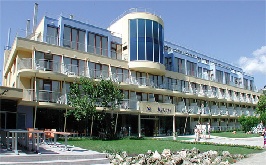 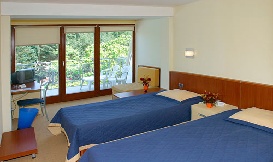 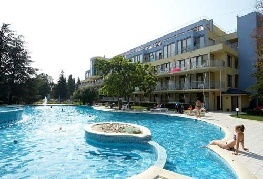 Localizare :este situat la 350 m de plaja Facilitati: restaurant;  piscina exterioara;sauna;cada hidromasaj;sala fitness;masaj; baie aburi;bar;club copii cu discoteca;loc Joaca;gradina;tenis masa;darts;WI FI  in lobby;Dotari camera :aer conditionat, frigider; tv ;baie;OFERTA LAST MINUTE COD  «  SPO 116/04.06 »“DISCOUNT 20%”PT REZERVARILE TRIMISE IN PERIOADA 04.06-22.06.2019 SI ACHITATE INTEGRAL IN 24 H-SOSIRI  IN PERIOADA 04.06-30.09.2019* NU SE POATE COMBINA CU ALTE OFERTELA ACEST HOTEL TAXA STATIUNE 1 €/PERS/ZIIN CAMERA DUBLA MAXIM 2 ADULTI+ 1 COPIL/ 3 ADULTIIN STUDIO MAXIM 2 ADULTI+ 2 COPII/3 ADULTI+ 1 COPILIN APARTAMENT MAXIM 4 ADULTI+ 1 COPILTARIFUL INCLUDE: PE 16.06 CINA BUFET 18.00-20.00 CU PROGRAM FOLCLORIC, ANSAMBLUL RODINA;ANIMATIE COPII  DE 6 ORI PE SAPTAMANA SI KIDS DISCO; WI FI;PARCARE;LOC JOACA;PISCINA EXTERIOARASE INTRA CU CINA SI SE IESE CU DEJUNULREDUCERI :- COPII (  0 - 1.99 ANI )  – GRATUIT, FARA SERVICII-1-2  COPII ( 2-12.99 ANI ) IN PAT SUPLIMENTAR IN DBL– GRATUITI-1 COPIL ( 2-12.99 ANI ) IN PAT SUPLIMENTAR IN STUDIO/ APART– GRATUIT- AL 2 LEA COPIL COPIL ( 2-12.99 ANI ) IN PAT SUPLIMENTAR IN STUDIO/ APART-50%- 1-2 COPII  ( 2-13.99 ANI ) CU 1 ADULT IN CAMERA  –FIECARE PLATESTE 50 % - AL 3 LEA ADULT IN PAT SUPLIMENTAR – 20 % REDUCEREHOTEL GLORIA 3*/SF CTIN SI ELENA 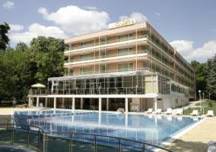 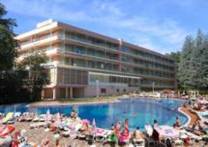 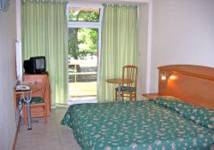 Localizare : Hotelul este situat intr-un parc la 300 m de plaja.Facilitati: restaurant cu terasa, bar, teren de joaca pentru copii, seif la receptie, room service,piscina exterioara, tenis de masa, teren de volei. Gratuit: piscina exterioara cu sezlonguri si umbrele, sala de fitness, mini-frigiderul din camera, tenis de masa, terende voleiDotari camera : baie, balcon cu vedere la parc, telefon, mini-frigider, tv-cablu.OFERTA LAST MINUTE COD  «  110/1.06»“DISCOUNT 20%”PT REZERVARILE TRIMISE DE LA 31.05.2019 SI ACHITATE INTEGRAL IN 24 H-SEJUR IN PERIOADA 1.06-17.06.2019IN CAMERA DUBLA MAXIM 2 ADULTI+ 1 COPIL/ 3 ADULTIIN CAMERA DUBLA  SUPERIORMINIM 3 ADULTI SAU 2 ADULTI+ 2 COPII; MAXIM 3 ADULTI+ 1 COPILIN CAMERA FAMILY  MINIM 4 ADULTI SAU 2 ADULTI+ 2 COPII; MAXIM 3 ADULTI+ 1 COPILREDUCERI :- COPIL ( 2-12.99 ANI ) IN PAT SUPLIM  CU 2 ADULTI IN DBL–GRATUIT - 1 COPIL ( 2-12.99 ANI) IN PAT SUPLIM  CU 2 ADULTI IN DBL SUPERIOR  - 30% REDUCERE- 2 COPII ( 2-12.99 ANI ) CU 2 ADULTI IN DBL SUPERIOR- FIECARE PLATESTE 50%- 1 COPIL ( 2-12.99 ANI ) CU 3 ADULTI IN DBL SUPERIOR – FARA  REDUCERE- 2 COPII ( 2-12.99 ANI ) CU 2 ADULTI IN FAMILY- FIECARE PLATESTE 50%- 1 COPIL ( 2-12.99 ANI ) CU 3 ADULTI IN FAMILY – 30% REDUCERE- ADULT IN PAT SUPLIMENTAR 30 % REDUCEREHOTEL NEPTUN 2*    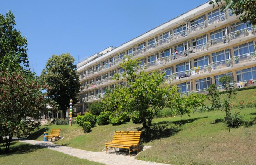 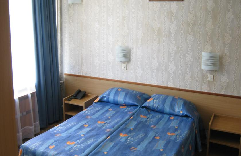  Localizare : inconjurat de un parc, la 7 minute mers pe jos de plaja, peste drum de Gradina Botanica Ecopark VarnaFacilitati: restaurant, piscina;bar;teren joaca copii;masa tenis; biliard;parcare;terasaDotari camera :a/c;TV, telefon, mini-bar, WI FI-unele camere; baie;unele camere au balcon si chichineta;OFERTA LAST MINUTE COD  «  129/11.06»“DISCOUNT 15%”PT REZERVARILE TRIMISE DIN 11.06 SI ACHITATE INTEGRAL IN 24 H-SEJUR IN PERIOADA 12.06-20.09*SE POATE COMBINA CU NOPTI GRATUITE IN CAMERA DUBLA MAXIM 2 ADULTI+ 1 COPIL/ 3 ADULTIIN APARTAMENT MINIM / MAXIM 2 ADULTI+ 2 COPII/3 ADULTI+ 1 COPILREDUCERI :- COPII (  0 -1.99 ANI )  – GRATUIT, FARA SERVICII- 1 COPIL ( 2-12.99 ANI ) IN PAT SUPLIM CU 2 ADULTI IN DBL– GRATUIT- 1 COPIL ( 2-12.99 ANI ) IN PAT SUPLIM CU 2 ADULTI IN AP– 50%- AL 2 LEA COPIL ( 2-12.99 ANI ) IN PAT SUPLIM CU 2 ADULTI IN AP- 50% - 1 – 2 COPII ( 2-12.99 ANI ) CU 1 ADULT – FIECARE PLATESTE 50%- ADULT IN PAT SUPLIMENTAR – 20 % REDUCERENOPTI GRATUITE 7=6;8=7;10=8;11=9;14=11 PT SOSIRI IN PERIOADELE 20.05-20.06/ 1.09-30.09.2019HOTEL CHAIKA 2*SF. CONSTANTIN 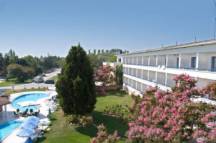 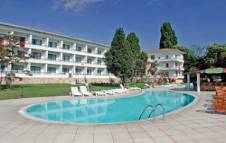 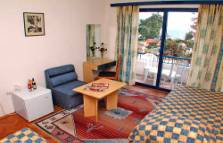 Localizare :Hotelul se afla la o distanta de 250 m de plajaFacilitati: restaurant, birou de schimb valutar, safe la receptie, terasa.Dotari camera : TV, telefon, mini-bar, balcon (nu in toate camerele).OFERTA LAST MINUTE COD  «  VT/3.06;112/3.06»“DISCOUNT 10%”PT REZERVARILE TRIMISE PANA PE 30.06.2019 SI ACHITATE INTEGRAL IN 24 H-SEJUR MINIM 7 NOPTI*SE POATE COMBINA CU NOPTI GRATUITEIN CAMERA DUBLA SSV MAXIM 2 ADULTI+ 1 COPIL/ 3 ADULTIIN CAMERA DUBLA PV MAXIM 2 ADULTI+ 2 COPII/3 ADULTI+ 1 COPIL IN APARTAMENT MAXIM 2 ADULTI+ 2 SAU 3 COPII/ 3 ADULTI+ 1 COPIL SAU 2 COPII/4 ADULTI+ 1 COPILREDUCERI :- COPII (  0 -1.99 ANI )  – GRATUIT, FARA SERVICII- COPIL ( 2-11.99 ANI ) IN PAT SUPLIM CU 2 SAU 3  ADULTI– GRATUIT  - AL 2 LEA COPIL ( 2-11.99 ANI ) IN PAT SUPLIM CU 2 ADULTI-50%- 1 COPIL  ( 2-11.99 ANI ) CU 1 ADULT- TARIF SINGLE- 2 COPII ( 2-11.99 ANI ) CU 1 ADULT – FIECARE PLATESTE 50%- ADULT IN PAT SUPLIMENTAR – 20 % REDUCERENOPTI GRATUITE7=6;8=7;9=8;10=9;11=10;12=11; 13=12;14=12 ;21=19 PT SOSIRI IN PERIOADELE 15.05-15.06/ 5.09-30.09.2019HOTEL AURORA 3*/SF CTIN SI ELENA 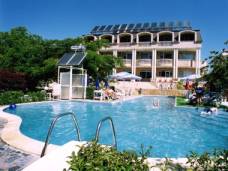 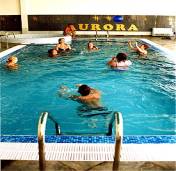 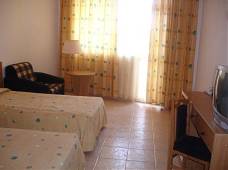 Localizare : la 300 m de plaja in centrul statiuniiFacilitati: receptie, lobby, bar la piscina , schimb valutar ,piscina exterioara, piscina interioara ; fitnessDotari camera : aer conditionat, tv, minimbar, balconOFERTA LAST MINUTE COD  «  VT/06.06; »PT REZERVARILE TRIMISE PANA PE 15.06.2019 SI ACHITATE INTEGRAL IN 24 H-SEJUR IN PERIOADA 15.05-20.06.2019OFERTA LAST MINUTE COD  «  VT/03.06; 112/3.06»“DISCOUNT 30%”PT REZERVARILE TRIMISE PANA PE 15.06.2019 SI ACHITATE INTEGRAL IN 24 H-SEJUR IN PERIOADA 15.05-10.06.2019“DISCOUNT 40%”PT REZERVARILE TRIMISE PANA PE 15.06.2019 SI ACHITATE INTEGRAL IN 24 H-SEJUR IN PERIOADA 11.06-20.06.2019“DISCOUNT 20%”PT REZERVARILE TRIMISE PANA PE 15.06.2019 SI ACHITATE INTEGRAL IN 24 H-SEJUR IN PERIOADA 21.06-30.06.2016“DISCOUNT 10%”PT REZERVARILE TRIMISE PANA PE 15.06.2019 SI ACHITATE INTEGRAL IN 24 H-SEJUR IN PERIOADA 1.07-5.07.2019“DISCOUNT 20%”PT REZERVARILE TRIMISE PANA PE 15.06.2019 SI ACHITATE INTEGRAL IN 24 H-SEJUR IN PERIOADA 6.07-15.07.2019“DISCOUNT 5%”PT REZERVARILE TRIMISE PANA PE 15.06.2019 SI ACHITATE INTEGRAL IN 24 H-SEJUR IN PERIOADA 16.07-14.08.2019“DISCOUNT 15%”PT REZERVARILE TRIMISE PANA PE 15.06.2019 SI ACHITATE INTEGRAL IN 24 H-SEJUR IN PERIOADA 15.08-31.08.2019“DISCOUNT 25%”PT REZERVARILE TRIMISE PANA PE 15.06.2019 SI ACHITATE INTEGRAL IN 24 H-SEJUR IN PERIOADA 1.09-30.09.2019IN CAMERA DUBLA MAXIM 2 ADULTI+ 3 COPII/3 ADULTI+ 1 COPIL/ 4 ADULTIREDUCERI :- COPII (  0 - 1.99 ANI )  – GRATUIT, FARA SERVICII- COPIL ( 2-11.99 ANI ) IN PAT SUPLIM.– GRATUIT ; AL 2 LEA  SI AL 3 LEA CATE   50%- 1-2 COPII  ( 2-11.99 ANI ) CU 1 ADULT IN CAMERA  –FIECARE PLATESTE 50 % - ADULT IN PAT SUPLIMENTAR – 20 % REDUCEREMIC DEJUN14.10-31.1011.06-13.615.9-13.1014.6-11.719.8-14.912.7-18.8SEJUR MINIM / NOPTI3333LOC IN CAMERA  VED. GOLF36.542,54552LOC IN CAMERA VED. MARE42.54850,557,5SUPLIMENT DP ADULT/COPIL20/620/620/620/6SUPLIMENT ALL INCL ADULT/COPIL35/1335/1335/1235/13TERMEN DE ANULARE14303030PENALIZARI3444ALL INCLUSIVE2.05-23.0524.05-13.06LOC IN CAMERA 4150LOC IN CAMERA VED. PISCINA43,552,5LOC IN APART. 1 DORM . VED PISCINA4857LOC IN APART. 1 DORM . VED MARE5059LOC IN APART.1 DORM.PREMIUM LUX VED. MARE52,561,5APART.2 DORM.VED.PISCINA 4 ADULTI /ZI*157,5177,5APART.2 DORM.PREMIUM LUX VED.MARE 4 ADULTI /ZI*171191TERMEN DE ANULARE614PENALIZARE37ALL INCLUSIVE14.6-30.6LOC IN CAMERA VED. PARK46,5CAMERA SINGLE69LOC IN CAMERA DELUXE VED. PARK51CAMERA SINGLE75,5LOC IN CAMERA DELUXE VED. MARE55,5CAMERA SINGLE82CAMERA FAMILY MAX 3 AD +1 COP/ZI*153,5CAMERA FAMILY MAX 4 AD /ZI*168APART. 1 DORM MAX 2 ADULTI+ 2 COPII/3 ADULTI+1 COPIL/ZI*188APART. 1 DORM 4 ADULTI /ZI*206,5TERMEN DE ANULARE15PENALIZARI100%ALL INCLUSIVE 10.09-15.093.06- 16.06 1.09-9.0917.06-1.0728.08-31.082.07-27.08SEJUR MINIM2222LOC IN STUDIO          4966,58997APART. 1 DORM. 2 AD/ZI* 105139,5184,5200APART. 1 DORM. 3 AD/ZI*       147195,5258280APART. 1 DORM. 4 AD/ZI*189251,5332332APART. 2 DORM. 3 AD/ZI*       164216283306,5APART. 2 DORM. 4 AD/ZI*       207,5273,5359388,5APART. 2 DORM. 5 AD/ZI*       251,5331434,5470,5ROYAL STUDIO /PISCINA 2 ADULTI/ZI*        108143189220ROYAL STUDIO /PISCINA 3 ADULTI/ZI*     151,5200264,5344,5ROYAL APARTM /PISCINA 3 ADULTI/ZI*-2 DORM     196224,5296,5380,5ROYAL APARTM /PISCINA 4 ADULTI/ZI*-2 DORM     248284371483,5ROYAL APARTM /PISCINA 5 ADULTI/ZI*-2 DORM     300,5344455584TERMEN DE ANULARE        15203025PENALIZARI     100%100%100%100%ALL INCLUSIVE 10.09-.093.06-16.061.09-9.0917.06-1.0728.08-31.082.07-27.08SEJUR MINIM2222LOC IN CAMERA DUBLA32,5425461CAMERA SINGLE4053,57079TERMEN DE ANULARE15202525PENALIZARI100%100%100%100%ALL INCLUSIVE26.09-30.091.06-7.0614.09-25.098.06-21.067.09-13.0922.06-1.0722.08-6.092.07-21.08LOC IN CAMERA DUBLA ST.38496478,591LOC IN CAMERA VED.PISCINA3951668194LOC IN CAMERA VED.MARE4153,568,58497,5LOC IN APART. 1 DORM. LUX38567490105,5LOC IN ROYAL VILLA44,5577593109LOC IN ROYAL APART.425977,594111LOC IN DBL ROYAL VED. PARK4153,569,586,5100TERMEN DE ANULARE77101520PENALIZARI100%100%100%100%100%ALL INCLUSIVE16.09-20.091.09-15.92.07-14.0725.08-31.815.07-24.08LOC IN CAMERA SSV44,558,565,571CAMERA SINGLE55,58797,5105,5LOC IN CAMERA SV48626974,5CAMERA SINGLE6092102,5111TERMEN DE ANULARE771520PENALIZARI2333ALL INCLUSIVE LIGHT1.05-15.0616.06-18.06LOC IN CAMERA21.525TERMEN DE ANULARE1014PENALIZARI23ALL INCLUSIVE LIGHT1.05-15.0610.09-20.916.06-8.0726.08-9.099.07LOC IN CAMERA  DUBLA26,531,535CAMERA SINGLE384653LOC IN APARTAMENT FAMILY404653LOC IN APARTAMENT LUX404653LOC IN APARTAMENT 2 DORM.25,530,537TERMEN DE ANULARE101416PENALIZARI234MIC DEJUN16.09-19.0915.06-05.0726.08-15.0906.07-25.08LOC IN CAMERA CU BALCON121723CAMERA SINGLE 182442LOC IN CAMERA FARA  BALCON111521,5CAMERA SINGLE15,521,539,51 COPIL 2-11,99 CU 1 AD50%60%100%APART. 1 DORM. 2 ADULTI/ZI*3347,559SUPLIMENT DP ADULT/COPIL8/58/58/5SUPLIMENT PC ADULT/COPIL15/815/815/8TERMEN DE ANULARE101416PENALIZARI334MIC DEJUN17.06-30.6C01.07-31.08CLOC IN CAMERA DUBLA35,539STUDIO 2 AD /ZI* 92103APART. 2 AD /ZI*92103SUPLIM. CINA ADULT/COPIL13/713/7TERMEN DE ANULARE1822PENALIZARI44MIC DEJUN01.04-25.0414.10-31.106.05-13.0616.9-13.1014.6-11.725.8-15.912.07-24.08SEJUR MINIM / NOPTI2232LOC IN CAMERA FARA BALCON1819,52426CAMERA SINGLE 3033,540,546JUNIOR SUITE VED. PARK/ 2 ADULTI/ZI*4148,56266JUNIOR SUITE VED. MARE/ 2 ADULTI/ZI*53617478,5STUDIO CU CHICHINETA/2 ADULTI/ZI*4148,56266SUITE  1 DORM. 2 ADULTI/ZI*55,56386,591QUEEN ROOM   VED. LATER. MARE 2 ADULTI/ZI*65,575,599103SUITE  2 DORM. 4 ADULTI/ZI*8191,5126130,5SUPLIMENT  DP+ ADULT/COPIL9/59/59/59/5SUPLIMENT PC ADULT/COPIL PESTE MD15/815/815/815/8SUPLIMENT PC +( ALL INCL LIGHT)  ADULT/COPIL- PESTE MD21/1121/1121/1121/11TERMEN DE ANULARENU SE ACCEPTANU SE ACCEPTANU SE ACCEPTANU SE ACCEPTAPENALIZARI100%100%100%100%ALL INCLUSIVE28.05-23.0624.06-30.06LOC IN CAMERA DUBLA3233CAMERA DUBLA 2 AD + 1 COPIL/ZI71,573,5CAMERA SINGLE4247,5CAMERA SINGLE 1 ADULT+ 2 COPII/ZI5157CAMERA TRIPLA/ ZI8891,5CAMERA FAMILY 2 ADULTI/ZI6870CAMERA FAMILY 3 ADULTI/ZI9597CAMERA FAMILY 4 ADULTI/ZI113116,5CAMERA FAMILY 2 ADULTI+ 1 COPIL/ZI7678CAMERA FAMILY 2 ADULTI+ 2 COPII/ZI8486CAMERA FAMILY 3 ADULTI+ 1 COPIL/ZI103106,5TERMEN DE ANULARE2222PENALIZARI44DEMIPENSIUNE24.05-7.068.06-21.0622.06-1.072.07-30.07LOC IN CAMERA DELUXE VED. PARK6567,58089CAMERA SINGLE 128,5133,5158,5176LOC IN CAMERA DELUXE VED. MARE69,57391100CAMERA SINGLE 137,5145181198,5PENALIZARE  ANULARE100%100 %100 %        100 %DEMIPENSIUNE1.06-7.068.06-14.0622.06-1.072.07-30.07LOC IN CAMERA DELUXE VED. PARK6567,58089CAMERA SINGLE 128,5133,5158,5176LOC IN CAMERA DELUXE VED. MARE69,57391100CAMERA SINGLE 137,5145181198,5PENALIZARE  ANULARE100%100 %100 %        100 %DEMIPENSIUNE16.05-28.05LOC IN CAMERA DELUXE VED. PARK65CAMERA SINGLE 128,5LOC IN CAMERA DELUXE VED. MARE69,5CAMERA SINGLE 137,5PENALIZARE  ANULARE100%DEMIPENSIUNE24.05- 07.0608.06-21.0622.06-1.072.07-20.07LOC IN STUDIO DELUXE59638085,5STUDIO DELUXE SINGLE117,5124,5158,5169,5PENALIZARE  ANULARE100%100 %100 %        100 %DEMIPENSIUNE30.06-1.072.07-20.07LOC IN STUDIO DELUXE8085,5STUDIO DELUXE SINGLE158,5169,5LOC IN STUDIO GRAND SUPERIOR85,593,5STUDIO GRAND SUPERIOR169,5185PENALIZARE  ANULARE100 %        100 %DEMIPENSIUNE18.05- 07.0608.06-21.0622.06-29.06LOC IN STUDIO DELUXE596380STUDIO DELUXE SINGLE117,5124,5158,5LOC IN STUDIO GRAND SUPERIOR63,56985,5STUDIO GRAND SUPERIOR126,5136169,5PENALIZARE  ANULARE100%100 %100 %ALL INCLUSIVE +20.06-21.0622.06-1.072.07-13.07LOC IN CAMERA DUBLA 67,58997CAMERA SINGLE89141,5154PENALIZARE  ANULARE100 %100 %        100 %ALL INCLUSIVE +20.06-21.0622.06-1.072.07-13.07LOC IN CAMERA DUBLA 67,58997CAMERA SINGLE89141,5154PENALIZARE  ANULARE100 %100 %        100 %ALL INCLUSIVE24.05- 07.0608.06-21.0622.06-1.072.07-30.07LOC IN CAMERA VED. MARE39526883,5CAMERA SINGLE 506788108PENALIZARE ANULARE100%100 %100 %        100 %ALL INCLUSIVE22.06-1.072.07-30.07LOC IN CAMERA VED. MARE6883,5CAMERA SINGLE 88108PENALIZARE ANULARE100 %        100 %ALL INCLUSIVE16.05- 07.0608.06-13.06LOC IN CAMERA VED. MARE3952CAMERA SINGLE 5067PENALIZARE ANULARE100%100 %ALL INCLUSIVE24.05- 04.0621.0622.06-1.072.07-21.07LOC IN CAMERA DUBLA3242,55768CAMERA SINGLE41,5557488PENALIZARE  ANULARE100%100 %100 %        100 %ALL INCLUSIVE21.0622.06-1.072.07-21.07LOC IN CAMERA DUBLA42,55768CAMERA SINGLE557488STUDIO CU CHICHINETA 2 ADULTI*105,5153170STUDIO CU CHICHINETA + DBL 4 ADULTI*169227,5272PENALIZARE  ANULARE100 %100 %        100 %ALL INCLUSIVE16.05- 04.06LOC IN CAMERA DUBLA32CAMERA SINGLE41,5STUDIO CU CHICHINETA 2 ADULTI*79STUDIO CU CHICHINETA + DBL 4 ADULTI*126,5PENALIZARE  ANULARE100%ALL INCLUSIVE+PACHET5 NOPTIPACHET7 NOPTILOC IN CAMERA DUBLA161214,5SUPLIMENT CAMERA SINGLE5374PENALIZARE  ANULARE100%100 %ALL INCLUSIVE24.05- 07.0608.06-21.0622.06-1.072.07-30.07LOC IN CAMERA DUBLA30,5425466,5CAMERA SINGLE39,5547086STUDIO CU CHICHINETA 2 ADULTI *75,5103,5120165STUDIO CU CHICHINETA+ DBL 4 ADULTI *122167216265,5PENALIZARE  ANULARE100%100 %100 %        100 %ALL INCLUSIVE21.0622.06-1.072.07-30.07LOC IN CAMERA DUBLA425466,5CAMERA SINGLE547086STUDIO CU CHICHINETA 2 ADULTI *103,5120165STUDIO CU CHICHINETA+ DBL 4 ADULTI *167216265,5PENALIZARE  ANULARE100 %100 %        100 %ALL INCLUSIVE23.05- 07.0608.06-14.06LOC IN CAMERA DUBLA30,542CAMERA SINGLE39,554STUDIO CU CHICHINETA 2 ADULTI *75,5103,5STUDIO CU CHICHINETA+ DBL 4 ADULTI *122167PENALIZARE  ANULARE100%100 %ALL INCLUSIVE24.05- 07.0608.06-17.06LOC IN CAMERA DUBLA3143,5CAMERA SINGLE4056PENALIZARE  ANULARE100%100 %ALL INCLUSIVE21.05- 07.0608.06-17.06LOC IN CAMERA DUBLA3143,5CAMERA SINGLE4056PENALIZARE  ANULARE100%100 %ALL INCLUSIVE24.05- 07.0608.06-21.0622.06-1.072.07-21.07LOC IN CAMERA DUBLA31435767,5CAMERA SINGLE405674,588PENALIZARE  ANULARE100%100 %100 %        100 %ALL INCLUSIVE30.06-1.072.07-21.07LOC IN CAMERA DUBLA5767,5CAMERA SINGLE74,588PENALIZARE  ANULARE100 %        100 %ALL INCLUSIVE24.05- 07.0608.06-13.06LOC IN CAMERA DUBLA3143CAMERA SINGLE4056PENALIZARE  ANULARE100%100 %ALL INCLUSIVEPACHET5 NOPTIPACHET7 NOPTILOC IN CAMERA DUBLA160213,5SUPLIMENT CAMERA SINGLE5374PENALIZARE  ANULARE100%100 %ALL INCLUSIVE +16.05- 07.0608.06-13.06LOC IN CAMERA DUBLA35,549CAMERA SINGLE4663,5PENALIZARE  ANULARE100%100 %ALL INCLUSIVE +08.06-13.06LOC IN CAMERA DUBLA49CAMERA SINGLE63,5APART. 1 DORM. 2 ADULTI*194,5APART. 1 DORM. 3 ADULTI*195APART. 1 DORM. 4 ADULTI*196PENALIZARE  ANULARE100 %ALL INCLUSIVE +29.06-1.072.07-20.07LOC IN CAMERA DUBLA60,569CAMERA SINGLE7888PENALIZARE  ANULARE100 %        100 %ALL INCLUSIVE +29.06-1.072.07-20.07LOC IN CAMERA DUBLA60,569CAMERA SINGLE7888STUDIO 2 ADULTI/ZI*149,5171APART. 1 DORM DELUXE 2 AD/ZI*172194,5PENALIZARE  ANULARE100 %        100 %ALL INCLUSIVE25.05- 07.0608.06-21.0622.06-1.072.07-21.07LOC IN CAMERA VED. MARE3244,560,569,5CAMERA SINGLE41,55877,589APART. 1 DORM 2 ADULTI*79111149,5172APART. 2 DORM 3 ADULTI*126177239,5275APART. 2 DORM 4 ADULTI*126,5178241276,5PENALIZARE  ANULARE100%100 %100 %        100 %ALL INCLUSIVE22.06-1.072.07-21.07LOC IN CAMERA VED. MARE60,569,5CAMERA SINGLE77,589APART. 1 DORM 2 ADULTI*149,5172APART. 2 DORM 3 ADULTI*239,5275APART. 2 DORM 4 ADULTI*241276,5PENALIZARE  ANULARE100 %        100 %ALL INCLUSIVE25.05- 07.0608.06-12.06LOC IN CAMERA VED. MARE3244,5CAMERA SINGLE41,558APART. 1 DORM 2 ADULTI*79111APART. 2 DORM 3 ADULTI*126177APART. 2 DORM 4 ADULTI*126,5178PENALIZARE  ANULARE100%100 %ALL INCLUSIVE24.05- 07.0608.06-21.0622.06-1.072.07-11.07LOC IN CAMERA VED. MARE30,544,560,569,5CAMERA SINGLE 39,55877,590PENALIZARE  ANULARE100%100 %100 %        100 %ALL INCLUSIVE30.06-1.072.07-10.07LOC IN CAMERA VED. MARE60,569,5CAMERA SINGLE 77,590PENALIZARE  ANULARE100 %        100 %ALL INCLUSIVE1.06- 07.0608.06-21.0622.06-1.072.07-15.07LOC IN CAMERA VED. MARE263749,556,5CAMERA SINGLE 33,547,56473PENALIZARE  ANULARE100%100 %100 %        100 %ALL INCLUSIVE7.07-15.07LOC IN CAMERA VED. MARE56,5CAMERA SINGLE 73PENALIZARE  ANULARE        100 %ALL INCLUSIVE1.06- 07.0608.06-14.06LOC IN CAMERA VED. MARE2637CAMERA SINGLE 33,547,5PENALIZARE  ANULARE100%100 %ALL INCLUSIVE24.05- 07.0608.06-13.06LOC IN VILA 3243,5VILA 3 ADULTI / ZI*126173VILA 4 ADULTI / ZI*126,5173,5VILA 5 ADULTI / ZI*152208,5PENALIZARE  ANULARE100%100 %ALL INCLUSIVE +24.05- 07.0608.06-21.0622.06-1.072.07-20.07LOC IN CAMERA DUBLA3751,56372CAMERA SINGLE4866,5881,593,5PENALIZARE  ANULARE100%100 %100 %        100 %ALL INCLUSIVE24.05-07.0608.06-21.0622.06-1.072.07-30.07LOC IN CAMERA STANDARD314356,569CAMERA SINGLE40567389LOC IN CAMERA SUPERIOR34326375CAMERA SINGLE4460,581,597PENALIZARE  ANULARE100%100 %100 %100 %ALL INCLUSIVE21.0622.06-1.072.07-30.07LOC IN CAMERA STANDARD4356,569CAMERA SINGLE567389LOC IN CAMERA SUPERIOR326375CAMERA SINGLE60,581,597PENALIZARE  ANULARE100 %100 %100 %ALL INCLUSIVE16.05- 07.0608.06-13.06LOC IN CAMERA STANDARD3143CAMERA SINGLE4056PENALIZARE  ANULARE100%100 %ALL INCLUSIVE22.06-20.07SEJUR MINIM5LOC IN CAMERA ECONOMICA46CAMERA SINGLE ECONOMICA58PENALIZARE  ANULARE100%ALL INCLUSIVE24.05- 07.0608.06-21.0622.06-1.072.07-20.07LOC IN CAMERA VED. MARE304056,567,5CAMERA SINGLE 39527388APART. 1 DORM 2 ADULTI*74,5100140168APART. 2 DORM 3 ADULTI*119159,5224268,5APART. 2 DORM 4 ADULTI*120160225270PENALIZARE  ANULARE100%100 %100 %        100 %ALL INCLUSIVE22.06-1.072.07-20.07LOC IN CAMERA VED. MARE56,567,5CAMERA SINGLE 7388PENALIZARE  ANULARE100 %        100 %ALL INCLUSIVE21.05- 07.0608.06-14.06LOC IN CAMERA VED. MARE3040CAMERA SINGLE 3952PENALIZARE  ANULARE100%100 %FARA MASA29.06-8.079.07-20.07LOC IN VILA 17,519,5VILA 3 ADULTI / ZI*6875,5VILA 4 ADULTI / ZI*69,576,5PENALIZARE  ANULARE100 %        100 %FARA MASA5.05- 07.0614.09-1.1008.06-21.0607.09-13.0922.06-8.0720.08-6.099.07-19.08LOC IN VILA               -13,517,519,5VILA 3 ADULTI / ZI*-536875,5VILA 4 ADULTI / ZI*-53,569,576,5MIC DEJUN5.05- 07.0614.09-1.1008.06-21.0607.09-13.0922.06-8.0720.08-6.099.07-19.08LOC IN VILA -172123VILA 3 ADULTI / ZI*-6782,589,5VILA 4 ADULTI / ZI*-688490,5ALL INCLUSIVE5.05- 07.0614.09-1.1008.06-21.0607.09-13.0922.06-8.0720.08-6.099.07-19.08LOC IN VILA -27,534,536,5VILA 3 ADULTI / ZI*-109136144VILA 4 ADULTI / ZI*-110137145,5PENALIZARE  ANULARE100%100 %100 %        100 %ALL INCLUSIVE 5.05- 07.0614.09-1.1008.06-21.0607.09-13.0922.06-1.0725.08-6.092.07-24.08LOC IN CAMERA VED. PARK28,539,55362CAMERA SINGLE3751,56980LOC IN CAMERA VED. MARE30,5425466,5CAMERA SINGLE 39,5547086PENALIZARE  ANULARE100%100 %100 %        100 %ALL INCLUSIVE 21.0622.06-1.072.07-28.07LOC IN CAMERA VED. PARK39,55362CAMERA SINGLE51,56980LOC IN CAMERA VED. MARE425466,5CAMERA SINGLE 547086PENALIZARE  ANULARE100 %100 %        100 %ALL INCLUSIVE 25.05- 07.0608.06-14.06LOC IN CAMERA VED. PARK28,539,5CAMERA SINGLE3751,5LOC IN CAMERA VED. MARE30,542CAMERA SINGLE 39,554PENALIZARE  ANULARE100%100 %ALL INCLUSIVEPACHET5 NOPTIPACHET7 NOPTILOC IN CAMERA DUBLA157209,5SUPLIMENT CAMERA SINGLE5374PENALIZARE  ANULARE100%100 %ALL INCLUSIVE  +5.05- 07.0614.09-1.1008.06-21.0607.09-13.0922.06-8.0720.08-6.099.07-19.08LOC IN CAMERA DUBLA2634,54448,5CAMERA SINGLE33,544,55763PENALIZARE  ANULARE100%100 %100 %        100 %ALL INCLUSIVE  +5.05- 07.0614.09-1.1008.06-21.0607.09-13.0922.06-8.0720.08-6.099.07-19.08LOC IN CAMERA DUBLA2634,54448,5CAMERA SINGLE33,544,55763PENALIZARE  ANULARE100%100 %100 %        100 %ALL INCLUSIVE5.05- 07.0614.09-1.1008.06-21.0607.09-13.0922.06-8.0720.08-6.099.07-19.08LOC IN CAMERA DUBLA2634,54448,5CAMERA SINGLE33,544,55763APART. 2 DORM. 3 ADULTI*103,5137174,5192,5APART. 2 DORM. 4 ADULTI*104138176194PENALIZARE  ANULARE100%100 %100 %100 %ALL INCLUSIVE5.05- 07.0614.09-1.1008.06-21.0607.09-13.0922.06-8.0720.08-6.099.07-19.08LOC IN CAMERA DUBLA2634,54448,5CAMERA SINGLE33,544,55763APART. 2 DORM. 3 ADULTI*103,5137174,5192,5APART. 2 DORM. 4 ADULTI*104138176194PENALIZARE  ANULARE100%100 %100 %100 %ALL INCLUSIVE5.05- 07.0614.09-1.1008.06-21.0607.09-13.0922.06-8.0720.08-6.099.07-19.08LOC IN CAMERA DUBLA2634,54448,5CAMERA SINGLE33,544,55763PENALIZARE  ANULARE100%100 %100 %        100 %ALL INCLUSIVE5.05- 07.0614.09-1.1008.06-21.0607.09-13.0922.06-8.0720.08-6.099.07-19.08LOC IN CAMERA DUBLA2530,54146,5CAMERA SINGLE32,539,552,559,5PENALIZARE  ANULARE100%100 %100 %        100 %ALL INCLUSIVE5.05- 07.0614.09-1.1008.06-21.0607.09-13.0922.06-8.0720.08-6.099.07-19.08LOC IN CAMERA DUBLA2530,54146,5CAMERA SINGLE32,539,552,559,5PENALIZARE  ANULARE100%100 %100 %        100 %MIC DEJUN1.06- 07.0608.06-21.0622.06-8.079.07-22.07LOC IN CAMERA DUBLA243139,545CAMERA SINGLE30,5425158,5PENALIZARE  ANULARE100%100 %100 %        100 %MIC DEJUN1.06- 07.0608.06-21.0622.06-8.079.07-22.07LOC IN CAMERA DUBLA243139,545CAMERA SINGLE30,5425158,5PENALIZARE  ANULARE100%100 %100 %        100 %MIC DEJUN1.06- 07.614.9-1.1008.6-21.0607.9-13.0922.06-8.0720.08-6.099.07-19.08LOC IN CAMERA FARA BALCON ECONOMY*18181818CAMERA SINGLE23,523,523,523,5SUPLIMENT PC ADULT/COPIL7/47/47/47/4PENALIZARE  ANULARE100%100 %100 %        100 %ALL INCLUSIVE+PACHET5 NOPTIPACHET7 NOPTILOC IN CAMERA DUBLA154205,5SUPLIMENT CAMERA SINGLE5374PENALIZARE  ANULARE100%100 %  ALL INCLUSIVE5.05- 07.0614.09-1.1008.06-21.0607.09-13.0922.06-8.0720.08-6.0922.06-8.0720.08-6.099.07-19.08LOC IN CAMERA DUBLA2530,5384242CAMERA SINGLE32,540495454APART. 1 DORM 2 ADULTI*60,57693,5103,5103,5PENALIZARE  ANULARE100%100 %100 %        100 %        100 %  ALL INCLUSIVE5.05- 07.0614.09-1.1008.06-21.0607.09-13.0922.06-8.0720.08-6.0922.06-8.0720.08-6.099.07-19.08LOC IN CAMERA DUBLA2530,5384242CAMERA SINGLE32,540495454APART. 1 DORM 2 ADULTI*60,57693,5103,5103,5PENALIZARE  ANULARE100%100 %100 %        100 %        100 %MIC DEJUN08.06-21.0607.09-13.0922.06-8.0720.08-6.099.07-19.08LOC IN CAMERA ECONOMY18`1818CAMERA SINGLE23,523,523,5PENALIZARE  ANULARE100 %100 %        100 %ALL INCLUSIVE08.06-21.0607.09-13.0922.06-8.0720.08-6.099.07-19.08LOC IN CAMERA DUBLA283235CAMERA SINGLE35,54145MAISONETTE 1 DORM 2 ADULTI*6978,587MAISONETTE 2 DORM 3 ADULTI*110125138,5MAISONETTE 2 DORM 4 ADULTI*111126,5140PENALIZARE  ANULARE100 %100 %        100 %ALL INCLUSIVE08.06-21.0607.09-13.0922.06-8.0720.08-6.099.07-19.08LOC IN CAMERA DUBLA283235CAMERA SINGLE35,54145MAISONETTE 1 DORM 2 ADULTI*6978,587MAISONETTE 2 DORM 3 ADULTI*110125138,5MAISONETTE 2 DORM 4 ADULTI*111126,5140PENALIZARE  ANULARE100 %100 %        100 %ALL INCLUSIVE+25.05- 7.614.09-1.1008.6-21.0607.9-13.0922.6-1.0725.8-6.092.07-21.07LOC IN CAMERA DUBLA33,543,565,573CAMERA SINGLE425684,597APART. 1 DORM 2 ADULTI*83108162,5182PENALIZARE  ANULARE100%100 %100 %        100 %ALL INCLUSIVE+22.06-1.072.07-21.07LOC IN CAMERA DUBLA65,573CAMERA SINGLE84,597APART. 1 DORM 2 ADULTI*162,5182PENALIZARE  ANULARE100 %        100 %ALL INCLUSIVE+25.05- 07.0608.06-10.06LOC IN CAMERA DUBLA33,543,5CAMERA SINGLE4256APART. 1 DORM 2 ADULTI*83108PENALIZARE  ANULARE100%100 %ALL INCLUSIVE5.06- 07.0608.06-21.0622.06-1.07LOC IN CAMERA DUBLA28,535,545CAMERA SINGLE374658,5PENALIZARE  ANULARE100%100 %100 %ALL INCLUSIVE5.06- 07.0608.06-21.0622.06-1.07LOC IN CAMERA DUBLA28,535,545CAMERA SINGLE374658,5PENALIZARE  ANULARE100%100 %100 %  ALL INCLUSIVE22.06-06.09SEJUR MINIM5LOC IN CAMERA ECONOMICA31CAMERA SINGLE ECONOMICA38PENALIZARE  ANULARE100%MIC DEJUN1.06- 07.0614.09-1.1008.06-21.0607.09-13.0922.06-8.0720.08-6.0922.06-8.0720.08-6.099.07-19.08LOC IN CAMERA ECONOMY1818181919CAMERA SINGLE23,523,523,523,523,5PENALIZARE  ANULARE100%100 %100 %        100 %        100 %  ALL INCLUSIVE5.05- 07.0614.09-1.1008.06-21.0607.09-13.0922.06-8.0720.08-6.099.07-19.08LOC IN CAMERA DUBLA25313842CAMERA SINGLE32,5404954APART. 2 DORM 3 ADULTI*99123,5150165,5APART. 2 DORM 4 ADULTI*99,5124151167MAISONETTE 2 DORM 3 ADULTI*99123,5150165,5MAISONETTE 2 DORM 4 ADULTI*99,5124151167PENALIZARE  ANULARE100%100 %100 %        100 %  ALL INCLUSIVE5.05- 07.0614.09-1.1008.06-21.0607.09-13.0922.06-8.0720.08-6.099.07-19.08LOC IN CAMERA DUBLA2531384242CAMERA SINGLE32,540495454APART. 2 DORM 3 ADULTI*99123,5150165,5165,5APART. 2 DORM 4 ADULTI*99,5124151167167MAISONETTE 2 DORM 3 ADULTI*99123,5150165,5165,5MAISONETTE 2 DORM 4 ADULTI*99,5124151167167PENALIZARE  ANULARE100%100 %100 %        100 %        100 %ALL INCLUSIVE+ BEACH23.06-11.0712.07-18.08SEJUR MINIM NOPTI55LOC IN CAMERA DUBLA72,590CAMERA SINGLE101133,5SUITE 2 ADULTI+ 1 COPIL/ZI*194,5250,5SUITE 2 ADULTI+ 2 COPII/ZI*244311,5SUITE 3 ADULTI /ZI*264337TERMEN DE ANULARE2022PENALIZARI44ALL INCLUSIVE22.9-1.10 11.9-21.0916.6-30.0628.8-10.09  01.07-  27.08SEJUR MINIM/NOPTI2355LOC IN CAMERA VED.  PARK 486082102LOC IN CAMERA VED. MARE 526588,5110SUPLIMENTCAMERA SINGLE2839,55667,5LOC IN CAMERA THE LEVEL PV6882,5108136LOC IN CAMERA THE LEVEL SV73,589,5116,5143,5LOC IN JUNIOR SUITE  THE LEVEL SSV96112139166LOC IN DELUXE SUITE THE LEVEL 107123150177TERMEN DE ANULARE7101220PENALIZARI2244ALL INCLUSIVE12.06-20.06SEJUR MINIM/NOPTI3LOC IN CAMERA VED.  PARK 82LOC IN CAMERA VED. MARE 88,5SUPLIMENTCAMERA SINGLE56LOC IN CAMERA THE LEVEL PV108LOC IN CAMERA THE LEVEL SV116,5LOC IN JUNIOR SUITE  THE LEVEL SSV139LOC IN DELUXE SUITE THE LEVEL 150TERMEN DE ANULARE12PENALIZARI4ALL INCLUSIVE22.9-1.10 01.6-11.06 11.9-21.0912.6-30.0628.8-10.09  01.07-  27.08SEJUR MINIM/NOPTI2355LOC IN CAMERA VED.  PARK 486082102LOC IN CAMERA VED. MARE 526588,5110SUPLIMENTCAMERA SINGLE2839,55667,5LOC IN CAMERA THE LEVEL PV6882,5108136LOC IN CAMERA THE LEVEL SV73,589,5116,5143,5LOC IN JUNIOR SUITE  THE LEVEL SSV96112139166LOC IN DELUXE SUITE THE LEVEL 107123150177TERMEN DE ANULARE7101220PENALIZARI2244MIC DEJUN      SEJUR MINIM 5 NOPTI21.09-30.1011.9-20.901.9-10.91.07-12.721.8-31.813.7-20.8LOC IN CAMERA VED. MARE24,5323950,560,5CAMERA SINGLE 3244,554,57494LOC IN CAMERA VED. PARC223036,548,557,5CAMERA SINGLE 3042,552,57292LOC IN FAMILY (2 DBL VED. MARE)303948,56373LOC IN FAMILY (2 DBL VED. PARK)2836,544,559,572LOC IN CAMERA SUPERIOR SSV26,535,542,55666LOC IN JUNIOR SUITE 3042,5507181LOC IN APART. 1 DORM3042,5507181SUPLIMENT CINA  ADULT/COPIL11/611/611/611/611/6TERMENE DE ANULARE810121416PENALIZARI23344MIC DEJUN      SEJUR SUB 5 NOPTI21.09-30.1011.9-20.901.9-10.901.9-10.91.07-12.721.8-31.81.07-12.721.8-31.813.7-20.8LOC IN CAMERA VED. MARE293845,545,558,558,569,5CAMERA SINGLE 3952,5666685,585,5108LOC IN CAMERA VED. PARC26,535,543,543,5555566CAMERA SINGLE 35,54961,561,578,578,5104,5LOC IN FAMILY (2 DBL VED. MARE)35,5475858727283LOC IN FAMILY (2 DBL VED. PARK)3144,552,552,567,567,582LOC IN CAMERA SUPERIOR SSV31415050646476,5LOC IN JUNIOR SUITE 36,5516060818192LOC IN APART. 1 DORM36,5516060818192SUPLIMENT CINA  ADULT/COPIL11/611/611/611/611/611/611/611/6TERMENE DE ANULARE8101212141416PENALIZARI2333444MIC DEJUN      SEJUR MINIM 5 NOPTI10.05-04.605.6-14.615.6-25.626.06-30.06LOC IN CAMERA VED. MARE24,5323950,5CAMERA SINGLE 3244,554,574LOC IN CAMERA VED. PARC223036,548,5CAMERA SINGLE 3042,552,572LOC IN FAMILY (2 DBL VED. MARE)303948,563LOC IN FAMILY (2 DBL VED. PARK)2836,544,559,5LOC IN CAMERA SUPERIOR SSV26,535,542,556LOC IN JUNIOR SUITE 3042,55071LOC IN APART. 1 DORM3042,55071SUPLIMENT CINA  ADULT/COPIL11/611/611/611/6TERMENE DE ANULARE8101214PENALIZARI2334MIC DEJUN      SEJUR SUB 5 NOPTI10.05-04.605.6-14.615.6-25.626.06-30.0626.06-30.06LOC IN CAMERA VED. MARE293845,558,558,5CAMERA SINGLE 3952,56685,585,5LOC IN CAMERA VED. PARC26,535,543,55555CAMERA SINGLE 35,54961,578,578,5LOC IN FAMILY (2 DBL VED. MARE)35,547587272LOC IN FAMILY (2 DBL VED. PARK)3144,552,567,567,5LOC IN CAMERA SUPERIOR SSV3141506464LOC IN JUNIOR SUITE 36,551608181LOC IN APART. 1 DORM36,551608181SUPLIMENT CINA  ADULT/COPIL11/611/611/611/611/6TERMENE DE ANULARE810121414PENALIZARI23344MIC DEJUN 11.6-15.616.6 -17.6 SEJUR MINIM NOPTI          1         1LOC IN CAMERA V. PARK42,553CAMERA SINGLE 70,591LOC IN CAMERA V. MARE4858,5CAMERA SINGLE 81,5102LOC IN CAMERA FAMILY 5767,5LOC IN APART. 1 DORMITOR71,582SUPLIMENT UAI 26/1326/13SUPLIMENT DP +16/816/8TERMENE DE ANULARE710PENALIZARI23MIC DEJUN1.04-31.051.10-31.10 01.6-15.616.9- 30.916.6 -30.6 01.9 -15.9 01.7-15.716.8- 31.816.7 –15.8SEJUR MINIM NOPTI           1          1         1       4       4LOC IN CAMERA V. PARK3842,5536468,5CAMERA SINGLE 5970,591112121LOC IN CAMERA V. MARE43,54858,569,574CAMERA SINGLE 70,581,5102123,5132,5LOC IN CAMERA FAMILY 52,55767,578,583LOC IN APART. 1 DORMITOR6771,5829397,5SUPLIMENT UAI 26/1326/1326/1326/1326/13SUPLIMENT DP +16/816/816/816/816/8TERMENE DE ANULARE57101518PENALIZARI22334ALL INCLUSIVE  24.09-15.103.06-15.0610.9-23.0916.6-6.0726.8-9.0907.07-25.08SEJUR MINIM/NOPTI1135LOC IN CAMERA VED. PARK415467,5     82CAMERA SINGLE 4970,5100,5122LOC IN CAMERA VED. MARE43,557,57185,5CAMERA SINGLE  5275105,5127LOC IN SUITE 1 DORM.49668097LOC IN SUITE. 1 DORM. DELUXE587591108TERMEN DE ANULARE7101418PENALIZARI2234ALL INCLUSIVE  24.09-15.1015.9-23.09SEJUR MINIM/NOPTI11LOC IN CAMERA VED. PARK4154CAMERA SINGLE 4970,5LOC IN CAMERA VED. MARE43,557,5CAMERA SINGLE  5275LOC IN SUITE 1 DORM.4966LOC IN SUITE. 1 DORM. DELUXE5875TERMEN DE ANULARE710PENALIZARI22ULTRA ALL INCLUSIVE +16.06–26.06SEJUR MINIM NOPTI 5LOC IN CAMERA DUBLA69CAMERA SINGLE122,5LOC IN CAMERA DUBLA LUX79CAMERA SINGLE LUX143LOC IN CAMERA FAMILY76,5TERMEN ANULARE16PENALIZARI100%ULTRA ALL INCLUSIVE +1.10 - 31.1008.6 - 15.616.06–05.71.09-14.096.07– 31.0815.09-30.09SEJUR MINIM NOPTI            24          5       7        2LOC IN CAMERA DUBLA48,555,5698054,5CAMERA SINGLE5778122,5158,5108,5LOC IN CAMERA DUBLA LUX5765799061,5CAMERA SINGLE LUX99,5115143178,5108,5LOC IN CAMERA FAMILY54,563,576,58859TERMEN ANULARE712161816PENALIZARI100%  100%           100%100%100%MIC DEJUN1.10 - 31.1001.6- 15.616.9-30.916.06–30.61.09-15.09SEJUR MINIM NOPTI            24          5LOC IN CAMERA DUBLA2529,535CAMERA SINGLE2939,553LOC IN CAMERA DUBLA LUX28,53340CAMERA SINGLE LUX33,543,559LOC IN CAMERA FAMILY27,532,539SUPLIMENT CINA ADULT/COPIL9/59/59/5TERMEN ANULARE71216PENALIZARI100%  100%           100%ULTRA ALL INCLUSIVE 11.6 -15.616.6 - 17.6 SEJUR MINIM /NOPTI11LOC IN CAMERA  VED. PARK5867,5CAMERA SINGLE 81,596,5LOC IN CAMERA  VED. MARE63,573CAMERA SINGLE 91,5108LOC IN CAMERA FAMILY 72,582LOC IN APARTAMENT8796,5TERMENE DE ANULARE710PENALIZARI47ULTRA ALL INCLUSIVE1.04-31.051.10-31.10 01.6 -15.616.9 - 30.916.6 - 30.6 01.9 - 15.9 01.7-15.716.8- 31.816.7 –15.8SEJUR MINIM /NOPTI11144LOC IN CAMERA  VED. PARK54,55867,57581CAMERA SINGLE 72,581,596,5114,5124,5LOC IN CAMERA  VED. MARE6063,5737386,5CAMERA SINGLE 8491,5108125,5136LOC IN CAMERA FAMILY 6972,5829095,5LOC IN APARTAMENT848796,5104,5110TERMENE DE ANULARE57101518PENALIZARI3471111ALL INCLUSIVE1.10-5.1012.9-30.912.6-30.631.8-11.901.07-30.08LOC IN CAMERA VED. PARK34,5497492CAMERA SINGLE 3961,5147183LOC IN CAMERA VED.  MARE3953,58097,5CAMERA SINGLE 44,567158194LOC IN CAMERA SUPERIOR42,55987,5111LOC IN APART.1 DORM4969102129LOC IN APART.2 DORM4969102129TERMENE DE ANULARE7101618PENALIZARI2334MIC  DEJUN1.06-6.067.06-11.0719.08-1.0912.07-18.08SEJUR MINIM NOPTI344SUITE 1 DORM. DELUX 2 PERS/ZI*144198283MIC  DEJUN+ BEACH1.06-6.067.06-11.0719.08-1.0912.07-18.08SUITE 1 DORM. DELUX 2 PERS/ZI*155209294TERMEN DE ANULARE121420PENALIZARI444ULTRA ALL INCLUSIVE17.0618.06-2.073.07-10.7LOC IN DBL DELUXE7892116CAMERA SINGLE 89,5109172LOC IN CAMERA FAMILY 100,5122,5155TERMEN DE ANULARE1418PENALIZARI34ULTRA ALL INCLUSIVE13.06-17.0618.06LOC IN DBL DELUXE7892CAMERA SINGLE 89,5109LOC IN CAMERA FAMILY 100,5122,5TERMEN DE ANULARE1014PENALIZARI33ULTRA ALL INCLUSIVE1.07-2.073.07-19.0711.08-25.0820.07-10.08SEJUR MINIM /NOPTI555LOC IN DBL DELUXE93,5117122,5CAMERA SINGLE 110173182LOC IN CAMERA FAMILY 122,5155163TERMEN DE ANULARE71010PENALIZARI100%100%100%ULTRA ALL INCLUSIVE13.06-17.0618.06-02.073.07-19.711.8-25.820.07-10.08LOC IN DBL DELUXE7892116121,5CAMERA SINGLE 89,5109172181LOC IN CAMERA FAMILY 100,5122,5155163TERMEN DE ANULARE14141820PENALIZARI100%100%100%100%GRIFIDULTRA ALL INCLUSIVE17.0618.06-2.073.07-10.7LOC IN DBL DELUXE7892116CAMERA SINGLE 89,5109172LOC IN CAMERA FAMILY 100,5122,5155TERMEN DE ANULARE1418PENALIZARI34ULTRA ALL INCLUSIVE13.06-17.0618.06LOC IN DBL DELUXE7892CAMERA SINGLE 89,5109LOC IN CAMERA FAMILY 100,5122,5TERMEN DE ANULARE1014PENALIZARI33ULTRA ALL INCLUSIVE1.07-2.073.07-19.0711.08-25.0820.07-10.08SEJUR MINIM /NOPTI555LOC IN DBL DELUXE93,5117122,5CAMERA SINGLE 110173182LOC IN CAMERA FAMILY 122,5155163TERMEN DE ANULARE71010PENALIZARI100%100%100%ULTRA ALL INCLUSIVE 02.0703.07-25.08LOC IN CAMERA DELUXE  VED. MARE 93,5114,5CAMERA SINGLE 110169,5LOC IN SUITE                       114,5146TERMEN DE ANULARE1418PENALIZARI100%100%ULTRA ALL INCLUSIVE 06.06-10.06LOC IN CAMERA DELUXE  VED. MARE 45,5TERMEN DE ANULARE14PENALIZARI5ULTRA ALL INCLUSIVE 2.0703.07-16.07LOC IN CAMERA DELUXE  VED. MARE 93,5114,5CAMERA SINGLE 110169,5LOC IN SUITE                       114,5146TERMEN DE ANULARE1418PENALIZARI55ULTRA ALL INCLUSIVE 13.06-17.0618.06LOC IN CAMERA DELUXE  VED. MARE 7893,5CAMERA SINGLE 89,5110LOC IN SUITE                       96114,5TERMEN DE ANULARE14PENALIZARI5PREMIUM ALL INCLUSIVE06.0726.8-31.0807.07-25.08CAMERA SINGLE  169,5186LOC IN JUNIOR  SUITE127138TERMEN DE ANULARE1820PENALIZARI100%100%ULTRA ALL INCLUSIVE30.6-2.073.7-13.728.07-08.08LOC IN CAMERA  VED. PARK92111,5116CAMERA SINGLE109164170,5LOC IN DBL VED.  MARE 103,5122,5127CAMERA SINGLE205,5243,5252,5LOC IN DBL PREMIUM VED. PARK98119123,5LOC IN DBL CONCEPT SV 16+120145155LOC IN JUNIOR SUITE   VED. MARE112,5136140,5LOC IN SUITE VED. GRADINA117144149,5PENALIZARI ANULARI100%100%100%ULTRA ALL INCLUSIVE18.6-2.073.7-13.7LOC IN CAMERA  VED. PARK92111,5CAMERA SINGLE109164LOC IN DBL VED.  MARE 103,5122,5CAMERA SINGLE205,5243,5LOC IN DBL PREMIUM VED. PARK98119LOC IN DBL CONCEPT SV 16+120145LOC IN JUNIOR SUITE   VED. MARE112,5136LOC IN SUITE VED. GRADINA117144PENALIZARI ANULARI100%100%ULTRA ALL INCLUSIVE13.6-17.618.6LOC IN CAMERA  VED. PARK80,592CAMERA SINGLE91,5109LOC IN DBL VED.  MARE 86103,5CAMERA SINGLE171205,5LOC IN DBL PREMIUM VED. PARK8598LOC IN DBL CONCEPT SV 16+99,5120LOC IN JUNIOR SUITE   VED. MARE97,5112,5LOC IN SUITE VED. GRADINA98,5117PENALIZARI ANULARI100%100%ULTRA ALL INCLUSIVE1.07-2.073.07-19.0711.08-25.0820.07-10.08SEJUR MINIM /NOPTI555LOC IN CAMERA  VED. PARK92111,5116CAMERA SINGLE109164170,5LOC IN DBL VED.  MARE 103,5122,5127CAMERA SINGLE205,5243,5252,5LOC IN DBL PREMIUM VED. PARK98119123,5LOC IN DBL CONCEPT SV 16+120145155LOC IN JUNIOR SUITE   VED. MARE112,5136140,5LOC IN SUITE VED. GRADINA117144149,5PENALIZARI ANULARI100%100%100%ULTRA ALL INCLUSIVE18.06-2.073.7-19.720.07-5.08LOC IN CAMERA VED. PARK95,5110118CAMERA SINGLE 112,5163179,5LOC IN CAMERA VED. MARE104,5121,5129CAMERA SINGLE207,5241257PENALIZARI ANULARI100%100%100%ULTRA ALL INCLUSIVE13.06-17.0618.06LOC IN CAMERA VED. PARK8395,5CAMERA SINGLE 94112,5LOC IN CAMERA VED. MARE89,5104,5CAMERA SINGLE178207,5PENALIZARI ANULARI100%100%ULTRA ALL INCLUSIVE14.06-17.0618.06-2.0726.8-10.093.7-13.07LOC IN CAMERA VED. PARK79,593,5112,5CAMERA SINGLE 90,5110159,5LOC IN CAMERA VED. MARE85101121,5CAMERA SINGLE169201241PENALIZARI ANULARI100%100%100%ULTRA ALL INCLUSIVE01.06-20.0616.09-30.0921.06-5.71.09-8.099.09-15.96.07-31.08SEJUR MINIM NOPTI3/25/4/34LOC IN CAMERA DUBLA445160CAMERA SINGLE56,591120LOC IN FAMILY475665TERMEN DE ANULARE121420PENALIZARI100%100%100%ULTRA ALL INCLUSIVE01.06-14.06LOC IN CAMERA DUBLA30CAMERA SINGLE56LOC IN FAMILY32,5PENALIZARI ANULARI100%ULTRA ALL INCLUSIVE1.05-31.0501.06-20.0616.09-30.0921.06-5.71.09-8.099.09-15.96.07-31.08SEJUR MINIM NOPTI23/25/5/35LOC IN CAMERA DUBLA38445160CAMERA SINGLE4456,591120LOC IN FAMILY41475665TERMEN DE ANULARE8121420PENALIZARI100%100%100%100%ALL INCLUSIVE18.09-30.098.09-17.0923.06-30.0625.08- 7.0901.07-24.08SEJUR MINIM NOPTI3       3        33LOC IN CAMERA VED. PARK29395367,5CAMERA SINGLE –FARA BALCON3244,558,576,5LOC IN CAMERA SSV30405569,5LOC IN CAMERA LARGE VED. PARK30405569,5LOC IN CAMERA LARGE SSV314157,572LOC IN STUDIO 35,54759,577,5LOC IN APARTAMENT 1 DORM.38496381TERMEN DE ANULARE7111618PENALIZARI2234ULTRA ALL INCLUSIVE( ALL INCL  24 H) 14.9-31.09A03.9-13.9B2.07-7.0724.08-2.09C8.7-23.08DLOC IN CAMERA ECONOMY29374452LOC IN  CAMERA VED. PARK  3240,548,557,5CAMERA SINGLE34,559,58399LOC IN CAMERA V. LATERALA  MARE 3341,549,558,5CAMERA SINGLE35,560,584100LOC IN STUDIO V. LATERALA  MARE36,5455362TERMEN DE ANULARE7101218PENALIZARI2234ULTRA ALL INCLUSIVE( ALL INCL  24 H) 1.06-14.06A15.06-1.07BLOC IN CAMERA ECONOMY2125LOC IN  CAMERA VED. PARK  2125LOC IN CAMERA V. LATERALA  MARE 2125CAMERA SINGLE VED. PARK3743CAMERA SINGLE VED. LATERALA MARE3743LOC IN STUDIO V. LATERALA  MARE23,527,5TERMEN DE ANULARE710PENALIZARI22ULTRA ALL INCLUSIVE( ALL INCL  24 H) 27.05-9.06A14.6-23.6BLOC IN CAMERA ECONOMY2124,5LOC IN  CAMERA VED. PARK  2124,5CAMERA SINGLE3742,5LOC IN CAMERA V. LATERALA  MARE 2124,5CAMERA SINGLE3742,5LOC IN STUDIO V. LATERALA  MARE23,527TERMEN DE ANULARE710PENALIZARI22ALL INCLUSIVE20.9-30.97.09-19.924.6-25.601.9-6.0926.6-6.722.8-31.87.07-21.08SEJUR MINIM NOPTI           1         1        5         5     5LOC IN CAMERA VED. PARK3238475359,5CAMERA SINGLE3244,55459,578,5LOC IN CAMERA VED.LATERALA MARE34,54049,55562CAMERA SINGLE34,547566281LOC IN CAMERA LARGE PV35,54150,55663LOC IN CAMERA LARGE VED.LATERALA MARE3843,55358,565TERMEN DE ANULARE712141818PENALIZARI23344ALL INCLUSIVE20.09-30.093.06-14.0615.06-23.615.06-23.6LOC IN CAMERA VED. PARK32384747CAMERA SINGLE3244,55454LOC IN CAMERA VED.LATERALA MARE34,54049,549,5CAMERA SINGLE34,54756LOC IN CAMERA LARGE PV35,54150,5LOC IN CAMERA LARGE VED.LATERALA MARE3843,553TERMEN DE ANULARE71214PENALIZARI233ALL INCLUSIVE17.06-23.6LOC IN CAMERA VED. PARK47CAMERA SINGLE54LOC IN CAMERA VED.LATERALA MARE49,5CAMERA SINGLE56LOC IN CAMERA LARGE PV50,5LOC IN CAMERA LARGE VED.LATERALA MARE53TERMEN DE ANULARE14PENALIZARI3ALL INCLUSIVE10.05-14.0610.09-30.0915.06-10.0722.08-09.0911.07-21.08LOC IN CAMERA  SUPERIOARA35,550,562TERMEN DE ANULARE71216PENALIZARI234ALL INCLUSIVEPACHET3 NOPTIPACHET4 NOPTILOC IN CAMERA  VED PARK116156SUPLIMENT CAMERA SINGLE+50%+50%LOC IN CAMERA VED. MARE124165CAMERA SINGLE+50%+50%LOC IN CAMERA SUPERIOR SV135175DEMIPENSIUNE +21.9-5.101.6-14.69.9-20.915.6-30.626.8-8.091.07-25.08LOC IN CAMERA  VED PARK2126,53650,5CAMERA SINGLE2135,550,580LOC IN CAMERA VED. MARE22283853CAMERA SINGLE2236,55382LOC IN CAMERA SUPERIOR3035,54660,5LOC IN  FAMILY VED. PARK2833,54357,5LOC IN  FAMILY VED. MARE2934,54559,5APARTAMENT  2 ADULTI/ ZI*58,57192123,5SUPLIMENT ALL INCL ADULT/COPIL13/713/713/713/7TERMEN ANULARE781216PENALIZARI2234ALL INCLUSIVE14.09-10.1021.6-04.0723.8-13.0905.07-22.08LOC IN CAMERA  DUBLA2948,563CAMERA SINGLE4073101LOC IN CAMERA DUBLA SUPERIOR305265LOC IN CAMERA TRIPLA24,54457,5SUPLIMENT AL 2-LEA COPIL 2-12,99 ANI CU 2 ADULTI IN DBL SUPERIOR12,518241 COPIL 2-12,99 ANI  CU 1 ADULT /REDUCERE-50 %-35%-20 %SUPLIM. ALL INCLUSIVE BEACH PT PLAJA ROLBA ( ALL INCL +)PERS/ZI367TERMEN DE ANULARE121820PENALIZARI234ALL  INCLUSIVE01.6- 04.0621.9-30.1005.6-14.611.9-20.915.6-19.61.09-10.930.08-31.8LOC IN CAMERA VED.MARE35,54251,560,5CAMERA SINGLE 44,553,569,585,5LOC IN CAMERA VED.PARK33,54049,558,5CAMERA SINGLE 42,5506581LOC IN CAMERA SUPERIOR V.MARE36,543,55362LOC IN AP 1 DORM VED. MARE44,554,56677,5LOC IN AP 1 DORM VED.PARC42,5516374LOC IN APART. 2 DORM43,552,56475TERMEN DE ANULARE7121416PENALIZARI2233ALL INCLUSIVE22.09-10.1016.05-7.0613.09-21.98.06-5.0726.08-12.96.07-25.08LOC IN CAMERA VED. PARK29,53149,561LOC IN CAMERA VED. LATER. MARE30,5335163LOC IN CAMERA DUBLA VED. MARE31,5345264TERMEN DE ANULARE8141820PENALIZARI2345ALL INCLUSIVE22.09-5.1013.09-21.09LOC IN CAMERA DUBLA VED. PARK29,531CAMERA SINGLE 45,556LOC IN CAMERA VED. LATERALA MARE30,533LOC IN CAMERA DUBLA VED. MARE31,534CAMERA SINGLE 53,559TERMEN DE ANULARE814PENALIZARI23MAXIMUM ALL INCLUSIVE05.05-23.0524.05-13.0614.09-7.1014.06-6.0727.08-13.097.07-26.8SEJUR MINIM NOPTI   1          1           4    4LOC IN CAMERA STANDARD44,5516682LOC IN CAMERA TWIN SUPERIOR4854,57291CAMERA SINGLE44,572,599120LOC IN FAMILY51,5597999TERMEN DE ANULARE991520PENALIZARE2233ALL INCLUSIVE6.07-14.07STUDIO 2 ADULTI+ 1 COPIL /ZI*131APART.1 DORM 2 ADULTI+2 COPII /MAX 4 / ZI*186APART.2 DORM 4 ADULTI+2 COPII /MAX 6/ ZI*287ADULT IN PAT SUPLIMENTAR IN STUDIO/AP 1 DORM/AP 2 DORM35COPIL (3-13,99 ANI) CU 3 AD IN AP 1 DORM /5 AD IN AP 2 DORM24TERMEN DE ANULARE20PENALIZARI4ALL INCLUSIVE16.06-02.07LOC IN CAMERA DELUXE45.5CAMERA SINGLE DELUXE91TERMEN DE ANULARE10PENALIZARI100%ALL INCLUSIVE16.06-23.06LOC IN CAMERA            39,5LOC IN STUDIO44LOC IN APARTAMENT48,5TERMEN DE ANULARE 8PENALIZARI2ALL INCLUSIVE16.06-2.07LOC IN  DBL DELUXE54CAMERA SINGLE81LOC IN CAMERA FAMILY59,5LOC IN SUITE DELUXE63TERMEN DE ANULARE14PENALIZARI100%ALL INCLUSIVE9.06-15.0616.06-30.06LOC IN  CAMERA DELUXE3954CAMERA SINGLE5881LOC IN CAMERA FAMILY42,559,5LOC IN SUITE DELUXE45,563TERMEN DE ANULARE 1414PENALIZARI45ALL INCLUSIVE18.6-30.6CSEJUR MINIM NOPTI5LOC IN CAMERA ECONOMY50CAMERA SINGLE 61,5LOC IN CAMERA VED. PARK51,5CAMERA SINGLE 62,5LOC IN CAMERA VED. MARE53,5CAMERA SINGLE 65LOC IN APART. 1 DORMITOR61,5TERMEN DE ANULARE12PENALIZARI4ALL INCLUSIVE18.6-30.6CSEJUR MINIM NOPTI1-4LOC IN CAMERA ECONOMY51,5CAMERA SINGLE 62,5LOC IN CAMERA VED. PARK52,5CAMERA SINGLE 63,5LOC IN CAMERA VED. MARE55CAMERA SINGLE 66LOC IN APART. 1 DORMITOR62,5TERMEN DE ANULARE12PENALIZARI4ALL INCLUSIVE01.5-20.511.9-30.9A21.05-14.06B15.06-9.0721.8-10.9C10.7-20.8DSEJUR MINIM NOPTI1144LOC IN CAMERA ECONOMY VED. PARC3033,539,547CAMERA SINGLE44,549,56072LOC IN CAMERA VED. PARC33,53847,556,5LOC IN CAMERA VED. MARE3943,55262TERMENE DE ANULARE 12141818PENALIZARI3344ALL INCLUSIVE12.05-3.0620.09-30.94.06-16.065.09-19.0917.06-2.0721.8-4.093.07-20.08LOC IN CAMERA STANDARD34,543,549,558,5LOC IN CAMERA LARGE35,544,551,562CAMERA SINGLE 54,5677485,5LOC IN APARTAMENT 40485467,5TERMEN DE ANULARE7121416PENALIZARI2334ALL INCLUSIVE11.06-30.06SEJUR MINIM NOPTI1LOC IN CAMERA  DUBLA PROMO81LOC IN CAMERA  DUBLA STANDARD85,5CAMERA SINGLE153LOC IN CAMERA  DUBLA SSV88CAMERA SINGLE157LOC IN CAMERA  DUBLA SV90CAMERA SINGLE 144LOC IN DUBLA  SUPERIOR SV97LOC  IN  CAMERA FAMILY100PENALIZARI ANULARI100%MIC DEJUN16.09-5.105.9 -15.921.06- 04.727.8-4.905.07–26.08LOC IN CAMERA DUBLA1821,527,537CAMERA SINGLE 1834,54458,5LOC IN APARTAMENT273241,555SUPLIMENT  DP ADULT /COPIL7/47/47/47/4SUPLIMENT  PC   ADULT/ COPIL 10/610/610/610/6SUPLIM. ALL INCL ADULT/COPIL14/814/814/814/8TERMEN DE ANULARE8121418PENALIZARI2334MIC DEJUN01.06 -20.06LOC IN CAMERA DUBLA16CAMERA SINGLE 25LOC IN APARTAMENT24DEMIPENSIUNE01.06 -20.06LOC IN CAMERA DUBLA20,5CAMERA SINGLE 30,5LOC IN APARTAMENT29,5ALL INCLUSIVE01.06 -20.06LOC IN CAMERA DUBLA27,5CAMERA SINGLE 37,5LOC IN APARTAMENT36,5PENALIZARI ANULARI100%ALL INCLUSIVE GOLD20.6-30.6LOC IN CAMERA DUBLA62CAMERA SINGLE71LOC IN APARTAMENT72TERMEN DE ANULARE16PENALIZARI4ALL INCLUSIVE GOLD20.09-29.097.09-19.0920.6-30.61.09-6.09LOC IN CAMERA DUBLA35,54862CAMERA SINGLE43,55771LOC IN APARTAMENT45,55872TERMEN DE ANULARE71216PENALIZARI234ALL INCLUSIVE GOLD02.07-4.075.07-15.07LOC IN CAMERA DUBLA  40.550CAMERA SINGLE45.560LOC IN APARTAMENT 46.560,5TERMEN DE ANULARE1520PENALIZARI34ALL INCLUSIVE GOLD15.6-19.67.09-19.920.6-4.0725.8-6.095.07-24.0827.5-4.0620.9-29.9LOC IN CAMERA DUBLA  43,557,57131CAMERA SINGLE516585,541LOC IN APARTAMENT 53,56686,543,5TERMEN DE ANULARE915209PENALIZARI2342ULTRA ALL INCLUSIVE15.09-15.101.6-23.061.9-14.0924.6-14.716.8-31.815.07-15.08SEJUR MINIM NOPTI            1            1           5    5LOC IN CAMERA VED PARC40557284LOC IN CAMERA VED. LATER. MARE41567385,5LOC IN CAMERA SUPERIOR VED. PARK42,557,57486,5LOC IN CAMERA SUPERIOR VED. MARE44,559,576,588,5SUPLIMENT CAMERA  SINGLE+50%+50%+50%+50%LOC IN STUDIO VED. PARC36,55368,580LOC IN APARTAMENT VED. PARC395569,582,5SUPLIMENT VED.MARE /PERS3333TERMEN DE ANULARE 8141818PENALIZARI2334ALL INCLUSIVE09.09-30.09LOC IN CAMERA  VED. PARK22SUPLIMENT CAMERA SINGLE +50%LOC IN CAMERA SUPERIOR   VED. PARK24SUPLIMENT VEDERE MARE2TERMEN DE ANULARE18PENALIZARI4ALL INCLUSIVE14.6-23.61.09-8.0924.6-14.716.8-31.815.07-15.08LOC IN CAMERA  VED. PARK3649,559,5SUPLIMENT CAMERA SINGLE +50%+50%+50%LOC IN CAMERA SUPERIOR   VED. PARK385262SUPLIMENT VEDERE MARE222TERMEN DE ANULARE141820PENALIZARI345DEMIPENSIUNE1.10–31.1016.5– 14.611.9– 30.915.6– 04.731.8– 10.9 05.07-30.08LOC IN CAMERA DUBLA212839,550,5CAMERA SINGLE293957,588,5APART.1 DORM.2 ADULTI+2 COPII/3 ADULTI+ 1 COPIL/ZI*63,583,5103152,5APART.2 DORM, 4 ADULTI+ 2 COPII/ZI*138,5183,5220287SUPLIM.ALL INCLUSIVE LIGHT ADULT/ COPIL 11/611/611/611/6TERMEN DE ANULARE8121418PENALIZARI2334DEMIPENSIUNE+ BEACH8.06- 11.0712.07-18.08SEJUR MINIM NOPTI             5           5LOC IN DBL SV          53,5           70CAMERA SINGLE          74,5          108APART. 1 DORM. / 2 ADULTI/ZI*144186,5APART. 1 DORM. / 3 ADULTI/ZI*195252APART.2 DORM./ 4 ADULTI/ZI*230299TERMEN DE ANULARE1214MIC DEJUNSOSIRI IN PERIOADA 21.05-15.06STUDIO VED. PARK 2 ADULTI/ZI*39STUDIO VED. PISCINA2 ADULTI/ZI*41SUITE1 DORM. VED. PARK 2 ADULTI/ZI*43SUITE1 DORM. VED. PISCINA2 ADULTI/ZI*45,5SUITE2 DORM. VED. PISCINA4ADULTI/ZI*87,5ALL INCLUSIVESOSIRI IN PERIOADA 21.05-15.06STUDIO2 DORM. VED. PARK 2 ADULTI/ZI*48STUDIO2 DORM. VED. PISCINA2 ADULTI/ZI*50SUITE1 DORM. VED. PARK 2 ADULTI/ZI*52SUITE1 DORM. VED. PISCINA2 ADULTI/ZI*54,5SUITE2 DORM. VED. PISCINA4 ADULTI/ZI*105ALL INCLUSIVE01.07-07.07C8.07-22.08DSEJUR MINIM33LOC IN CAMERA COMFORT VED. PARK4960LOC IN CAMERA COMFORT VED. MARE5061LOC IN DUBLA EXCLUSIVE VED. PARK5062LOC IN DUBLA EXCLUSIVE VED. MARE5163TERMEN DE ANULARE1414PENALIZARI100%100%ALL INCLUSIVE20.9-30.09A17.0606.9-19.09B18.06-05.071.09-05.09CSEJUR MINIM  NOPTI111LOC IN CAMERA VED. PARK2934,547CAMERA SINGLE303852LOC IN CAMERA VED. MARE3035,548,5CAMERA SINGLE314053LOC IN CAMERA COMFORT VED. PARK313850,5LOC IN CAMERA COMFORT VED. MARE323952LOC IN DUBLA EXCLUSIVE VED. PARK34,53952LOC IN DUBLA EXCLUSIVE VED. MARE35,54053LOC IN DUBLA LARGE VED. PARC3035,549,5LOC IN DUBLA LARGE VED. MARE3236,550,5LOC IN APART. 1 DORM34,545,556TERMEN DE ANULARE71214PENALIZARI233ALL INCLUSIVE3.06-10.0611.06-22.06LOC IN CAMERA VED. PARK3949,5CAMERA SINGLE5074LOC IN CAMERA VED. LATERALA MARE4152LOC IN CAMERA FAMILY3949,5LOC IN CAMERA FAMILY DELUXE 42,554LOC IN CAMERA SUPERIOARA VED. PARK42,554LOC IN CAMERA SUPERIOARA VED. LATERALA MARE44,556LOC IN CAMERA DUBLA  DELUXE42,554TERMEN DE ANULARE916PENALIZARI34ALL INCLUSIVE21.9-6.1011.09-20.091.07-3.0722.8-10.94.07-21.08LOC IN CAMERA VED. PARK36,53949,565CAMERA SINGLE36,55074102LOC IN CAMERA VED. LATERALA MARE38415267,5LOC IN CAMERA FAMILY36,53949,565LOC IN CAMERA FAMILY DELUXE 4042,55469,5LOC IN CAMERA SUPERIOARA VED. PARK4042,55469,5LOC IN CAMERA SUPERIOARA VED. LATERALA MARE42,544,55672LOC IN CAMERA DUBLA  DELUXE4042,55469,5TERMEN DE ANULARE791620PENALIZARI2345ALL INCLUSIVE3.06-15.065.09-19.0916.06-30.061.07-9.0710.07-23.0824.08-4.09LOC IN CAMERA DUBLA24,529,5354631,5CAMERA SINGLE 35,54545588,550,5LOC IN  DUBLA ECONOMICA2328344430,5CAMERA SINGLE ECONOMICA34,5435487,549,5MAISONETTE 2 ADULTI+3 COPII/3 ADULTI+ 2 COPII/4 ADULTI+ 1 COPIL/ ZI*769010715397TERMEN ANULARE9121820PENALIZARI3345ALL INCLUSIVE10.07-21.08LOC IN CAMERA DUBLA58,5CAMERA SINGLE104,5LOC IN CAMERA FAMILY58,5LOC IN APART. 1 DORM. 64LOC IN APART. 2 DORM.69,5TERMENE DE ANULARE 18PENALIZARI4ALL INCLUSIVE11.9-30.0922.08-10.09LOC IN CAMERA DUBLA3647CAMERA SINGLE3670LOC IN CAMERA FAMILY3647LOC IN APART. 1 DORM. 4253LOC IN APART. 2 DORM.33,557TERMENE DE ANULARE 812PENALIZARI23ALL INCLUSIVE12.6-9.07LOC IN CAMERA DUBLA47CAMERA SINGLE70LOC IN CAMERA FAMILY47LOC IN APART. 1 DORM. 53LOC IN APART. 2 DORM.57ALL INCLUSIVE17.06-24.06LOC IN CAMERA STANDARD36CAMERA SINGLE53,5LOC IN CAMERA LARGE43LOC IN CAMERA TRIPLA39,5TERMEN DE ANULARE14PENALIZARE3ALL INCLUSIVE17.05-12.0610.09-25.091.09-9.09LOC IN CAMERA STANDARD2533,5CAMERA SINGLE3748LOC IN CAMERA LARGE2938LOC IN CAMERA TRIPLA2735TERMEN DE ANULARE714PENALIZARE23ALL INCLUSIVE11.05-15.0610.09-25.0916.06-12.0728.08-9.0913.07-27.08LOC IN CAMERA STANDARD283648,5CAMERA SINGLE41,553,595,5LOC IN CAMERA LARGE32,54356,5LOC IN CAMERA TRIPLA3039,553TERMEN DE ANULARE71416PENALIZARE233DEMIPENSIUNE+15.05-11.06A12.6-30.625.08-7.9B1.07-24.08CLOC IN CAMERA DUBLA25,53646CAMERA SINGLE25,560,591LOC IN STUDIO25,53646SUPLIMENT ALL INCL ADULT/COPIL10/610/610/6TERMEN DE ANULARE71418PENALIZARI234MIC DEJUN1.05-16.067.09-10.10A17.06-07.725.08-6.09B8.07-24.08CLOC IN CAMERA DUBLA203547CAMERA SINGLE2950,571LOC IN APARTAMENT25,540,553LOC IN STUDIO233850,5SUPLIMENT CINA  ADULT/COPIL8/58/58/5SUPLIMENT ALL INCL ADULT/COPIL18/1018/1018/10TERMEN DE ANULARE101518PENALIZARI234MIC DEJUN01.05-16.067.09-10.10A17.06-07.0725.08-6.09B8.07-24.08CLOC IN CAMERA DUBLA18,530,539,5CAMERA SINGLE 284558,5LOC IN APARTAMENT24,53645SUPLIMENT CINA ADULT/COPIL8/58/58/5SUPLIM. ALL INCL ADULT/COPIL18/1018/1018/10TERMEN DE ANULARE81215PENALIZARI235ALL INCLUSIVE31.05-15.616.6-6.77.7-31.07LOC IN CAMERA DUBLA506678,5CAMERA SINGLE 63,584110PENALIZARI ANULARI100%100%100%MIC DEJUN11.06–20.06LOC IN CAMERA DUBLA21CAMERA SINGLE31,5APART. 2 ADULTI+ 2 COPII/ 3 ADULTI /ZI*73ALL INCLUSIVE11.06–20.06LOC IN CAMERA DUBLA30CAMERA SINGLE41APART. 2 ADULTI+ 2 COPII/ 3 ADULTIZI*104,5TERMEN DE ANULARE12PENALIZARI3MIC DEJUN1.06-18.06  02.09-30.9 19.06-9.0722.08-1.0910.07-21.08LOC IN CAMERA DUBLA STANDARD            14,5        1827CAMERA SINGLE STANDARD            20        29,537CAMERA FAMILY 2 ADULTI /ZI*            34        5265ALL INCLUSIVE1.06-18.06  02.09-30.9 19.06-9.0722.08-1.0910.07-21.08LOC IN CAMERA DUBLA STANDARD24,53444CAMERA SINGLE STANDARD324760,5CAMERA FAMILY 2 ADULTI /ZI*57,583109TERMEN DE ANULARE102025PENALIZARI ANULARI100%100%100%MIC DEJUN1.06-18.06  02.09-30.9 19.06-9.0722.08-1.0910.07-21.08LOC IN CAMERA DUBLA STANDARD            14,5        1827CAMERA SINGLE STANDARD            20        29,537CAMERA FAMILY 2 ADULTI /ZI*            34        5265ALL INCLUSIVE1.06-18.06  02.09-30.9 19.06-9.0722.08-1.0910.07-21.08LOC IN CAMERA DUBLA STANDARD24,53444CAMERA SINGLE STANDARD324760,5CAMERA FAMILY 2 ADULTI /ZI*57,583109TERMEN DE ANULARE102025PENALIZARI ANULARI100%100%100%MIC DEJUN20.06-3.07LOC IN CAMERA DUBLA STANDARD        18CAMERA SINGLE STANDARD        29,5CAMERA FAMILY 2 ADULTI /ZI*        52ALL INCLUSIVE20.06-3.07LOC IN CAMERA DUBLA STANDARD34CAMERA SINGLE STANDARD47CAMERA FAMILY 2 ADULTI /ZI*83TERMEN DE ANULARE20PENALIZARI ANULARI100%ALL INCLUSIVE+ BEACH23.06-11.0712.07- 18.08SEJUR MINIM NOPTI55LOC IN CAMERA VED. PARK FARA BALCON62,576,5CAMERA SINGLE86115LOC IN CAMERA VED. PARK CU BALCON6681,5CAMERA SINGLE91120LOC IN CAMERA VED.  MARE7289,5CAMERA SINGLE100133,5APART. 1 DORM SV/ 2 ADULTI/ZI*196,5250,5APART. 1 DORM SV/ 3 ADULTI/ZI*266338,5APART. 2 DORM / 3 ADULTI/ZI*311404TERMEN DE ANULARE2020PENALIZARI44ALL INCLUSIVE01.07-26.0827.08-30.09LOC IN STUDIO 37,524STUDIO SINGLE7548LOC IN APART.1 DORM4228,5APARTAMENT SINGLE 8457TERMEN DE ANULARE2114PENALIZARI ANULARI100%100%ALL INCLUSIVE1.06-12.0613.06-30.06LOC IN STUDIO 2229STUDIO SINGLE32.556.5LOC IN APART.1 DORM2432APARTAMENT SINGLE 41,537,5TERMEN DE ANULARE1010PENALIZARI ANULARI100%100%ALL INCLUSIVE19.06-23.06LOC IN CAMERA DUBLA29CAMERA  SINGLE39LOC IN APARTAMENT34TERMEN DE ANULARE14PENALIZARI6ALL INCLUSIVE1.05-11.0616.9-31.1012.06-09.0721.8 -15.0910.07-20.08LOC IN CAMERA DUBLA223140CAMERA  SINGLE26,54354LOC IN APARTAMENT283746TERMEN DE ANULARE71416PENALIZARI266MIC DEJUN         1.05-18.068.09-30.0919.06-9.0722.08-7.0910.07-21.08SEJUR MINIM NOPTI           -          5      5LOC IN CAMERA  DUBLA152230,5CAMERA SINGLE224359,5CAMERA SINGLE+ 1 COPIL224359,5LOC IN CAMERA FAMILY162433LOC IN APARTAMENT183847DEMIPENSIUNE         1.05-18.068.09-30.0919.06-9.0722.08-7.0910.07-21.08LOC IN CAMERA  DUBLA21,52937CAMERA SINGLE2949,566CAMERA SINGLE+ 1 COPIL335471LOC IN CAMERA FAMILY22,53140LOC IN APARTAMENT253343PENSIUNE COMPLETA +         1.05-18.068.09-30.0919.06-9.0722.08-7.0910.07-21.08LOC IN CAMERA  DUBLA263341,5CAMERA SINGLE33,55471CAMERA SINGLE+ 1 COPIL39,560,577,5LOC IN CAMERA FAMILY2735,544,5LOC IN APARTAMENT29,53847TERMEN DE ANULARE71416PENALIZARI234ALL INCLUSIVE20.05-11.69.09-24.0912.06-05.076.07-24.0825.08-08.09LOC IN CAMERA DUBLA 21.529.539,530CAMERA SINGLE 3048,568,549LOC IN CAMERA LARGE22.532,54432LOC IN FAMILY24334635TERMENE DE ANULARE7121412PENALIZARI2343ALL INCLUSIVE20.05-11.69.09-24.0912.06-05.076.07-24.0825.08-08.09LOC IN CAMERA DUBLA 21.529.539,530CAMERA SINGLE 3048,568,549LOC IN CAMERA LARGE22.532,54432LOC IN FAMILY24334635TERMENE DE ANULARE7121412PENALIZARI2343ALL INCLUSIVE  LIGHT12.09-30.095.07-22.0823.08-11.09LOC IN CAMERA DUBLA ST (2+1)25,54435LOC IN CAMERA DUBLA ST (2+2)305440,5CAMERA SINGLE3076,552LOC IN CAMERA DUBLA ST SUPERIOR RENOVATA284636DUBLA LARGE/2 ADULT/ZI*57,5105,578,5LOC IN APARTAMENT284737LOC IN APARTAMENT SUPERIOR26,54536SUPLIMENT  COPIL 2-12,99 ANI4,54,54,5TERMEN DE ANULARE121814PENALIZARI243ALL INCLUSIVE  LIGHT2.06-14.0613.06-15.624.06-27.6LOC IN CAMERA  ST (2+1)25,534LOC IN CAMERA ST (2+2)3039,5CAMERA SINGLE3052LOC IN CAMERAST SUPERIOR RENOVATA2835CAMERA LARGE/2 ADULT/ZI*57,576,5LOC IN APARTAMENT2836LOC IN APARTAMENT SUPERIOR26,535SUPLIMENT  COPIL 2-12,99 ANI4,54,5TERMEN DE ANULARE1214PENALIZARI23ALL INCLUSIVE LIGHT1.05-15.0606.9-30.09LOC IN CAMERA DUBLA15CAMERA SINGLE 17,5TERMEN DE ANULARE7PENALIZARI2MIC DEJUNSOSIRI IN PERIOADA  31.05-15.06CAMERA DUBLA 2 ADULTI/ZI*25SUITE 1 DORM. 2 ADULTI/ZI*30SUITE 1 DORM. 3 ADULTI/ZI*44,5SUITE 2 DORM. 4 ADULTI/ZI*48SUITE 2 DORM.5 ADULTI/ZI*63,5ALL INCLUSIVESOSIRI IN PERIOADA  31.05-15.06CAMERA DUBLA 2 ADULTI/ZI*44,5SUITE 1 DORM. 2 ADULTI/ZI*46,5SUITE 1 DORM. 3 ADULTI/ZI*78SUITE 2 DORM. 4 ADULTI/ZI*83SUITE 2 DORM.5 ADULTI/ZI*114TERMEN DE ANULARE12PENALIZARI3MIC DEJUN01.06- 19.0620.06LOC IN CAMERA DUBLA/TRIPLA 11,516,5CAMERA SINGLE 17,528APART. 3 ADULTI+1 COPIL /2 ADULTI+2 COPII/ ZI*35,550,5SUPLIMENT ADULT IN APART CU MD66SUPLIMENT ADULT IN APART CU DP1212SUPLIMENT ADULT IN APART CU ALL INCL1818SUPLIMENT CINA ADULT/PESTE MD77SUPLIMENT ALL INCL ADULT/PESTE MD1313TERMEN DE ANULARE1016PENALIZARI33ALL INCLUSIVE01.5-19.613.9-30.920.6-30.603.9-12.91.7-12.726.8-2.913.07-25.08LOC IN CAMERA DUBLA/TRIPLA2529.533.539TERMEN DE ANULARE10161820PENALIZARI3344MIC DEJUN1.05-31.0510.09-30.91.06-30.0624.08-09.91.07-23.08LOC IN CAMERA  STANDARD111722,5SUPLIMENT CAMERA SINGLE5,511,513,5LOC IN CAMERA  LUX14,520,526SUPLIMENT CAMERA SINGLE5,511,513,5APART. 1 DORM. 2 ADULTI/ZI*28,540,550,5ADULT IN PAT SUPLIMENTAR81010SUPLIMENT DP ADULT101010SUPLIMENT DP COPIL 6-13,99666SUPLIMENT DP COPIL 2-5,99444SUPLIMENT DEJUN ADULT999SUPLIMENT DEJUN COPIL 6-13,99555SUPLIMENT DEJUN COPIL 2-5,99444TERMEN DE ANULARE121820PENALIZARI334MIC DEJUN11.07-21.08LOC IN CAMERA  FARA A/C23CAMERA SINGLE33LOC IN CAMERA TRIPLA23DEMIPENSIUNE11.07-21.08LOC IN CAMERA  FARA A/C29,5CAMERA SINGLE43LOC IN CAMERA TRIPLA29,5PENSIUNE COMPLETA11.07-21.08LOC IN CAMERA  FARA A/C31,5CAMERA SINGLE46,5LOC IN CAMERA TRIPLA31,5ALL INCLUSIVE11.07-21.08LOC IN CAMERA  FARA A/C34CAMERA SINGLE49,5LOC IN CAMERA TRIPLA34TERMEN DE ANULARE20PENALIZARI4MIC DEJUN10.06-15.0616.06-10.07LOC IN CAMERA  FARA A/C1820,5CAMERA SINGLE25,529,5LOC IN CAMERA TRIPLA1820,5DEMIPENSIUNE10.06-15.0616.06-10.07LOC IN CAMERA  FARA A/C24,528,5CAMERA SINGLE35,542LOC IN CAMERA TRIPLA24,528,5PENSIUNE COMPLETA10.06-15.0616.06-10.07LOC IN CAMERA  FARA A/C2729,5CAMERA SINGLE3943LOC IN CAMERA TRIPLA2729,5ALL INCLUSIVE10.06-15.0616.06-10.07LOC IN CAMERA  FARA A/C2932CAMERA SINGLE42,546,5LOC IN CAMERA TRIPLA2932TERMEN DE ANULARE1820PENALIZARI34ALL INCLUSIVE12.06-15.616.06–19.07LOC IN CAMERA  DUBLA3036CAMERA SINGLE3845LOC IN CAMERA FAMILY34,542TERMEN DE ANULARE712PENALIZARI23ALL INCLUSIVESOSIRI IN PERIOADA 31.05-15.06LOC IN CAMERA VED. MARE19CAMERA SINGLE 37LOC IN CAMERA VED.PARK18CAMERA SINGLE 34,5LOC IN CAMERA DELUXE VED. MARE21,5CAMERA SINGLE42,5CAMERA TRIPLA  VEDERE MARE 16TERMEN DE ANULARE16PENALIZARI4ULTRA ALL INCLUSIVE22.09-31.103.06-15.066.09-21.0916.06-4.0723.08-5.095.07-22.08ULTRA ALL INCLUSIVE22.09-31.103.06-15.066.09-21.0916.06-4.0723.08-5.095.07-22.08LOC IN CAMERA VED. MARE53,56884104,5CAMERA SINGLE63,588112140LOC IN CAMERA VED. PARK5064,582101CAMERA SINGLE 6084109137LOC IN APART. VED. MARE7591,5106,5127LOC IN APART. VED. PARK71,588,5103122TERMEN DE ANULARE12182222PENALIZARE ANULARE34100%100%ALL INCLUSIVE20.05-1.0622.09-31.102.06-15.066.09-21.0916.06-4.0723.08-5.095.07-22.08LOC IN CAMERA VED. MARE4753,567,582CAMERA SINGLE596991105,5LOC IN CAMERA  VED. PARK42,5506478,5CAMERA SINGLE 576687,5102LOC IN CAMERA FAMILY SV49587491TERMEN DE ANULARE12182222PENALIZARE ANULARE34100%100%MIC DEJUN1.10-31.101.06-15.0616.09-30.0916.06-30.61.09-15.09LOC IN CAMERAVED. PARK33,535,541CAMERA SINGLE405669LOC IN CAMERA VED. MARE3641,546,5CAMERA SINGLE42,562,575,5LOC CAMERA FAMILY PV  3843,548,5LOC IN CAMERA FAMILY SV  404753DEMIPENSIUNE1.10-31.101.06-15.0616.09-30.0916.06-30.61.09-15.09LOC IN CAMERA VED. PARK44,54754CAMERA SINGLE51,56782LOC IN CAMERA VED. MARE4752,560CAMERA SINGLE53,57489LOC CAMERA FAMILY PV  495562LOC IN CAMERA FAMILY SV  51,55866,5PENALIZARI ANULARI100%100%100%ULTRA ALL INCLUSIVE+14.06-15.616.06-20.06LOC IN CAMERA STANDARD5848.5CAMERA SINGLE 89,583LOC IN CAMERA LUX6563,5CAMERA SINGLE 128,5127LOC IN CAMERA FAMILY 2 ADULTI 62,561,5PENALIZARI ANULARI100%100%ULTRA ALL INCLUSIVE+1.05 - 31.051.10 - 31.1001.6 -15.613.9-30.916.06-5.076.07-31.081.09-12.09SEJUR MINIM NOPTI24/37/555LOC IN CAMERA STANDARD4858718270CAMERA SINGLE 5689,5127163124LOC IN CAMERA LUX54,5658193,581CAMERA SINGLE 63,5128,5160,5185160,5CAMERA FAMILY 2 ADULTI /ZI*130,5156,5193221193TERMEN DE ANULARE812121418PENALIZARI ANULARI100%100%100%100%100%MIC DEJUN1.10 - 31.1001.06 -15.0616.09-30.0916.06-30.61.09-15.09SEJUR MINIM NOPTI24/37LOC IN CAMERA STANDARD253036CAMERA SINGLE 294658LOC IN CAMERA LUX28,533,541,5CAMERA SINGLE 32,549,564LOC IN CAMERA FAMILY27,532,539,5SUPLIMENT CINA ADULT/COPIL9/59/59/5TERMEN DE ANULARE81212PENALIZARI ANULARI100%100%100%ALL INCLUSIVE23.06-5.07 LOC IN CAMERA DUBLA46TERMEN DE ANULARE16PENALIZARI4ALL INCLUSIVE +3.06-6.069.09-15.97.06-14.0624.06-30.061.07-11.0712.07-24.081.09-8.09SEJUR MINIM NOPTI2          3          3    4      4      3LOC IN CAMERA DUBLA25,534,551546040CAMERA SINGLE3851,575,5818960,5MAISONETTE 2 ADULTI/ZI*64,586126137148,5100,5AL 3 LEA ADULT IN PAT SUPLIM IN STUDIO/MAISONETTE1924,536404229AL 4 LEA ADULT IN PAT SUPLIM IN STUDIO/MAISONETTE1924,536404229PENALIZARI ANULARI100%100%100%100%100%100%ALL INCLUSIVE +8.06-14.0624.06-30.061.07-14.0711.08-24.0831.08-8.099.09-15.09SEJUR MINIM NOPTI          3          3    4       4     3     2LOC IN CAMERA DUBLA STANDARD34,55154604025,5CAMERA SINGLE51,575,5818960,538PENALIZARI ANULARI100%100%100%100%100%100%ALL INCLUSIVE1.06- 6.0611.9-22.097.06-4.0726.8-10.095.07-25.0823.09-15.10LOC IN CAMERA DUBLA3445,55730,5CAMERA SINGLE39,5638031,5LOC IN APARTAMENT37546534TERMEN DE ANULARE9101416PENALIZARI2233ALL INCLUSIVE1.06- 6.0611.09-22.97.06-4.0726.8-10.95.07-25.0823.09-15.10LOC IN CAMERA DUBLA3041,55330,5CAMERA SINGLE36,559,576,531,5LOC IN APARTAMENT33,5516334TERMEN DE ANULARE9101416PENALIZARI2233ALL INCLUSIVE15.6-20.621.6-27.628.6-4.07LOC IN CAMERA VED. PARK 374555LOC IN CAMERA VED. LAT.MARE39,54756LOC IN CAMERA VED.MARE41,549,558,5LOC IN CAMERA TRIPLA39,55257,5CAMERA SINGLE57,578,597,5TERMEN DE ANULARE161820PENALIZARI100%100%100%ALL INCLUSIVE21.9-30.93.6-20.614.9-20.921.6-27.67.09-13.928.6-4.0728.8-6.095.07-27.8LOC IN CAMERA VED. PARK 3037455559,5LOC IN CAMERA VED. LAT.MARE3139,5475660,5LOC IN CAMERA VED.MARE33,541,549,558,563LOC IN CAMERA TRIPLA3239,55257,560,5CAMERA SINGLE42,557,578,597,5101TERMEN DE ANULARE1216182022PENALIZARI33344ALL INCLUSIVE1.6-20.6LOC IN CAMERA VED. PARK 37LOC IN CAMERA VED. LAT.MARE39,5LOC IN CAMERA VED.MARE41,5LOC IN CAMERA TRIPLA39,5CAMERA SINGLE57,5TERMEN DE ANULARE16PENALIZARI3DEMIPENSIUNE04.06-13.0610.09-30.0914.06-11.723.08-9.0912.07-22.08LOC IN CAMERA DUBLA2332,545CAMERA SINGLE27,53850LOC IN STUDIO27,535,550LOC IN APARTAMENT29,54857ALL INCLUSIVE04.06-13.0610.09-30.0914.06-11.0723.08-9.0912.07-22.08LOC IN CAMERA DUBLA3342,555,5CAMERA SINGLE37,54860,5LOC IN STUDIO37,54660,5LOC IN APARTAMENT39,55867TERMEN DE ANULARE2710PENALIZARI100%100%100%ALL INCLUSIVE1.06 -9.0610.06-17.06SEJUR MINIM NOPTI          5          5LOC IN CAMERA DUBLA 27,533,5CAMERA SINGLE3353,5LOC IN CAMERA SUPERIOR28,534,5LOC IN CAMERA FAMILY27,533,5CAMERA FAMILY 3 SAU 4  ADULTI/ZI*108,5133TERMEN DE ANULARE1214PENALIZARI33ALL INCLUSIVE LIGHT 20.5-31.0510.9-20.091.06-9.061.09-9.0910.6-14.721.8-31.815.07-20.08LOC IN CAMERA VED. PARK23,52829,533CAMERA SINGLE 30384246,5LOC IN CAMERA VED. MARE25,5293235CAMERA SINGLE 32,54046,549,5LOC IN APART. 1 DORM273643,546,5TERMEN DE ANULARE10101010PENALIZARI2222ALL INCLUSIVE LIGHT15.05-9.069.09-30.0910.06-7.0726.08-8.098.07-25.08LOC IN CAMERA VED. PARK2229,535CAMERA SINGLE305362LOC IN CAMERA VED. LATERALA MARE2331,537CAMERA SINGLE 325564APART. 1 DORM/ 2 ADULTI+2 COPII/3 ADULTI+1 COPIL/ZI*7099115,5TERMEN DE ANULARE101416PENALIZARI488ALL INCLUSIVE11.06-20.06LOC IN CAMERA DUBLA21TERMEN DE ANULARE10PENALIZARI4ALL INCLUSIVE15.05-10.0611.09-30.0911.06-5.0723.8-10.096.7-22.08LOC IN CAMERA DUBLA26,53543CAMERA SINGLE325263TERMEN DE ANULARE101416PENALIZARI468